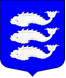 Местная администрация Внутригородского муниципального образованияСанкт-Петербургамуниципальный округ ВасильевскийПОСТАНОВЛЕНИЕ29.09.2014			                  						№ 62Об утверждении целевых программ на 2015 год	На основании Закона Санкт-Петербурга «Об организации местного самоуправления в Санкт-Петербурге» от 23.09.2009г.  № 420-79 и Устава муниципального образования муниципальный округ Васильевский Санкт-Петербурга		ПОСТАНОВЛЯЮ:Утвердить муниципальную программу  «Организация информирования, консультирования и содействия жителям муниципального образования по вопросам создания товариществ собственников жилья, советов многоквартирных домов, формирования земельных участков, на которых расположены многоквартирные дома»      на 2015 год (приложение № 1).     Утвердить муниципальную программу  «Содействие развитию малого бизнеса на территории муниципального образования» на 2015 год (приложение № 2).Утвердить муниципальную  программу  «Проведение подготовки и обучения неработающего населения способам защиты и действиям в чрезвычайных ситуациях, а также способам защиты от опасностей, возникающих при ведении военных действий или вследствие этих действий» на 2015 год (приложение № 3).Утвердить муниципальную программу  Временное трудоустройство несовершеннолетних в возрасте от 14 до 18 лет в свободное от учебы время на 2015 год (приложение № 4).Утвердить муниципальную программу «Благоустройство»  на 2015 год (приложение № 5).Утвердить муниципальную программу  " Развитие муниципальной службы внутригородского муниципального  образования Санкт-Петербурга муниципальный округ Васильевский» на 2015 год (приложение № 6).Утвердить муниципальную программу «Участие в реализации мер по профилактике дорожно-транспортного травматизма на территории муниципального образования»  на 2015 год (приложение № 7). Утвердить муниципальную программу  «Участие в установленном порядке в мероприятиях по профилактике незаконного потребления наркотических средств и психотропных веществ, наркомании в Санкт-Петербурге»  на 2015 год (приложение № 8).Утвердить муниципальную программу  «Участие в деятельности по профилактике правонарушений в Санкт-Петербурге в формах и порядке, установленных законодательством Санкт-Петербурга»  на 2015 год (приложение № 9).Утвердить муниципальную программу «Проведение работ по военно-патриотическому воспитанию граждан, участие в работе призывной комиссии на территории муниципального образования и комиссии по постановке граждан на воинский учет на территории муниципального образования»»  на 2015год (приложение №10).Утвердить муниципальную программу «Участие в профилактике терроризма и экстремизма, а также в минимизации и (или) ликвидации последствий проявления терроризма и экстремизма на территории муниципального образования»  на 2015 год (приложение № 11).Утвердить муниципальную  программу «Участие в реализации мероприятий по охране здоровья граждан от воздействия окружающего табачного дыма и последствий потребления табака на территории муниципального образования»  на 2015 год (приложение № 12).Утвердить муниципальную программу «Информирование населения о вреде потребления табака и вредном воздействии окружающего табачного дыма, в том числе посредством проведения информационных кампаний в средствах массовой информации» на 2015 год (приложение № 13).Утвердить муниципальную  программу Организация и проведение местных и участие в организации и проведении городских праздничных и иных зрелищных мероприятий»  на 2015 год (приложение № 14).Утвердить муниципальную программу «Организация и проведение досуговых мероприятий для жителей муниципального образования»  на 2015 год (приложение № 15).Утвердить муниципальную программу «Обеспечение условий для развития на территории муниципального образования физической культуры и массового спорта, организация и проведение официальных физкультурных мероприятий, физкультурно-оздоровительных мероприятий и спортивных мероприятий муниципального образования»  на 2015 год (приложение № 16).Утвердить муниципальную программу «Опубликование муниципальных правовых актов, иной информации» на 2014 год (приложение № 17).Настоящее постановление подлежит обнародованию путем размещения на информационных стендах муниципального образования.Контроль за выполнением данного постановления оставляю за собой.И.о. Главы местной администрацииМО Васильевский                                                                        С.А. СвиридПриложение №1к Постановлению Местной администрации МО Васильевский    от «29» сентября  2014 года № 62МУНИЦИПАЛЬНАЯ ПРОГРАММА«Организация информирования, консультирования и содействия жителям муниципального образования по вопросам создания товариществ собственников жилья, советов многоквартирных домов, формирования земельных участков, на которых расположены многоквартирные дома» на 2015 годПаспорт программыПриложения: Перечень мероприятийПриложение №2к Постановлению Местной администрации МО Васильевский   от «29 » сентября   2014 года № 62МУНИЦИПАЛЬНАЯ ПРОГРАММА
   «содействие развитию малого бизнеса на территории муниципального образования» санкт-петербурга  муниципальный округ васильевский на  2015 год»Паспорт программы Приложения: Перечень мероприятийНачальник отдела ПРЗППиБ                                                                     С.Н.СлугинаПриложение1Приложение № 3 к Постановлению местной администрации МО Васильевский   от «29 » сентября  2014 года № 62МУНИЦИПАЛЬНАЯ ПРОГРАММА«Проведение подготовки и обучения неработающего населения способам защиты и действиям в чрезвычайных ситуациях, а также способам защиты от опасностей, возникающих при ведении военных действий или вследствие этих действий»на 2015 годПаспорт программыПриложение: Перечень мероприятий.Приложение №4к Постановлению местной администрации МО ВасильевскийОт 29 сентября  2014 года  № 62МУНИЦИПАЛЬНАЯ ПРОГРАММА«УЧАСТИЕ В ОРГАНИЗАЦИИ ОБЩЕСТВЕННЫХ РАБОТ, ВРЕМЕННОГО ТРУДОУСТРОЙСТВА НЕСОВЕРШЕННОЛЕТНИХ В ВОЗРАСТЕ ОТ 14 ДО 18 ЛЕТ В СВОБОДНОЕ ОТ УЧЕБЫ ВРЕМЯ, БЕЗРАБОТНЫХ ГРАЖДАН, ИСПЫТЫВАЮЩИЕ ТРУДНОСТИ В ПОИСКЕ РАБОТЫ, БЕЗРАБОТНЫХ ГРАЖДАН В ВОЗРАСТЕ ОТ 18 ДО 20 ЛЕТ ИЗ ЧИСЛА ВЫПУСКНИКОВ ОБРАЗОВАТЕЛЬНЫХ УЧРЕЖДЕНИЙ НАЧАЛЬНОГО И СРЕДНЕГО ПРОФЕССИОНАЛЬНОГО ОБРАЗОВАНИЯ, ИЩУЩИХ РАБОТУ В ПЕРВЫЕ» на 2015 годПАСПОРТ ПРОГРАММЫПриложение к программе № 1 (перечень мероприятий)Приложение 5 к Постановлению   Местной администрации МО Васильевский   от «29»сентября 2014 года № 62 МУНИЦИПАЛЬНАЯ ПРОГРАММА«Благоустройство» территории муниципального образования Санкт-Петербурга муниципальный округ Васильевский  на 2015 годПАСПОРТ ПРОГРАММЫПриложение: Адресная программа текущему ремонту придомовых территорий и дворовых территорий, включая проезды и въезды, пешеходные дорожки  на 2015год.     Адресная программа по озеленению территорий зеленных насаждений внутриквартального озеленения  на 2015 год.  Адресная программа по озеленению территорий зеленных насаждений внутриквартального озеленения  на 2015 год. (посадка луковичных).Адресная программа по озеленению территорий зеленных насаждений внутриквартального озеленения  на 2015 год. ( цветочное оформление - однолетники).Адресная программа по содержанию  территорий зеленых насаждений внутриквартального озеленения, ремонт расположенных на них объектов зеленых насаждений, защита зеленых насаждений  на 2015 год.Адресная программа  организации работ по  компенсационному озеленению территорий муниципального образования на 2015 год. Адресная программа по содержанию территорий зелёных насаждений внутриквартального озеленения (уход) на 2015 год (май - октябрь). Адресная программа по проведению санитарных рубок, удаление аварийных деревьев, больных деревьев и кустарников в отношении зеленых насаждений  внутриквартального озеленения на 2015 год. Адресная программа по установке, содержанию и ремонту ограждений газонов на 2015 год.Адресная программа  по ремонту ограждений газонов на 2015 год.Адресная программа  по установке ограждений газонов (устройство подпорной стенки) на 2015 год.Адресная программа  по ремонту ограждений газонов на 2015 год. (по линиям)Адресная программа   по  содержанию детских песочниц на   территории муниципального образования Санкт-Петербурга муниципальный округ Васильевский на 2015 год.Адресная программа по установке и содержанию малых архитектурных форм, уличной мебели и хозяйственно-бытового оборудования, необходимого для благоустройства территорий  муниципального образования  на 2015 год.Адресная программа по благоустройству территорий  муниципального образования Санкт-Петербурга  муниципальный округ Васильевский  на 2014год (прочие работы и услуги).Адресная программа   по благоустройству территории муниципального образования, связанному с обеспечением санитарного благополучия населения  на   территории муниципального образования Санкт-Петербурга муниципальный округ Васильевский на 2015 год.17.Адресная программа по благоустройству территорий  муниципального образования Санкт-Петербурга  муниципальный округ Васильевский  на 2015год (прочие работы и услуги)Директор МУ «Служба по благоустройству»                                                               О.В. МосквинПриложение 1К МЦП «Благоустройство»Директор   МКУ  ”Служба по благоустройству”                                      О.В. МосквинПриложение 3К МЦП «Благоустройство»Приложение 4К МЦП «Благоустройство»Приложение 5К МЦП «Благоустройство»Приложение 6К МЦП «Благоустройство»Приложение 7К МЦП «Благоустройство»Приложение 8К МЦП «Благоустройство»Приложение 9К МЦП «Благоустройство»Директор КМУ "Служба по благоустройству"                                 О.В. МосквинПриложение 10К МЦП «Благоустройство»Приложение 11К МЦП «Благоустройство»Приложение 12К МЦП «Благоустройство»Приложение 13К МЦП «Благоустройство»АДРЕСНАЯ ПРОГРАММА по содержанию детских песочниц на территории муниципального образования муниципальный округ Васильевский Санкт-Петербурга на 2015 год.Директор МКУ «Служба по благоустройству»                                      О.В. МосквинПриложение 14К МЦП «Благоустройство»Адресная программа по установке и содержанию малых архитектурных форм, уличной мебели и хозяйственно-бытового оборудования, необходимого для благоустройства территорий  муниципального образования  на 2015 год.Приложение 15К МЦП «Благоустройство»Директор   МКУ  ”Служба по благоустройству”                                     О.В. МосквинПриложение 16К МЦП «Благоустройство»Адресная программа   по благоустройству территории муниципального образования, связанному с обеспечением санитарного благополучия населения  на   территории муниципального образования Санкт-Петербурга муниципальный округ Васильевский на 2015 год.Директор   МКУ  ”Служба по благоустройству”                                     О.В. МосквинПриложение 17К МЦП «Благоустройство»Адресная программа по благоустройству территорий  муниципального образования Санкт-Петербурга  муниципальный округ Васильевский  на 2015год (прочие работы и услуги)Директор   МКУ  ”Служба по благоустройству”                                     О.В. МосквинПриложение №6      к  Постановлению   Местной администрации  МО Васильевский   от « 29  » сентября  2014  года № 62  МУНИЦИПАЛЬНАЯ ПРОГРАММА «Развитие муниципальной службы внутригородского муниципального  образования Санкт-Петербурга муниципальный округ Васильевский» на 2015 годПАСПОРТ ПРОГРАММЫ1. Введение1.1. Муниципальная программа «Развитие муниципальной службы 
внутригородского муниципального образования муниципальный округ Васильевский Санкт-Петербурга на 2015 г.» (далее - Программа) разработана в соответствии с Федеральным законом от 02.03.2007 года № 25-ФЗ «О муниципальной службе в Российской Федерации», законами Санкт-Петербурга от 23.09.2009 № 420-79 «Об организации местного самоуправления в Санкт-Петербурге», от 15.02.2002 № 53-8 «О регулировании отдельных вопросов муниципальной службы в Санкт-Петербурге» согласно которым развитие муниципальной службы обеспечивается муниципальными программами развития муниципальной службы, финансируемыми за счет средств местного бюджета. 2. Характеристика проблемы и обоснование необходимости её решения программными методами2.1. В целях реализации положений действующего законодательства, регламентирующего вопросы муниципальной службы и кадровой работы, в МО Васильевский формируется реестр муниципальных правовых актов. Анализ имеющейся в МО Васильевский правовой базы, регулирующей муниципальную службу, и изменений действующего законодательства приводят к необходимости оптимизации работы по формированию полного перечня муниципальных правовых актов, которые должны быть разработаны во исполнение законодательства о муниципальной службе. Потребность совершенствования имеющейся правовой базы диктует систематическое проведение анализа и мониторинга действующих муниципальных правовых актов на предмет соответствия положениям законодательства о муниципальной службе. 2.2. В целях повышения эффективности муниципального управления важнейшей задачей является подготовка высококвалифицированных кадров для органов местного самоуправления, создание условий для профессионального развития и роста муниципальных служащих. Анализ уровня профессионального образования муниципальных служащих местной администрации МО Васильевский по состоянию на 1 апреля  2014 года показывает, что: - 100 % муниципальных служащих имеют высшее образование (из них 1 человек имеет два высших образования); -  80 %  муниципальных служащих замещают муниципальные должности с марта 2013 года;2.3. В этой связи, в целях развития и совершенствования муниципальной службы в местной администрации МО Васильевский, повышения эффективности муниципального управления приоритетными направлениями работы должны стать: - совершенствование правовой базы по вопросам муниципальной службы; - создание системы профессионального развития и подготовки кадров муниципальной службы путем проведения непрерывного обучения муниципальных служащих, формирования и эффективного использования кадрового резерва на муниципальной службе; - и как следствие, повышение эффективности и результативности служебной деятельности муниципальных служащих, формирование кадрового состава муниципальных служащих, способного максимально быстро адаптироваться к требованиям реформ и изменениям действующего законодательства, а также повышение престижа муниципальной службы. 3. Цели и задачи Программы3.1.Цели Программы – создание условий для развития и совершенствования муниципальной службы в муниципальном образовании МО Васильевский и повышения эффективности муниципального управления. Задачи Программы: - совершенствование правовой базы, регулирующей муниципальную службу в МО Васильевский; - профессиональное развитие муниципальных служащих местной администрации МО Васильевский;  - формирование системы управления муниципальной службой; - повышение эффективности и результативности муниципальной службы МО Васильевский;- развитие механизма предупреждения коррупции, выявления и разрешения конфликта интересов на муниципальной службе;-обеспечение равного доступа граждан к муниципальной службе;-внедрение в практику кадровой работы местной администрации правила, в соответствии с которым длительное, безупречное и эффективное исполнение муниципальным служащим своих должностных обязанностей должно в обязательном порядке учитываться при назначении его на вышестоящую должность, при присвоении ему классного чина или при поощрении.4. Сроки реализации и технико-экономическое обоснование Программы4.1. Реализация программы рассчитана на 2015 год. 4.2. Мероприятия  Программы проводятся в пределах средств местного бюджета, предусмотренных местной администрацией на повышение квалификации муниципальных служащих.5. Программные мероприятия5.1. Для решения поставленных в Программе задач предусмотрен План повышения квалификации на 2015 год (Приложение к Программе).6. Организация управления и контроль за выполнением Программы6.1. Общий контроль реализации Программы осуществляет Глава местной администрации МО Васильевский. 6.2. По истечении срока реализации Программы, организационным  отделом местной администрации МО Васильевский формируется отчет о выполнении мероприятий Программы, представляемый главе местной администрации МО Васильевский.6.3. В целях обеспечения реализации Программы и контроля за её выполнением предусматриваются: - осуществление информационно - аналитического мониторинга по всем аспектам Программы; - подготовка организационным отделом местной администрации МО Васильевский информации о ходе реализации Программы. 7. Ожидаемые конечные результаты ПрограммыПоследовательная реализация Программы позволит достичь следующих результатов: - создание правовой базы по вопросам муниципальной службы, соответствующей действующему законодательству о муниципальной службе; - повышение эффективности и результативности муниципальной службы в местной администрации МО Васильевский;- профилактика потенциальных коррупционных действий со стороны муниципальных служащих;- обеспечение открытости муниципальной службы и ее доступности общественному контролю;- формирование и реализация программы подготовки и профессионального развития муниципальных служащихПриложение № 1ГРАФИКА ПОВЫШЕНИЯ КВАЛИФИКАЦИИ  внутригородского муниципального  образования Санкт-Петербурга муниципальный округ Васильевский  НА 2015 ГОДНачальник отдела ПРЗППиБ                                                                                           С.Н.СлугинаПриложение № 7_к Постановлению  местной администрации МО Васильевскийот «29» сентября  2014  года  № 62МУНИЦИПАЛЬНАЯ ПРОГРАММА«УЧАСТИЕ В РЕАЛИЗАЦИИ МЕР ПО ПРОФИЛАКТИКЕ ДОРОЖНО-ТРАНСПОРТНОГО ТРАВМАТИЗМА  НА ТЕРРИТОРИИ   МУНИЦИПАЛЬНОГО ОБРАЗОВАНИЯ»  НА 2015 ГОДПАСПОРТ ПРОГРАММЫПриложение №1: Перечень мероприятий.Приложение №1Приложение № 8к Постановлению местной  администрации МО Васильевскийот «29» сентября 2014 года  № 62 МУНИЦИПАЛЬНАЯ ПРОГРАММА«УЧАСТИЕ в установленном порядке в мероприятиях по профилактике незаконного потребления наркотических средств и психотропных веществ, наркомании в санкт-петербурге »  НА 2015 ГОДПАСПОРТ ПРОГРАММЫПриложение №1: Перечень мероприятий                                         Приложение №9                                                                                                                   к  Постановлению  местной администрации МО Васильевский                                                                                                                                                     от «29 » сентября 2014 года № 62      МУНИЦИПАЛЬНАЯ ПРОГРАММА«УЧАСТИЕ В ДЕЯТЕЛЬНОСТИ ПО профилактикЕ правонарушений  в Санкт-Петербурге в формах и порядке, установленных законодательством Санкт-петербурга» на 2015 годПАСПОРТ ПРОГРАММЫПриложение №1: Перечень мероприятийПЕРЕЧЕНЬ МЕРОПРИЯТИЙ К МУНИЦИПАЛЬНОЙ ПРОГРАММЕ«УЧАСТИЕ В ДЕЯТЕЛЬНОСТИ ПО профилактикЕ правонарушений  в Санкт-Петербурге в формах и порядке, установленных законодательством Санкт-петербурга» НА 2015 ГОДПриложение № 10                                                                                         К постановлению местной администрации МО Васильевский от «29» сентября  2014 года № 62МУНИЦИПАЛЬНАЯ ПРОГРАММА«Проведение работ по военно-патриотическому воспитанию  граждан, участие в работе призывной комиссии на территории  муниципального образования и комиссии по постановке граждан на воинский учет на территории муниципального образования» на 2015 годПАСПОРТ ПРОГРАММЫПриложение №1: Перечень мероприятийПриложение № 11к ПостановлениюМестной администрации МО Васильевский                                                                                                                                                от  «29» сентября 2014 года № 62МУНИЦИПАЛЬНАЯ ПРОГРАММА«УЧАСТИЕ В профилактикЕ терроризма и экстремизма, а также в минимизациИ и (или) ликвидациИ последствий проявления терроризма и экстремизма на территории муниципального образования» на 2015 годПАСПОРТ ПРОГРАММЫПриложение №1: Перечень мероприятийПриложение № 12к Постановлению Местной администрации МО Васильевскийот «29» сентября  2014 года № 62МУНИЦИПАЛЬНАЯ ПРОГРАММА«Участие в реализации мероприятий по охране здоровья граждан от воздействия окружающего табачного дыма и последствий потребления табака  на территории муниципального образования»  на   2015 годПАСПОРТ ПРОГРАММЫПриложение: Перечень мероприятийПеречень мероприятийК МУНИЦИПАЛЬНОЙ ПРОГРАММЕ«Участие в реализации мероприятий по охране здоровья граждан от воздействия окружающего табачного дыма и последствий потребления табака  на территории муниципального образования»  НА 2015 ГОД.Приложение №13 к Постановлению Местной администрации МО Васильевскийот «29» сентября  2014 года № 62       МУНИЦИПАЛЬНАЯ ПРОГРАММА«Информирование населения о вреде потребления табака и вредном воздействии окружающего табачного дыма, в том числе посредством проведения информационных кампаний в средствах массовой информации»  на 2015 годПАСПОРТ ПРОГРАММЫПриложение: Перечень мероприятийПриложениеПеречень мероприятийК МУНИЦИПАЛЬНОЙ ПРОГРАММЕ«Информирование населения о вреде потребления табака и вредном воздействии окружающего табачного дыма, в том числе посредством проведения информационных кампаний в средствах массовой информации» НА 2015 ГОДПриложение № 14                                                                                                                                                                                                                                                                                                                                                                                                                                                                                                                                                                                                                                                                                                                                                                                                                                                                                                                                                                                                                                                                                                                                                                                                                                                                                                                                                                                                                                                                                                                                                                                                                                                                                                                                                                                                                                                                                                                                                                                                                                                                    к Постановлению местной администрации МО Васильевский                                                                                                                                                от  «29» сентября 2014 года № 62МУНИЦИПАЛЬНАЯ ПРОГРАММА«ОРГАНИЗАЦИЯ  И ПРОВЕДЕНИЕ МЕСТНЫХ  И УЧАСТИЕ В ОРГАНИЗЦИИ И ПРОВЕДЕНИИ  ГОРОДСКИХ  ПРАЗДНИЧНЫХ  И  ИНЫХ ЗРЕЛИЩНЫХ МЕРОПРИЯТИЙ»   НА 2015 ГОДПАСПОРТ ПРОГРАММЫПриложение №1: Перечень мероприятийПриложение 1ПЕРЕЧЕНЬ МЕРОПРИЯТИЙК МУНИЦИПАЛЬНОЙ ПРОГРАММЕ«ОРГАНИЗАЦИЯ И ПРОВЕДЕНИЕ  МЕСТНЫХ И УЧАСТИЕ В ОРГАНИЗЦИИ И ПРОВЕДЕНИИ  ГОРОДСКИХ  ПРАЗДНИЧНЫХ  И  ИНЫХ ЗРЕЛИЩНЫХ МЕРОПРИЯТИЙ»   НА 2015 ГОД Приложение №15                                                                                                         К Постановлению местной  администрации                                                     МО Васильевский                                                                                                                                              от «29» сентября 2014 года № 62МУНИЦИПАЛЬНАЯ ПРОГРАММА«ОРГАНИЗАЦИЯ И ПРОВЕДЕНИЕ ДОСУГОВЫХ МЕРОПРИЯТИЙ ДЛЯ  ЖИТЕЛЕЙ МУНИЦИПАЛЬНОГО ОБРАЗОВАНИЯ» НА 2015 ГОДПАСПОРТ ПРОГРАММЫПриложение № 1 Перечень мероприятий ПЕРЕЧЕНЬ МЕРОПРИЯТИЙ К МУНИЦИПАЛЬНОЙ ПРОГРАММЕ«ОРГАНИЗАЦИЯ И ПРОВЕДЕНИЕ ДОСУГОВЫХ МЕРОПРИЯТИЙ ДЛЯ  ЖИТЕЛЕЙ МУНИЦИПАЛЬНОГО ОБРАЗОВАНИЯ» НА 2015 ГОДПриложение № 16к Постановлению  местной администрации МО Васильевскийот «29» сентября  2014  года  № 62МУНИЦИПАЛЬНАЯ ПРОГРАММА«обеспечение условий для развития на территории муниципального образования физической культуры и массового спорта, организация и проведение официальных физкультурных мероприятий, физкультурно-оздоровительных мероприятий и спортивных мероприятий муниципального образования» на  2015 годПАСПОРТ ПРОГРАММЫПриложение №1: Перечень мероприятийПЕРЕЧЕНЬ МЕРОПРИЯТИЙ    К МУНИЦИПАЛЬНОЙ ПРОГРАММЕ«ОБЕСПЕЧЕНИЕ УСЛОВИЙ ДЛЯ РАЗВИТИЯ НА ТЕРРИТОРИИ МУНИЦИПАЛЬНОГО ОБРАЗОВАНИЯ ФИЗИЧЕСКОЙ КУЛЬТУРЫ И МАССОВОГО СПОРТА, ОРГАНИЗАЦИЯ И ПРОВЕДЕНИЕ ОФИЦИАЛЬНЫХ ФИЗКУЛЬТУРНЫХ МЕРОПРИЯТИЙ, ФИЗКУЛЬТУРНО-ОЗДОРОВИТЕЛЬНЫХ МЕРОПРИЯТИЙ И СПОРТИВНЫХ МЕРОПРИЯТИЙ МУНИЦИПАЛЬНОГО ОБРАЗОВАНИЯ»НА 2015ГОДПриложение № 17к Постановлению местной администрации МО Васильевский    от «29» сентября  2014 года №  62МУНИЦИПАЛЬНАЯ ПРОГРАММА«ОПУБЛИКОВАНИЕ МУНИЦИПАЛЬНЫХ ПРАВОВЫХ АКТОВ, ИНОЙ ИНФОРМАЦИИ» на 2015 годПаспорт программы"СОГЛАСОВАНО"                                                                                                                Глава МО Васильевский __________________ К.А. Чебыкин                                            "____"_____________ 2014 год                                                       "УТВЕРЖДАЮ"                                       И.о. глава местной администрации         МО Васильевский                                            __________________С.А. Свирид                                          " ___ "__________ 2014 год                                        1.Наименование программы«Организация информирования, консультирования и содействия жителям муниципального образования по вопросам создания товариществ собственников жилья, советов многоквартирных домов, формирования земельных участков, на которых расположены многоквартирные дома»2.Основание для разработки программы:Закон Санкт-Петербурга «Об организации местного самоуправления в Санкт-Петербурге» от 23.09.2009 года № 420-79 (Глава 3 статья10, п.1, п.п.18), Устав МО Васильевский (Глава 2 статья 5, п.18)3Реализуемый вопрос местного значения«Организация информирования, консультирования и содействия жителям муниципального образования по вопросам создания товариществ собственников жилья, советов многоквартирных домов, формирования земельных участков, на которых расположены многоквартирные дома» на территории муниципального образования Санкт-Петербурга муниципальный округ Васильевский 4.Разработчик программы:Местная администрация внутригородского муниципального образования Санкт-Петербурга муниципальный округ Васильевский 5.Исполнители программыОтдел потребительского рынка, защиты прав потребителей и благоустройства Местной администрации МО Васильевский6.Цели  и задачи программы: Цели  и задачи программы: 6.1.Цели:Организовать информирование, консультирование и содействие жителям проживающим на территории муниципального образования МО Васильевский по вопросам создания ТСЖ, советов многоквартирных домов, формирования земельных участков, на которых расположены многоквартирные дома. 6.2.Задачи:-Защита законных интересов собственников помещений в многоквартирных домах в отношении прав владения, пользования и распоряжения общим имуществом;-Обеспечение надлежащего санитарного и технического содержание общего имущества собственников в многоквартирном доме;-Минимизация затрат на содержание, ремонт и коммунальные услуги7.Срок реализации программыПрограмма реализуется в 2015 году. Сроки реализации отдельных мероприятий программы определяются Приложением № 1  (Перечень мероприятий)8.Источники финансирования программыПрограмма реализуется за счет средств бюджета МО Васильевский9.Объем финансирования программы (в рублях)25000 рублей (Двадцать пять тысяч рублей 00 копеек)10.Ожидаемые результаты реализации программыПонимание собственников для чего они хотят создать ТСЖ, советы многоквартирных домов.Объединить собственников помещений для согласования интересов и принятия совместных решений относительно общего имущества в многоквартирном доме.11.Система контроля над исполнением программыКонтроль за реализацией программы осуществляется местной администрацией внутригородского муниципального образования Санкт-Петербурга муниципальный округ Васильевский.ПриложениеПеречень мероприятий к муниципальной программе  " Организация информирования, консультирования и содействия жителям муниципального образования по вопросам создания товариществ собственников  жилья, советов многоквартирных домов, формирования земельных участков, на которых расположены многоквартирные дома"на 2015 годПриложениеПеречень мероприятий к муниципальной программе  " Организация информирования, консультирования и содействия жителям муниципального образования по вопросам создания товариществ собственников  жилья, советов многоквартирных домов, формирования земельных участков, на которых расположены многоквартирные дома"на 2015 годПриложениеПеречень мероприятий к муниципальной программе  " Организация информирования, консультирования и содействия жителям муниципального образования по вопросам создания товариществ собственников  жилья, советов многоквартирных домов, формирования земельных участков, на которых расположены многоквартирные дома"на 2015 годПриложениеПеречень мероприятий к муниципальной программе  " Организация информирования, консультирования и содействия жителям муниципального образования по вопросам создания товариществ собственников  жилья, советов многоквартирных домов, формирования земельных участков, на которых расположены многоквартирные дома"на 2015 годПриложениеПеречень мероприятий к муниципальной программе  " Организация информирования, консультирования и содействия жителям муниципального образования по вопросам создания товариществ собственников  жилья, советов многоквартирных домов, формирования земельных участков, на которых расположены многоквартирные дома"на 2015 годПриложениеПеречень мероприятий к муниципальной программе  " Организация информирования, консультирования и содействия жителям муниципального образования по вопросам создания товариществ собственников  жилья, советов многоквартирных домов, формирования земельных участков, на которых расположены многоквартирные дома"на 2015 годПриложениеПеречень мероприятий к муниципальной программе  " Организация информирования, консультирования и содействия жителям муниципального образования по вопросам создания товариществ собственников  жилья, советов многоквартирных домов, формирования земельных участков, на которых расположены многоквартирные дома"на 2015 годПриложениеПеречень мероприятий к муниципальной программе  " Организация информирования, консультирования и содействия жителям муниципального образования по вопросам создания товариществ собственников  жилья, советов многоквартирных домов, формирования земельных участков, на которых расположены многоквартирные дома"на 2015 годПриложениеПеречень мероприятий к муниципальной программе  " Организация информирования, консультирования и содействия жителям муниципального образования по вопросам создания товариществ собственников  жилья, советов многоквартирных домов, формирования земельных участков, на которых расположены многоквартирные дома"на 2015 год№ п/пМероприятияКлассификация закупаемых услуг, работ, товаровКоличествоПланируемое количество участниковКатегорияЦена за единицу  (руб.)Объем финансирования ( руб.)Срок проведения1Оказание консультационной и юридической помощи жителям по вопросам создания ТСЖ, советов многоквартирных домов, формирования земельных участков, на которых расположены многоквартирные домажители МО ВасильевскийБесплатноЕженедельноРазмещение на стендах и в СМИ информации о содействии жителям МО Васильевский  по вопросам создания ТСЖ, советов многоквартирных домов, формирования земельных участков, на которых расположены многоквартирные домажители МО ВасильевскийВ течение годаИздание информационного выпуска «В помощь жителю».Формат А6,50 стр., офсет. Печать обложки 170 гр., глянец, 4+0, печать внутренности 130 гр., офсет, 2+2.Тираж 150 экз.Услуга по изданию информационного справочникажители МО Васильевский25 0004 кв. 2014ИТОГО ПО ПРОГРАММЕ 150    150  25 00025 000"СОГЛАСОВАНО"                                                                                                                Глава МО Васильевский __________________ К.А. Чебыкин                                            "____"_____________ 2014 год                                                       "УТВЕРЖДАЮ"                                       И.о. главы местной администрации         МО Васильевский                                            __________________С.А. Свирид                                          " ___ "__________ 2014 год                                        1.Наименование программы«Содействие развитию малого бизнеса на территории муниципального образования» 2.Основание для разработки программы:Федеральный закон от 6 октября 2003 года № 131-ФЗ «Об общих принципах организации местного самоуправления в Российской Федерации», Закон Санкт-Петербурга от 23.09.2009 года № 420-79 «Об организации местного самоуправлении в Санкт-Петербурге», (Глава 3 статья 10, п.1, п.п.23), Федеральный Закон от 24.07.2007 г. № 209-ФЗ  «О развитии малого и среднего предпринимательства в Российской Федерации», Устав МО Васильевский, (Глава 2 ст.5 п.22)3.Реализуемый вопрос местного значенияСодействие развитию малого бизнеса на территории муниципального образования Санкт-Петербурга муниципальный округ Васильевский 4.Разработчик программы:Местная администрация внутригородского муниципального образования Санкт-Петербурга муниципальный округ Васильевский5.Исполнители программыОтдел потребительского рынка, защиты прав потребителей и благоустройства Местной администрации МО Васильевский 6.Цели  и задачи программы: Цели  и задачи программы: 6.1.Цели:Содействие развитию малого бизнеса на территории МО Васильевский.6.2.Задачи:-   Организация консультационной и юридической помощи по вопросам малого бизнеса; - Поздравление предпринимателей Проведение Дня предпринимателя - Информирование субъектов малого бизнеса о городских и районных, городских мероприятиях, направленных на  поддержку  малого бизнеса;Издание информационного справочника для субъектов малого бизнеса;Организация проведения методических, обучающих семинаров по вопросам  предпринимательской деятельности;   - Организация презентаций программ для малого бизнеса.7.Срок реализации программыПрограмма реализуется в 2015 году. Сроки реализации отдельных мероприятий программы определяются Приложением (Перечень мероприятий)8.Источники финансирования программыПрограмма реализуется за счет средств бюджета МО Васильевский9.Объем финансирования программы 145 000 рублей (Сто сорок пять тысяч рублей 00 копеек)10.Ожидаемые результаты реализации программы- Формирование положительного имиджа представителя малого бизнеса среди общественности;-  Формирование заинтересованности молодежи, выпускников школ в профессиональной предпринимательской деятельности;-  Повышение правовой культуры субъектов малого бизнеса;- Формирование предпринимательской культуры и этики деловых отношений;- Привлечь малый бизнес;- Повышение собираемости налогов в местный бюджет с малого бизнеса.11.Система контроля над исполнением программыКонтроль за реализацией программы осуществляется местной администрацией внутригородского муниципального образования Санкт-Петербурга муниципальный округ Васильевский. Перечень мероприятий к муниципальной программе Перечень мероприятий к муниципальной программе Перечень мероприятий к муниципальной программе Перечень мероприятий к муниципальной программе Перечень мероприятий к муниципальной программе Перечень мероприятий к муниципальной программе Перечень мероприятий к муниципальной программе Перечень мероприятий к муниципальной программе Перечень мероприятий к муниципальной программе "Содействие развитию малого бизнеса на территории муниципального образования Санкт-Петербурга муниципальный округ Васильевский  на 2015 год "Содействие развитию малого бизнеса на территории муниципального образования Санкт-Петербурга муниципальный округ Васильевский  на 2015 год "Содействие развитию малого бизнеса на территории муниципального образования Санкт-Петербурга муниципальный округ Васильевский  на 2015 год "Содействие развитию малого бизнеса на территории муниципального образования Санкт-Петербурга муниципальный округ Васильевский  на 2015 год "Содействие развитию малого бизнеса на территории муниципального образования Санкт-Петербурга муниципальный округ Васильевский  на 2015 год "Содействие развитию малого бизнеса на территории муниципального образования Санкт-Петербурга муниципальный округ Васильевский  на 2015 год "Содействие развитию малого бизнеса на территории муниципального образования Санкт-Петербурга муниципальный округ Васильевский  на 2015 год "Содействие развитию малого бизнеса на территории муниципального образования Санкт-Петербурга муниципальный округ Васильевский  на 2015 год "Содействие развитию малого бизнеса на территории муниципального образования Санкт-Петербурга муниципальный округ Васильевский  на 2015 год№ п/пМероприятияКлассификация закупаемых услуг, работ, товаровКоличествоПланируемое количество участниковКатегорияЦена за единицу  (руб.)Объем финансирования (руб.)Срок проведения1Размещение на стендах и в СМИ информации о городских и районных мероприятиях, направленных на поддержку малого бизнесаПредприниматели, жители МО ВасильевскийБез финансированияВ течение года2Оказание консультационной помощи по вопросам малого бизнесаПредприниматели, жители МО ВасильевскийБез финансированияВ течение года3Оказание информационной поддержки субъектам малого бизнесаПредприниматели, жители МО ВасильевскийБез финансированияВ течение года4Организация проведения семинаров, презентаций, круглых столов по вопросам малого бизнесаПредприниматели, жители МО ВасильевскийБез финансированияВ течение года5Проведение дня предпринимателяПредприниматели  жители МО ВасильевскийБез финансирования 2-3 кв.20146Издание информационного справочника для субъектов малого и среднего бизнеса. Формат А5, 50 стр., офсет. Печать обложки 170 гр., глянец, 4+0, печать внутренности 130 гр., офсет, 2+2.Тираж 150 экз.Услуга по изданию информационного справочника150150Предприниматели  жители МО Васильевский166,6725 0004 кв.7Поздравление предпринимателей МО Васильевский, жители МО за высокие достижения в работе Памятные подарки, грамоты МО1550Предприниматели  жители МО Васильевский2 000,0030 0004 кв.8Тренинговые занятия для предпринимателей и жителей МОобучающие3х30 занятия по 30 чел.20-30Предприниматели  жители МО Васильевский30 000,0090 0004 кв.Итого по программе255 чел.145 000"СОГЛАСОВАНО"                                                                                                                Глава МО Васильевский __________________ К.А. Чебыкин                                            "____"_____________ 2014 год                                                       "УТВЕРЖДАЮ"                                       И.о. глава местной администрации         МО Васильевский                                            __________________С.А. Свирид                                          " ___ "__________ 2014 год                                        1.Наименование программы«Проведение подготовки и обучения неработающего населения способам защиты и действиям в чрезвычайных ситуациях, а также способам защиты от опасностей, возникающих при ведении военных действий или вследствие этих действий» на 2015 год2.Основание для разработки программы:Федеральный закон от 6 октября 2003 года № 131-ФЗ «Об общих принципах организации местного самоуправления в Российской Федерации», Закон Санкт-Петербурга «Об организации местного самоуправлении в Санкт-Петербурге» № 420-79 от 23.09.2009 года, Устав МО Васильевский, Положение о Местной администрации МО Васильевский.3.Реализуемый вопрос местного значения«Проведение подготовки и обучения неработающего населения способам защиты и действиям в чрезвычайных ситуациях, а также способам защиты от опасностей, возникающих при ведении военных действий или вследствие этих действий»4.Разработчик программы:Местная администрация внутригородского муниципального образования Санкт-Петербурга муниципальный округ Васильевский5.Исполнители программыОрганизационный отдел Местной администрации МО Васильевский6.Цели  и задачи программы: Цели  и задачи программы: 6.1.Цели:Подготовка неработающего населения в области безопасности жизнедеятельности;Повышение общественной безопасности населения за счет обучения и информирования жителей МО Васильевский основам безопасности их жизнедеятельности и действиям в чрезвычайных ситуациях.6.2.Задачи:Организация пропагандистских мероприятий в Учебно- консультационном пункте (бесед, вечеров вопросов и ответов, консультаций, показа учебных фильмов и др.) По вопросам безопасности жизнедеятельности;Доведение основ безопасного поведения при возникновении чрезвычайных ситуаций и угрозе проведения террористических акций, информирования населения в области безопасности жизнедеятельности;Самостоятельное изучение памяток, буклетов, пособий, листовок, публикаций в газетах, издаваемых Местной администрацией МО Васильевский, по рекомендуемой тематике с учетом конкретных мероприятий по защите населения в чрезвычайных ситуациях мирного и военного времени;Организация и проведение для населения практических занятий по ГО и ЧС в УКП для обеспечения безопасности людей;Организация обучения в УКП неработающего населения по оказанию первой медицинской помощи вдали от медицинского учреждения (обморожение, утопление, укус змеи, переломы и т.п.);Организация обучения населения действиям при наводнении, в грозу и т.п.)7.Срок реализации программыПрограмма реализуется в 2015 календарном году. Сроки реализации отдельных мероприятий, определяются перечнем мероприятий (приложение  №1).8.Источники финансирования программыПрограмма реализуется за счет средств бюджета МО Васильевский9.Объем финансирования93 000,00 рублей (Девяносто три тысячи рублей 00 копеек)10.Ожидаемые результаты реализации программыПовышение уровня подготовки неработающего населения в области ГО и ЧС;Умение неработающего населения уверенно и правильно действовать в различных чрезвычайных ситуациях.11.Система контроля над исполнением программыКонтроль за реализацией программы осуществляется местной администрацией внутригородского муниципального образования Санкт-Петербурга муниципальный округ Васильевский.Приложение 1Приложение 1Приложение 1Приложение 1Приложение 1Приложение 1Приложение 1ПЕРЕЧЕНЬ МЕРОПРИЯТИЙПЕРЕЧЕНЬ МЕРОПРИЯТИЙПЕРЕЧЕНЬ МЕРОПРИЯТИЙПЕРЕЧЕНЬ МЕРОПРИЯТИЙПЕРЕЧЕНЬ МЕРОПРИЯТИЙПЕРЕЧЕНЬ МЕРОПРИЯТИЙПЕРЕЧЕНЬ МЕРОПРИЯТИЙПЕРЕЧЕНЬ МЕРОПРИЯТИЙК МУНИЦИПАЛЬНОЙ  ПРОГРАММЕ К МУНИЦИПАЛЬНОЙ  ПРОГРАММЕ К МУНИЦИПАЛЬНОЙ  ПРОГРАММЕ К МУНИЦИПАЛЬНОЙ  ПРОГРАММЕ К МУНИЦИПАЛЬНОЙ  ПРОГРАММЕ К МУНИЦИПАЛЬНОЙ  ПРОГРАММЕ К МУНИЦИПАЛЬНОЙ  ПРОГРАММЕ К МУНИЦИПАЛЬНОЙ  ПРОГРАММЕ «ПРОВЕДЕНИЕ ПОДГОТОВКИ И ОБУЧЕНИЯ НЕРАБОТАЮЩЕГО НАСЕЛЕНИЯ  СПОСОБАМ ЗАЩИТЫ И ДЕЙСТВИЯМ В ЧРЕЗВЫЧАЙНЫХ СИТУАЦИЯХ, А ТАКЖЕ СПОСОБАМ ЗАЩИТЫ ОТ ОПАСНОСТЕЙ, ВОЗНИКАЮЩИХ ПРИ ВЕДЕНИИ ВОЕННЫХ ДЕЙСТВИЙ ИЛИ ВСЛЕДСТВИЕ ЭТИХ ДЕЙСТВИЙ»«ПРОВЕДЕНИЕ ПОДГОТОВКИ И ОБУЧЕНИЯ НЕРАБОТАЮЩЕГО НАСЕЛЕНИЯ  СПОСОБАМ ЗАЩИТЫ И ДЕЙСТВИЯМ В ЧРЕЗВЫЧАЙНЫХ СИТУАЦИЯХ, А ТАКЖЕ СПОСОБАМ ЗАЩИТЫ ОТ ОПАСНОСТЕЙ, ВОЗНИКАЮЩИХ ПРИ ВЕДЕНИИ ВОЕННЫХ ДЕЙСТВИЙ ИЛИ ВСЛЕДСТВИЕ ЭТИХ ДЕЙСТВИЙ»«ПРОВЕДЕНИЕ ПОДГОТОВКИ И ОБУЧЕНИЯ НЕРАБОТАЮЩЕГО НАСЕЛЕНИЯ  СПОСОБАМ ЗАЩИТЫ И ДЕЙСТВИЯМ В ЧРЕЗВЫЧАЙНЫХ СИТУАЦИЯХ, А ТАКЖЕ СПОСОБАМ ЗАЩИТЫ ОТ ОПАСНОСТЕЙ, ВОЗНИКАЮЩИХ ПРИ ВЕДЕНИИ ВОЕННЫХ ДЕЙСТВИЙ ИЛИ ВСЛЕДСТВИЕ ЭТИХ ДЕЙСТВИЙ»«ПРОВЕДЕНИЕ ПОДГОТОВКИ И ОБУЧЕНИЯ НЕРАБОТАЮЩЕГО НАСЕЛЕНИЯ  СПОСОБАМ ЗАЩИТЫ И ДЕЙСТВИЯМ В ЧРЕЗВЫЧАЙНЫХ СИТУАЦИЯХ, А ТАКЖЕ СПОСОБАМ ЗАЩИТЫ ОТ ОПАСНОСТЕЙ, ВОЗНИКАЮЩИХ ПРИ ВЕДЕНИИ ВОЕННЫХ ДЕЙСТВИЙ ИЛИ ВСЛЕДСТВИЕ ЭТИХ ДЕЙСТВИЙ»«ПРОВЕДЕНИЕ ПОДГОТОВКИ И ОБУЧЕНИЯ НЕРАБОТАЮЩЕГО НАСЕЛЕНИЯ  СПОСОБАМ ЗАЩИТЫ И ДЕЙСТВИЯМ В ЧРЕЗВЫЧАЙНЫХ СИТУАЦИЯХ, А ТАКЖЕ СПОСОБАМ ЗАЩИТЫ ОТ ОПАСНОСТЕЙ, ВОЗНИКАЮЩИХ ПРИ ВЕДЕНИИ ВОЕННЫХ ДЕЙСТВИЙ ИЛИ ВСЛЕДСТВИЕ ЭТИХ ДЕЙСТВИЙ»«ПРОВЕДЕНИЕ ПОДГОТОВКИ И ОБУЧЕНИЯ НЕРАБОТАЮЩЕГО НАСЕЛЕНИЯ  СПОСОБАМ ЗАЩИТЫ И ДЕЙСТВИЯМ В ЧРЕЗВЫЧАЙНЫХ СИТУАЦИЯХ, А ТАКЖЕ СПОСОБАМ ЗАЩИТЫ ОТ ОПАСНОСТЕЙ, ВОЗНИКАЮЩИХ ПРИ ВЕДЕНИИ ВОЕННЫХ ДЕЙСТВИЙ ИЛИ ВСЛЕДСТВИЕ ЭТИХ ДЕЙСТВИЙ»«ПРОВЕДЕНИЕ ПОДГОТОВКИ И ОБУЧЕНИЯ НЕРАБОТАЮЩЕГО НАСЕЛЕНИЯ  СПОСОБАМ ЗАЩИТЫ И ДЕЙСТВИЯМ В ЧРЕЗВЫЧАЙНЫХ СИТУАЦИЯХ, А ТАКЖЕ СПОСОБАМ ЗАЩИТЫ ОТ ОПАСНОСТЕЙ, ВОЗНИКАЮЩИХ ПРИ ВЕДЕНИИ ВОЕННЫХ ДЕЙСТВИЙ ИЛИ ВСЛЕДСТВИЕ ЭТИХ ДЕЙСТВИЙ»«ПРОВЕДЕНИЕ ПОДГОТОВКИ И ОБУЧЕНИЯ НЕРАБОТАЮЩЕГО НАСЕЛЕНИЯ  СПОСОБАМ ЗАЩИТЫ И ДЕЙСТВИЯМ В ЧРЕЗВЫЧАЙНЫХ СИТУАЦИЯХ, А ТАКЖЕ СПОСОБАМ ЗАЩИТЫ ОТ ОПАСНОСТЕЙ, ВОЗНИКАЮЩИХ ПРИ ВЕДЕНИИ ВОЕННЫХ ДЕЙСТВИЙ ИЛИ ВСЛЕДСТВИЕ ЭТИХ ДЕЙСТВИЙ» НА 2015 ГОД НА 2015 ГОД НА 2015 ГОД НА 2015 ГОД НА 2015 ГОД НА 2015 ГОД НА 2015 ГОД НА 2015 ГОД№ П/пНаименование мероприятияНаименование мероприятияУчастники мероприятияПланируемое количество участниковСрок исполненияСтоимость1 единицы,  руб.Общая сумма, руб.1.Издание 3-х брошюр по тематике ГО и ЧС тиражем по 500 экз. Размер А5, цветность 4+4, двухсторонняя печать, бумага 170 гр/м2, мелованнаяИздание 3-х брошюр по тематике ГО и ЧС тиражем по 500 экз. Размер А5, цветность 4+4, двухсторонняя печать, бумага 170 гр/м2, мелованнаянаселение муниципального  округа15002-3 квартал24,4739 000,002.Издание 3-х листовок по тематике ГО и ЧС тиражем по 500 экз. Размер А5, цветность 4+4, двухсторонняя печать, бумага 130 гр/м2, мелованнаяИздание 3-х листовок по тематике ГО и ЧС тиражем по 500 экз. Размер А5, цветность 4+4, двухсторонняя печать, бумага 130 гр/м2, мелованнаянаселение муниципального  округа15002-3 квартал7,5312 000,003.Проведение  обучения неработающего населения муниципального округа по ГО и ЧС в Учебно-консультационный пункт Проведение  обучения неработающего населения муниципального округа по ГО и ЧС в Учебно-консультационный пункт Неработающее население муниципального  округа14 часов
(300 человек)В течение года, в соответствии с графиком работы УКПБез финансирования4.Приобретение недостающих материальных средств для организации проведения занятий в Учебно-консультационный пункт ГО и ЧС в том числе:1.Макет противорадиационного укрытия2.Макет противогаза3.Макет порошкового огнетушителя4.Набор «Имитаторы ранений и поражений»Приобретение недостающих материальных средств для организации проведения занятий в Учебно-консультационный пункт ГО и ЧС в том числе:1.Макет противорадиационного укрытия2.Макет противогаза3.Макет порошкового огнетушителя4.Набор «Имитаторы ранений и поражений»11112-3 квартал24200,005200,006545,006240,0042 000,00ИТОГО:ИТОГО:ИТОГО:ИТОГО:ИТОГО:ИТОГО:93 000,00"СОГЛАСОВАНО"                                                                                                                Глава МО Васильевский __________________ К.А. Чебыкин                                            "____"_____________ 2014 год                                                       "УТВЕРЖДАЮ"                                       И.о. глава местной администрации         МО Васильевский                                            __________________С.А. Свирид                                          " ___ "__________ 2014 год                                        1. Наименование программы«Участие в организации общественных работ; временного трудоустройства несовершеннолетних в возрасте от 14 до 18 лет в свободное от учебы время, безработных граждан, испытывающих трудности в поиске работы, безработных граждан в возрасте от 18 до 20 лет из числа выпускников образовательных учреждений начального и среднего профессионального образования, ищущих работу впервые» на 2015 год2. Основание для разработки программы:Закон Российской Федерации от 19.04.1991 №1032-1 «О занятости населения в Российской Федерации», Федеральный закон от 06.10.2003 № 131-ФЗ «Об общих принципах организации местного самоуправления в Российской Федерации», «Положение об организации общественных работ», утвержденное Постановлением Правительства Российской Федерации от 14.07.1997 № 875 Закон Санкт-Петербурга «Об организации местного самоуправления  в  Санкт-Петербурге»  от 23.09.2009 № 420-79; 3. Реализуемый вопрос местного значения:«Участие в организации:проведения оплачиваемых общественных работ;временного трудоустройства несовершеннолетних в возрасте от 14 до 18 лет в свободное от учебы время, безработных граждан, испытывающих трудности в поиске работы, безработных граждан в возрасте от 18 до 20 лет из числа выпускников образовательных учреждений начального и среднего профессионального образования, ищущих работу впервые; ярмарок вакансий и учебных рабочих мест»4. Разработчик программы:Местная администрация внутригородского муниципального образования Санкт-Петербурга муниципальный округ Васильевский5. Исполнители программы:Отдел потребительского рынка, защиты прав потребителей и благоустройства Местной администрации МО Васильевский6. Цели и задачи программы:6. Цели и задачи программы:6.1. Цели:- помощь несовершеннолетним гражданам на этапе становления трудовой деятельности;-  информирование по проведению общественных работ;- информирование по проведению временного трудоустройства несовершеннолетних граждан в возрасте от 14 до 18 лет в свободное от учебы время; -  информирование безработных граждан, испытывающих трудности в поиске работы, безработных граждан в возрасте от 18 до 20 лет из числа выпускников образовательных учреждений начального и среднего профессионального образования, ищущих работу впервые- обеспечение временной занятостью несовершеннолетних граждан и оказание материальной поддержки;- обеспечение дополнительной социальной поддержки граждан, ищущих работу; - организация оплачиваемых общественных работ для безработных граждан;- обеспечение временной занятости и материальной поддержки безработных граждан, испытывающих затруднения с трудоустройством6.2. Задачи:- информационная поддержка, изготовление, размещение и распространение информационных материалов, проведение консультаций  по трудоустройству 7. Срок реализации программы:Программа реализуется в течение 2015 года8. Источники финансирования программы:Программа реализуется за счет средств бюджета МО Васильевский9. Объем финансирования;13000 рублей (Тринадцать тысяч рублей ОО копеек).10. Ожидаемые результаты от реализации программы- способствовать поиску указанные групп жителей МО в поиске работы;- снятие социальной напряженности.11. Система контроля над исполнением программыКонтроль за реализацией программы осуществляется местной администрацией внутригородского муниципального образования Санкт-Петербурга муниципальный округ Васильевский.ПРИЛОЖЕНИЕ № 1ПРИЛОЖЕНИЕ № 1ПРИЛОЖЕНИЕ № 1ПЕРЕЧЕНЬ МЕРОПРИЯТНИЙПЕРЕЧЕНЬ МЕРОПРИЯТНИЙПЕРЕЧЕНЬ МЕРОПРИЯТНИЙПЕРЕЧЕНЬ МЕРОПРИЯТНИЙПЕРЕЧЕНЬ МЕРОПРИЯТНИЙПЕРЕЧЕНЬ МЕРОПРИЯТНИЙПЕРЕЧЕНЬ МЕРОПРИЯТНИЙ К  МУНИЦИПАЛЬНОЙ  ЦЕЛЕВОЙ ПРОГРАММЕ К  МУНИЦИПАЛЬНОЙ  ЦЕЛЕВОЙ ПРОГРАММЕ К  МУНИЦИПАЛЬНОЙ  ЦЕЛЕВОЙ ПРОГРАММЕ К  МУНИЦИПАЛЬНОЙ  ЦЕЛЕВОЙ ПРОГРАММЕ К  МУНИЦИПАЛЬНОЙ  ЦЕЛЕВОЙ ПРОГРАММЕ К  МУНИЦИПАЛЬНОЙ  ЦЕЛЕВОЙ ПРОГРАММЕ К  МУНИЦИПАЛЬНОЙ  ЦЕЛЕВОЙ ПРОГРАММЕ"УЧАСТИЕ В ОРГАНИЗАЦИИ ОБЩЕСТВЕННЫХ РАБОТ, ВРЕМЕННОГО ТРУДОУСТРОЙСТВА НЕСОВЕРШЕННОЛЕТНИХ В ВОЗРАСТЕ ОТ 14 ДО 18 ЛЕТ В СВОБОДНОЕ ОТ УЧЕБЫ ВРЕМЯ, БЕЗРАБОТНЫХ ГРАЖДАН, ИСПЫТЫВАЮЩИЕ ТРУДНОСТИ В ПОИСКЕ РАБОТЫ, БЕЗРАБОТНЫХ ГРАЖДАН В ВОЗРАСТЕ ОТ 18 ДО 20 ЛЕТ ИЗ ЧИСЛА ВЫПУСКНИКОВ ОБРАЗОВАТЕЛЬНЫХ УЧРЕЖДЕНИЙ НАЧАЛЬНОГО И СРЕДНЕГО ПРОФЕССИОНАЛЬНОГО ОБРАЗОВАНИЯ, ИЩУЩИХ РАБОТУ В ПЕРВЫЕ" НА ТЕРРИТОРИИ МУНИЦИПАЛЬНОГО ОБРАЗОВАНИЯ САНКТ-ПЕТЕРБУРГА МУНИЦИПАЛЬНЫЙ ОКРУГ ВАСИЛЬЕВСКИЙ " на 2015 год "УЧАСТИЕ В ОРГАНИЗАЦИИ ОБЩЕСТВЕННЫХ РАБОТ, ВРЕМЕННОГО ТРУДОУСТРОЙСТВА НЕСОВЕРШЕННОЛЕТНИХ В ВОЗРАСТЕ ОТ 14 ДО 18 ЛЕТ В СВОБОДНОЕ ОТ УЧЕБЫ ВРЕМЯ, БЕЗРАБОТНЫХ ГРАЖДАН, ИСПЫТЫВАЮЩИЕ ТРУДНОСТИ В ПОИСКЕ РАБОТЫ, БЕЗРАБОТНЫХ ГРАЖДАН В ВОЗРАСТЕ ОТ 18 ДО 20 ЛЕТ ИЗ ЧИСЛА ВЫПУСКНИКОВ ОБРАЗОВАТЕЛЬНЫХ УЧРЕЖДЕНИЙ НАЧАЛЬНОГО И СРЕДНЕГО ПРОФЕССИОНАЛЬНОГО ОБРАЗОВАНИЯ, ИЩУЩИХ РАБОТУ В ПЕРВЫЕ" НА ТЕРРИТОРИИ МУНИЦИПАЛЬНОГО ОБРАЗОВАНИЯ САНКТ-ПЕТЕРБУРГА МУНИЦИПАЛЬНЫЙ ОКРУГ ВАСИЛЬЕВСКИЙ " на 2015 год "УЧАСТИЕ В ОРГАНИЗАЦИИ ОБЩЕСТВЕННЫХ РАБОТ, ВРЕМЕННОГО ТРУДОУСТРОЙСТВА НЕСОВЕРШЕННОЛЕТНИХ В ВОЗРАСТЕ ОТ 14 ДО 18 ЛЕТ В СВОБОДНОЕ ОТ УЧЕБЫ ВРЕМЯ, БЕЗРАБОТНЫХ ГРАЖДАН, ИСПЫТЫВАЮЩИЕ ТРУДНОСТИ В ПОИСКЕ РАБОТЫ, БЕЗРАБОТНЫХ ГРАЖДАН В ВОЗРАСТЕ ОТ 18 ДО 20 ЛЕТ ИЗ ЧИСЛА ВЫПУСКНИКОВ ОБРАЗОВАТЕЛЬНЫХ УЧРЕЖДЕНИЙ НАЧАЛЬНОГО И СРЕДНЕГО ПРОФЕССИОНАЛЬНОГО ОБРАЗОВАНИЯ, ИЩУЩИХ РАБОТУ В ПЕРВЫЕ" НА ТЕРРИТОРИИ МУНИЦИПАЛЬНОГО ОБРАЗОВАНИЯ САНКТ-ПЕТЕРБУРГА МУНИЦИПАЛЬНЫЙ ОКРУГ ВАСИЛЬЕВСКИЙ " на 2015 год "УЧАСТИЕ В ОРГАНИЗАЦИИ ОБЩЕСТВЕННЫХ РАБОТ, ВРЕМЕННОГО ТРУДОУСТРОЙСТВА НЕСОВЕРШЕННОЛЕТНИХ В ВОЗРАСТЕ ОТ 14 ДО 18 ЛЕТ В СВОБОДНОЕ ОТ УЧЕБЫ ВРЕМЯ, БЕЗРАБОТНЫХ ГРАЖДАН, ИСПЫТЫВАЮЩИЕ ТРУДНОСТИ В ПОИСКЕ РАБОТЫ, БЕЗРАБОТНЫХ ГРАЖДАН В ВОЗРАСТЕ ОТ 18 ДО 20 ЛЕТ ИЗ ЧИСЛА ВЫПУСКНИКОВ ОБРАЗОВАТЕЛЬНЫХ УЧРЕЖДЕНИЙ НАЧАЛЬНОГО И СРЕДНЕГО ПРОФЕССИОНАЛЬНОГО ОБРАЗОВАНИЯ, ИЩУЩИХ РАБОТУ В ПЕРВЫЕ" НА ТЕРРИТОРИИ МУНИЦИПАЛЬНОГО ОБРАЗОВАНИЯ САНКТ-ПЕТЕРБУРГА МУНИЦИПАЛЬНЫЙ ОКРУГ ВАСИЛЬЕВСКИЙ " на 2015 год "УЧАСТИЕ В ОРГАНИЗАЦИИ ОБЩЕСТВЕННЫХ РАБОТ, ВРЕМЕННОГО ТРУДОУСТРОЙСТВА НЕСОВЕРШЕННОЛЕТНИХ В ВОЗРАСТЕ ОТ 14 ДО 18 ЛЕТ В СВОБОДНОЕ ОТ УЧЕБЫ ВРЕМЯ, БЕЗРАБОТНЫХ ГРАЖДАН, ИСПЫТЫВАЮЩИЕ ТРУДНОСТИ В ПОИСКЕ РАБОТЫ, БЕЗРАБОТНЫХ ГРАЖДАН В ВОЗРАСТЕ ОТ 18 ДО 20 ЛЕТ ИЗ ЧИСЛА ВЫПУСКНИКОВ ОБРАЗОВАТЕЛЬНЫХ УЧРЕЖДЕНИЙ НАЧАЛЬНОГО И СРЕДНЕГО ПРОФЕССИОНАЛЬНОГО ОБРАЗОВАНИЯ, ИЩУЩИХ РАБОТУ В ПЕРВЫЕ" НА ТЕРРИТОРИИ МУНИЦИПАЛЬНОГО ОБРАЗОВАНИЯ САНКТ-ПЕТЕРБУРГА МУНИЦИПАЛЬНЫЙ ОКРУГ ВАСИЛЬЕВСКИЙ " на 2015 год "УЧАСТИЕ В ОРГАНИЗАЦИИ ОБЩЕСТВЕННЫХ РАБОТ, ВРЕМЕННОГО ТРУДОУСТРОЙСТВА НЕСОВЕРШЕННОЛЕТНИХ В ВОЗРАСТЕ ОТ 14 ДО 18 ЛЕТ В СВОБОДНОЕ ОТ УЧЕБЫ ВРЕМЯ, БЕЗРАБОТНЫХ ГРАЖДАН, ИСПЫТЫВАЮЩИЕ ТРУДНОСТИ В ПОИСКЕ РАБОТЫ, БЕЗРАБОТНЫХ ГРАЖДАН В ВОЗРАСТЕ ОТ 18 ДО 20 ЛЕТ ИЗ ЧИСЛА ВЫПУСКНИКОВ ОБРАЗОВАТЕЛЬНЫХ УЧРЕЖДЕНИЙ НАЧАЛЬНОГО И СРЕДНЕГО ПРОФЕССИОНАЛЬНОГО ОБРАЗОВАНИЯ, ИЩУЩИХ РАБОТУ В ПЕРВЫЕ" НА ТЕРРИТОРИИ МУНИЦИПАЛЬНОГО ОБРАЗОВАНИЯ САНКТ-ПЕТЕРБУРГА МУНИЦИПАЛЬНЫЙ ОКРУГ ВАСИЛЬЕВСКИЙ " на 2015 год "УЧАСТИЕ В ОРГАНИЗАЦИИ ОБЩЕСТВЕННЫХ РАБОТ, ВРЕМЕННОГО ТРУДОУСТРОЙСТВА НЕСОВЕРШЕННОЛЕТНИХ В ВОЗРАСТЕ ОТ 14 ДО 18 ЛЕТ В СВОБОДНОЕ ОТ УЧЕБЫ ВРЕМЯ, БЕЗРАБОТНЫХ ГРАЖДАН, ИСПЫТЫВАЮЩИЕ ТРУДНОСТИ В ПОИСКЕ РАБОТЫ, БЕЗРАБОТНЫХ ГРАЖДАН В ВОЗРАСТЕ ОТ 18 ДО 20 ЛЕТ ИЗ ЧИСЛА ВЫПУСКНИКОВ ОБРАЗОВАТЕЛЬНЫХ УЧРЕЖДЕНИЙ НАЧАЛЬНОГО И СРЕДНЕГО ПРОФЕССИОНАЛЬНОГО ОБРАЗОВАНИЯ, ИЩУЩИХ РАБОТУ В ПЕРВЫЕ" НА ТЕРРИТОРИИ МУНИЦИПАЛЬНОГО ОБРАЗОВАНИЯ САНКТ-ПЕТЕРБУРГА МУНИЦИПАЛЬНЫЙ ОКРУГ ВАСИЛЬЕВСКИЙ " на 2015 год № п/п№ п/пНАИМЕНОВАНИЕ МЕРОПРИЯТИЯПЛАНИРУЕМОЕ КОЛИЧЕСТВО ПЛАНИРУЕМОЕ КОЛИЧЕСТВО СРОК ПРОВЕДЕНИЯОБЪЕМ ФИНАНСИРОВАНИЯ    (в рублях)11Размещение информационных материалов о трудоустройстве несовершеннолетних и иной информации государственных органов,  в муниципальной газете, на сайте муниципального образованиядо 10 публикаций в СМИдо 10 публикаций в СМИв течение годаБез финансирования22Изготовление плакатов формат А-3, бумага 200г./м, цветность 4+0,  ламинированные  50 штук50 штук1 и 2 полугодие 20151500 рублей (1-е полугодие) 1500 рублей (2-е полугодие)33Изготовление листовок формат А-5, бумага 130г./м, цветность 4+4, мелованная, лакирование1000 штук1000 штукежеквартально2500 рублей (квартал) 10000 рублей (год)44Распространение раздаточных материалов (листовок, плакатов) о трудоустройстве и иной информации предоставленной государственными органами1050 штук1050 штукв течение годаБез финансирования55Консультация безработных жителей, несовершеннолетних граждан  до 250 консультаций служащими МАдо 250 консультаций служащими МАв течение года по приемным днямБез финансированияИТОГО:13000 рублейВедущий специалист отдела потребительского рынка, защиты прав  потребителей и благоустройстваВедущий специалист отдела потребительского рынка, защиты прав  потребителей и благоустройстваВедущий специалист отдела потребительского рынка, защиты прав  потребителей и благоустройстваГ.А. Горадзе"СОГЛАСОВАНО"                                                                                                                Глава МО Васильевский __________________ К.А. Чебыкин                                            "____"_____________ 2014 год                                                       "УТВЕРЖДАЮ"                                       И.о. глава местной администрации         МО Васильевский                                            __________________С.А. Свирид                                          " ___ "__________ 2014 год                                        1.Наименование программы «Благоустройство» 2.Основание для разработки программы Федеральный закон от 06.11.2003 г. № 131-ФЗ «Об общих принципах организации местного самоуправления в Российской Федерации», Закон Санкт-Петербурга «Об организации местного самоуправлении в Санкт-Петербурге» № 420-79 от 23.09.2009г., Устав Муниципального образования МО Васильевский 3.Основные разработчики программы Местная администрация внутригородского муниципального образования Санкт-Петербурга муниципальный округ  Васильевский, МУ «Служба по благоустройству»4.Исполнители программы МУ «Служба по благоустройству», Местная администрация внутригородского муниципального образования Санкт-Петербурга муниципальный округ  Васильевский5.Цели и задачи программыЦель – создание комплекса мероприятий по улучшению благоустройства придомовых и внутри дворовых территорий.Основные задачи:- создание благоприятных условий для проживания жителей МО Васильевский;- сохранение зеленых насаждений;- улучшение качества внутри дворовых проездов и проходов с целью уменьшения травматизма населения;- обеспечение населения физкультурно-оздоровительными, спортивно-техническими, детскими игровыми комплексами;- улучшение санитарного состояния придомовых и внутри дворовых территорий;- улучшение экологического состояния территории. Продвижение к устойчивому развитию на местном уровне благоприятной окружающей среды путем благоустройства территории округа;                          -замена песка в песочницах не реже одного раза в месяц (в период июнь-август) для поддержания благоприятной санитарно-эпидемиологической обстановки на территории муниципального образования. -ухоженные газоны. -забота о населении и будущем поколении муниципального образования.6.Срок реализации программыПрограмма реализуется в 2015  календарном году. Сроки  реализации отдельных мероприятий  программы определяются Приложением № 1-15 (Перечень адресных программ )7.Источники финансирования программыПрограмма реализуется за счет средств бюджета МО Васильевский8. Объем финансирования программы21961 700 рублей (Двадцать один миллион девятьсот  шестьдесят  одна  тысяча семьсот рублей) 00 копеек.9.Ожидаемые результаты от реализации программыРеализация мероприятий, предусмотренных программой, позволит осуществить:  -создание условий, обеспечивающих комфортные условия для работы и отдыха населения на территории муниципального образования МО Васильевский;- воспитание любви и уважения жителей к своему городу, соблюдение чистоты и порядка на территории муниципального образования;-привлечение жителей к участию в решении проблем благоустройства;- улучшенный вид газонов, недопущение парковки на газонах автотранспорта.10. Контроль за исполнением программыКонтроль за исполнением программы осуществляется местной администрацией внутригородского муниципального образования Санкт-Петербурга муниципальный округ Васильевский"СОГЛАСОВАНО"                                                                                                                Глава МО Васильевский __________________ К.А. Чебыкин                                            "____"_____________ 2014 год                                                       "СОГЛАСОВАНО"                                                                                                                Глава МО Васильевский __________________ К.А. Чебыкин                                            "____"_____________ 2014 год                                                       "СОГЛАСОВАНО"                                                                                                                Глава МО Васильевский __________________ К.А. Чебыкин                                            "____"_____________ 2014 год                                                       "СОГЛАСОВАНО"                                                                                                                Глава МО Васильевский __________________ К.А. Чебыкин                                            "____"_____________ 2014 год                                                       "СОГЛАСОВАНО"                                                                                                                Глава МО Васильевский __________________ К.А. Чебыкин                                            "____"_____________ 2014 год                                                       "СОГЛАСОВАНО"                                                                                                                Глава МО Васильевский __________________ К.А. Чебыкин                                            "____"_____________ 2014 год                                                       "СОГЛАСОВАНО"                                                                                                                Глава МО Васильевский __________________ К.А. Чебыкин                                            "____"_____________ 2014 год                                                       "СОГЛАСОВАНО"                                                                                                                Глава МО Васильевский __________________ К.А. Чебыкин                                            "____"_____________ 2014 год                                                       "СОГЛАСОВАНО"                                                                                                                Глава МО Васильевский __________________ К.А. Чебыкин                                            "____"_____________ 2014 год                                                       "СОГЛАСОВАНО"                                                                                                                Глава МО Васильевский __________________ К.А. Чебыкин                                            "____"_____________ 2014 год                                                       "СОГЛАСОВАНО"                                                                                                                Глава МО Васильевский __________________ К.А. Чебыкин                                            "____"_____________ 2014 год                                                       "УТВЕРЖДАЮ"                                       И.о. глава местной администрации         МО Васильевский                                            __________________С.А. Свирид                                          " ___ "__________ 2014 год                                        "УТВЕРЖДАЮ"                                       И.о. глава местной администрации         МО Васильевский                                            __________________С.А. Свирид                                          " ___ "__________ 2014 год                                        "УТВЕРЖДАЮ"                                       И.о. глава местной администрации         МО Васильевский                                            __________________С.А. Свирид                                          " ___ "__________ 2014 год                                        "УТВЕРЖДАЮ"                                       И.о. глава местной администрации         МО Васильевский                                            __________________С.А. Свирид                                          " ___ "__________ 2014 год                                        "УТВЕРЖДАЮ"                                       И.о. глава местной администрации         МО Васильевский                                            __________________С.А. Свирид                                          " ___ "__________ 2014 год                                        "УТВЕРЖДАЮ"                                       И.о. глава местной администрации         МО Васильевский                                            __________________С.А. Свирид                                          " ___ "__________ 2014 год                                        "УТВЕРЖДАЮ"                                       И.о. глава местной администрации         МО Васильевский                                            __________________С.А. Свирид                                          " ___ "__________ 2014 год                                        "УТВЕРЖДАЮ"                                       И.о. глава местной администрации         МО Васильевский                                            __________________С.А. Свирид                                          " ___ "__________ 2014 год                                        "УТВЕРЖДАЮ"                                       И.о. глава местной администрации         МО Васильевский                                            __________________С.А. Свирид                                          " ___ "__________ 2014 год                                        "УТВЕРЖДАЮ"                                       И.о. глава местной администрации         МО Васильевский                                            __________________С.А. Свирид                                          " ___ "__________ 2014 год                                        "УТВЕРЖДАЮ"                                       И.о. глава местной администрации         МО Васильевский                                            __________________С.А. Свирид                                          " ___ "__________ 2014 год                                        АДРЕСНАЯ ПРОГРАММААДРЕСНАЯ ПРОГРАММААДРЕСНАЯ ПРОГРАММААДРЕСНАЯ ПРОГРАММААДРЕСНАЯ ПРОГРАММААДРЕСНАЯ ПРОГРАММААДРЕСНАЯ ПРОГРАММААДРЕСНАЯ ПРОГРАММААДРЕСНАЯ ПРОГРАММААДРЕСНАЯ ПРОГРАММААДРЕСНАЯ ПРОГРАММААДРЕСНАЯ ПРОГРАММААДРЕСНАЯ ПРОГРАММААДРЕСНАЯ ПРОГРАММААДРЕСНАЯ ПРОГРАММААДРЕСНАЯ ПРОГРАММААДРЕСНАЯ ПРОГРАММААДРЕСНАЯ ПРОГРАММАТекущий ремонт придомовых территорий и дворовых территорий,  включая проезды и въезды, пешеходные дорожки  на 2015 год.Текущий ремонт придомовых территорий и дворовых территорий,  включая проезды и въезды, пешеходные дорожки  на 2015 год.Текущий ремонт придомовых территорий и дворовых территорий,  включая проезды и въезды, пешеходные дорожки  на 2015 год.Текущий ремонт придомовых территорий и дворовых территорий,  включая проезды и въезды, пешеходные дорожки  на 2015 год.Текущий ремонт придомовых территорий и дворовых территорий,  включая проезды и въезды, пешеходные дорожки  на 2015 год.Текущий ремонт придомовых территорий и дворовых территорий,  включая проезды и въезды, пешеходные дорожки  на 2015 год.Текущий ремонт придомовых территорий и дворовых территорий,  включая проезды и въезды, пешеходные дорожки  на 2015 год.Текущий ремонт придомовых территорий и дворовых территорий,  включая проезды и въезды, пешеходные дорожки  на 2015 год.Текущий ремонт придомовых территорий и дворовых территорий,  включая проезды и въезды, пешеходные дорожки  на 2015 год.Текущий ремонт придомовых территорий и дворовых территорий,  включая проезды и въезды, пешеходные дорожки  на 2015 год.Текущий ремонт придомовых территорий и дворовых территорий,  включая проезды и въезды, пешеходные дорожки  на 2015 год.Текущий ремонт придомовых территорий и дворовых территорий,  включая проезды и въезды, пешеходные дорожки  на 2015 год.Текущий ремонт придомовых территорий и дворовых территорий,  включая проезды и въезды, пешеходные дорожки  на 2015 год.Текущий ремонт придомовых территорий и дворовых территорий,  включая проезды и въезды, пешеходные дорожки  на 2015 год.Текущий ремонт придомовых территорий и дворовых территорий,  включая проезды и въезды, пешеходные дорожки  на 2015 год.Текущий ремонт придомовых территорий и дворовых территорий,  включая проезды и въезды, пешеходные дорожки  на 2015 год.Текущий ремонт придомовых территорий и дворовых территорий,  включая проезды и въезды, пешеходные дорожки  на 2015 год.Текущий ремонт придомовых территорий и дворовых территорий,  включая проезды и въезды, пешеходные дорожки  на 2015 год.№ п/п№ п/пАдресАдресНаименование вида работНаименование вида работНаименование вида работОбъем Объем Ед. изм.Ед. изм.Ед. изм.Стоимость, руб.Стоимость, руб.Стоимость, руб.Стоимость, руб.Стоимость, руб.ПримечаниеПримечаниеПримечаниеПримечание№ п/п№ п/пАдресАдресНаименование вида работНаименование вида работНаименование вида работОбъем Объем Ед. изм.Ед. изм.Ед. изм.ЕдиницыЕдиницыЕдиницыВсегоВсегоПримечаниеПримечаниеПримечаниеПримечание№ п/п№ п/пАдресАдресНаименование вида работНаименование вида работНаименование вида работОбъем Объем Ед. изм.Ед. изм.Ед. изм.ЕдиницыЕдиницыЕдиницыВсегоВсегоПримечаниеПримечаниеПримечаниеПримечание11223334455566677888811Малый пр., д.5 Малый пр., д.5 1. Устройство мощения1. Устройство мощения1. Устройство мощения308308М2М2М22215,872215,872215,87682 489,26682 489,26плитка сераяплитка сераяплитка сераяплитка серая11Малый пр., д.5 Малый пр., д.5 2. Установка водоприемных лотков2. Установка водоприемных лотков2. Установка водоприемных лотков66шт.шт.шт.315,00315,00315,001 890,001 890,0011Малый пр., д.5 Малый пр., д.5 3. Регулировка колодцев3. Регулировка колодцев3. Регулировка колодцев66шт.шт.шт.1480,861480,861480,868 885,168 885,1611Малый пр., д.5 Малый пр., д.5 Всего по адресу:Всего по адресу:Всего по адресу:693 264,42693 264,42224 линия, д.474 линия, д.471. Устройство мощения1. Устройство мощения1. Устройство мощения636636М2М2М22150,922150,922150,921 367 982,961 367 982,96плитка сераяплитка сераяплитка сераяплитка серая224 линия, д.474 линия, д.472. Установка водоприемных лотков2. Установка водоприемных лотков2. Установка водоприемных лотков1616шт.шт.шт.315,00315,00315,005 040,005 040,00224 линия, д.474 линия, д.473. Регулировка колодцев3. Регулировка колодцев3. Регулировка колодцев88шт.шт.шт.1480,861480,861480,8611 846,8811 846,88224 линия, д.474 линия, д.47Всего по адресу:Всего по адресу:Всего по адресу:1 384 869,841 384 869,8433Средний пр., д.17 Средний пр., д.17 1. Устройство мощения1. Устройство мощения1. Устройство мощения531531М2М2М22212,432212,432212,431 174 801,751 174 801,75плитка сераяплитка сераяплитка сераяплитка серая33Средний пр., д.17 Средний пр., д.17 2. Установка водоприемных лотков2. Установка водоприемных лотков2. Установка водоприемных лотков66шт.шт.шт.315,00315,00315,001 890,001 890,0033Средний пр., д.17 Средний пр., д.17 3. Регулировка колодцев3. Регулировка колодцев3. Регулировка колодцев1313шт.шт.шт.1480,861480,861480,8621 025,7821 025,7833Средний пр., д.17 Средний пр., д.17 4. Установка БР 100.20.84. Установка БР 100.20.84. Установка БР 100.20.811,511,5п.м.п.м.п.м.915,86915,86915,8610 532,3810 532,3833Средний пр., д.17 Средний пр., д.17 Всего по адресу:Всего по адресу:Всего по адресу:1 208 249,911 208 249,9144Малый пр., д.30-32 Малый пр., д.30-32 1. Устройство мощения1. Устройство мощения1. Устройство мощения618618М2М2М22265,332265,332265,331 399 971,141 399 971,14плитка сераяплитка сераяплитка сераяплитка серая44Малый пр., д.30-32 Малый пр., д.30-32 2. Установка водоприемных лотков2. Установка водоприемных лотков2. Установка водоприемных лотков99шт.шт.шт.315,00315,00315,002 835,002 835,0044Малый пр., д.30-32 Малый пр., д.30-32 3. Регулировка колодцев3. Регулировка колодцев3. Регулировка колодцев1313шт.шт.шт.1480,861480,861480,8621 025,7821 025,7844Малый пр., д.30-32 Малый пр., д.30-32 4. Установка БР 100.20.84. Установка БР 100.20.84. Установка БР 100.20.812,412,4п.м.п.м.п.м.915,86915,86915,8611 356,6611 356,6644Малый пр., д.30-32 Малый пр., д.30-32 Всего по адресу:Всего по адресу:Всего по адресу:1 435 188,581 435 188,58ВсегоВсегоВсего4 721 572,754 721 572,7555 Технадзор Технадзор Технадзор Технадзор Технадзор100 000,00100 000,0066Открытие ордеров на текущий ремонтОткрытие ордеров на текущий ремонтОткрытие ордеров на текущий ремонтОткрытие ордеров на текущий ремонтОткрытие ордеров на текущий ремонт44Шт.Шт.Шт.3000000300000030000001200 000,001200 000,00ИтогоИтогоИтого6 021 572,756 021 572,75Директор МУ «Служба по благоустройству»                                                               О.В. МосквинДиректор МУ «Служба по благоустройству»                                                               О.В. МосквинДиректор МУ «Служба по благоустройству»                                                               О.В. МосквинДиректор МУ «Служба по благоустройству»                                                               О.В. МосквинДиректор МУ «Служба по благоустройству»                                                               О.В. МосквинДиректор МУ «Служба по благоустройству»                                                               О.В. МосквинДиректор МУ «Служба по благоустройству»                                                               О.В. МосквинДиректор МУ «Служба по благоустройству»                                                               О.В. МосквинДиректор МУ «Служба по благоустройству»                                                               О.В. МосквинДиректор МУ «Служба по благоустройству»                                                               О.В. МосквинДиректор МУ «Служба по благоустройству»                                                               О.В. МосквинДиректор МУ «Служба по благоустройству»                                                               О.В. МосквинДиректор МУ «Служба по благоустройству»                                                               О.В. МосквинДиректор МУ «Служба по благоустройству»                                                               О.В. МосквинДиректор МУ «Служба по благоустройству»                                                               О.В. МосквинДиректор МУ «Служба по благоустройству»                                                               О.В. МосквинДиректор МУ «Служба по благоустройству»                                                               О.В. МосквинДиректор МУ «Служба по благоустройству»                                                               О.В. МосквинДиректор МУ «Служба по благоустройству»                                                               О.В. МосквинДиректор МУ «Служба по благоустройству»                                                               О.В. МосквинДиректор МУ «Служба по благоустройству»                                                               О.В. МосквинПриложение 2К МЦП «Благоустройство»Приложение 2К МЦП «Благоустройство»Приложение 2К МЦП «Благоустройство»Приложение 2К МЦП «Благоустройство»Приложение 2К МЦП «Благоустройство»Приложение 2К МЦП «Благоустройство»Приложение 2К МЦП «Благоустройство»Приложение 2К МЦП «Благоустройство»Приложение 2К МЦП «Благоустройство»Приложение 2К МЦП «Благоустройство»Приложение 2К МЦП «Благоустройство»Приложение 2К МЦП «Благоустройство»Приложение 2К МЦП «Благоустройство»Приложение 2К МЦП «Благоустройство»Приложение 2К МЦП «Благоустройство»Приложение 2К МЦП «Благоустройство»Приложение 2К МЦП «Благоустройство»Приложение 2К МЦП «Благоустройство»Приложение 2К МЦП «Благоустройство»"СОГЛАСОВАНО"                                                                                 Глава МО Васильевский                                  _______________________ Чебыкин К.А.                                                                                    " ___ "__________ 2014 год                                                        "СОГЛАСОВАНО"                                                                                 Глава МО Васильевский                                  _______________________ Чебыкин К.А.                                                                                    " ___ "__________ 2014 год                                                        "СОГЛАСОВАНО"                                                                                 Глава МО Васильевский                                  _______________________ Чебыкин К.А.                                                                                    " ___ "__________ 2014 год                                                        "СОГЛАСОВАНО"                                                                                 Глава МО Васильевский                                  _______________________ Чебыкин К.А.                                                                                    " ___ "__________ 2014 год                                                        "СОГЛАСОВАНО"                                                                                 Глава МО Васильевский                                  _______________________ Чебыкин К.А.                                                                                    " ___ "__________ 2014 год                                                        "СОГЛАСОВАНО"                                                                                 Глава МО Васильевский                                  _______________________ Чебыкин К.А.                                                                                    " ___ "__________ 2014 год                                                        "УТВЕРЖДАЮ"                                                                    И.о. главы местной администрации                                      МО Васильевский                            ___________________   Свирид С.А.                                                              "____"_____________ 2014 год                "УТВЕРЖДАЮ"                                                                    И.о. главы местной администрации                                      МО Васильевский                            ___________________   Свирид С.А.                                                              "____"_____________ 2014 год                "УТВЕРЖДАЮ"                                                                    И.о. главы местной администрации                                      МО Васильевский                            ___________________   Свирид С.А.                                                              "____"_____________ 2014 год                "УТВЕРЖДАЮ"                                                                    И.о. главы местной администрации                                      МО Васильевский                            ___________________   Свирид С.А.                                                              "____"_____________ 2014 год                "УТВЕРЖДАЮ"                                                                    И.о. главы местной администрации                                      МО Васильевский                            ___________________   Свирид С.А.                                                              "____"_____________ 2014 год                "УТВЕРЖДАЮ"                                                                    И.о. главы местной администрации                                      МО Васильевский                            ___________________   Свирид С.А.                                                              "____"_____________ 2014 год                "УТВЕРЖДАЮ"                                                                    И.о. главы местной администрации                                      МО Васильевский                            ___________________   Свирид С.А.                                                              "____"_____________ 2014 год                "УТВЕРЖДАЮ"                                                                    И.о. главы местной администрации                                      МО Васильевский                            ___________________   Свирид С.А.                                                              "____"_____________ 2014 год                "УТВЕРЖДАЮ"                                                                    И.о. главы местной администрации                                      МО Васильевский                            ___________________   Свирид С.А.                                                              "____"_____________ 2014 год                "УТВЕРЖДАЮ"                                                                    И.о. главы местной администрации                                      МО Васильевский                            ___________________   Свирид С.А.                                                              "____"_____________ 2014 год                "УТВЕРЖДАЮ"                                                                    И.о. главы местной администрации                                      МО Васильевский                            ___________________   Свирид С.А.                                                              "____"_____________ 2014 год                "УТВЕРЖДАЮ"                                                                    И.о. главы местной администрации                                      МО Васильевский                            ___________________   Свирид С.А.                                                              "____"_____________ 2014 год                Адресная программа по озеленению территорий зеленных насаждений внутриквартального озеленения  на 2015 год.Адресная программа по озеленению территорий зеленных насаждений внутриквартального озеленения  на 2015 год.Адресная программа по озеленению территорий зеленных насаждений внутриквартального озеленения  на 2015 год.Адресная программа по озеленению территорий зеленных насаждений внутриквартального озеленения  на 2015 год.Адресная программа по озеленению территорий зеленных насаждений внутриквартального озеленения  на 2015 год.Адресная программа по озеленению территорий зеленных насаждений внутриквартального озеленения  на 2015 год.Адресная программа по озеленению территорий зеленных насаждений внутриквартального озеленения  на 2015 год.Адресная программа по озеленению территорий зеленных насаждений внутриквартального озеленения  на 2015 год.Адресная программа по озеленению территорий зеленных насаждений внутриквартального озеленения  на 2015 год.Адресная программа по озеленению территорий зеленных насаждений внутриквартального озеленения  на 2015 год.Адресная программа по озеленению территорий зеленных насаждений внутриквартального озеленения  на 2015 год.Адресная программа по озеленению территорий зеленных насаждений внутриквартального озеленения  на 2015 год.Адресная программа по озеленению территорий зеленных насаждений внутриквартального озеленения  на 2015 год.Адресная программа по озеленению территорий зеленных насаждений внутриквартального озеленения  на 2015 год.Адресная программа по озеленению территорий зеленных насаждений внутриквартального озеленения  на 2015 год.Адресная программа по озеленению территорий зеленных насаждений внутриквартального озеленения  на 2015 год.Адресная программа по озеленению территорий зеленных насаждений внутриквартального озеленения  на 2015 год.Адресная программа по озеленению территорий зеленных насаждений внутриквартального озеленения  на 2015 год.Адресная программа по озеленению территорий зеленных насаждений внутриквартального озеленения  на 2015 год.Адресная программа по озеленению территорий зеленных насаждений внутриквартального озеленения  на 2015 год. п/пАдрес Адрес Виды работВиды работЕд. изм. Кол - воЦена за ед. (руб.)Цена за ед. (руб.)Цена за ед. (руб.)Стоимость    (руб.)Стоимость    (руб.)Стоимость    (руб.)Стоимость    (руб.)ПримечаниеПримечаниеПримечаниеПримечаниеПримечаниеПримечание11-я линия В.О., дом  № 461-я линия В.О., дом  № 46Посадка кустарников:Посадка кустарников:Посадка кустарников:Посадка кустарников:Посадка кустарников:Посадка кустарников:Посадка кустарников:Посадка кустарников:Посадка кустарников:Посадка кустарников:Посадка кустарников:Посадка кустарников:Посадка кустарников:Посадка кустарников:Посадка кустарников:Посадка кустарников:Посадка кустарников:11-я линия В.О., дом  № 461-я линия В.О., дом  № 46Гортензия древовидная "Annabelle"Гортензия древовидная "Annabelle"шт.4994,18994,18994,183 976,723 976,723 976,723 976,72Кустарники 2 группы, h = 0,7 м, количество скелетных ветвей, не менее 4 шт., в группахКустарники 2 группы, h = 0,7 м, количество скелетных ветвей, не менее 4 шт., в группахКустарники 2 группы, h = 0,7 м, количество скелетных ветвей, не менее 4 шт., в группахКустарники 2 группы, h = 0,7 м, количество скелетных ветвей, не менее 4 шт., в группахКустарники 2 группы, h = 0,7 м, количество скелетных ветвей, не менее 4 шт., в группахКустарники 2 группы, h = 0,7 м, количество скелетных ветвей, не менее 4 шт., в группах11-я линия В.О., дом  № 461-я линия В.О., дом  № 46Дёрен белый "Sibirica Variegata"Дёрен белый "Sibirica Variegata"шт.30612,77612,77612,7718 383,1018 383,1018 383,1018 383,10Кустарники 2 группы, h = 0,7 м, количество скелетных ветвей, не менее 4 шт., в группахКустарники 2 группы, h = 0,7 м, количество скелетных ветвей, не менее 4 шт., в группахКустарники 2 группы, h = 0,7 м, количество скелетных ветвей, не менее 4 шт., в группахКустарники 2 группы, h = 0,7 м, количество скелетных ветвей, не менее 4 шт., в группахКустарники 2 группы, h = 0,7 м, количество скелетных ветвей, не менее 4 шт., в группахКустарники 2 группы, h = 0,7 м, количество скелетных ветвей, не менее 4 шт., в группах11-я линия В.О., дом  № 461-я линия В.О., дом  № 46Роза морщинолистная "Polareis"Роза морщинолистная "Polareis"шт.50730,13730,13730,1336 506,5036 506,5036 506,5036 506,50Кустарники 2 группы, h = 0,7 м, количество скелетных ветвей, не менее 4 шт., в группахКустарники 2 группы, h = 0,7 м, количество скелетных ветвей, не менее 4 шт., в группахКустарники 2 группы, h = 0,7 м, количество скелетных ветвей, не менее 4 шт., в группахКустарники 2 группы, h = 0,7 м, количество скелетных ветвей, не менее 4 шт., в группахКустарники 2 группы, h = 0,7 м, количество скелетных ветвей, не менее 4 шт., в группахКустарники 2 группы, h = 0,7 м, количество скелетных ветвей, не менее 4 шт., в группах11-я линия В.О., дом  № 461-я линия В.О., дом  № 46Сирень обыкновенная "Утро России", "Надежда" (сиреневая)Сирень обыкновенная "Утро России", "Надежда" (сиреневая)шт.102 358,442 358,442 358,4423 584,4023 584,4023 584,4023 584,40Кустарники 2 группы, h = 1,0 м, количество скелетных ветвей, не менее 4 шт., в группах Кустарники 2 группы, h = 1,0 м, количество скелетных ветвей, не менее 4 шт., в группах Кустарники 2 группы, h = 1,0 м, количество скелетных ветвей, не менее 4 шт., в группах Кустарники 2 группы, h = 1,0 м, количество скелетных ветвей, не менее 4 шт., в группах Кустарники 2 группы, h = 1,0 м, количество скелетных ветвей, не менее 4 шт., в группах Кустарники 2 группы, h = 1,0 м, количество скелетных ветвей, не менее 4 шт., в группах 11-я линия В.О., дом  № 461-я линия В.О., дом  № 46Итого:Итого:82 450,7282 450,7282 450,7282 450,7224-я линия В.О., дом № 454-я линия В.О., дом № 45Посадка кустарников:Посадка кустарников:Посадка кустарников:Посадка кустарников:Посадка кустарников:Посадка кустарников:Посадка кустарников:Посадка кустарников:Посадка кустарников:Посадка кустарников:Посадка кустарников:Посадка кустарников:Посадка кустарников:Посадка кустарников:Посадка кустарников:Посадка кустарников:Посадка кустарников:24-я линия В.О., дом № 454-я линия В.О., дом № 45Роза парковая "Jacgues Cartier"Роза парковая "Jacgues Cartier"шт.141 038,181 038,181 038,1814 534,5214 534,5214 534,5214 534,52Кустарники 2 группы, h = 0,5 м, количество скелетных ветвей, не менее 4 шт., в группахКустарники 2 группы, h = 0,5 м, количество скелетных ветвей, не менее 4 шт., в группахКустарники 2 группы, h = 0,5 м, количество скелетных ветвей, не менее 4 шт., в группахКустарники 2 группы, h = 0,5 м, количество скелетных ветвей, не менее 4 шт., в группахКустарники 2 группы, h = 0,5 м, количество скелетных ветвей, не менее 4 шт., в группахКустарники 2 группы, h = 0,5 м, количество скелетных ветвей, не менее 4 шт., в группах24-я линия В.О., дом № 454-я линия В.О., дом № 45Роза мелколистная "Double White"Роза мелколистная "Double White"шт.10891,49891,49891,498 914,908 914,908 914,908 914,90Кустарники 2 группы, h = 0,7 м, количество скелетных ветвей, не менее 4 шт., в группахКустарники 2 группы, h = 0,7 м, количество скелетных ветвей, не менее 4 шт., в группахКустарники 2 группы, h = 0,7 м, количество скелетных ветвей, не менее 4 шт., в группахКустарники 2 группы, h = 0,7 м, количество скелетных ветвей, не менее 4 шт., в группахКустарники 2 группы, h = 0,7 м, количество скелетных ветвей, не менее 4 шт., в группахКустарники 2 группы, h = 0,7 м, количество скелетных ветвей, не менее 4 шт., в группах24-я линия В.О., дом № 454-я линия В.О., дом № 45Посадка многолетников:Посадка многолетников:Посадка многолетников:Посадка многолетников:Посадка многолетников:Посадка многолетников:Посадка многолетников:Посадка многолетников:Посадка многолетников:Посадка многолетников:Посадка многолетников:Посадка многолетников:Посадка многолетников:Посадка многолетников:Посадка многолетников:Посадка многолетников:Посадка многолетников:24-я линия В.О., дом № 454-я линия В.О., дом № 45Арункус двудомный "Woldemar Meier"Арункус двудомный "Woldemar Meier"шт.7301,71301,71301,712 111,972 111,972 111,972 111,97Площадь посадки 7,0 м²Площадь посадки 7,0 м²Площадь посадки 7,0 м²Площадь посадки 7,0 м²Площадь посадки 7,0 м²Площадь посадки 7,0 м²24-я линия В.О., дом № 454-я линия В.О., дом № 45Растительный грунтРастительный грунтм³2,8506,81506,81506,811 419,071 419,071 419,071 419,07Площадь посадки 7,0 м²Площадь посадки 7,0 м²Площадь посадки 7,0 м²Площадь посадки 7,0 м²Площадь посадки 7,0 м²Площадь посадки 7,0 м²24-я линия В.О., дом № 454-я линия В.О., дом № 45Итого:Итого:26 980,4626 980,4626 980,4626 980,4635-я линия В.О., дом № 505-я линия В.О., дом № 50Посадка кустарников:Посадка кустарников:Посадка кустарников:Посадка кустарников:Посадка кустарников:Посадка кустарников:Посадка кустарников:Посадка кустарников:Посадка кустарников:Посадка кустарников:Посадка кустарников:Посадка кустарников:Посадка кустарников:Посадка кустарников:Посадка кустарников:Посадка кустарников:Посадка кустарников:35-я линия В.О., дом № 505-я линия В.О., дом № 50Барбарис оттавский "Superba" пурпурныйБарбарис оттавский "Superba" пурпурныйшт.80842,78842,78842,7867 422,4067 422,4067 422,4067 422,40Кустарники 2 группы, h = 0,5 м, количество скелетных ветвей, не менее 4 шт., в 2-х рядной живой изгороди, 5 шт. на 1 пм Кустарники 2 группы, h = 0,5 м, количество скелетных ветвей, не менее 4 шт., в 2-х рядной живой изгороди, 5 шт. на 1 пм Кустарники 2 группы, h = 0,5 м, количество скелетных ветвей, не менее 4 шт., в 2-х рядной живой изгороди, 5 шт. на 1 пм Кустарники 2 группы, h = 0,5 м, количество скелетных ветвей, не менее 4 шт., в 2-х рядной живой изгороди, 5 шт. на 1 пм Кустарники 2 группы, h = 0,5 м, количество скелетных ветвей, не менее 4 шт., в 2-х рядной живой изгороди, 5 шт. на 1 пм Кустарники 2 группы, h = 0,5 м, количество скелетных ветвей, не менее 4 шт., в 2-х рядной живой изгороди, 5 шт. на 1 пм 35-я линия В.О., дом № 505-я линия В.О., дом № 50Бересклет Форчуна "Emerald Gaiety", "Emerald Gold"Бересклет Форчуна "Emerald Gaiety", "Emerald Gold"шт.5818,13818,13818,134 090,654 090,654 090,654 090,65В группах, h = 0,20 мВ группах, h = 0,20 мВ группах, h = 0,20 мВ группах, h = 0,20 мВ группах, h = 0,20 мВ группах, h = 0,20 м35-я линия В.О., дом № 505-я линия В.О., дом № 50Посадка вьющихся:Посадка вьющихся:Посадка вьющихся:Посадка вьющихся:Посадка вьющихся:Посадка вьющихся:Посадка вьющихся:Посадка вьющихся:Посадка вьющихся:Посадка вьющихся:Посадка вьющихся:Посадка вьющихся:Посадка вьющихся:Посадка вьющихся:Посадка вьющихся:Посадка вьющихся:Посадка вьющихся:35-я линия В.О., дом № 505-я линия В.О., дом № 50Девичий виноград пятилисточк.Девичий виноград пятилисточк.шт.4588,94588,94588,942 355,652 355,652 355,652 355,65Длина побега св. 50 см, количество скелетных ветвей  не менее 3 шт.Длина побега св. 50 см, количество скелетных ветвей  не менее 3 шт.Длина побега св. 50 см, количество скелетных ветвей  не менее 3 шт.Длина побега св. 50 см, количество скелетных ветвей  не менее 3 шт.Длина побега св. 50 см, количество скелетных ветвей  не менее 3 шт.Длина побега св. 50 см, количество скелетных ветвей  не менее 3 шт.35-я линия В.О., дом № 505-я линия В.О., дом № 50Посадка многолетников:Посадка многолетников:Посадка многолетников:Посадка многолетников:Посадка многолетников:Посадка многолетников:Посадка многолетников:Посадка многолетников:Посадка многолетников:Посадка многолетников:Посадка многолетников:Посадка многолетников:Посадка многолетников:Посадка многолетников:Посадка многолетников:Посадка многолетников:Посадка многолетников:35-я линия В.О., дом № 505-я линия В.О., дом № 50Астильбе Арендса "Burgunly Red", "Elizabeth Bloom", "Сlose Harmony"Астильбе Арендса "Burgunly Red", "Elizabeth Bloom", "Сlose Harmony"шт.3260,65260,65260,65781,95781,95781,95781,95Цветник (3,0 м²)Цветник (3,0 м²)Цветник (3,0 м²)Цветник (3,0 м²)Цветник (3,0 м²)Цветник (3,0 м²)35-я линия В.О., дом № 505-я линия В.О., дом № 50Барвинок малый "Azurea Flore Pleno" Барвинок малый "Azurea Flore Pleno" шт.2127,24127,24127,24254,48254,48254,48254,48Цветник (3,0 м²)Цветник (3,0 м²)Цветник (3,0 м²)Цветник (3,0 м²)Цветник (3,0 м²)Цветник (3,0 м²)35-я линия В.О., дом № 505-я линия В.О., дом № 50Дицентра изящная                                                      "Adrian Bloom", "Bekhenel"Дицентра изящная                                                      "Adrian Bloom", "Bekhenel"шт.5260,65260,65260,651 303,251 303,251 303,251 303,25Цветник (3,0 м²)Цветник (3,0 м²)Цветник (3,0 м²)Цветник (3,0 м²)Цветник (3,0 м²)Цветник (3,0 м²)35-я линия В.О., дом № 505-я линия В.О., дом № 50Лилейник "Пиано Мэн"Лилейник "Пиано Мэн"шт.3127,24127,24127,24381,72381,72381,72381,72Цветник (3,0 м²)Цветник (3,0 м²)Цветник (3,0 м²)Цветник (3,0 м²)Цветник (3,0 м²)Цветник (3,0 м²)35-я линия В.О., дом № 505-я линия В.О., дом № 50Медуница сахарная "Mrs. Moon"Медуница сахарная "Mrs. Moon"шт.5260,65260,65260,651 303,251 303,251 303,251 303,25Цветник (3,0 м²)Цветник (3,0 м²)Цветник (3,0 м²)Цветник (3,0 м²)Цветник (3,0 м²)Цветник (3,0 м²)35-я линия В.О., дом № 505-я линия В.О., дом № 50Очиток видный "Кармен"Очиток видный "Кармен"шт.3158,04158,04158,04474,12474,12474,12474,12Цветник (3,0 м²)Цветник (3,0 м²)Цветник (3,0 м²)Цветник (3,0 м²)Цветник (3,0 м²)Цветник (3,0 м²)35-я линия В.О., дом № 505-я линия В.О., дом № 50Функия Форчуна "Lakeside Dragonfly", "So Sweet"Функия Форчуна "Lakeside Dragonfly", "So Sweet"шт.5260,65260,65260,651 303,251 303,251 303,251 303,25Цветник (3,0 м²)Цветник (3,0 м²)Цветник (3,0 м²)Цветник (3,0 м²)Цветник (3,0 м²)Цветник (3,0 м²)35-я линия В.О., дом № 505-я линия В.О., дом № 50Растительный грунтРастительный грунтм³1,2506,81506,81506,81608,17608,17608,17608,17Цветник (3,0 м²)Цветник (3,0 м²)Цветник (3,0 м²)Цветник (3,0 м²)Цветник (3,0 м²)Цветник (3,0 м²)35-я линия В.О., дом № 505-я линия В.О., дом № 50Итого:Итого:80 278,8980 278,8980 278,8980 278,8945-я линия В.О., дом № 525-я линия В.О., дом № 52Участок № 1:Участок № 1:Участок № 1:Участок № 1:Участок № 1:Участок № 1:Участок № 1:Участок № 1:Участок № 1:Участок № 1:Участок № 1:Участок № 1:Участок № 1:Участок № 1:Участок № 1:Участок № 1:Участок № 1:45-я линия В.О., дом № 525-я линия В.О., дом № 52Посадка многолетников:Посадка многолетников:Посадка многолетников:Посадка многолетников:Посадка многолетников:Посадка многолетников:Посадка многолетников:Посадка многолетников:Посадка многолетников:Посадка многолетников:Посадка многолетников:Посадка многолетников:Посадка многолетников:Посадка многолетников:Посадка многолетников:Посадка многолетников:Посадка многолетников:45-я линия В.О., дом № 525-я линия В.О., дом № 52Функия Форчуна "Lakeside Dragonfly", "So Sweet"Функия Форчуна "Lakeside Dragonfly", "So Sweet"шт.43260,65260,65260,6511 207,9511 207,9511 207,9511 207,95Рабатка (2,7 м²)Рабатка (2,7 м²)Рабатка (2,7 м²)Рабатка (2,7 м²)Рабатка (2,7 м²)Рабатка (2,7 м²)45-я линия В.О., дом № 525-я линия В.О., дом № 52Растительный грунтРастительный грунтм³1,7506,81506,81506,81861,58861,58861,58861,5845-я линия В.О., дом № 525-я линия В.О., дом № 52Участок № 2:Участок № 2:Участок № 2:Участок № 2:Участок № 2:Участок № 2:Участок № 2:Участок № 2:Участок № 2:Участок № 2:Участок № 2:Участок № 2:Участок № 2:Участок № 2:Участок № 2:Участок № 2:Участок № 2:45-я линия В.О., дом № 525-я линия В.О., дом № 52Посадка многолетников:Посадка многолетников:Посадка многолетников:Посадка многолетников:Посадка многолетников:Посадка многолетников:Посадка многолетников:Посадка многолетников:Посадка многолетников:Посадка многолетников:Посадка многолетников:Посадка многолетников:Посадка многолетников:Посадка многолетников:Посадка многолетников:Посадка многолетников:Посадка многолетников:45-я линия В.О., дом № 525-я линия В.О., дом № 52Астильбе Арендса "Burgunly Red", "Elizabeth Bloom", "Сlose Harmony"Астильбе Арендса "Burgunly Red", "Elizabeth Bloom", "Сlose Harmony"шт.10260,65260,65260,652 606,502 606,502 606,502 606,50Цветник (1,2 м²)Цветник (1,2 м²)Цветник (1,2 м²)Цветник (1,2 м²)Цветник (1,2 м²)Цветник (1,2 м²)45-я линия В.О., дом № 525-я линия В.О., дом № 52Бадан ШмидтаБадан Шмидташт.3281,18281,18281,18843,54843,54843,54843,54Цветник (1,2 м²)Цветник (1,2 м²)Цветник (1,2 м²)Цветник (1,2 м²)Цветник (1,2 м²)Цветник (1,2 м²)45-я линия В.О., дом № 525-я линия В.О., дом № 52Ирис сибирский "Биг Бен"Ирис сибирский "Биг Бен"шт.6137,51137,51137,51825,06825,06825,06825,06Цветник (1,2 м²)Цветник (1,2 м²)Цветник (1,2 м²)Цветник (1,2 м²)Цветник (1,2 м²)Цветник (1,2 м²)45-я линия В.О., дом № 525-я линия В.О., дом № 52Барвинок малый "Azurea Flore Pleno" Барвинок малый "Azurea Flore Pleno" шт.35127,24127,24127,244 453,404 453,404 453,404 453,40Цветник (12,0 м²)Цветник (12,0 м²)Цветник (12,0 м²)Цветник (12,0 м²)Цветник (12,0 м²)Цветник (12,0 м²)45-я линия В.О., дом № 525-я линия В.О., дом № 52Функия Форчуна "Lakeside Dragonfly", "So Sweet"Функия Форчуна "Lakeside Dragonfly", "So Sweet"шт.35260,65260,65260,659 122,759 122,759 122,759 122,75Рабатка (2,1 м²)Рабатка (2,1 м²)Рабатка (2,1 м²)Рабатка (2,1 м²)Рабатка (2,1 м²)Рабатка (2,1 м²)45-я линия В.О., дом № 525-я линия В.О., дом № 52Растительный грунтРастительный грунтм³6,1506,81506,81506,813 091,543 091,543 091,543 091,5445-я линия В.О., дом № 525-я линия В.О., дом № 52Участок № 3:Участок № 3:Участок № 3:Участок № 3:Участок № 3:Участок № 3:Участок № 3:Участок № 3:Участок № 3:Участок № 3:Участок № 3:45-я линия В.О., дом № 525-я линия В.О., дом № 52Посадка многолетников:Посадка многолетников:Посадка многолетников:Посадка многолетников:Посадка многолетников:Посадка многолетников:Посадка многолетников:Посадка многолетников:Посадка многолетников:Посадка многолетников:Посадка многолетников:45-я линия В.О., дом № 525-я линия В.О., дом № 52Астильбе Арендса "Burgunly Red", "Elizabeth Bloom", "Сlose Harmony"Астильбе Арендса "Burgunly Red", "Elizabeth Bloom", "Сlose Harmony"шт.5260,65260,65260,651 303,251 303,251 303,251 303,25Цветник (0,3 м²)Цветник (0,3 м²)Цветник (0,3 м²)Цветник (0,3 м²)Цветник (0,3 м²)Цветник (0,3 м²)45-я линия В.О., дом № 525-я линия В.О., дом № 52Функия Форчуна "Lakeside Dragonfly", "So Sweet"Функия Форчуна "Lakeside Dragonfly", "So Sweet"шт.15260,65260,65260,653 909,753 909,753 909,753 909,75Рабатка (0,9 м²)Рабатка (0,9 м²)Рабатка (0,9 м²)Рабатка (0,9 м²)Рабатка (0,9 м²)Рабатка (0,9 м²)45-я линия В.О., дом № 525-я линия В.О., дом № 52Растительный грунтРастительный грунтм³0,5506,81506,81506,81253,41253,41253,41253,4145-я линия В.О., дом № 525-я линия В.О., дом № 52Итого:Итого:38 478,7338 478,7338 478,7338 478,7356-я линия В.О., дом № 536-я линия В.О., дом № 53Пересадка деревьев:Пересадка деревьев:Пересадка деревьев:Пересадка деревьев:Пересадка деревьев:Пересадка деревьев:Пересадка деревьев:Пересадка деревьев:Пересадка деревьев:Пересадка деревьев:Пересадка деревьев:56-я линия В.О., дом № 536-я линия В.О., дом № 53Клён красныйКлён красныйшт.215 628,6215 628,6215 628,6215 628,62Дерево, d = 8 см, ком 1,0 х 1,0 х 0,6 м, перемещение до 50 мДерево, d = 8 см, ком 1,0 х 1,0 х 0,6 м, перемещение до 50 мДерево, d = 8 см, ком 1,0 х 1,0 х 0,6 м, перемещение до 50 мДерево, d = 8 см, ком 1,0 х 1,0 х 0,6 м, перемещение до 50 мДерево, d = 8 см, ком 1,0 х 1,0 х 0,6 м, перемещение до 50 мДерево, d = 8 см, ком 1,0 х 1,0 х 0,6 м, перемещение до 50 м56-я линия В.О., дом № 536-я линия В.О., дом № 53Итого:Итого:15 628,6215 628,6215 628,6215 628,6269-я линия В.О., дом № 709-я линия В.О., дом № 70Посадка кустарников:Посадка кустарников:Посадка кустарников:Посадка кустарников:Посадка кустарников:Посадка кустарников:Посадка кустарников:Посадка кустарников:Посадка кустарников:Посадка кустарников:Посадка кустарников:69-я линия В.О., дом № 709-я линия В.О., дом № 70Барбарис оттавский "Superba" пурпурныйБарбарис оттавский "Superba" пурпурныйшт.90842,78842,78842,7875 850,2075 850,2075 850,2075 850,20Кустарники 2 группы, h = 0,7 м, количество скелетных ветвей, не менее 4 шт., в 2-х рядной живой изгороди, 5 шт. на 1 пм Кустарники 2 группы, h = 0,7 м, количество скелетных ветвей, не менее 4 шт., в 2-х рядной живой изгороди, 5 шт. на 1 пм Кустарники 2 группы, h = 0,7 м, количество скелетных ветвей, не менее 4 шт., в 2-х рядной живой изгороди, 5 шт. на 1 пм Кустарники 2 группы, h = 0,7 м, количество скелетных ветвей, не менее 4 шт., в 2-х рядной живой изгороди, 5 шт. на 1 пм Кустарники 2 группы, h = 0,7 м, количество скелетных ветвей, не менее 4 шт., в 2-х рядной живой изгороди, 5 шт. на 1 пм Кустарники 2 группы, h = 0,7 м, количество скелетных ветвей, не менее 4 шт., в 2-х рядной живой изгороди, 5 шт. на 1 пм 69-я линия В.О., дом № 709-я линия В.О., дом № 70Лох серебристый "Crileon"Лох серебристый "Crileon"шт.70465,71465,71465,7132 599,7032 599,7032 599,7032 599,70Кустарники 2 группы, h = 0,7 м, количество скелетных ветвей, не менее 4 шт., в 2-х рядной живой изгороди, 5 шт. на 1 пм Кустарники 2 группы, h = 0,7 м, количество скелетных ветвей, не менее 4 шт., в 2-х рядной живой изгороди, 5 шт. на 1 пм Кустарники 2 группы, h = 0,7 м, количество скелетных ветвей, не менее 4 шт., в 2-х рядной живой изгороди, 5 шт. на 1 пм Кустарники 2 группы, h = 0,7 м, количество скелетных ветвей, не менее 4 шт., в 2-х рядной живой изгороди, 5 шт. на 1 пм Кустарники 2 группы, h = 0,7 м, количество скелетных ветвей, не менее 4 шт., в 2-х рядной живой изгороди, 5 шт. на 1 пм Кустарники 2 группы, h = 0,7 м, количество скелетных ветвей, не менее 4 шт., в 2-х рядной живой изгороди, 5 шт. на 1 пм 69-я линия В.О., дом № 709-я линия В.О., дом № 70Форзиция европейская "Meadowlark", "Fortune"Форзиция европейская "Meadowlark", "Fortune"шт.31 184,881 184,881 184,883 554,643 554,643 554,643 554,64Кустарники 2 группы, h = 0,7 м, количество скелетных ветвей, не менее 4 шт., в группах Кустарники 2 группы, h = 0,7 м, количество скелетных ветвей, не менее 4 шт., в группах Кустарники 2 группы, h = 0,7 м, количество скелетных ветвей, не менее 4 шт., в группах Кустарники 2 группы, h = 0,7 м, количество скелетных ветвей, не менее 4 шт., в группах Кустарники 2 группы, h = 0,7 м, количество скелетных ветвей, не менее 4 шт., в группах Кустарники 2 группы, h = 0,7 м, количество скелетных ветвей, не менее 4 шт., в группах 69-я линия В.О., дом № 709-я линия В.О., дом № 70Посадка вьющихся:Посадка вьющихся:Посадка вьющихся:Посадка вьющихся:Посадка вьющихся:Посадка вьющихся:Посадка вьющихся:Посадка вьющихся:Посадка вьющихся:Посадка вьющихся:Посадка вьющихся:69-я линия В.О., дом № 709-я линия В.О., дом № 70Девичий виноград пятилисточк.Девичий виноград пятилисточк.шт.15588,94588,94588,948 834,108 834,108 834,108 834,10Длина побега св. 50 см, количество скелетных ветвей                                     не менее 3 шт.Длина побега св. 50 см, количество скелетных ветвей                                     не менее 3 шт.Длина побега св. 50 см, количество скелетных ветвей                                     не менее 3 шт.Длина побега св. 50 см, количество скелетных ветвей                                     не менее 3 шт.Длина побега св. 50 см, количество скелетных ветвей                                     не менее 3 шт.Длина побега св. 50 см, количество скелетных ветвей                                     не менее 3 шт.69-я линия В.О., дом № 709-я линия В.О., дом № 70Итого:Итого:120 838,64120 838,64120 838,64120 838,64711-я линия В.О., дом №  4211-я линия В.О., дом №  42Посадка кустарников:Посадка кустарников:Посадка кустарников:Посадка кустарников:Посадка кустарников:Посадка кустарников:Посадка кустарников:Посадка кустарников:Посадка кустарников:Посадка кустарников:Посадка кустарников:2-й двор2-й двор2-й двор2-й двор2-й двор2-й двор711-я линия В.О., дом №  4211-я линия В.О., дом №  42Роза морщинолистная "Polareis"Роза морщинолистная "Polareis"шт.90452,25452,25452,2540 702,5040 702,5040 702,5040 702,50Кустарники 2 группы, h = 0,7 м, количество скелетных ветвей, не менее 4 шт., в 2-х рядной живой изгороди, 5 шт. на 1 пм Кустарники 2 группы, h = 0,7 м, количество скелетных ветвей, не менее 4 шт., в 2-х рядной живой изгороди, 5 шт. на 1 пм Кустарники 2 группы, h = 0,7 м, количество скелетных ветвей, не менее 4 шт., в 2-х рядной живой изгороди, 5 шт. на 1 пм Кустарники 2 группы, h = 0,7 м, количество скелетных ветвей, не менее 4 шт., в 2-х рядной живой изгороди, 5 шт. на 1 пм Кустарники 2 группы, h = 0,7 м, количество скелетных ветвей, не менее 4 шт., в 2-х рядной живой изгороди, 5 шт. на 1 пм Кустарники 2 группы, h = 0,7 м, количество скелетных ветвей, не менее 4 шт., в 2-х рядной живой изгороди, 5 шт. на 1 пм 711-я линия В.О., дом №  4211-я линия В.О., дом №  42Роза парковая "Jacgues Cartier"Роза парковая "Jacgues Cartier"шт.31 038,181 038,181 038,183 114,543 114,543 114,543 114,54Кустарники 2 группы, h = 0,5 м, количество скелетных ветвей, не менее 4 шт., в группах Кустарники 2 группы, h = 0,5 м, количество скелетных ветвей, не менее 4 шт., в группах Кустарники 2 группы, h = 0,5 м, количество скелетных ветвей, не менее 4 шт., в группах Кустарники 2 группы, h = 0,5 м, количество скелетных ветвей, не менее 4 шт., в группах Кустарники 2 группы, h = 0,5 м, количество скелетных ветвей, не менее 4 шт., в группах Кустарники 2 группы, h = 0,5 м, количество скелетных ветвей, не менее 4 шт., в группах 711-я линия В.О., дом №  4211-я линия В.О., дом №  42Посадка многолетников:Посадка многолетников:Посадка многолетников:Посадка многолетников:Посадка многолетников:Посадка многолетников:Посадка многолетников:Посадка многолетников:Посадка многолетников:Посадка многолетников:Посадка многолетников:711-я линия В.О., дом №  4211-я линия В.О., дом №  42Арункус двудомный "Woldemar Meier"Арункус двудомный "Woldemar Meier"шт.5301,71301,71301,711 508,551 508,551 508,551 508,55Цветник (12,0 м²)Цветник (12,0 м²)Цветник (12,0 м²)Цветник (12,0 м²)Цветник (12,0 м²)Цветник (12,0 м²)711-я линия В.О., дом №  4211-я линия В.О., дом №  42Астильбе Арендса "Burgunly Red", "Elizabeth Bloom", "Сlose Harmony"Астильбе Арендса "Burgunly Red", "Elizabeth Bloom", "Сlose Harmony"шт.3260,65260,65260,65781,95781,95781,95781,95Цветник (12,0 м²)Цветник (12,0 м²)Цветник (12,0 м²)Цветник (12,0 м²)Цветник (12,0 м²)Цветник (12,0 м²)711-я линия В.О., дом №  4211-я линия В.О., дом №  42Бадан ШмидтаБадан Шмидташт.3281,18281,18281,18843,54843,54843,54843,54Цветник (12,0 м²)Цветник (12,0 м²)Цветник (12,0 м²)Цветник (12,0 м²)Цветник (12,0 м²)Цветник (12,0 м²)711-я линия В.О., дом №  4211-я линия В.О., дом №  42Барвинок малый "Azurea Flore Pleno" Барвинок малый "Azurea Flore Pleno" шт.5127,24127,24127,24636,20636,20636,20636,20Цветник (12,0 м²)Цветник (12,0 м²)Цветник (12,0 м²)Цветник (12,0 м²)Цветник (12,0 м²)Цветник (12,0 м²)711-я линия В.О., дом №  4211-я линия В.О., дом №  42Бузульник зубчатый "Дездемона"Бузульник зубчатый "Дездемона"шт.10260,65260,65260,652 606,502 606,502 606,502 606,50Цветник (12,0 м²)Цветник (12,0 м²)Цветник (12,0 м²)Цветник (12,0 м²)Цветник (12,0 м²)Цветник (12,0 м²)711-я линия В.О., дом №  4211-я линия В.О., дом №  42Ирис сибирский "Кембридж"Ирис сибирский "Кембридж"шт.10158,04158,04158,041 580,401 580,401 580,401 580,40Цветник (12,0 м²)Цветник (12,0 м²)Цветник (12,0 м²)Цветник (12,0 м²)Цветник (12,0 м²)Цветник (12,0 м²)711-я линия В.О., дом №  4211-я линия В.О., дом №  42Лилейник "Стелла Д´Оро"Лилейник "Стелла Д´Оро"шт.3158,04158,04158,04474,12474,12474,12474,12Цветник (12,0 м²)Цветник (12,0 м²)Цветник (12,0 м²)Цветник (12,0 м²)Цветник (12,0 м²)Цветник (12,0 м²)711-я линия В.О., дом №  4211-я линия В.О., дом №  42Медуница сахарная "Mrs. Moon"Медуница сахарная "Mrs. Moon"шт.10260,65260,65260,652 606,502 606,502 606,502 606,50Цветник (12,0 м²)Цветник (12,0 м²)Цветник (12,0 м²)Цветник (12,0 м²)Цветник (12,0 м²)Цветник (12,0 м²)711-я линия В.О., дом №  4211-я линия В.О., дом №  42Функия Форчуна "Lakeside Dragonfly", "So Sweet"Функия Форчуна "Lakeside Dragonfly", "So Sweet"шт.10260,65260,65260,652 606,502 606,502 606,502 606,50Цветник (12,0 м²)Цветник (12,0 м²)Цветник (12,0 м²)Цветник (12,0 м²)Цветник (12,0 м²)Цветник (12,0 м²)711-я линия В.О., дом №  4211-я линия В.О., дом №  42Растительный грунтРастительный грунтм³4,8506,81506,81506,812 432,692 432,692 432,692 432,69Цветник (12,0 м²)Цветник (12,0 м²)Цветник (12,0 м²)Цветник (12,0 м²)Цветник (12,0 м²)Цветник (12,0 м²)711-я линия В.О., дом №  4211-я линия В.О., дом №  42Итого:Итого:59 893,9959 893,9959 893,9959 893,99813-я линия В.О., дом № 46ª13-я линия В.О., дом № 46ªПосадка кустарников:Посадка кустарников:Посадка кустарников:Посадка кустарников:Посадка кустарников:Посадка кустарников:Посадка кустарников:Посадка кустарников:Посадка кустарников:Посадка кустарников:Посадка кустарников:813-я линия В.О., дом № 46ª13-я линия В.О., дом № 46ªБарбарис оттавский "Superba" пурпурныйБарбарис оттавский "Superba" пурпурныйшт.51 155,541 155,541 155,545 777,705 777,705 777,705 777,70Кустарники 2 группы, h = 0,5 м, количество скелетных ветвей, не менее 4 шт., в группах Кустарники 2 группы, h = 0,5 м, количество скелетных ветвей, не менее 4 шт., в группах Кустарники 2 группы, h = 0,5 м, количество скелетных ветвей, не менее 4 шт., в группах Кустарники 2 группы, h = 0,5 м, количество скелетных ветвей, не менее 4 шт., в группах Кустарники 2 группы, h = 0,5 м, количество скелетных ветвей, не менее 4 шт., в группах Кустарники 2 группы, h = 0,5 м, количество скелетных ветвей, не менее 4 шт., в группах 813-я линия В.О., дом № 46ª13-я линия В.О., дом № 46ªГортензия древовидная "Annabelle"Гортензия древовидная "Annabelle"шт.2994,18994,18994,181 988,361 988,361 988,361 988,36Кустарники 2 группы, h = 0,5 м, количество скелетных ветвей, не менее 4 шт., в группах Кустарники 2 группы, h = 0,5 м, количество скелетных ветвей, не менее 4 шт., в группах Кустарники 2 группы, h = 0,5 м, количество скелетных ветвей, не менее 4 шт., в группах Кустарники 2 группы, h = 0,5 м, количество скелетных ветвей, не менее 4 шт., в группах Кустарники 2 группы, h = 0,5 м, количество скелетных ветвей, не менее 4 шт., в группах Кустарники 2 группы, h = 0,5 м, количество скелетных ветвей, не менее 4 шт., в группах 813-я линия В.О., дом № 46ª13-я линия В.О., дом № 46ªЛох серебристый "Crileon"Лох серебристый "Crileon"шт.5744,79744,79744,793 723,953 723,953 723,953 723,95Кустарники 2 группы, h = 0,5 м, количество скелетных ветвей, не менее 4 шт., в группах Кустарники 2 группы, h = 0,5 м, количество скелетных ветвей, не менее 4 шт., в группах Кустарники 2 группы, h = 0,5 м, количество скелетных ветвей, не менее 4 шт., в группах Кустарники 2 группы, h = 0,5 м, количество скелетных ветвей, не менее 4 шт., в группах Кустарники 2 группы, h = 0,5 м, количество скелетных ветвей, не менее 4 шт., в группах Кустарники 2 группы, h = 0,5 м, количество скелетных ветвей, не менее 4 шт., в группах 813-я линия В.О., дом № 46ª13-я линия В.О., дом № 46ªФорзиция европейская "Meadowlark", "Fortune"Форзиция европейская "Meadowlark", "Fortune"шт.31 184,881 184,881 184,883 554,643 554,643 554,643 554,64Кустарники 2 группы, h = 0,7 м, количество скелетных ветвей, не менее 4 шт., в группах Кустарники 2 группы, h = 0,7 м, количество скелетных ветвей, не менее 4 шт., в группах Кустарники 2 группы, h = 0,7 м, количество скелетных ветвей, не менее 4 шт., в группах Кустарники 2 группы, h = 0,7 м, количество скелетных ветвей, не менее 4 шт., в группах Кустарники 2 группы, h = 0,7 м, количество скелетных ветвей, не менее 4 шт., в группах Кустарники 2 группы, h = 0,7 м, количество скелетных ветвей, не менее 4 шт., в группах 813-я линия В.О., дом № 46ª13-я линия В.О., дом № 46ªРоза парковая "Jacgues Cartier"Роза парковая "Jacgues Cartier"шт.31 038,181 038,181 038,183 114,543 114,543 114,543 114,54Кустарники 2 группы, h = 0,5 м, количество скелетных ветвей, не менее 4 шт., в группах Кустарники 2 группы, h = 0,5 м, количество скелетных ветвей, не менее 4 шт., в группах Кустарники 2 группы, h = 0,5 м, количество скелетных ветвей, не менее 4 шт., в группах Кустарники 2 группы, h = 0,5 м, количество скелетных ветвей, не менее 4 шт., в группах Кустарники 2 группы, h = 0,5 м, количество скелетных ветвей, не менее 4 шт., в группах Кустарники 2 группы, h = 0,5 м, количество скелетных ветвей, не менее 4 шт., в группах 813-я линия В.О., дом № 46ª13-я линия В.О., дом № 46ªПосадка многолетников:Посадка многолетников:Посадка многолетников:Посадка многолетников:Посадка многолетников:Посадка многолетников:Посадка многолетников:Посадка многолетников:Посадка многолетников:Посадка многолетников:Посадка многолетников:813-я линия В.О., дом № 46ª13-я линия В.О., дом № 46ªПеон "Розовый Лу", "Камелия", "Ледяной бриз"Пеон "Розовый Лу", "Камелия", "Ледяной бриз"шт.5363,28363,28363,281 816,401 816,401 816,401 816,40Цветник (2,0 м²)Цветник (2,0 м²)Цветник (2,0 м²)Цветник (2,0 м²)Цветник (2,0 м²)Цветник (2,0 м²)813-я линия В.О., дом № 46ª13-я линия В.О., дом № 46ªРастительный грунтРастительный грунтм³0,8506,81506,81506,81405,45405,45405,45405,45Цветник (2,0 м²)Цветник (2,0 м²)Цветник (2,0 м²)Цветник (2,0 м²)Цветник (2,0 м²)Цветник (2,0 м²)813-я линия В.О., дом № 46ª13-я линия В.О., дом № 46ªИтого:Итого:20 381,0420 381,0420 381,0420 381,04914-я линия В.О., дом № 6314-я линия В.О., дом № 63Посадка кустарников:Посадка кустарников:Посадка кустарников:Посадка кустарников:Посадка кустарников:Посадка кустарников:Посадка кустарников:Посадка кустарников:Посадка кустарников:Посадка кустарников:Посадка кустарников:914-я линия В.О., дом № 6314-я линия В.О., дом № 63Кизильник блестящийКизильник блестящийшт.150479,18479,18479,1871 877,0071 877,0071 877,0071 877,00Кустарники 2 группы, h = 0,7 м, количество скелетных ветвей, не менее 4 шт., в 2-х рядной живой изгороди, 5 шт. на 1 пм Кустарники 2 группы, h = 0,7 м, количество скелетных ветвей, не менее 4 шт., в 2-х рядной живой изгороди, 5 шт. на 1 пм Кустарники 2 группы, h = 0,7 м, количество скелетных ветвей, не менее 4 шт., в 2-х рядной живой изгороди, 5 шт. на 1 пм Кустарники 2 группы, h = 0,7 м, количество скелетных ветвей, не менее 4 шт., в 2-х рядной живой изгороди, 5 шт. на 1 пм Кустарники 2 группы, h = 0,7 м, количество скелетных ветвей, не менее 4 шт., в 2-х рядной живой изгороди, 5 шт. на 1 пм Кустарники 2 группы, h = 0,7 м, количество скелетных ветвей, не менее 4 шт., в 2-х рядной живой изгороди, 5 шт. на 1 пм 914-я линия В.О., дом № 6314-я линия В.О., дом № 63Итого:Итого:71 877,0071 877,0071 877,0071 877,001014-я линия В.О., дом № 6714-я линия В.О., дом № 67Посадка кустарников:Посадка кустарников:Посадка кустарников:Посадка кустарников:Посадка кустарников:Посадка кустарников:Посадка кустарников:Посадка кустарников:Посадка кустарников:Посадка кустарников:Посадка кустарников:1014-я линия В.О., дом № 6714-я линия В.О., дом № 67Кизильник блестящийКизильник блестящийшт.190479,18479,18479,1891 044,2091 044,2091 044,2091 044,20Кустарники 2 группы, h = 0,7 м, количество скелетных ветвей, не менее 4 шт., в 2-х рядной живой изгороди, 5 шт. на 1 пм Кустарники 2 группы, h = 0,7 м, количество скелетных ветвей, не менее 4 шт., в 2-х рядной живой изгороди, 5 шт. на 1 пм Кустарники 2 группы, h = 0,7 м, количество скелетных ветвей, не менее 4 шт., в 2-х рядной живой изгороди, 5 шт. на 1 пм Кустарники 2 группы, h = 0,7 м, количество скелетных ветвей, не менее 4 шт., в 2-х рядной живой изгороди, 5 шт. на 1 пм Кустарники 2 группы, h = 0,7 м, количество скелетных ветвей, не менее 4 шт., в 2-х рядной живой изгороди, 5 шт. на 1 пм Кустарники 2 группы, h = 0,7 м, количество скелетных ветвей, не менее 4 шт., в 2-х рядной живой изгороди, 5 шт. на 1 пм 1014-я линия В.О., дом № 6714-я линия В.О., дом № 67Итого:Итого:91 044,2091 044,2091 044,2091 044,201116-я линия В.О.,                                                  дом № 73/4916-я линия В.О.,                                                  дом № 73/49Посадка кустарников:Посадка кустарников:Посадка кустарников:Посадка кустарников:Посадка кустарников:Посадка кустарников:Посадка кустарников:Посадка кустарников:Посадка кустарников:Посадка кустарников:Посадка кустарников:1116-я линия В.О.,                                                  дом № 73/4916-я линия В.О.,                                                  дом № 73/49Роза морщинолистная "Polareis"Роза морщинолистная "Polareis"шт.30730,13730,13730,1321 903,9021 903,9021 903,9021 903,90Кустарники 2 группы, h = 0,7 м, количество скелетных ветвей, не менее 4 шт., в группах Кустарники 2 группы, h = 0,7 м, количество скелетных ветвей, не менее 4 шт., в группах Кустарники 2 группы, h = 0,7 м, количество скелетных ветвей, не менее 4 шт., в группах Кустарники 2 группы, h = 0,7 м, количество скелетных ветвей, не менее 4 шт., в группах Кустарники 2 группы, h = 0,7 м, количество скелетных ветвей, не менее 4 шт., в группах Кустарники 2 группы, h = 0,7 м, количество скелетных ветвей, не менее 4 шт., в группах 1116-я линия В.О.,                                                  дом № 73/4916-я линия В.О.,                                                  дом № 73/49Итого:Итого:21 903,9021 903,9021 903,9021 903,9012Набережная Макарова,                                                        дом  № 26Набережная Макарова,                                                        дом  № 26Посадка кустарников:Посадка кустарников:Посадка кустарников:Посадка кустарников:Посадка кустарников:Посадка кустарников:Посадка кустарников:Посадка кустарников:Посадка кустарников:Посадка кустарников:Посадка кустарников:12Набережная Макарова,                                                        дом  № 26Набережная Макарова,                                                        дом  № 26Гортензия древовидная "Annabelle"Гортензия древовидная "Annabelle"шт.2994,18994,18994,181 988,361 988,361 988,361 988,36Кустарники 2 группы, h = 0,7 м, количество скелетных ветвей, не менее 4 шт., в группах Кустарники 2 группы, h = 0,7 м, количество скелетных ветвей, не менее 4 шт., в группах Кустарники 2 группы, h = 0,7 м, количество скелетных ветвей, не менее 4 шт., в группах Кустарники 2 группы, h = 0,7 м, количество скелетных ветвей, не менее 4 шт., в группах Кустарники 2 группы, h = 0,7 м, количество скелетных ветвей, не менее 4 шт., в группах Кустарники 2 группы, h = 0,7 м, количество скелетных ветвей, не менее 4 шт., в группах 12Набережная Макарова,                                                        дом  № 26Набережная Макарова,                                                        дом  № 26Сирень обыкновенная "Утро России", "Надежда" (сиреневая)Сирень обыкновенная "Утро России", "Надежда" (сиреневая)шт.62 358,442 358,442 358,4414 150,6414 150,6414 150,6414 150,64Кустарники 2 группы, h = 1,0 м, количество скелетных ветвей, не менее 4 шт., в группах Кустарники 2 группы, h = 1,0 м, количество скелетных ветвей, не менее 4 шт., в группах Кустарники 2 группы, h = 1,0 м, количество скелетных ветвей, не менее 4 шт., в группах Кустарники 2 группы, h = 1,0 м, количество скелетных ветвей, не менее 4 шт., в группах Кустарники 2 группы, h = 1,0 м, количество скелетных ветвей, не менее 4 шт., в группах Кустарники 2 группы, h = 1,0 м, количество скелетных ветвей, не менее 4 шт., в группах 12Набережная Макарова,                                                        дом  № 26Набережная Макарова,                                                        дом  № 26Чубушник венечный "Жемчуг", "Салют", "Снежная буря"Чубушник венечный "Жемчуг", "Салют", "Снежная буря"шт.51 258,231 258,231 258,236 291,156 291,156 291,156 291,15Кустарники 2 группы, h = 0,7 м, количество скелетных ветвей, не менее 4 шт., в группах Кустарники 2 группы, h = 0,7 м, количество скелетных ветвей, не менее 4 шт., в группах Кустарники 2 группы, h = 0,7 м, количество скелетных ветвей, не менее 4 шт., в группах Кустарники 2 группы, h = 0,7 м, количество скелетных ветвей, не менее 4 шт., в группах Кустарники 2 группы, h = 0,7 м, количество скелетных ветвей, не менее 4 шт., в группах Кустарники 2 группы, h = 0,7 м, количество скелетных ветвей, не менее 4 шт., в группах 12Набережная Макарова,                                                        дом  № 26Набережная Макарова,                                                        дом  № 26Роза флорибунда "Leonardo da Vinci"Роза флорибунда "Leonardo da Vinci"шт.201 595,631 595,631 595,6331 912,6031 912,6031 912,6031 912,6012Набережная Макарова,                                                        дом  № 26Набережная Макарова,                                                        дом  № 26Посадка вьющихся:Посадка вьющихся:Посадка вьющихся:Посадка вьющихся:Посадка вьющихся:Посадка вьющихся:Посадка вьющихся:Посадка вьющихся:Посадка вьющихся:Посадка вьющихся:Посадка вьющихся:12Набережная Макарова,                                                        дом  № 26Набережная Макарова,                                                        дом  № 26Девичий виноград пятилисточк.Девичий виноград пятилисточк.шт.5588,94588,94588,942 944,702 944,702 944,702 944,70Длина побега св. 50 см, количество скелетных ветвей                                     не менее 3 шт.Длина побега св. 50 см, количество скелетных ветвей                                     не менее 3 шт.Длина побега св. 50 см, количество скелетных ветвей                                     не менее 3 шт.Длина побега св. 50 см, количество скелетных ветвей                                     не менее 3 шт.Длина побега св. 50 см, количество скелетных ветвей                                     не менее 3 шт.Длина побега св. 50 см, количество скелетных ветвей                                     не менее 3 шт.12Набережная Макарова,                                                        дом  № 26Набережная Макарова,                                                        дом  № 26Посадка многолетников:Посадка многолетников:Посадка многолетников:Посадка многолетников:Посадка многолетников:Посадка многолетников:Посадка многолетников:Посадка многолетников:Посадка многолетников:Посадка многолетников:Посадка многолетников:12Набережная Макарова,                                                        дом  № 26Набережная Макарова,                                                        дом  № 26Астильбе Арендса "Burgunly Red", "Elizabeth Bloom", "Сlose Harmony"Астильбе Арендса "Burgunly Red", "Elizabeth Bloom", "Сlose Harmony"шт.5260,65260,65260,651 303,251 303,251 303,251 303,25Цветник (1,5 м²)Цветник (1,5 м²)Цветник (1,5 м²)Цветник (1,5 м²)Цветник (1,5 м²)Цветник (1,5 м²)12Набережная Макарова,                                                        дом  № 26Набережная Макарова,                                                        дом  № 26Ирис сибирский "Биг Бен"Ирис сибирский "Биг Бен"шт.10137,51137,51137,511 375,101 375,101 375,101 375,10Цветник (1,5 м²)Цветник (1,5 м²)Цветник (1,5 м²)Цветник (1,5 м²)Цветник (1,5 м²)Цветник (1,5 м²)12Набережная Макарова,                                                        дом  № 26Набережная Макарова,                                                        дом  № 26Лилейник "Квансо"Лилейник "Квансо"шт.3158,04158,04158,04474,12474,12474,12474,12Цветник (1,5 м²)Цветник (1,5 м²)Цветник (1,5 м²)Цветник (1,5 м²)Цветник (1,5 м²)Цветник (1,5 м²)12Набережная Макарова,                                                        дом  № 26Набережная Макарова,                                                        дом  № 26Лилейник "Пиано Мэн"Лилейник "Пиано Мэн"шт.3127,24127,24127,24381,72381,72381,72381,72Цветник (1,5 м²)Цветник (1,5 м²)Цветник (1,5 м²)Цветник (1,5 м²)Цветник (1,5 м²)Цветник (1,5 м²)12Набережная Макарова,                                                        дом  № 26Набережная Макарова,                                                        дом  № 26Функия Форчуна "Lakeside Dragonfly", "So Sweet"Функия Форчуна "Lakeside Dragonfly", "So Sweet"шт.120260,65260,65260,6531 278,0031 278,0031 278,0031 278,00Рабатка (5,7 м²)Рабатка (5,7 м²)Рабатка (5,7 м²)Рабатка (5,7 м²)Рабатка (5,7 м²)Рабатка (5,7 м²)12Набережная Макарова,                                                        дом  № 26Набережная Макарова,                                                        дом  № 26Энотера "African Sun"Энотера "African Sun"шт.30117,02117,02117,023 510,573 510,573 510,573 510,57Рабатка (1,5 м²)Рабатка (1,5 м²)Рабатка (1,5 м²)Рабатка (1,5 м²)Рабатка (1,5 м²)Рабатка (1,5 м²)12Набережная Макарова,                                                        дом  № 26Набережная Макарова,                                                        дом  № 26Растительный грунтРастительный грунтм³3,5506,81506,81506,811 773,841 773,841 773,841 773,8412Набережная Макарова,                                                        дом  № 26Набережная Макарова,                                                        дом  № 26Итого:Итого:97 384,0597 384,0597 384,0597 384,0513Малый проспект В.О.,                                        дом № 27Малый проспект В.О.,                                        дом № 27Пересадка кустарника:Пересадка кустарника:Пересадка кустарника:Пересадка кустарника:Пересадка кустарника:Пересадка кустарника:Пересадка кустарника:Пересадка кустарника:Пересадка кустарника:Пересадка кустарника:Пересадка кустарника:13Малый проспект В.О.,                                        дом № 27Малый проспект В.О.,                                        дом № 27Кизильник блестящийКизильник блестящийшт.15095 373,4395 373,4395 373,4395 373,432-х рядная живая изгородь,                                                           5 шт. на 1 пм, перемещение до 50 м2-х рядная живая изгородь,                                                           5 шт. на 1 пм, перемещение до 50 м2-х рядная живая изгородь,                                                           5 шт. на 1 пм, перемещение до 50 м2-х рядная живая изгородь,                                                           5 шт. на 1 пм, перемещение до 50 м2-х рядная живая изгородь,                                                           5 шт. на 1 пм, перемещение до 50 м2-х рядная живая изгородь,                                                           5 шт. на 1 пм, перемещение до 50 м13Малый проспект В.О.,                                        дом № 27Малый проспект В.О.,                                        дом № 27Лапчатка кустарниковая Лапчатка кустарниковая шт.4695 373,4395 373,4395 373,4395 373,43В группу, перемещение до 50 мВ группу, перемещение до 50 мВ группу, перемещение до 50 мВ группу, перемещение до 50 мВ группу, перемещение до 50 мВ группу, перемещение до 50 м13Малый проспект В.О.,                                        дом № 27Малый проспект В.О.,                                        дом № 27Посадка кустарников:Посадка кустарников:Посадка кустарников:Посадка кустарников:Посадка кустарников:Посадка кустарников:Посадка кустарников:Посадка кустарников:Посадка кустарников:Посадка кустарников:Посадка кустарников:13Малый проспект В.О.,                                        дом № 27Малый проспект В.О.,                                        дом № 27Спирея японская ф. ShirobanaСпирея японская ф. Shirobanaшт.270708,10708,10708,10191 187,0191 187,0191 187,0191 187,0Кустарники 2 группы, h = 0,7 м, количество скелетных ветвей, не менее 4 шт., в 2-х рядной живой изгороди, 5 шт. на 1 пм Кустарники 2 группы, h = 0,7 м, количество скелетных ветвей, не менее 4 шт., в 2-х рядной живой изгороди, 5 шт. на 1 пм Кустарники 2 группы, h = 0,7 м, количество скелетных ветвей, не менее 4 шт., в 2-х рядной живой изгороди, 5 шт. на 1 пм Кустарники 2 группы, h = 0,7 м, количество скелетных ветвей, не менее 4 шт., в 2-х рядной живой изгороди, 5 шт. на 1 пм Кустарники 2 группы, h = 0,7 м, количество скелетных ветвей, не менее 4 шт., в 2-х рядной живой изгороди, 5 шт. на 1 пм Кустарники 2 группы, h = 0,7 м, количество скелетных ветвей, не менее 4 шт., в 2-х рядной живой изгороди, 5 шт. на 1 пм 13Малый проспект В.О.,                                        дом № 27Малый проспект В.О.,                                        дом № 27Роза морщинолистная "Polareis"Роза морщинолистная "Polareis"шт.50730,13730,13730,1336 506,5036 506,5036 506,5036 506,50Кустарники 2 группы, h = 0,7 м, количество скелетных ветвей, не менее 4 шт., в группах Кустарники 2 группы, h = 0,7 м, количество скелетных ветвей, не менее 4 шт., в группах Кустарники 2 группы, h = 0,7 м, количество скелетных ветвей, не менее 4 шт., в группах Кустарники 2 группы, h = 0,7 м, количество скелетных ветвей, не менее 4 шт., в группах Кустарники 2 группы, h = 0,7 м, количество скелетных ветвей, не менее 4 шт., в группах Кустарники 2 группы, h = 0,7 м, количество скелетных ветвей, не менее 4 шт., в группах 13Малый проспект В.О.,                                        дом № 27Малый проспект В.О.,                                        дом № 27Итого:Итого:323 066,93323 066,93323 066,93323 066,9314Малый проспект В.О.,                                        дом № 29Малый проспект В.О.,                                        дом № 29Посадка кустарников:Посадка кустарников:Посадка кустарников:Посадка кустарников:Посадка кустарников:Посадка кустарников:Посадка кустарников:Посадка кустарников:Посадка кустарников:Посадка кустарников:Посадка кустарников:14Малый проспект В.О.,                                        дом № 29Малый проспект В.О.,                                        дом № 29Сирень венгерская "Josikaea pallida", "Josikaea rubra"Сирень венгерская "Josikaea pallida", "Josikaea rubra"шт.30667,71667,71667,7120 031,3020 031,3020 031,3020 031,30Кустарники 2 группы, h = 0,7 м, количество скелетных ветвей, не менее 4 шт., в 2-х рядной живой изгороди, 5 шт. на 1 пм Кустарники 2 группы, h = 0,7 м, количество скелетных ветвей, не менее 4 шт., в 2-х рядной живой изгороди, 5 шт. на 1 пм Кустарники 2 группы, h = 0,7 м, количество скелетных ветвей, не менее 4 шт., в 2-х рядной живой изгороди, 5 шт. на 1 пм Кустарники 2 группы, h = 0,7 м, количество скелетных ветвей, не менее 4 шт., в 2-х рядной живой изгороди, 5 шт. на 1 пм Кустарники 2 группы, h = 0,7 м, количество скелетных ветвей, не менее 4 шт., в 2-х рядной живой изгороди, 5 шт. на 1 пм Кустарники 2 группы, h = 0,7 м, количество скелетных ветвей, не менее 4 шт., в 2-х рядной живой изгороди, 5 шт. на 1 пм 14Малый проспект В.О.,                                        дом № 29Малый проспект В.О.,                                        дом № 29Итого:Итого:20 031,3020 031,3020 031,3020 031,3015Средний проспект В.О., дом № 51Средний проспект В.О., дом № 51Посадка кустарников:Посадка кустарников:Посадка кустарников:Посадка кустарников:Посадка кустарников:Посадка кустарников:Посадка кустарников:Посадка кустарников:Посадка кустарников:Посадка кустарников:Посадка кустарников:15Средний проспект В.О., дом № 51Средний проспект В.О., дом № 51Ирга круглолистная "Martin"Ирга круглолистная "Martin"шт.30802,38802,38802,3824 071,4024 071,4024 071,4024 071,40Кустарники 2 группы, h = 0,7 м, количество скелетных ветвей, не менее 4 шт., в 1-о рядной живой изгороди, 3 шт. на 1 пм Кустарники 2 группы, h = 0,7 м, количество скелетных ветвей, не менее 4 шт., в 1-о рядной живой изгороди, 3 шт. на 1 пм Кустарники 2 группы, h = 0,7 м, количество скелетных ветвей, не менее 4 шт., в 1-о рядной живой изгороди, 3 шт. на 1 пм Кустарники 2 группы, h = 0,7 м, количество скелетных ветвей, не менее 4 шт., в 1-о рядной живой изгороди, 3 шт. на 1 пм Кустарники 2 группы, h = 0,7 м, количество скелетных ветвей, не менее 4 шт., в 1-о рядной живой изгороди, 3 шт. на 1 пм Кустарники 2 группы, h = 0,7 м, количество скелетных ветвей, не менее 4 шт., в 1-о рядной живой изгороди, 3 шт. на 1 пм 15Средний проспект В.О., дом № 51Средний проспект В.О., дом № 51Итого:Итого:24 071,4024 071,4024 071,4024 071,40Всего:Всего:1 094 309,871 094 309,871 094 309,871 094 309,871 094 309,871 094 309,871 094 309,87Примечание:Примечание:Примечание:Примечание:Примечание:1. Осуществлять уход за зелёными насаждениями в период работы до ввода в эксплуатацию. 1. Осуществлять уход за зелёными насаждениями в период работы до ввода в эксплуатацию. 1. Осуществлять уход за зелёными насаждениями в период работы до ввода в эксплуатацию. 1. Осуществлять уход за зелёными насаждениями в период работы до ввода в эксплуатацию. 1. Осуществлять уход за зелёными насаждениями в период работы до ввода в эксплуатацию. 1. Осуществлять уход за зелёными насаждениями в период работы до ввода в эксплуатацию. 1. Осуществлять уход за зелёными насаждениями в период работы до ввода в эксплуатацию. 1. Осуществлять уход за зелёными насаждениями в период работы до ввода в эксплуатацию. 1. Осуществлять уход за зелёными насаждениями в период работы до ввода в эксплуатацию. 1. Осуществлять уход за зелёными насаждениями в период работы до ввода в эксплуатацию. 1. Осуществлять уход за зелёными насаждениями в период работы до ввода в эксплуатацию. 1. Осуществлять уход за зелёными насаждениями в период работы до ввода в эксплуатацию. 1. Осуществлять уход за зелёными насаждениями в период работы до ввода в эксплуатацию. 1. Осуществлять уход за зелёными насаждениями в период работы до ввода в эксплуатацию. 1. Осуществлять уход за зелёными насаждениями в период работы до ввода в эксплуатацию. 1. Осуществлять уход за зелёными насаждениями в период работы до ввода в эксплуатацию. 1. Осуществлять уход за зелёными насаждениями в период работы до ввода в эксплуатацию. 1. Осуществлять уход за зелёными насаждениями в период работы до ввода в эксплуатацию. 1. Осуществлять уход за зелёными насаждениями в период работы до ввода в эксплуатацию. 1. Осуществлять уход за зелёными насаждениями в период работы до ввода в эксплуатацию. 2. Выполнить уборку мусора, образовавшегося в процессе работы.2. Выполнить уборку мусора, образовавшегося в процессе работы.2. Выполнить уборку мусора, образовавшегося в процессе работы.2. Выполнить уборку мусора, образовавшегося в процессе работы.2. Выполнить уборку мусора, образовавшегося в процессе работы.2. Выполнить уборку мусора, образовавшегося в процессе работы.2. Выполнить уборку мусора, образовавшегося в процессе работы.2. Выполнить уборку мусора, образовавшегося в процессе работы.2. Выполнить уборку мусора, образовавшегося в процессе работы.2. Выполнить уборку мусора, образовавшегося в процессе работы.2. Выполнить уборку мусора, образовавшегося в процессе работы.2. Выполнить уборку мусора, образовавшегося в процессе работы.2. Выполнить уборку мусора, образовавшегося в процессе работы.2. Выполнить уборку мусора, образовавшегося в процессе работы.2. Выполнить уборку мусора, образовавшегося в процессе работы.2. Выполнить уборку мусора, образовавшегося в процессе работы.2. Выполнить уборку мусора, образовавшегося в процессе работы.2. Выполнить уборку мусора, образовавшегося в процессе работы.2. Выполнить уборку мусора, образовавшегося в процессе работы.2. Выполнить уборку мусора, образовавшегося в процессе работы.3. При посадке посадочные ямы заполнить растительным грунтом до 100 %.3. При посадке посадочные ямы заполнить растительным грунтом до 100 %.3. При посадке посадочные ямы заполнить растительным грунтом до 100 %.3. При посадке посадочные ямы заполнить растительным грунтом до 100 %.3. При посадке посадочные ямы заполнить растительным грунтом до 100 %.3. При посадке посадочные ямы заполнить растительным грунтом до 100 %.3. При посадке посадочные ямы заполнить растительным грунтом до 100 %.3. При посадке посадочные ямы заполнить растительным грунтом до 100 %.3. При посадке посадочные ямы заполнить растительным грунтом до 100 %.3. При посадке посадочные ямы заполнить растительным грунтом до 100 %.3. При посадке посадочные ямы заполнить растительным грунтом до 100 %.3. При посадке посадочные ямы заполнить растительным грунтом до 100 %.3. При посадке посадочные ямы заполнить растительным грунтом до 100 %.3. При посадке посадочные ямы заполнить растительным грунтом до 100 %.3. При посадке посадочные ямы заполнить растительным грунтом до 100 %.3. При посадке посадочные ямы заполнить растительным грунтом до 100 %.3. При посадке посадочные ямы заполнить растительным грунтом до 100 %.3. При посадке посадочные ямы заполнить растительным грунтом до 100 %.3. При посадке посадочные ямы заполнить растительным грунтом до 100 %.3. При посадке посадочные ямы заполнить растительным грунтом до 100 %."СОГЛАСОВАНО"                                                                                                 Глава МО Васильевский                                                         _______________________ Чебыкин К.А.                                                                                    " ___ "__________ 2014 год                                                        "СОГЛАСОВАНО"                                                                                                 Глава МО Васильевский                                                         _______________________ Чебыкин К.А.                                                                                    " ___ "__________ 2014 год                                                        "СОГЛАСОВАНО"                                                                                                 Глава МО Васильевский                                                         _______________________ Чебыкин К.А.                                                                                    " ___ "__________ 2014 год                                                        "УТВЕРЖДАЮ"                                                                    И.о. главы местной администрации                          МО Васильевский                            ___________________    Свирид С.А.                                                            "____"_____________ 2014 год                "УТВЕРЖДАЮ"                                                                    И.о. главы местной администрации                          МО Васильевский                            ___________________    Свирид С.А.                                                            "____"_____________ 2014 год                "УТВЕРЖДАЮ"                                                                    И.о. главы местной администрации                          МО Васильевский                            ___________________    Свирид С.А.                                                            "____"_____________ 2014 год                "УТВЕРЖДАЮ"                                                                    И.о. главы местной администрации                          МО Васильевский                            ___________________    Свирид С.А.                                                            "____"_____________ 2014 год                "УТВЕРЖДАЮ"                                                                    И.о. главы местной администрации                          МО Васильевский                            ___________________    Свирид С.А.                                                            "____"_____________ 2014 год                "УТВЕРЖДАЮ"                                                                    И.о. главы местной администрации                          МО Васильевский                            ___________________    Свирид С.А.                                                            "____"_____________ 2014 год                Адресная программа по озеленению территорий зеленных насаждений внутриквартального озеленения  на 2015 год.(посадка луковичных).Адресная программа по озеленению территорий зеленных насаждений внутриквартального озеленения  на 2015 год.(посадка луковичных).Адресная программа по озеленению территорий зеленных насаждений внутриквартального озеленения  на 2015 год.(посадка луковичных).Адресная программа по озеленению территорий зеленных насаждений внутриквартального озеленения  на 2015 год.(посадка луковичных).Адресная программа по озеленению территорий зеленных насаждений внутриквартального озеленения  на 2015 год.(посадка луковичных).Адресная программа по озеленению территорий зеленных насаждений внутриквартального озеленения  на 2015 год.(посадка луковичных).Адресная программа по озеленению территорий зеленных насаждений внутриквартального озеленения  на 2015 год.(посадка луковичных).Адресная программа по озеленению территорий зеленных насаждений внутриквартального озеленения  на 2015 год.(посадка луковичных).Адресная программа по озеленению территорий зеленных насаждений внутриквартального озеленения  на 2015 год.(посадка луковичных).№ п/пАдрес Виды работЕд. изм. Кол - воЦена за ед. (руб.)Стоимость    (руб.)ПримечаниеПримечание15-я линия В.О., дом № 50Посадка луковичных:Посадка луковичных:Посадка луковичных:Посадка луковичных:Посадка луковичных:15-я линия В.О., дом № 50Мускари гроздевидный "Sapphire", 'Cantab", "Dark Eyes"шт.22518,104 071,82В цветник (5,0 м²)В цветник (5,0 м²)15-я линия В.О., дом № 50Нарцисс "Poeticus", "White Lady", "Jack Snipe", "Manly"шт.8033,102 647,76В цветник (5,0 м²)В цветник (5,0 м²)15-я линия В.О., дом № 50Подснежник белоснежный "Sandhill Gate", "Scharlokii"шт.22518,104 071,82В цветник (5,0 м²)В цветник (5,0 м²)15-я линия В.О., дом № 50Тюльпан "Batalinii Red Jewel", "Batalinii Bright Gem", "Formosa", "China Town"шт.8033,102 648,00В цветник (5,0 м²)В цветник (5,0 м²)15-я линия В.О., дом № 50Растительный грунт, h = 0,15м³0,8500,21400,17В цветник (5,0 м²)В цветник (5,0 м²)15-я линия В.О., дом № 50Итого:13 839,5725-я линия В.О., дом № 52Посадка луковичных:Посадка луковичных:Посадка луковичных:Посадка луковичных:Посадка луковичных:25-я линия В.О., дом № 52Подснежник белоснежный "Sandhill Gate", "Scharlokii"шт.27518,104 976,68В цветник (3,5 м²)В цветник (3,5 м²)25-я линия В.О., дом № 52Пролеска сибирская "Spring Beauty", "Enem", "Atrocaerulea"шт.25018,104 524,25В цветник (3,5 м²)В цветник (3,5 м²)25-я линия В.О., дом № 52Растительный грунт, h = 0,15м³0,5500,21250,11В цветник (3,5 м²)В цветник (3,5 м²)25-я линия В.О., дом № 52Итого:9 751,04311-я линия В.О., дом № 42Посадка луковичных:Посадка луковичных:Посадка луковичных:Посадка луковичных:Посадка луковичных:2-й двор2-й двор311-я линия В.О., дом № 42Крокус ботанический "Geel", "Pikvik", "Grand Metre", "Romance"шт.15018,102 714,55В цветник (5,0 м²)В цветник (5,0 м²)311-я линия В.О., дом № 42Мускари гроздевидный "Sapphire", 'Cantab", "Dark Eyes"шт.22518,104 071,82В цветник (5,0 м²)В цветник (5,0 м²)311-я линия В.О., дом № 42Нарцисс "Poeticus", "White Lady", "Jack Snipe", "Manly"шт.8033,102 647,76В цветник (5,0 м²)В цветник (5,0 м²)311-я линия В.О., дом № 42Подснежник белоснежный "Sandhill Gate", "Scharlokii"шт.22518,104 071,82В цветник (5,0 м²)В цветник (5,0 м²)311-я линия В.О., дом № 42Растительный грунт, h = 0,15м³0,8500,21400,17В цветник (5,0 м²)В цветник (5,0 м²)311-я линия В.О., дом № 42Итого:13 906,124Набережная Макарова,                                            дом № 34Посадка луковичных:Посадка луковичных:Посадка луковичных:Посадка луковичных:Посадка луковичных:4Набережная Макарова,                                            дом № 34Нарцисс "Poeticus", "White Lady", "Jack Snipe", "Manly"шт.16033,105 295,52В цветник (8,0 м²)В цветник (8,0 м²)4Набережная Макарова,                                            дом № 34Подснежник белоснежный "Sandhill Gate", "Scharlokii"шт.30018,105 429,10В цветник (8,0 м²)В цветник (8,0 м²)4Набережная Макарова,                                            дом № 34Пролеска сибирская "Spring Beauty", "Enem", "Atrocaerulea"шт.30018,105 429,09В цветник (8,0 м²)В цветник (8,0 м²)4Набережная Макарова,                                            дом № 34Тюльпан "Batalinii Red Jewel", "Batalinii Bright Gem", "Formosa", "China Town"шт.16033,105 296,00В цветник (8,0 м²)В цветник (8,0 м²)4Набережная Макарова,                                            дом № 34Растительный грунт, h = 0,15м³1,2500,21600,25В цветник (8,0 м²)В цветник (8,0 м²)4Набережная Макарова,                                            дом № 34Итого:22 049,96Всего:59 546,6959 546,691. Осуществлять уход за зелёными насаждениями в период работы до ввода в эксплуатацию. 1. Осуществлять уход за зелёными насаждениями в период работы до ввода в эксплуатацию. 1. Осуществлять уход за зелёными насаждениями в период работы до ввода в эксплуатацию. 1. Осуществлять уход за зелёными насаждениями в период работы до ввода в эксплуатацию. 1. Осуществлять уход за зелёными насаждениями в период работы до ввода в эксплуатацию. 1. Осуществлять уход за зелёными насаждениями в период работы до ввода в эксплуатацию. 1. Осуществлять уход за зелёными насаждениями в период работы до ввода в эксплуатацию. 1. Осуществлять уход за зелёными насаждениями в период работы до ввода в эксплуатацию. 1. Осуществлять уход за зелёными насаждениями в период работы до ввода в эксплуатацию. 2. Выполнить уборку мусора, образовавшегося в процессе работы.2. Выполнить уборку мусора, образовавшегося в процессе работы.2. Выполнить уборку мусора, образовавшегося в процессе работы.2. Выполнить уборку мусора, образовавшегося в процессе работы.2. Выполнить уборку мусора, образовавшегося в процессе работы.2. Выполнить уборку мусора, образовавшегося в процессе работы.2. Выполнить уборку мусора, образовавшегося в процессе работы.2. Выполнить уборку мусора, образовавшегося в процессе работы.2. Выполнить уборку мусора, образовавшегося в процессе работы.Директор МУ "Служба по благоустройству"                                  О.В. МосквинДиректор МУ "Служба по благоустройству"                                  О.В. МосквинДиректор МУ "Служба по благоустройству"                                  О.В. МосквинДиректор МУ "Служба по благоустройству"                                  О.В. МосквинДиректор МУ "Служба по благоустройству"                                  О.В. МосквинДиректор МУ "Служба по благоустройству"                                  О.В. МосквинДиректор МУ "Служба по благоустройству"                                  О.В. МосквинДиректор МУ "Служба по благоустройству"                                  О.В. МосквинДиректор МУ "Служба по благоустройству"                                  О.В. Москвин"СОГЛАСОВАНО"                                                                                 Глава МО Васильевский                                  _______________________ Чебыкин К.А.                                                                                    " ___ "__________ 2014 год                                                        "СОГЛАСОВАНО"                                                                                 Глава МО Васильевский                                  _______________________ Чебыкин К.А.                                                                                    " ___ "__________ 2014 год                                                        "СОГЛАСОВАНО"                                                                                 Глава МО Васильевский                                  _______________________ Чебыкин К.А.                                                                                    " ___ "__________ 2014 год                                                        "УТВЕРЖДАЮ"                                                                    И.о. главы местной администрации                          МО Васильевский                            ___________________   Свирид С.А.                                                              "____"_____________ 2014 год                "УТВЕРЖДАЮ"                                                                    И.о. главы местной администрации                          МО Васильевский                            ___________________   Свирид С.А.                                                              "____"_____________ 2014 год                "УТВЕРЖДАЮ"                                                                    И.о. главы местной администрации                          МО Васильевский                            ___________________   Свирид С.А.                                                              "____"_____________ 2014 год                "УТВЕРЖДАЮ"                                                                    И.о. главы местной администрации                          МО Васильевский                            ___________________   Свирид С.А.                                                              "____"_____________ 2014 год                Адресная программа по озеленению территорий зеленных насаждений внутриквартального озеленения  на 2015 год.( цветочное оформление- однолетники) Адресная программа по озеленению территорий зеленных насаждений внутриквартального озеленения  на 2015 год.( цветочное оформление- однолетники) Адресная программа по озеленению территорий зеленных насаждений внутриквартального озеленения  на 2015 год.( цветочное оформление- однолетники) Адресная программа по озеленению территорий зеленных насаждений внутриквартального озеленения  на 2015 год.( цветочное оформление- однолетники) Адресная программа по озеленению территорий зеленных насаждений внутриквартального озеленения  на 2015 год.( цветочное оформление- однолетники) Адресная программа по озеленению территорий зеленных насаждений внутриквартального озеленения  на 2015 год.( цветочное оформление- однолетники) Адресная программа по озеленению территорий зеленных насаждений внутриквартального озеленения  на 2015 год.( цветочное оформление- однолетники) Адресная программа по озеленению территорий зеленных насаждений внутриквартального озеленения  на 2015 год.( цветочное оформление- однолетники) № п/пАдрес Виды работЕд. изм. Кол - воЦена за ед. (руб.)Стоимость    (руб.)Примечание11-я линия В.О, дом № 46                                                               Посадка однолетников:11-я линия В.О, дом № 46                                                               Сальвия блестящая (красная)шт.10026,502 650,002 вазона  (1,2 м²)11-я линия В.О, дом № 46                                                               Итого:2 650,0021-я линия В.О., дом № 48Посадка однолетников:21-я линия В.О., дом № 48Сальвия блестящая (красная)шт.10026,502 650,002 вазона  (1,2 м²)21-я линия В.О., дом № 48Итого:2 650,0032-я линия В.О., дом № 45Посадка однолетников:32-я линия В.О., дом № 45Сальвия блестящая (красная)шт.15026,503 975,003 вазона (1,8 м²)32-я линия В.О., дом № 45Итого:3 975,0043-я линия В.О., дом № 48Посадка однолетников:43-я линия В.О., дом № 48Сальвия блестящая (красная)шт.30026,507 950,006 вазонов (3,6 м²)43-я линия В.О., дом № 48Итого:7 950,0054-я линия В.О., дом № 45Посадка однолетников:54-я линия В.О., дом № 45Сальвия блестящая (красная)шт.20026,505 300,004 вазона (2,4 м²)54-я линия В.О., дом № 45Итого:5 300,0065-я линия В.О., дом № 46Посадка однолетников:65-я линия В.О., дом № 46Сальвия блестящая (красная)шт.5026,501 325,001 вазон (0,6 м²)65-я линия В.О., дом № 46Итого:1 325,0075-я линия В.О., дом № 52Посадка однолетников:75-я линия В.О., дом № 52Сальвия блестящая (красная)шт.12024,712 965,20В цветник (1,5 м²)   75-я линия В.О., дом № 52Итого:2 965,2086-я линия В.О., дом № 37Посадка однолетников:86-я линия В.О., дом № 37Сальвия блестящая (красная)шт.15026,503 975,003 вазона (1,8 м²)86-я линия В.О., дом № 37Итого:3 975,0098-я линия В.О., дом № 49Посадка однолетников:98-я линия В.О., дом № 49Сальвия блестящая (красная)шт.35026,509 275,007 вазонов (4,2 м²)98-я линия В.О., дом № 49Итого:9 275,00108-я линия В.О., дом № 53Посадка однолетников:108-я линия В.О., дом № 53Сальвия блестящая (красная)шт.30026,507 950,006 вазонов  (3,6 м²)108-я линия В.О., дом № 53Итого:7 950,00118-я линия В.О., дом № 57Посадка однолетников:118-я линия В.О., дом № 57Сальвия блестящая (красная)шт.5026,501 325,001 вазон (0,6 м²)118-я линия В.О., дом № 57Итого:1 325,001210-я линия В.О., дом № 41Посадка однолетников:1210-я линия В.О., дом № 41Сальвия блестящая (красная)шт.35026,509 275,007 вазонов  (4,2 м²)1210-я линия В.О., дом № 41Итого:9 275,001312-я линия В.О.,                                                           дом № 55/20Посадка однолетников:1312-я линия В.О.,                                                           дом № 55/20Сальвия блестящая (красная)шт.10026,502 650,004 вазона  (1,2 м²)1312-я линия В.О.,                                                           дом № 55/20Итого:2 650,001413-я линия В.О.,                                                           дом № 46ªПосадка однолетников:1413-я линия В.О.,                                                           дом № 46ªСальвия блестящая (красная)шт.10026,502 650,002 вазона  (1,2 м²)1413-я линия В.О.,                                                           дом № 46ªИтого:2 650,001513-я линия В.О., дом № 80Посадка однолетников:1513-я линия В.О., дом № 80Сальвия блестящая (красная)шт.5026,501 325,001 вазон (0,6 м²)1513-я линия В.О., дом № 80Итого:1 325,001614-я линия В.О., дом № 71Посадка однолетников:1614-я линия В.О., дом № 71Сальвия блестящая (красная)шт.35026,509 275,007 вазонов (4,2 м²)1614-я линия В.О., дом № 71Итого:9 275,001714-я линия В.О., дом № 85Посадка однолетников:1714-я линия В.О., дом № 85Сальвия блестящая (красная)шт.5026,501 325,001 вазон (0,6 м²)1714-я линия В.О., дом № 85Итого:1 325,001815-я линия В.О., дом № 46Посадка однолетников:1815-я линия В.О., дом № 46Сальвия блестящая (красная)шт.5026,501 325,001 вазон (0,6 м²)1815-я линия В.О., дом № 46Итого:1 325,001915-я линия В.О., дом № 62Посадка однолетников:1915-я линия В.О., дом № 62Сальвия блестящая (красная)шт.20026,505 300,004 вазона (2,4 м²)1915-я линия В.О., дом № 62Итого:5 300,002015-я линия В.О., дом 86Посадка однолетников:2015-я линия В.О., дом 86Сальвия блестящая (красная)шт.20024,714 942,00В цветник (2,5 м²)2015-я линия В.О., дом 86Сальвия блестящая (красная)шт.10026,502 650,002 вазона  (1,2 м²)2015-я линия В.О., дом 86Итого:7 592,002116-я линия В.О., дом № 47    Посадка однолетников:2116-я линия В.О., дом № 47    Сальвия блестящая (красная)шт.15026,503 975,003 вазона (1,8 м²)2116-я линия В.О., дом № 47    Итого:3 975,002216-я линия В.О.,                                                                        дом № 73/49Посадка однолетников:2216-я линия В.О.,                                                                        дом № 73/49Сальвия блестящая (красная)шт.96024,7123 721,60В цветник (12,0 м²)   2216-я линия В.О.,                                                                        дом № 73/49Итого:23 721,602316-я линия В.О., дом № 75  Посадка однолетников:2316-я линия В.О., дом № 75  Сальвия блестящая (красная)шт.20026,505 300,004 вазона (2,4 м²)2316-я линия В.О., дом № 75  Итого:5 300,002416-я линия В.О., дом № 79Посадка однолетников:2416-я линия В.О., дом № 79Сальвия блестящая (красная)шт.20026,505 300,004 вазона (2,4 м²)2416-я линия В.О., дом № 79Итого:5 300,0025Кадетская линия В.О.,                                                  дом № 27Посадка однолетников:25Кадетская линия В.О.,                                                  дом № 27Сальвия блестящая (красная)шт.20026,505 300,004 вазона (2,4 м²)25Кадетская линия В.О.,                                                  дом № 27Итого:5 300,0026Набережная Макарова,                                                            дом № 26Посадка однолетников:26Набережная Макарова,                                                            дом № 26Сальвия блестящая (красная)шт.5026,501 325,001 вазон (0,6 м²)26Набережная Макарова,                                                            дом № 26Итого:1 325,0027Набережная Макарова,                                                  дом № 34Посадка однолетников:27Набережная Макарова,                                                  дом № 34Сальвия блестящая (красная)шт.10026,502 650,002 вазона  (1,2 м²)27Набережная Макарова,                                                  дом № 34Сальвия блестящая (красная)шт.17026,504 505,002 вазона  (2,0 м²)27Набережная Макарова,                                                  дом № 34Итого:7 155,0028Малый проспект В.О.,                                                                               дом № 7Посадка однолетников:28Малый проспект В.О.,                                                                               дом № 7Сальвия блестящая (красная)шт.10026,502 650,002 вазона (1,2 м²)28Малый проспект В.О.,                                                                               дом № 7Итого:2 650,0029Малый проспект В.О.,                                                                     дом № 8/55Посадка однолетников:29Малый проспект В.О.,                                                                     дом № 8/55Сальвия блестящая (красная)шт.30026,507 950,006 вазонов (3,6 м²)29Малый проспект В.О.,                                                                     дом № 8/55Итого:7 950,0030Малый проспект В.О.,                                                                              дом № 15Посадка однолетников:30Малый проспект В.О.,                                                                              дом № 15Сальвия блестящая (красная)шт.104024,7125 698,40В цветник (13,0 м²)30Малый проспект В.О.,                                                                              дом № 15Итого:25 698,4031Малый проспект В.О.,                                                                              дом № 30/62Посадка однолетников:31Малый проспект В.О.,                                                                              дом № 30/62Сальвия блестящая (красная)шт.30026,507 950,006 вазонов (3,6 м²)31Малый проспект В.О.,                                                                              дом № 30/62Итого:7 950,0032Малый проспект В.О.,                                                                            дом № 33Посадка однолетников:32Малый проспект В.О.,                                                                            дом № 33Сальвия блестящая (красная)шт.12024,712 965,20В цветник (1,5 м²)32Малый проспект В.О.,                                                                            дом № 33Итого:2 965,2033Средний проспект В.О.,                                                                 дом № 25Посадка однолетников:33Средний проспект В.О.,                                                                 дом № 25Сальвия блестящая (красная)шт.35026,509 275,007 вазон (4,2 м²)33Средний проспект В.О.,                                                                 дом № 25Итого:9 275,0034Средний проспект В.О.,                                                                            дом № 35Посадка однолетников:34Средний проспект В.О.,                                                                            дом № 35Сальвия блестящая (красная)шт.15026,503 975,003 вазона (1,8 м²)34Средний проспект В.О.,                                                                            дом № 35Итого:3 975,0035Средний проспект В.О.,                                                                       дом № 51Посадка однолетников:35Средний проспект В.О.,                                                                       дом № 51Сальвия блестящая (красная)шт.10026,502 650,002 вазона (1,2 м²)35Средний проспект В.О.,                                                                       дом № 51Итого:2 650,00Растительный грунтм³7,7506,813 902,44Завезти растительный грунт на 86 вазонов (добавить 50%)                      (86 х 0,18 х 0,5)Растительный грунтм³4,3506,812 179,28Завезти растительный грунт           на 24 вазона (24 х 0,18)                      Растительный грунтм³2,7506,811 368,39Завезти растительный грунт в цветники (добавить 30%)                      (30,5 х 0,30 х 0,3)Водам³4,8925,56124,98Всего:7910,00212 822,49212 822,49Примечание:Примечание:1. Осуществлять уход за зелёными насаждениями в период работы до ввода в эксплуатацию. 1. Осуществлять уход за зелёными насаждениями в период работы до ввода в эксплуатацию. 1. Осуществлять уход за зелёными насаждениями в период работы до ввода в эксплуатацию. 1. Осуществлять уход за зелёными насаждениями в период работы до ввода в эксплуатацию. 1. Осуществлять уход за зелёными насаждениями в период работы до ввода в эксплуатацию. 1. Осуществлять уход за зелёными насаждениями в период работы до ввода в эксплуатацию. 1. Осуществлять уход за зелёными насаждениями в период работы до ввода в эксплуатацию. 1. Осуществлять уход за зелёными насаждениями в период работы до ввода в эксплуатацию. 2. Выполнить уборку мусора, образовавшегося в процессе работы.2. Выполнить уборку мусора, образовавшегося в процессе работы.2. Выполнить уборку мусора, образовавшегося в процессе работы.2. Выполнить уборку мусора, образовавшегося в процессе работы.2. Выполнить уборку мусора, образовавшегося в процессе работы.2. Выполнить уборку мусора, образовавшегося в процессе работы.2. Выполнить уборку мусора, образовавшегося в процессе работы.2. Выполнить уборку мусора, образовавшегося в процессе работы.Директор МУ "Служба по благоустройству"                                      О.В. МосквинДиректор МУ "Служба по благоустройству"                                      О.В. МосквинДиректор МУ "Служба по благоустройству"                                      О.В. МосквинДиректор МУ "Служба по благоустройству"                                      О.В. МосквинДиректор МУ "Служба по благоустройству"                                      О.В. МосквинДиректор МУ "Служба по благоустройству"                                      О.В. МосквинДиректор МУ "Служба по благоустройству"                                      О.В. МосквинДиректор МУ "Служба по благоустройству"                                      О.В. Москвин"СОГЛАСОВАНО"                                                                                 Глава МО Васильевский                                  _______________________ Чебыкин К.А.                                                                                    " ___ "__________ 2014 год                                                        "СОГЛАСОВАНО"                                                                                 Глава МО Васильевский                                  _______________________ Чебыкин К.А.                                                                                    " ___ "__________ 2014 год                                                        "СОГЛАСОВАНО"                                                                                 Глава МО Васильевский                                  _______________________ Чебыкин К.А.                                                                                    " ___ "__________ 2014 год                                                        "СОГЛАСОВАНО"                                                                                 Глава МО Васильевский                                  _______________________ Чебыкин К.А.                                                                                    " ___ "__________ 2014 год                                                        "СОГЛАСОВАНО"                                                                                 Глава МО Васильевский                                  _______________________ Чебыкин К.А.                                                                                    " ___ "__________ 2014 год                                                        "СОГЛАСОВАНО"                                                                                 Глава МО Васильевский                                  _______________________ Чебыкин К.А.                                                                                    " ___ "__________ 2014 год                                                        "УТВЕРЖДАЮ"                                                                    И.о. главы местной администрации                              МО Васильевский                            ___________________    Свирид С.А.                                                              "____"_____________ 2014 год                "УТВЕРЖДАЮ"                                                                    И.о. главы местной администрации                              МО Васильевский                            ___________________    Свирид С.А.                                                              "____"_____________ 2014 год                "УТВЕРЖДАЮ"                                                                    И.о. главы местной администрации                              МО Васильевский                            ___________________    Свирид С.А.                                                              "____"_____________ 2014 год                "УТВЕРЖДАЮ"                                                                    И.о. главы местной администрации                              МО Васильевский                            ___________________    Свирид С.А.                                                              "____"_____________ 2014 год                "УТВЕРЖДАЮ"                                                                    И.о. главы местной администрации                              МО Васильевский                            ___________________    Свирид С.А.                                                              "____"_____________ 2014 год                "УТВЕРЖДАЮ"                                                                    И.о. главы местной администрации                              МО Васильевский                            ___________________    Свирид С.А.                                                              "____"_____________ 2014 год                Адресная программа по содержанию  территорий зеленых насаждений внутриквартального озеленения, ремонт расположенных на них объектов зеленых насаждений, защита зеленых насаждений  на 2015 год.Адресная программа по содержанию  территорий зеленых насаждений внутриквартального озеленения, ремонт расположенных на них объектов зеленых насаждений, защита зеленых насаждений  на 2015 год.Адресная программа по содержанию  территорий зеленых насаждений внутриквартального озеленения, ремонт расположенных на них объектов зеленых насаждений, защита зеленых насаждений  на 2015 год.Адресная программа по содержанию  территорий зеленых насаждений внутриквартального озеленения, ремонт расположенных на них объектов зеленых насаждений, защита зеленых насаждений  на 2015 год.Адресная программа по содержанию  территорий зеленых насаждений внутриквартального озеленения, ремонт расположенных на них объектов зеленых насаждений, защита зеленых насаждений  на 2015 год.Адресная программа по содержанию  территорий зеленых насаждений внутриквартального озеленения, ремонт расположенных на них объектов зеленых насаждений, защита зеленых насаждений  на 2015 год.Адресная программа по содержанию  территорий зеленых насаждений внутриквартального озеленения, ремонт расположенных на них объектов зеленых насаждений, защита зеленых насаждений  на 2015 год.Адресная программа по содержанию  территорий зеленых насаждений внутриквартального озеленения, ремонт расположенных на них объектов зеленых насаждений, защита зеленых насаждений  на 2015 год.Адресная программа по содержанию  территорий зеленых насаждений внутриквартального озеленения, ремонт расположенных на них объектов зеленых насаждений, защита зеленых насаждений  на 2015 год.Адресная программа по содержанию  территорий зеленых насаждений внутриквартального озеленения, ремонт расположенных на них объектов зеленых насаждений, защита зеленых насаждений  на 2015 год.Адресная программа по содержанию  территорий зеленых насаждений внутриквартального озеленения, ремонт расположенных на них объектов зеленых насаждений, защита зеленых насаждений  на 2015 год.Адресная программа по содержанию  территорий зеленых насаждений внутриквартального озеленения, ремонт расположенных на них объектов зеленых насаждений, защита зеленых насаждений  на 2015 год.Адресная программа по содержанию  территорий зеленых насаждений внутриквартального озеленения, ремонт расположенных на них объектов зеленых насаждений, защита зеленых насаждений  на 2015 год.№ п/пАдрес Виды работВиды работЕд. изм. Кол - воЦена за ед. (руб.)Цена за ед. (руб.)Стоимость    (руб.)Стоимость    (руб.)ПримечаниеПримечаниеПримечание11-я линия В.О., дом № 46Разборка остатков после строительных работРазборка остатков после строительных работм³3,545,8145,81160,34160,34На газоне (битый бетон, кирпич, камень, строительный мусор)На газоне (битый бетон, кирпич, камень, строительный мусор)На газоне (битый бетон, кирпич, камень, строительный мусор)11-я линия В.О., дом № 46Погрузка и вывоз строительного мусора Погрузка и вывоз строительного мусора м³3,51 478,011 478,015 173,025 173,02На газоне (битый бетон, кирпич, камень, строительный мусор)На газоне (битый бетон, кирпич, камень, строительный мусор)На газоне (битый бетон, кирпич, камень, строительный мусор)11-я линия В.О., дом № 46Итого:Итого:5 333,365 333,3624-я линия В.О., дом № 45Ремонт газона, h = 0,15 мРемонт газона, h = 0,15 мм²88,8348,76348,7630 969,8930 969,89Внести растительный грунт, удобрения, выполнить планировку, произвести посев газонных трав, полив Внести растительный грунт, удобрения, выполнить планировку, произвести посев газонных трав, полив Внести растительный грунт, удобрения, выполнить планировку, произвести посев газонных трав, полив 2Итого:Итого:30 969,8930 969,89Внести растительный грунт, удобрения, выполнить планировку, произвести посев газонных трав, полив Внести растительный грунт, удобрения, выполнить планировку, произвести посев газонных трав, полив Внести растительный грунт, удобрения, выполнить планировку, произвести посев газонных трав, полив 35-я линия В.О., дом № 50Ремонт газона, h = 0,15 мРемонт газона, h = 0,15 мм²44,7348,76348,7615 589,5715 589,57Внести растительный грунт, удобрения, выполнить планировку, произвести посев газонных трав, поливВнести растительный грунт, удобрения, выполнить планировку, произвести посев газонных трав, поливВнести растительный грунт, удобрения, выполнить планировку, произвести посев газонных трав, полив35-я линия В.О., дом № 50Ремонт цветника для многолетников, h = 0,20 мРемонт цветника для многолетников, h = 0,20 мм²3,030,9330,9392,7992,79Внести растительный грунт, удобрения, выполнить планировку цветника, придать ему формуВнести растительный грунт, удобрения, выполнить планировку цветника, придать ему формуВнести растительный грунт, удобрения, выполнить планировку цветника, придать ему форму35-я линия В.О., дом № 50Итого:Итого:15 682,3615 682,36Внести растительный грунт, удобрения, выполнить планировку цветника, придать ему формуВнести растительный грунт, удобрения, выполнить планировку цветника, придать ему формуВнести растительный грунт, удобрения, выполнить планировку цветника, придать ему форму45-я линия В.О., дом № 52Цветник № 1: Цветник № 1: Цветник № 1: Цветник № 1: Цветник № 1: Цветник № 1: Цветник № 1: Цветник № 1:  Внести растительный грунт, удобрения, выполнить планировку цветника, придать ему форму Внести растительный грунт, удобрения, выполнить планировку цветника, придать ему форму Внести растительный грунт, удобрения, выполнить планировку цветника, придать ему форму45-я линия В.О., дом № 52Ремонт цветника для многолетников, h = 0,20 мРемонт цветника для многолетников, h = 0,20 мм²4,230,9330,93129,91129,91 Внести растительный грунт, удобрения, выполнить планировку цветника, придать ему форму Внести растительный грунт, удобрения, выполнить планировку цветника, придать ему форму Внести растительный грунт, удобрения, выполнить планировку цветника, придать ему форму45-я линия В.О., дом № 52Цветник № 2:Цветник № 2:Внести растительный грунт, удобрения, выполнить планировку цветника, придать ему формуВнести растительный грунт, удобрения, выполнить планировку цветника, придать ему формуВнести растительный грунт, удобрения, выполнить планировку цветника, придать ему форму45-я линия В.О., дом № 52Ремонт цветника для многолетников, h = 0,20 мРемонт цветника для многолетников, h = 0,20 мм²15,330,9330,93473,23473,23Внести растительный грунт, удобрения, выполнить планировку цветника, придать ему формуВнести растительный грунт, удобрения, выполнить планировку цветника, придать ему формуВнести растительный грунт, удобрения, выполнить планировку цветника, придать ему форму45-я линия В.О., дом № 52Цветник № 3: Цветник № 3: Цветник № 3: Цветник № 3: Цветник № 3: Цветник № 3: Цветник № 3: Цветник № 3: Внести растительный грунт, удобрения, выполнить планировку цветника, придать ему формуВнести растительный грунт, удобрения, выполнить планировку цветника, придать ему формуВнести растительный грунт, удобрения, выполнить планировку цветника, придать ему форму45-я линия В.О., дом № 52Ремонт цветника для многолетников, h = 0,20 мРемонт цветника для многолетников, h = 0,20 мм²1,230,9330,9337,1237,12Внести растительный грунт, удобрения, выполнить планировку цветника, придать ему формуВнести растительный грунт, удобрения, выполнить планировку цветника, придать ему формуВнести растительный грунт, удобрения, выполнить планировку цветника, придать ему форму45-я линия В.О., дом № 52Итого:Итого:640,25640,2559-я линия В.О., дом № 70Ремонт газона, h = 0,15 мРемонт газона, h = 0,15 мм²70,4348,76348,7624 552,7024 552,70Внести растительный грунт, удобрения, выполнить планировку, произвести посев газонных трав, поливВнести растительный грунт, удобрения, выполнить планировку, произвести посев газонных трав, поливВнести растительный грунт, удобрения, выполнить планировку, произвести посев газонных трав, полив59-я линия В.О., дом № 70Итого:Итого:24 552,7024 552,70Внести растительный грунт, удобрения, выполнить планировку, произвести посев газонных трав, поливВнести растительный грунт, удобрения, выполнить планировку, произвести посев газонных трав, поливВнести растительный грунт, удобрения, выполнить планировку, произвести посев газонных трав, полив611-я линия В.О., дом № 42                                                                     (2-й двор)Ремонт газона, h = 0,15 мРемонт газона, h = 0,15 мм²53,0348,76348,7618 484,2818 484,28Внести растительный грунт, удобрения, выполнить планировку, произвести посев газонных трав, поливВнести растительный грунт, удобрения, выполнить планировку, произвести посев газонных трав, поливВнести растительный грунт, удобрения, выполнить планировку, произвести посев газонных трав, полив611-я линия В.О., дом № 42                                                                     (2-й двор)Ремонт цветника для многолетников, h = 0,20 мРемонт цветника для многолетников, h = 0,20 мм²12,030,9330,93371,16371,16Внести растительный грунт, удобрения, выполнить планировку цветника, придать ему формуВнести растительный грунт, удобрения, выполнить планировку цветника, придать ему формуВнести растительный грунт, удобрения, выполнить планировку цветника, придать ему форму611-я линия В.О., дом № 42                                                                     (2-й двор)Итого:Итого:18 855,4418 855,44713-я линия В.О., дом № 46ªРемонт газона, h = 0,15 мРемонт газона, h = 0,15 мм²63,4348,76348,7622 111,3822 111,38Внести растительный грунт, удобрения, выполнить планировку, произвести посев газонных трав, поливВнести растительный грунт, удобрения, выполнить планировку, произвести посев газонных трав, поливВнести растительный грунт, удобрения, выполнить планировку, произвести посев газонных трав, полив713-я линия В.О., дом № 46ªИтого:Итого:22 111,3822 111,38814-я линия В.О., дом № 63Ремонт газона, h = 0,15 мРемонт газона, h = 0,15 мм²67,8348,76348,7623 645,9323 645,93Внести растительный грунт, удобрения, выполнить планировку, произвести посев газонных трав, поливВнести растительный грунт, удобрения, выполнить планировку, произвести посев газонных трав, поливВнести растительный грунт, удобрения, выполнить планировку, произвести посев газонных трав, полив814-я линия В.О., дом № 63Итого:Итого:23 645,9323 645,93914-я линия В.О., дом № 67Привезти грунт, h = 0,50 мПривезти грунт, h = 0,50 мм³91,8506,81506,8146 525,1646 525,16914-я линия В.О., дом № 67Ремонт газона, h = 0,15 мРемонт газона, h = 0,15 мм²183,6348,76348,7664 032,3464 032,34Внести растительный грунт, удобрения, выполнить планировку, произвести посев газонных трав, поливВнести растительный грунт, удобрения, выполнить планировку, произвести посев газонных трав, поливВнести растительный грунт, удобрения, выполнить планировку, произвести посев газонных трав, полив914-я линия В.О., дом № 67Участок около контейнерной: Участок около контейнерной: Участок около контейнерной: Участок около контейнерной: Участок около контейнерной: Участок около контейнерной: Участок около контейнерной: Участок около контейнерной: 914-я линия В.О., дом № 67Ремонт газона, h = 0,15 мРемонт газона, h = 0,15 мм²298,1348,76348,76103 965,36103 965,36Внести растительный грунт, удобрения, выполнить планировку, произвести посев газонных трав, поливВнести растительный грунт, удобрения, выполнить планировку, произвести посев газонных трав, поливВнести растительный грунт, удобрения, выполнить планировку, произвести посев газонных трав, полив914-я линия В.О., дом № 67Итого:Итого:214 522,85214 522,851015-я линия В.О., дом № 86Ремонт газона, h = 0,15 мРемонт газона, h = 0,15 мм²1695,3348,76348,76591 252,83591 252,83Внести растительный грунт, удобрения, выполнить планировку, произвести посев газонных трав, поливВнести растительный грунт, удобрения, выполнить планировку, произвести посев газонных трав, поливВнести растительный грунт, удобрения, выполнить планировку, произвести посев газонных трав, полив1015-я линия В.О., дом № 86Итого:Итого:591 252,83591 252,8311Малый проспект В.О.,                                    дом № 27Ремонт газона, h = 0,15 мРемонт газона, h = 0,15 мм²491,1348,76348,76171 276,04171 276,04Внести растительный грунт, удобрения, выполнить планировку, произвести посев газонных трав, поливВнести растительный грунт, удобрения, выполнить планировку, произвести посев газонных трав, поливВнести растительный грунт, удобрения, выполнить планировку, произвести посев газонных трав, полив11Малый проспект В.О.,                                    дом № 27Итого:Итого:171 276,04171 276,0412Малый проспект В.О.,                                    дом № 29Ремонт газона, h = 0,15 мРемонт газона, h = 0,15 мм²144,8348,76348,7650 500,4550 500,45Внести растительный грунт, удобрения, выполнить планировку, произвести посев газонных трав, поливВнести растительный грунт, удобрения, выполнить планировку, произвести посев газонных трав, поливВнести растительный грунт, удобрения, выполнить планировку, произвести посев газонных трав, полив12Малый проспект В.О.,                                    дом № 29Итого:Итого:50 500,4550 500,4513Средний проспект В.О.,                                 дом № 51Ремонт газона, h = 0,15 мРемонт газона, h = 0,15 мм²125,8348,76348,7643 874,0143 874,01Внести растительный грунт, удобрения, выполнить планировку, произвести посев газонных трав, поливВнести растительный грунт, удобрения, выполнить планировку, произвести посев газонных трав, поливВнести растительный грунт, удобрения, выполнить планировку, произвести посев газонных трав, полив13Средний проспект В.О.,                                 дом № 51Итого:Итого:43 874,0143 874,01Всего:Всего: 3362,5 3362,51 213 217,481 213 217,481 213 217,481 213 217,48ПримечаниеПримечание1. Осуществлять уход за зелёными насаждениями в период работы до ввода в эксплуатацию. 1. Осуществлять уход за зелёными насаждениями в период работы до ввода в эксплуатацию. 1. Осуществлять уход за зелёными насаждениями в период работы до ввода в эксплуатацию. 1. Осуществлять уход за зелёными насаждениями в период работы до ввода в эксплуатацию. 1. Осуществлять уход за зелёными насаждениями в период работы до ввода в эксплуатацию. 1. Осуществлять уход за зелёными насаждениями в период работы до ввода в эксплуатацию. 1. Осуществлять уход за зелёными насаждениями в период работы до ввода в эксплуатацию. 1. Осуществлять уход за зелёными насаждениями в период работы до ввода в эксплуатацию. 1. Осуществлять уход за зелёными насаждениями в период работы до ввода в эксплуатацию. 1. Осуществлять уход за зелёными насаждениями в период работы до ввода в эксплуатацию. 1. Осуществлять уход за зелёными насаждениями в период работы до ввода в эксплуатацию. 1. Осуществлять уход за зелёными насаждениями в период работы до ввода в эксплуатацию. 1. Осуществлять уход за зелёными насаждениями в период работы до ввода в эксплуатацию. 2. Выполнить уборку мусора, образовавшегося в процессе работы.2. Выполнить уборку мусора, образовавшегося в процессе работы.2. Выполнить уборку мусора, образовавшегося в процессе работы.2. Выполнить уборку мусора, образовавшегося в процессе работы.2. Выполнить уборку мусора, образовавшегося в процессе работы.2. Выполнить уборку мусора, образовавшегося в процессе работы.2. Выполнить уборку мусора, образовавшегося в процессе работы.2. Выполнить уборку мусора, образовавшегося в процессе работы.2. Выполнить уборку мусора, образовавшегося в процессе работы.2. Выполнить уборку мусора, образовавшегося в процессе работы.2. Выполнить уборку мусора, образовавшегося в процессе работы.2. Выполнить уборку мусора, образовавшегося в процессе работы.2. Выполнить уборку мусора, образовавшегося в процессе работы.Директор МУ "Служба по благоустройству"Директор МУ "Служба по благоустройству"Директор МУ "Служба по благоустройству"Директор МУ "Служба по благоустройству"Директор МУ "Служба по благоустройству"Директор МУ "Служба по благоустройству"О.В. МосквинО.В. Москвин"СОГЛАСОВАНО"                                                                                 Глава МО Васильевский                                  _______________________ Чебыкин К.А.                                                                                    " ___ "__________ 2014 год                                                        "СОГЛАСОВАНО"                                                                                 Глава МО Васильевский                                  _______________________ Чебыкин К.А.                                                                                    " ___ "__________ 2014 год                                                        "СОГЛАСОВАНО"                                                                                 Глава МО Васильевский                                  _______________________ Чебыкин К.А.                                                                                    " ___ "__________ 2014 год                                                        "СОГЛАСОВАНО"                                                                                 Глава МО Васильевский                                  _______________________ Чебыкин К.А.                                                                                    " ___ "__________ 2014 год                                                        "СОГЛАСОВАНО"                                                                                 Глава МО Васильевский                                  _______________________ Чебыкин К.А.                                                                                    " ___ "__________ 2014 год                                                        "УТВЕРЖДАЮ"                                                                    И.о. главы местной администрации                          МО Васильевский                            ___________________  Свирид С.А.                                                              "____"_____________ 2014 год                "УТВЕРЖДАЮ"                                                                    И.о. главы местной администрации                          МО Васильевский                            ___________________  Свирид С.А.                                                              "____"_____________ 2014 год                "УТВЕРЖДАЮ"                                                                    И.о. главы местной администрации                          МО Васильевский                            ___________________  Свирид С.А.                                                              "____"_____________ 2014 год                "УТВЕРЖДАЮ"                                                                    И.о. главы местной администрации                          МО Васильевский                            ___________________  Свирид С.А.                                                              "____"_____________ 2014 год                Адресная программа  организации работ по  компенсационному озеленению территорий муниципального образования на 2015 год.Адресная программа  организации работ по  компенсационному озеленению территорий муниципального образования на 2015 год.Адресная программа  организации работ по  компенсационному озеленению территорий муниципального образования на 2015 год.Адресная программа  организации работ по  компенсационному озеленению территорий муниципального образования на 2015 год.Адресная программа  организации работ по  компенсационному озеленению территорий муниципального образования на 2015 год.Адресная программа  организации работ по  компенсационному озеленению территорий муниципального образования на 2015 год.Адресная программа  организации работ по  компенсационному озеленению территорий муниципального образования на 2015 год.Адресная программа  организации работ по  компенсационному озеленению территорий муниципального образования на 2015 год.Адресная программа  организации работ по  компенсационному озеленению территорий муниципального образования на 2015 год.Адресная программа  организации работ по  компенсационному озеленению территорий муниципального образования на 2015 год.Адресная программа  организации работ по  компенсационному озеленению территорий муниципального образования на 2015 год.Адресная программа  организации работ по  компенсационному озеленению территорий муниципального образования на 2015 год.№ п/пАдрес Виды работВиды работЕд. изм. Ед. изм. Кол - воКол - воЦена за ед. (руб.)Стоимость    (руб.)ПримечаниеПримечание15-я линия В.О., дом  № 52Посадка хвойных:Посадка хвойных:Посадка хвойных:Посадка хвойных:Посадка хвойных:Посадка хвойных:Посадка хвойных:Посадка хвойных:15-я линия В.О., дом  № 52Можжевельник скальный                                              "Blue Arrow"Можжевельник скальный                                              "Blue Arrow"шт.шт.118 819,108 819,10h = 1,2 - 1,5 м, с комом 0,8 х 0,6 мh = 1,2 - 1,5 м, с комом 0,8 х 0,6 м15-я линия В.О., дом  № 52Итого:Итого: 8 819,10214-я линия В.О., дом № 63Посадка деревьев:Посадка деревьев:Посадка деревьев:Посадка деревьев:Посадка деревьев:Посадка деревьев:Посадка деревьев:Посадка деревьев:214-я линия В.О., дом № 63Клён остролистный ф. GlobosumКлён остролистный ф. Globosumшт.шт.3312 119,0836 357,24h = 2,0 - 2,5 м, штамб h = 1,3 м,                               d = 4 см, ком круглый 0,8 х 0,6 м количество скелетных ветвей                                             не менее 6 шт. h = 2,0 - 2,5 м, штамб h = 1,3 м,                               d = 4 см, ком круглый 0,8 х 0,6 м количество скелетных ветвей                                             не менее 6 шт. 214-я линия В.О., дом № 63Итого:Итого:36 357,24 3Донская улица, дом № 19Посадка деревьев:Посадка деревьев:Посадка деревьев:Посадка деревьев:Посадка деревьев:Посадка деревьев:Посадка деревьев:Посадка деревьев:3Донская улица, дом № 19Клён зеленокорыйКлён зеленокорыйшт.шт.3310 819,0832 457,24h = 1,5-2,0 м, штамб h = 0,7-1,0 м,                               d = 3 см, ком круглый 0,8 х 0,6 м количество скелетных ветвей                                             не менее 4 шт. h = 1,5-2,0 м, штамб h = 0,7-1,0 м,                               d = 3 см, ком круглый 0,8 х 0,6 м количество скелетных ветвей                                             не менее 4 шт. 3Донская улица, дом № 19Итого:Итого:32 457,24 Всего:Всего:77 633,58Примечание:Примечание:Примечание:Примечание:1. Осуществлять уход за зелёными насаждениями в период работы до ввода в эксплуатацию. 1. Осуществлять уход за зелёными насаждениями в период работы до ввода в эксплуатацию. 1. Осуществлять уход за зелёными насаждениями в период работы до ввода в эксплуатацию. 1. Осуществлять уход за зелёными насаждениями в период работы до ввода в эксплуатацию. 1. Осуществлять уход за зелёными насаждениями в период работы до ввода в эксплуатацию. 1. Осуществлять уход за зелёными насаждениями в период работы до ввода в эксплуатацию. 1. Осуществлять уход за зелёными насаждениями в период работы до ввода в эксплуатацию. 1. Осуществлять уход за зелёными насаждениями в период работы до ввода в эксплуатацию. 1. Осуществлять уход за зелёными насаждениями в период работы до ввода в эксплуатацию. 1. Осуществлять уход за зелёными насаждениями в период работы до ввода в эксплуатацию. 1. Осуществлять уход за зелёными насаждениями в период работы до ввода в эксплуатацию. 1. Осуществлять уход за зелёными насаждениями в период работы до ввода в эксплуатацию. 2. Выполнить уборку мусора, образовавшегося в процессе работы.2. Выполнить уборку мусора, образовавшегося в процессе работы.2. Выполнить уборку мусора, образовавшегося в процессе работы.2. Выполнить уборку мусора, образовавшегося в процессе работы.2. Выполнить уборку мусора, образовавшегося в процессе работы.2. Выполнить уборку мусора, образовавшегося в процессе работы.2. Выполнить уборку мусора, образовавшегося в процессе работы.2. Выполнить уборку мусора, образовавшегося в процессе работы.2. Выполнить уборку мусора, образовавшегося в процессе работы.2. Выполнить уборку мусора, образовавшегося в процессе работы.2. Выполнить уборку мусора, образовавшегося в процессе работы.2. Выполнить уборку мусора, образовавшегося в процессе работы.3. При посадке посадочные ямы заполнить растительным грунтом до 100 %.3. При посадке посадочные ямы заполнить растительным грунтом до 100 %.3. При посадке посадочные ямы заполнить растительным грунтом до 100 %.3. При посадке посадочные ямы заполнить растительным грунтом до 100 %.3. При посадке посадочные ямы заполнить растительным грунтом до 100 %.3. При посадке посадочные ямы заполнить растительным грунтом до 100 %.3. При посадке посадочные ямы заполнить растительным грунтом до 100 %.3. При посадке посадочные ямы заполнить растительным грунтом до 100 %.3. При посадке посадочные ямы заполнить растительным грунтом до 100 %.3. При посадке посадочные ямы заполнить растительным грунтом до 100 %.3. При посадке посадочные ямы заполнить растительным грунтом до 100 %.3. При посадке посадочные ямы заполнить растительным грунтом до 100 %.Директор МУ "Служба по благоустройству"                                                        О.В. МосквинДиректор МУ "Служба по благоустройству"                                                        О.В. МосквинДиректор МУ "Служба по благоустройству"                                                        О.В. МосквинДиректор МУ "Служба по благоустройству"                                                        О.В. МосквинДиректор МУ "Служба по благоустройству"                                                        О.В. МосквинДиректор МУ "Служба по благоустройству"                                                        О.В. МосквинДиректор МУ "Служба по благоустройству"                                                        О.В. МосквинДиректор МУ "Служба по благоустройству"                                                        О.В. МосквинДиректор МУ "Служба по благоустройству"                                                        О.В. МосквинДиректор МУ "Служба по благоустройству"                                                        О.В. МосквинДиректор МУ "Служба по благоустройству"                                                        О.В. МосквинДиректор МУ "Служба по благоустройству"                                                        О.В. Москвин"СОГЛАСОВАНО"                                                                                 Глава МО Васильевский                                  _______________________ Чебыкин К.А.                                                                                    " ___ "__________ 2014 год                                                        "СОГЛАСОВАНО"                                                                                 Глава МО Васильевский                                  _______________________ Чебыкин К.А.                                                                                    " ___ "__________ 2014 год                                                        "СОГЛАСОВАНО"                                                                                 Глава МО Васильевский                                  _______________________ Чебыкин К.А.                                                                                    " ___ "__________ 2014 год                                                        "УТВЕРЖДАЮ"                                                                    И.о. главы местной администрации                          МО Васильевский                            ___________________  Свирид С.А.                                                              "____"_____________ 2014 год                "УТВЕРЖДАЮ"                                                                    И.о. главы местной администрации                          МО Васильевский                            ___________________  Свирид С.А.                                                              "____"_____________ 2014 год                "УТВЕРЖДАЮ"                                                                    И.о. главы местной администрации                          МО Васильевский                            ___________________  Свирид С.А.                                                              "____"_____________ 2014 год                "УТВЕРЖДАЮ"                                                                    И.о. главы местной администрации                          МО Васильевский                            ___________________  Свирид С.А.                                                              "____"_____________ 2014 год                "УТВЕРЖДАЮ"                                                                    И.о. главы местной администрации                          МО Васильевский                            ___________________  Свирид С.А.                                                              "____"_____________ 2014 год                Адресная программа по содержанию территорий зелёных насаждений внутриквартального озеленения (уход) на 2015 год (май - октябрь)Адресная программа по содержанию территорий зелёных насаждений внутриквартального озеленения (уход) на 2015 год (май - октябрь)Адресная программа по содержанию территорий зелёных насаждений внутриквартального озеленения (уход) на 2015 год (май - октябрь)Адресная программа по содержанию территорий зелёных насаждений внутриквартального озеленения (уход) на 2015 год (май - октябрь)Адресная программа по содержанию территорий зелёных насаждений внутриквартального озеленения (уход) на 2015 год (май - октябрь)Адресная программа по содержанию территорий зелёных насаждений внутриквартального озеленения (уход) на 2015 год (май - октябрь)Адресная программа по содержанию территорий зелёных насаждений внутриквартального озеленения (уход) на 2015 год (май - октябрь)Адресная программа по содержанию территорий зелёных насаждений внутриквартального озеленения (уход) на 2015 год (май - октябрь)Адресная программа по содержанию территорий зелёных насаждений внутриквартального озеленения (уход) на 2015 год (май - октябрь)Адресная программа по содержанию территорий зелёных насаждений внутриквартального озеленения (уход) на 2015 год (май - октябрь)Адресная программа по содержанию территорий зелёных насаждений внутриквартального озеленения (уход) на 2015 год (май - октябрь)№ п/пАдрес Виды работВиды работВиды работЕд. изм. Кол - воКол - воСтоимость    (тыс. руб.)ПримечаниеПримечание11-я линия В.О., дом № 46Уход за газоном - 130,0 м²: Уход за газоном - 130,0 м²: Уход за газоном - 130,0 м²: Уход за газоном - 130,0 м²: Уход за газоном - 130,0 м²: Уход за газоном - 130,0 м²: 172 627,0511-я линия В.О., дом № 46Выкашивание газонаВыкашивание газонаВыкашивание газона100 м²15,6015,60172 627,0512 раз, триммером           12 раз, триммером           11-я линия В.О., дом № 46Уборка растительных остатков после выкашиванияУборка растительных остатков после выкашиванияУборка растительных остатков после выкашивания100 м²15,6015,60172 627,0512 раз              12 раз              11-я линия В.О., дом № 46Внесение минеральных удобренийВнесение минеральных удобренийВнесение минеральных удобрений100 м²1,301,30172 627,051 раз 1 раз 11-я линия В.О., дом № 46Подсеевание выпавшего газонаПодсеевание выпавшего газонаПодсеевание выпавшего газона100 м²0,130,13172 627,051 раз  (10 %)1 раз  (10 %)11-я линия В.О., дом № 46Землевание, h = 0,03 мЗемлевание, h = 0,03 мЗемлевание, h = 0,03 мм³0,40,4172 627,051 раз1 раз11-я линия В.О., дом № 46Вывоз растительных остатковВывоз растительных остатковВывоз растительных остатковм³46,846,8172 627,0512 раз  (3,9 м³)  12 раз  (3,9 м³)  11-я линия В.О., дом № 46Уход за кустарниками - 34 шт.: Уход за кустарниками - 34 шт.: Уход за кустарниками - 34 шт.: Уход за кустарниками - 34 шт.: Уход за кустарниками - 34 шт.: Уход за кустарниками - 34 шт.: 172 627,0511-я линия В.О., дом № 46Прополка и рыхлениеПрополка и рыхлениеПрополка и рыхлением²54,454,4172 627,054 раза  площадь - 0,4 м² на 1 куст   (13,6 м²)                    4 раза  площадь - 0,4 м² на 1 куст   (13,6 м²)                    11-я линия В.О., дом № 46Внесение минеральных удобрений, стимуляторов ростаВнесение минеральных удобрений, стимуляторов ростаВнесение минеральных удобрений, стимуляторов ростам²13,613,6172 627,051 раз1 раз11-я линия В.О., дом № 46Полив из шланга поливочной машиныПолив из шланга поливочной машиныПолив из шланга поливочной машиным²272,0272,0172 627,0520 раз расход воды на сезон   0,04 м³ на 1 куст    (1,36 м³)20 раз расход воды на сезон   0,04 м³ на 1 куст    (1,36 м³)11-я линия В.О., дом № 46Санитарная, декоративная обрезкаСанитарная, декоративная обрезкаСанитарная, декоративная обрезкашт.3434172 627,051 раз1 раз11-я линия В.О., дом № 46Уход за деревьями - 11 шт.: Уход за деревьями - 11 шт.: Уход за деревьями - 11 шт.: Уход за деревьями - 11 шт.: Уход за деревьями - 11 шт.: Уход за деревьями - 11 шт.: 172 627,0511-я линия В.О., дом № 46Прополка и рыхление приствольных круговПрополка и рыхление приствольных круговПрополка и рыхление приствольных круговм²м²77,6172 627,054 раза  площадь приствольного круга 1,76 м² на 1 дерево (19,4м²)4 раза  площадь приствольного круга 1,76 м² на 1 дерево (19,4м²)11-я линия В.О., дом № 46Внесение минеральных удобрений, стимуляторов ростаВнесение минеральных удобрений, стимуляторов ростаВнесение минеральных удобрений, стимуляторов ростам²м²38,8172 627,052 раза2 раза11-я линия В.О., дом № 46Полив из шланга поливочной машиныПолив из шланга поливочной машиныПолив из шланга поливочной машиным²м²388,0172 627,0520 раза  расход воды на сезон   0,5 м³ на 1 дерево  (5,50 м³)20 раза  расход воды на сезон   0,5 м³ на 1 дерево  (5,50 м³)11-я линия В.О., дом № 46Санитарная, декоративная обрезкаСанитарная, декоративная обрезкаСанитарная, декоративная обрезкашт.шт.11,0172 627,051 раз1 раз11-я линия В.О., дом № 46Уход за вазонами - 2 шт.Уход за вазонами - 2 шт.Уход за вазонами - 2 шт.172 627,0511-я линия В.О., дом № 46Прополка и рыхлениеПрополка и рыхлениеПрополка и рыхлением²м²4,8172 627,054 раза  площадь вазона - 0,6 м² (1,2 м²)                    4 раза  площадь вазона - 0,6 м² (1,2 м²)                    11-я линия В.О., дом № 46Внесение минеральных удобрений, стимуляторов ростаВнесение минеральных удобрений, стимуляторов ростаВнесение минеральных удобрений, стимуляторов ростам²м²1,2172 627,051 раз1 раз11-я линия В.О., дом № 46Полив из шланга поливочной машиныПолив из шланга поливочной машиныПолив из шланга поливочной машиным²м²48,0172 627,0540 раз расход воды на сезон  0,14 м³ на 1 вазон    (0,28 м³)40 раз расход воды на сезон  0,14 м³ на 1 вазон    (0,28 м³)22-я линия В.О., дом № 45Уход за кустарниками - 3 шт.: Уход за кустарниками - 3 шт.: Уход за кустарниками - 3 шт.: Уход за кустарниками - 3 шт.: Уход за кустарниками - 3 шт.: Уход за кустарниками - 3 шт.: 2 652,9822-я линия В.О., дом № 45Прополка и рыхлениеПрополка и рыхлениеПрополка и рыхлением²м²4,82 652,984 раза  площадь - 0,4 м² на 1 куст   (1,2 м²)                    4 раза  площадь - 0,4 м² на 1 куст   (1,2 м²)                    22-я линия В.О., дом № 45Внесение минеральных удобрений, стимуляторов ростаВнесение минеральных удобрений, стимуляторов ростаВнесение минеральных удобрений, стимуляторов ростам²м²1,22 652,981 раз1 раз22-я линия В.О., дом № 45Полив из шланга поливочной машиныПолив из шланга поливочной машиныПолив из шланга поливочной машиным²м²24,02 652,9820 раз расход воды на сезон   0,04 м³ на 1 куст    (0,12 м³)20 раз расход воды на сезон   0,04 м³ на 1 куст    (0,12 м³)22-я линия В.О., дом № 45Санитарная, декоративная обрезкаСанитарная, декоративная обрезкаСанитарная, декоративная обрезкашт.шт.3,02 652,981 раз1 раз22-я линия В.О., дом № 45Уход за вазонами - 3 шт.Уход за вазонами - 3 шт.Уход за вазонами - 3 шт.2 652,9822-я линия В.О., дом № 45Прополка и рыхлениеПрополка и рыхлениеПрополка и рыхлением²м²7,22 652,984 раза  площадь вазона - 0,6 м²  (1,8 м²)                    4 раза  площадь вазона - 0,6 м²  (1,8 м²)                    22-я линия В.О., дом № 45Внесение минеральных удобрений, стимуляторов ростаВнесение минеральных удобрений, стимуляторов ростаВнесение минеральных удобрений, стимуляторов ростам²м²1,82 652,981 раз1 раз22-я линия В.О., дом № 45Полив из шланга поливочной машиныПолив из шланга поливочной машиныПолив из шланга поливочной машиным²м²72,02 652,9840 раз  расход воды на сезон  0,14 м³ на 1 вазон    (0,42 м³)40 раз  расход воды на сезон  0,14 м³ на 1 вазон    (0,42 м³)33 линия, дом № 36Уход за газоном - 357,6 м²: Уход за газоном - 357,6 м²: Уход за газоном - 357,6 м²: Уход за газоном - 357,6 м²: Уход за газоном - 357,6 м²: Уход за газоном - 357,6 м²: 93 827,0933 линия, дом № 36Выкашивание газонаВыкашивание газонаВыкашивание газона100 м²100 м²42,9193 827,0912 раз, триммером           12 раз, триммером           33 линия, дом № 36Уборка растительных остатков после выкашиванияУборка растительных остатков после выкашиванияУборка растительных остатков после выкашивания100 м²100 м²42,9193 827,0912 раз              12 раз              33 линия, дом № 36Внесение минеральных удобренийВнесение минеральных удобренийВнесение минеральных удобрений100 м²100 м²3,5893 827,091 раз 1 раз 33 линия, дом № 36Подсеевание выпавшего газонаПодсеевание выпавшего газонаПодсеевание выпавшего газона100 м²100 м²0,3693 827,091 раз  (10 %)1 раз  (10 %)33 линия, дом № 36Землевание, h = 0,03 мЗемлевание, h = 0,03 мЗемлевание, h = 0,03 мм³м³1,193 827,091 раз1 раз33 линия, дом № 36Вывоз растительных остатковВывоз растительных остатковВывоз растительных остатковм³м³128,493 827,0912 раз  (10,7 м³)  12 раз  (10,7 м³)  33 линия, дом № 36Уход за кустарниками - 12 шт.: Уход за кустарниками - 12 шт.: Уход за кустарниками - 12 шт.: Уход за кустарниками - 12 шт.: Уход за кустарниками - 12 шт.: Уход за кустарниками - 12 шт.: 93 827,0933 линия, дом № 36Прополка и рыхлениеПрополка и рыхлениеПрополка и рыхлением²м²19,293 827,094 раза  площадь - 0,4 м² на 1 куст   (4,8 м²)                    4 раза  площадь - 0,4 м² на 1 куст   (4,8 м²)                    33 линия, дом № 36Внесение минеральных удобрений, стимуляторов ростаВнесение минеральных удобрений, стимуляторов ростаВнесение минеральных удобрений, стимуляторов ростам²м²4,893 827,091 раз1 раз33 линия, дом № 36Полив из шланга поливочной машиныПолив из шланга поливочной машиныПолив из шланга поливочной машиным²м²96,093 827,0920 раз расход воды на сезон  0,04 м³ на 1 куст    (0,48 м³)20 раз расход воды на сезон  0,04 м³ на 1 куст    (0,48 м³)33 линия, дом № 36Санитарная, декоративная обрезкаСанитарная, декоративная обрезкаСанитарная, декоративная обрезкашт.шт.1293 827,091 раз1 раз33 линия, дом № 36Уход за деревьями - 5 шт.: Уход за деревьями - 5 шт.: Уход за деревьями - 5 шт.: Уход за деревьями - 5 шт.: Уход за деревьями - 5 шт.: Уход за деревьями - 5 шт.: 93 827,0933 линия, дом № 36Прополка и рыхление приствольных круговПрополка и рыхление приствольных круговПрополка и рыхление приствольных круговм²м²35,293 827,094 раза  площадь приствольного круга 1,76 м² на 1 дерево (8,8 м²)4 раза  площадь приствольного круга 1,76 м² на 1 дерево (8,8 м²)33 линия, дом № 36Внесение минеральных удобрений, стимуляторов ростаВнесение минеральных удобрений, стимуляторов ростаВнесение минеральных удобрений, стимуляторов ростам²м²17,693 827,092 раза2 раза33 линия, дом № 36Полив из шланга поливочной машиныПолив из шланга поливочной машиныПолив из шланга поливочной машиным²м²176,093 827,0920 раза  расход воды на сезон                     0,5 м³ на 1 дерево  (2,50 м³)20 раза  расход воды на сезон                     0,5 м³ на 1 дерево  (2,50 м³)33 линия, дом № 36Санитарная, декоративная обрезкаСанитарная, декоративная обрезкаСанитарная, декоративная обрезкашт.шт.593 827,091 раз1 раз33 линия, дом № 36Смена подвязокСмена подвязокСмена подвязокшт.шт.1093 827,092 раза (мешковина, шпагат) 2 раза (мешковина, шпагат) 43-я линия В.О., дом № 48Уход за вазонами - 6 шт.Уход за вазонами - 6 шт.Уход за вазонами - 6 шт.2 129,9043-я линия В.О., дом № 48Прополка и рыхлениеПрополка и рыхлениеПрополка и рыхлением²м²14,42 129,904 раза  площадь вазона - 0,6 м² (3,6 м²)                    4 раза  площадь вазона - 0,6 м² (3,6 м²)                    43-я линия В.О., дом № 48Внесение минеральных удобрений, стимуляторов ростаВнесение минеральных удобрений, стимуляторов ростаВнесение минеральных удобрений, стимуляторов ростам²м²3,62 129,901 раз1 раз43-я линия В.О., дом № 48Полив из шланга поливочной машиныПолив из шланга поливочной машиныПолив из шланга поливочной машиным²м²144,02 129,9040 раз  расход воды на сезон   0,14 м³ на 1 вазон    (0,84 м³)40 раз  расход воды на сезон   0,14 м³ на 1 вазон    (0,84 м³)54-я линия В.О., дом № 45Уход за вазонами - 4 шт.Уход за вазонами - 4 шт.Уход за вазонами - 4 шт.1 420,0054-я линия В.О., дом № 45Прополка и рыхлениеПрополка и рыхлениеПрополка и рыхлением²м²9,61 420,004 раза  площадь вазона - 0,6 м²  (2,4 м²)                    4 раза  площадь вазона - 0,6 м²  (2,4 м²)                    54-я линия В.О., дом № 45Внесение минеральных удобрений, стимуляторов ростаВнесение минеральных удобрений, стимуляторов ростаВнесение минеральных удобрений, стимуляторов ростам²м²2,41 420,001 раз1 раз54-я линия В.О., дом № 45Полив из шланга поливочной машиныПолив из шланга поливочной машиныПолив из шланга поливочной машиным²м²96,01 420,0040 раз  расход воды на сезон   0,14 м³ на 1 вазон    (0,56 м³)40 раз  расход воды на сезон   0,14 м³ на 1 вазон    (0,56 м³)64-я линия В.О.,                                                                    дом № 55/8Уход за вазонами - 6 шт.Уход за вазонами - 6 шт.Уход за вазонами - 6 шт.2 129,9064-я линия В.О.,                                                                    дом № 55/8Прополка и рыхлениеПрополка и рыхлениеПрополка и рыхлением²м²14,42 129,904 раза  площадь вазона - 0,6 м² (3,6 м²)                    4 раза  площадь вазона - 0,6 м² (3,6 м²)                    64-я линия В.О.,                                                                    дом № 55/8Внесение минеральных удобрений, стимуляторов ростаВнесение минеральных удобрений, стимуляторов ростаВнесение минеральных удобрений, стимуляторов ростам²м²3,62 129,901 раз1 раз64-я линия В.О.,                                                                    дом № 55/8Полив из шланга поливочной машиныПолив из шланга поливочной машиныПолив из шланга поливочной машиным²м²144,02 129,9040 раз  расход воды на сезон   0,14 м³ на 1 вазон    (0,84 м³)40 раз  расход воды на сезон   0,14 м³ на 1 вазон    (0,84 м³)75-я линия В.О., дом № 46Уход за газоном - 279,0 м²: Уход за газоном - 279,0 м²: Уход за газоном - 279,0 м²: Уход за газоном - 279,0 м²: Уход за газоном - 279,0 м²: Уход за газоном - 279,0 м²: 179 592,2275-я линия В.О., дом № 46Выкашивание газонаВыкашивание газонаВыкашивание газона100 м²100 м²33,48179 592,2212 раз, триммером           12 раз, триммером           75-я линия В.О., дом № 46Уборка растительных остатков после выкашиванияУборка растительных остатков после выкашиванияУборка растительных остатков после выкашивания100 м²100 м²33,48179 592,2212 раз              12 раз              75-я линия В.О., дом № 46Внесение минеральных удобренийВнесение минеральных удобренийВнесение минеральных удобрений100 м²100 м²2,79179 592,221 раз 1 раз 75-я линия В.О., дом № 46Подсеевание выпавшего газонаПодсеевание выпавшего газонаПодсеевание выпавшего газона100 м²100 м²0,28179 592,221 раз  (10 %)1 раз  (10 %)75-я линия В.О., дом № 46Землевание, h = 0,03 мЗемлевание, h = 0,03 мЗемлевание, h = 0,03 мм³м³0,8179 592,221 раз1 раз75-я линия В.О., дом № 46Вывоз растительных остатковВывоз растительных остатковВывоз растительных остатковм³м³100,8179 592,2212 раз  (8,4 м³)  12 раз  (8,4 м³)  75-я линия В.О., дом № 46Уход за кустарниками - 185 шт.: Уход за кустарниками - 185 шт.: Уход за кустарниками - 185 шт.: Уход за кустарниками - 185 шт.: Уход за кустарниками - 185 шт.: Уход за кустарниками - 185 шт.: 179 592,2275-я линия В.О., дом № 46Прополка и рыхлениеПрополка и рыхлениеПрополка и рыхлением²м²296,0179 592,224 раза  площадь - 0,4 м² на 1 куст   (74,0 м²)                    4 раза  площадь - 0,4 м² на 1 куст   (74,0 м²)                    75-я линия В.О., дом № 46Внесение минеральных удобрений, стимуляторов ростаВнесение минеральных удобрений, стимуляторов ростаВнесение минеральных удобрений, стимуляторов ростам²м²74,0179 592,221 раз1 раз75-я линия В.О., дом № 46Полив из шланга поливочной машиныПолив из шланга поливочной машиныПолив из шланга поливочной машиным²м²1480,0179 592,2220 раз  расход воды на сезон    0,04 м³ на 1 куст    (7,40 м³)20 раз  расход воды на сезон    0,04 м³ на 1 куст    (7,40 м³)75-я линия В.О., дом № 46Санитарная, декоративная обрезкаСанитарная, декоративная обрезкаСанитарная, декоративная обрезкашт.шт.185179 592,221 раз1 раз75-я линия В.О., дом № 46Уход за деревьями - 6 шт.: Уход за деревьями - 6 шт.: Уход за деревьями - 6 шт.: Уход за деревьями - 6 шт.: Уход за деревьями - 6 шт.: Уход за деревьями - 6 шт.: 179 592,2275-я линия В.О., дом № 46Прополка и рыхление приствольных круговПрополка и рыхление приствольных круговПрополка и рыхление приствольных круговм²м²42,4179 592,224 раза  площадь приствольного круга 1,76 м² на 1 дерево (10,6 м²)4 раза  площадь приствольного круга 1,76 м² на 1 дерево (10,6 м²)75-я линия В.О., дом № 46Внесение минеральных удобрений, стимуляторов ростаВнесение минеральных удобрений, стимуляторов ростаВнесение минеральных удобрений, стимуляторов ростам²м²10,6179 592,221 раз1 раз75-я линия В.О., дом № 46Полив из шланга поливочной машиныПолив из шланга поливочной машиныПолив из шланга поливочной машиным²м²212,0179 592,2220 раз расход воды на сезон   0,5 м³ на 1 дерево  (3,00 м³)20 раз расход воды на сезон   0,5 м³ на 1 дерево  (3,00 м³)75-я линия В.О., дом № 46Санитарная, декоративная обрезкаСанитарная, декоративная обрезкаСанитарная, декоративная обрезкашт.шт.6179 592,221 раз1 раз75-я линия В.О., дом № 46Смена подвязокСмена подвязокСмена подвязокшт.шт.6179 592,222 раза (мешковина, шпагат) 2 раза (мешковина, шпагат) 75-я линия В.О., дом № 46Уход за вазонами - 1 шт.Уход за вазонами - 1 шт.Уход за вазонами - 1 шт.179 592,2275-я линия В.О., дом № 46Прополка и рыхлениеПрополка и рыхлениеПрополка и рыхлением²м²2,4179 592,224 раза  площадь вазона - 0,6 м²  (0,6 м²)                    4 раза  площадь вазона - 0,6 м²  (0,6 м²)                    75-я линия В.О., дом № 46Внесение минеральных удобрений, стимуляторов ростаВнесение минеральных удобрений, стимуляторов ростаВнесение минеральных удобрений, стимуляторов ростам²м²0,6179 592,221 раз1 раз75-я линия В.О., дом № 46Полив из шланга поливочной машиныПолив из шланга поливочной машиныПолив из шланга поливочной машиным²м²24,0179 592,2240 раз  расход воды на сезон  0,14 м³ на 1 вазон    (0,14 м³)40 раз  расход воды на сезон  0,14 м³ на 1 вазон    (0,14 м³)85-я линия В.О., дом № 56Уход за газоном - 700,0 м²: Уход за газоном - 700,0 м²: Уход за газоном - 700,0 м²: Уход за газоном - 700,0 м²: Уход за газоном - 700,0 м²: Уход за газоном - 700,0 м²: 274 703,4385-я линия В.О., дом № 56Выкашивание газонаВыкашивание газонаВыкашивание газона100 м²100 м²84,00   274 703,4312 раз, триммером           12 раз, триммером           85-я линия В.О., дом № 56Уборка растительных остатков после выкашиванияУборка растительных остатков после выкашиванияУборка растительных остатков после выкашивания100 м²100 м²    84,00   274 703,4312 раз              12 раз              85-я линия В.О., дом № 56Внесение минеральных удобренийВнесение минеральных удобренийВнесение минеральных удобрений100 м²100 м²      7,00   274 703,431 раз 1 раз 85-я линия В.О., дом № 56Подсеевание выпавшего газонаПодсеевание выпавшего газонаПодсеевание выпавшего газона100 м²100 м²      0,70   274 703,431 раз  (10 %)1 раз  (10 %)85-я линия В.О., дом № 56Землевание, h = 0,03 мЗемлевание, h = 0,03 мЗемлевание, h = 0,03 мм³м³ 2,1   274 703,431 раз1 раз85-я линия В.О., дом № 56Вывоз растительных остатковВывоз растительных остатковВывоз растительных остатковм³м³252,0274 703,4312 раз  (21,0 м³)  12 раз  (21,0 м³)  85-я линия В.О., дом № 56Уход за кустарниками - 182 шт.: Уход за кустарниками - 182 шт.: Уход за кустарниками - 182 шт.: Уход за кустарниками - 182 шт.: Уход за кустарниками - 182 шт.: Уход за кустарниками - 182 шт.: 274 703,4385-я линия В.О., дом № 56Прополка и рыхлениеПрополка и рыхлениеПрополка и рыхлением²м²291,2274 703,434 раза  площадь - 0,4 м² на 1 куст   (72,8 м²)                    4 раза  площадь - 0,4 м² на 1 куст   (72,8 м²)                    85-я линия В.О., дом № 56Внесение минеральных удобрений, стимуляторов ростаВнесение минеральных удобрений, стимуляторов ростаВнесение минеральных удобрений, стимуляторов ростам²м²72,8274 703,431 раз1 раз85-я линия В.О., дом № 56Полив из шланга поливочной машиныПолив из шланга поливочной машиныПолив из шланга поливочной машиным²м²1456,0274 703,4320 раз расход воды на сезон  0,04 м³ на 1 куст    (7,28 м³)20 раз расход воды на сезон  0,04 м³ на 1 куст    (7,28 м³)85-я линия В.О., дом № 56Санитарная, декоративная обрезкаСанитарная, декоративная обрезкаСанитарная, декоративная обрезкашт.шт.182274 703,431 раза1 раза85-я линия В.О., дом № 56Уход за деревьями - 11 шт.: Уход за деревьями - 11 шт.: Уход за деревьями - 11 шт.: Уход за деревьями - 11 шт.: Уход за деревьями - 11 шт.: Уход за деревьями - 11 шт.: 274 703,4385-я линия В.О., дом № 56Прополка и рыхление приствольных круговПрополка и рыхление приствольных круговПрополка и рыхление приствольных круговм²м²77,6274 703,434 раза  площадь приствольного круга 1,76 м² на 1 дерево (19,4 м²)4 раза  площадь приствольного круга 1,76 м² на 1 дерево (19,4 м²)85-я линия В.О., дом № 56Внесение минеральных удобрений, стимуляторов ростаВнесение минеральных удобрений, стимуляторов ростаВнесение минеральных удобрений, стимуляторов ростам²м²19,4274 703,431 раз1 раз85-я линия В.О., дом № 56Полив из шланга поливочной машиныПолив из шланга поливочной машиныПолив из шланга поливочной машиным²м²388,0274 703,4320 раз расход воды на сезон  0,5 м³ на 1 дерево  (5,50 м³)20 раз расход воды на сезон  0,5 м³ на 1 дерево  (5,50 м³)85-я линия В.О., дом № 56Санитарная, декоративная обрезкаСанитарная, декоративная обрезкаСанитарная, декоративная обрезкашт.шт.11274 703,431 раз1 раз95-я линия В.О., дом № 66Уход за газоном - 250,0 м²: Уход за газоном - 250,0 м²: Уход за газоном - 250,0 м²: Уход за газоном - 250,0 м²: Уход за газоном - 250,0 м²: Уход за газоном - 250,0 м²: 339 001,7995-я линия В.О., дом № 66Выкашивание газонаВыкашивание газонаВыкашивание газона100 м²100 м²30,00339 001,7912 раз, триммером           12 раз, триммером           95-я линия В.О., дом № 66Уборка растительных остатков после выкашиванияУборка растительных остатков после выкашиванияУборка растительных остатков после выкашивания100 м²100 м²30,00339 001,7912 раз              12 раз              95-я линия В.О., дом № 66Внесение минеральных удобренийВнесение минеральных удобренийВнесение минеральных удобрений100 м²100 м²2,50339 001,791 раз 1 раз 95-я линия В.О., дом № 66Подсеевание выпавшего газонаПодсеевание выпавшего газонаПодсеевание выпавшего газона100 м²100 м²0,25339 001,791 раз  (10 %)1 раз  (10 %)95-я линия В.О., дом № 66Землевание, h = 0,03 мЗемлевание, h = 0,03 мЗемлевание, h = 0,03 мм³м³0,8339 001,791 раз1 раз95-я линия В.О., дом № 66Вывоз растительных остатковВывоз растительных остатковВывоз растительных остатковм³м³90,0339 001,7912 раз  (7,5 м³)  12 раз  (7,5 м³)  95-я линия В.О., дом № 66Уход за кустарниками - 321 шт.: Уход за кустарниками - 321 шт.: Уход за кустарниками - 321 шт.: Уход за кустарниками - 321 шт.: Уход за кустарниками - 321 шт.: Уход за кустарниками - 321 шт.: 339 001,7995-я линия В.О., дом № 66Прополка и рыхлениеПрополка и рыхлениеПрополка и рыхлением²м²513,6339 001,794 раза  площадь - 0,4 м² на 1 куст (128,4 м²)                    4 раза  площадь - 0,4 м² на 1 куст (128,4 м²)                    95-я линия В.О., дом № 66Внесение минеральных удобрений, стимуляторов ростаВнесение минеральных удобрений, стимуляторов ростаВнесение минеральных удобрений, стимуляторов ростам²м²128,4339 001,791 раз1 раз95-я линия В.О., дом № 66Полив из шланга поливочной машиныПолив из шланга поливочной машиныПолив из шланга поливочной машиным²м²2568,0339 001,7920 раз  расход воды на сезон                     0,04 м³ на 1 куст    (12,84 м³)20 раз  расход воды на сезон                     0,04 м³ на 1 куст    (12,84 м³)95-я линия В.О., дом № 66Санитарная, декоративная обрезкаСанитарная, декоративная обрезкаСанитарная, декоративная обрезкашт.шт.321339 001,791 раз1 раз95-я линия В.О., дом № 66Уход за деревьями - 6 шт.: Уход за деревьями - 6 шт.: Уход за деревьями - 6 шт.: Уход за деревьями - 6 шт.: Уход за деревьями - 6 шт.: Уход за деревьями - 6 шт.: 339 001,7995-я линия В.О., дом № 66Прополка и рыхление приствольных круговПрополка и рыхление приствольных круговПрополка и рыхление приствольных круговм²м²42,4339 001,794 раза  площадь приствольного круга 1,76 м² на 1 дерево (10,6 м²)4 раза  площадь приствольного круга 1,76 м² на 1 дерево (10,6 м²)95-я линия В.О., дом № 66Внесение минеральных удобрений, стимуляторов ростаВнесение минеральных удобрений, стимуляторов ростаВнесение минеральных удобрений, стимуляторов ростам²м²10,6339 001,791 раз1 раз95-я линия В.О., дом № 66Полив из шланга поливочной машиныПолив из шланга поливочной машиныПолив из шланга поливочной машиным²м²212,0339 001,7920 раз  расход воды на сезон   0,5 м³ на 1 дерево  (3,00 м³)20 раз  расход воды на сезон   0,5 м³ на 1 дерево  (3,00 м³)95-я линия В.О., дом № 66Санитарная, декоративная обрезкаСанитарная, декоративная обрезкаСанитарная, декоративная обрезкашт.шт.6339 001,791 раз1 раз95-я линия В.О., дом № 66Смена подвязокСмена подвязокСмена подвязокшт.шт.12339 001,792 раза (мешковина, шпагат) 2 раза (мешковина, шпагат) 95-я линия В.О., дом № 66Уход за цветником - 45,0 м²: Уход за цветником - 45,0 м²: Уход за цветником - 45,0 м²: Уход за цветником - 45,0 м²: Уход за цветником - 45,0 м²: Уход за цветником - 45,0 м²: 339 001,7995-я линия В.О., дом № 66Прополка и рыхлениеПрополка и рыхлениеПрополка и рыхлением²м²180,0339 001,794 раза  4 раза  95-я линия В.О., дом № 66Внесение минеральных удобрений, стимуляторов ростаВнесение минеральных удобрений, стимуляторов ростаВнесение минеральных удобрений, стимуляторов ростам²м²45,0339 001,791 раз1 раз95-я линия В.О., дом № 66Полив из шланга поливочной машиныПолив из шланга поливочной машиныПолив из шланга поливочной машиным²м²1800,0339 001,7940 раз  расход воды на сезон   0,23 м³ на 1 м²  (10,35 м³)40 раз  расход воды на сезон   0,23 м³ на 1 м²  (10,35 м³)95-я линия В.О., дом № 66Подготовка цветника к зимеПодготовка цветника к зимеПодготовка цветника к зимем²м²45,0339 001,79Обрезка стеблей и уборка растительных остатковОбрезка стеблей и уборка растительных остатков95-я линия В.О., дом № 66Вывоз растительных остатковВывоз растительных остатковВывоз растительных остатковм³м³1,4339 001,791 раз1 раз105-я линия В.О., дом № 68Уход за газоном - 177,5 м²: Уход за газоном - 177,5 м²: Уход за газоном - 177,5 м²: Уход за газоном - 177,5 м²: Уход за газоном - 177,5 м²: Уход за газоном - 177,5 м²: 98 957,08105-я линия В.О., дом № 68Выкашивание газонаВыкашивание газонаВыкашивание газона100 м²100 м²21,3098 957,0812 раз, триммером           12 раз, триммером           105-я линия В.О., дом № 68Уборка растительных остатков после выкашиванияУборка растительных остатков после выкашиванияУборка растительных остатков после выкашивания100 м²100 м²21,3098 957,0812 раз              12 раз              105-я линия В.О., дом № 68Внесение минеральных удобренийВнесение минеральных удобренийВнесение минеральных удобрений100 м²100 м²1,7898 957,081 раз 1 раз 105-я линия В.О., дом № 68Подсеевание выпавшего газонаПодсеевание выпавшего газонаПодсеевание выпавшего газона100 м²100 м²0,1898 957,081 раз  (10 %)1 раз  (10 %)105-я линия В.О., дом № 68Землевание, h = 0,03 мЗемлевание, h = 0,03 мЗемлевание, h = 0,03 мм³м³0,598 957,081 раз1 раз105-я линия В.О., дом № 68Вывоз растительных остатковВывоз растительных остатковВывоз растительных остатковм³м³63,698 957,0812 раз  (5,3 м³)  12 раз  (5,3 м³)  105-я линия В.О., дом № 68Уход за кустарниками - 88 шт.: Уход за кустарниками - 88 шт.: Уход за кустарниками - 88 шт.: Уход за кустарниками - 88 шт.: Уход за кустарниками - 88 шт.: Уход за кустарниками - 88 шт.: 98 957,08105-я линия В.О., дом № 68Прополка и рыхлениеПрополка и рыхлениеПрополка и рыхлением²м²140,898 957,084 раза  площадь - 0,4 м² на 1 куст   (35,2 м²)                    4 раза  площадь - 0,4 м² на 1 куст   (35,2 м²)                    105-я линия В.О., дом № 68Внесение минеральных удобрений, стимуляторов ростаВнесение минеральных удобрений, стимуляторов ростаВнесение минеральных удобрений, стимуляторов ростам²м²35,298 957,081 раз1 раз105-я линия В.О., дом № 68Полив из шланга поливочной машиныПолив из шланга поливочной машиныПолив из шланга поливочной машиным²м²704,098 957,0820 раза  расход воды на сезон  0,04 м³ на 1 куст    (3,52 м³)20 раза  расход воды на сезон  0,04 м³ на 1 куст    (3,52 м³)105-я линия В.О., дом № 68Санитарная, декоративная обрезкаСанитарная, декоративная обрезкаСанитарная, декоративная обрезкашт.шт.8898 957,081 раз1 раз105-я линия В.О., дом № 68Уход за деревьями - 4 шт.: Уход за деревьями - 4 шт.: Уход за деревьями - 4 шт.: Уход за деревьями - 4 шт.: Уход за деревьями - 4 шт.: Уход за деревьями - 4 шт.: 98 957,08105-я линия В.О., дом № 68Прополка и рыхление приствольных круговПрополка и рыхление приствольных круговПрополка и рыхление приствольных круговм²м²28,098 957,084 раза  площадь приствольного круга 1,76 м² на 1 дерево (7,0 м²)4 раза  площадь приствольного круга 1,76 м² на 1 дерево (7,0 м²)105-я линия В.О., дом № 68Внесение минеральных удобрений, стимуляторов ростаВнесение минеральных удобрений, стимуляторов ростаВнесение минеральных удобрений, стимуляторов ростам²м²7,098 957,081 раз1 раз105-я линия В.О., дом № 68Полив из шланга поливочной машиныПолив из шланга поливочной машиныПолив из шланга поливочной машиным²м²140,098 957,0820 раз  расход воды на сезон  0,5 м³ на 1 дерево  (2,00 м³)20 раз  расход воды на сезон  0,5 м³ на 1 дерево  (2,00 м³)105-я линия В.О., дом № 68Формирующая обрезка Формирующая обрезка Формирующая обрезка шт.шт.198 957,081 раз (каштан)1 раз (каштан)105-я линия В.О., дом № 68Санитарная, декоративная обрезкаСанитарная, декоративная обрезкаСанитарная, декоративная обрезкашт.шт.398 957,081 раз1 раз105-я линия В.О., дом № 68Восстановить подвязкуВосстановить подвязкуВосстановить подвязкушт.шт.198 957,082 раза    (мешковина, шпагат, колья) 2 раза    (мешковина, шпагат, колья) 116-я линия В.О.,                                                            дом № 53,55Уход за газоном - 605,0 м²: Уход за газоном - 605,0 м²: Уход за газоном - 605,0 м²: Уход за газоном - 605,0 м²: Уход за газоном - 605,0 м²: Уход за газоном - 605,0 м²: 138 635,59116-я линия В.О.,                                                            дом № 53,55Выкашивание газонаВыкашивание газонаВыкашивание газона100 м²100 м²72,60138 635,5912 раз, триммером           12 раз, триммером           116-я линия В.О.,                                                            дом № 53,55Уборка растительных остатков после выкашиванияУборка растительных остатков после выкашиванияУборка растительных остатков после выкашивания100 м²100 м²72,60138 635,5912 раз              12 раз              116-я линия В.О.,                                                            дом № 53,55Внесение минеральных удобренийВнесение минеральных удобренийВнесение минеральных удобрений100 м²100 м²6,05138 635,591 раз 1 раз 116-я линия В.О.,                                                            дом № 53,55Подсеевание выпавшего газонаПодсеевание выпавшего газонаПодсеевание выпавшего газона100 м²100 м²0,61138 635,591 раз  (10 %)1 раз  (10 %)116-я линия В.О.,                                                            дом № 53,55Землевание, h = 0,03 мЗемлевание, h = 0,03 мЗемлевание, h = 0,03 мм³м³1,8138 635,591 раз1 раз116-я линия В.О.,                                                            дом № 53,55Вывоз растительных остатковВывоз растительных остатковВывоз растительных остатковм³м³218,4138 635,5912 раз  (18,2 м³)  12 раз  (18,2 м³)  116-я линия В.О.,                                                            дом № 53,55Уход за деревьями - 7 шт.: Уход за деревьями - 7 шт.: Уход за деревьями - 7 шт.: Уход за деревьями - 7 шт.: Уход за деревьями - 7 шт.: Уход за деревьями - 7 шт.: 138 635,59116-я линия В.О.,                                                            дом № 53,55Прополка и рыхление приствольных круговПрополка и рыхление приствольных круговПрополка и рыхление приствольных круговм²м²49,2138 635,594 раза  площадь приствольного круга 1,76 м² на 1 дерево (12,3 м²)4 раза  площадь приствольного круга 1,76 м² на 1 дерево (12,3 м²)116-я линия В.О.,                                                            дом № 53,55Внесение минеральных удобрений, стимуляторов ростаВнесение минеральных удобрений, стимуляторов ростаВнесение минеральных удобрений, стимуляторов ростам²м²12,3138 635,591 раз1 раз116-я линия В.О.,                                                            дом № 53,55Полив из шланга поливочной машиныПолив из шланга поливочной машиныПолив из шланга поливочной машиным²м²246,0138 635,5920 раз  расход воды на сезон  0,5 м³ на 1 дерево  (3,50 м³)20 раз  расход воды на сезон  0,5 м³ на 1 дерево  (3,50 м³)116-я линия В.О.,                                                            дом № 53,55Санитарная, декоративная обрезкаСанитарная, декоративная обрезкаСанитарная, декоративная обрезкашт.шт.7138 635,591 раз1 раз116-я линия В.О.,                                                            дом № 53,55Смена подвязокСмена подвязокСмена подвязокшт.шт.7138 635,592 раза (мешковина, шпагат) 2 раза (мешковина, шпагат) 127-я линия В.О., дом № 72Уход за газоном - 252,0 м²: Уход за газоном - 252,0 м²: Уход за газоном - 252,0 м²: Уход за газоном - 252,0 м²: Уход за газоном - 252,0 м²: Уход за газоном - 252,0 м²: 68 802,21127-я линия В.О., дом № 72Выкашивание газонаВыкашивание газонаВыкашивание газона100 м²100 м²30,2468 802,2112 раз, триммером           12 раз, триммером           127-я линия В.О., дом № 72Уборка растительных остатков после выкашиванияУборка растительных остатков после выкашиванияУборка растительных остатков после выкашивания100 м²100 м²30,2468 802,2112 раз              12 раз              127-я линия В.О., дом № 72Внесение минеральных удобренийВнесение минеральных удобренийВнесение минеральных удобрений100 м²100 м²2,5268 802,211 раз 1 раз 127-я линия В.О., дом № 72Подсеевание выпавшего газонаПодсеевание выпавшего газонаПодсеевание выпавшего газона100 м²100 м²0,2568 802,211 раз  (10 %)1 раз  (10 %)127-я линия В.О., дом № 72Землевание, h = 0,03 мЗемлевание, h = 0,03 мЗемлевание, h = 0,03 мм³м³0,868 802,211 раз1 раз127-я линия В.О., дом № 72Вывоз растительных остатковВывоз растительных остатковВывоз растительных остатковм³м³91,268 802,2112 раз  (7,6 м³)  12 раз  (7,6 м³)  127-я линия В.О., дом № 72Уход за кустарниками - 19 шт.: Уход за кустарниками - 19 шт.: Уход за кустарниками - 19 шт.: Уход за кустарниками - 19 шт.: Уход за кустарниками - 19 шт.: Уход за кустарниками - 19 шт.: 68 802,21127-я линия В.О., дом № 72Прополка и рыхлениеПрополка и рыхлениеПрополка и рыхлением²м²30,468 802,214 раза  площадь - 0,4 м² на 1 куст   (7,6 м²)                    4 раза  площадь - 0,4 м² на 1 куст   (7,6 м²)                    127-я линия В.О., дом № 72Внесение минеральных удобрений, стимуляторов ростаВнесение минеральных удобрений, стимуляторов ростаВнесение минеральных удобрений, стимуляторов ростам²м²7,668 802,211 раз1 раз127-я линия В.О., дом № 72Полив из шланга поливочной машиныПолив из шланга поливочной машиныПолив из шланга поливочной машиным²м²152,068 802,2120 раз расход воды на сезон  0,04 м³ на 1 куст    (0,76 м³)20 раз расход воды на сезон  0,04 м³ на 1 куст    (0,76 м³)127-я линия В.О., дом № 72Санитарная, декоративная обрезкаСанитарная, декоративная обрезкаСанитарная, декоративная обрезкашт.шт.3868 802,211 раз1 раз127-я линия В.О., дом № 72Уход за деревьями - 3 шт.: Уход за деревьями - 3 шт.: Уход за деревьями - 3 шт.: Уход за деревьями - 3 шт.: Уход за деревьями - 3 шт.: Уход за деревьями - 3 шт.: 68 802,21127-я линия В.О., дом № 72Прополка и рыхление приствольных круговПрополка и рыхление приствольных круговПрополка и рыхление приствольных круговм²м²21,268 802,214 раза  площадь приствольного круга 1,76 м² на 1 дерево (5,3 м²)4 раза  площадь приствольного круга 1,76 м² на 1 дерево (5,3 м²)127-я линия В.О., дом № 72Внесение минеральных удобрений, стимуляторов ростаВнесение минеральных удобрений, стимуляторов ростаВнесение минеральных удобрений, стимуляторов ростам²м²5,368 802,211 раз1 раз127-я линия В.О., дом № 72Полив из шланга поливочной машиныПолив из шланга поливочной машиныПолив из шланга поливочной машиным²м²106,068 802,2120 раз расход воды на сезон   0,5 м³ на 1 дерево  (1,50 м³)20 раз расход воды на сезон   0,5 м³ на 1 дерево  (1,50 м³)127-я линия В.О., дом № 72Формирующая обрезка Формирующая обрезка Формирующая обрезка шт.шт.368 802,211 раз 1 раз 127-я линия В.О., дом № 72Смена подвязокСмена подвязокСмена подвязокшт.шт.668 802,212 раза (мешковина, шпагат) 2 раза (мешковина, шпагат) 138-я линия В.О., дом  № 49Уход за вазонами - 5 шт.Уход за вазонами - 5 шт.Уход за вазонами - 5 шт.1 774,94138-я линия В.О., дом  № 49Прополка и рыхлениеПрополка и рыхлениеПрополка и рыхлением²м²12,01 774,944 раза  площадь вазона - 0,6 м² (3,0 м²)                    4 раза  площадь вазона - 0,6 м² (3,0 м²)                    138-я линия В.О., дом  № 49Внесение минеральных удобрений, стимуляторов ростаВнесение минеральных удобрений, стимуляторов ростаВнесение минеральных удобрений, стимуляторов ростам²м²3,01 774,941 раз1 раз138-я линия В.О., дом  № 49Полив из шланга поливочной машиныПолив из шланга поливочной машиныПолив из шланга поливочной машиным²м²120,01 774,9440 раз  расход воды на сезон                     0,14 м³ на 1 вазон    (0,70 м³)40 раз  расход воды на сезон                     0,14 м³ на 1 вазон    (0,70 м³)148-я линия В.О., дом  № 53Уход за вазонами - 6 шт.Уход за вазонами - 6 шт.Уход за вазонами - 6 шт.2 129,90148-я линия В.О., дом  № 53Прополка и рыхлениеПрополка и рыхлениеПрополка и рыхлением²м²14,42 129,904 раза  площадь вазона - 0,6 м² (3,6 м²)                    4 раза  площадь вазона - 0,6 м² (3,6 м²)                    148-я линия В.О., дом  № 53Внесение минеральных удобрений, стимуляторов ростаВнесение минеральных удобрений, стимуляторов ростаВнесение минеральных удобрений, стимуляторов ростам²м²3,62 129,901 раз1 раз148-я линия В.О., дом  № 53Полив из шланга поливочной машиныПолив из шланга поливочной машиныПолив из шланга поливочной машиным²м²144,02 129,9040 раз  расход воды на сезон  0,14 м³ на 1 вазон    (0,84 м³)40 раз  расход воды на сезон  0,14 м³ на 1 вазон    (0,84 м³)158-я линия В.О., дом № 57Уход за вазонами - 1 шт.Уход за вазонами - 1 шт.Уход за вазонами - 1 шт.355,03158-я линия В.О., дом № 57Прополка и рыхлениеПрополка и рыхлениеПрополка и рыхлением²м²2,4355,034 раза  площадь вазона - 0,6 м² (0,6 м²)                    4 раза  площадь вазона - 0,6 м² (0,6 м²)                    158-я линия В.О., дом № 57Внесение минеральных удобрений, стимуляторов ростаВнесение минеральных удобрений, стимуляторов ростаВнесение минеральных удобрений, стимуляторов ростам²м²0,6355,031 раз1 раз158-я линия В.О., дом № 57Полив из шланга поливочной машиныПолив из шланга поливочной машиныПолив из шланга поливочной машиным²м²24,0355,0340 раз  расход воды на сезон  0,14 м³ на 1 вазон    (0,14 м³)40 раз  расход воды на сезон  0,14 м³ на 1 вазон    (0,14 м³)168-я линия В.О., дом № 59Уход за газоном - 261,9 м²: Уход за газоном - 261,9 м²: Уход за газоном - 261,9 м²: Уход за газоном - 261,9 м²: Уход за газоном - 261,9 м²: Уход за газоном - 261,9 м²: 141 051,51168-я линия В.О., дом № 59Выкашивание газонаВыкашивание газонаВыкашивание газона100 м²100 м²31,43141 051,5112 раз, триммером           12 раз, триммером           168-я линия В.О., дом № 59Уборка растительных остатков после выкашиванияУборка растительных остатков после выкашиванияУборка растительных остатков после выкашивания100 м²100 м²31,43141 051,5112 раз              12 раз              168-я линия В.О., дом № 59Внесение минеральных удобренийВнесение минеральных удобренийВнесение минеральных удобрений100 м²100 м²2,62141 051,511 раз 1 раз 168-я линия В.О., дом № 59Подсеевание выпавшего газонаПодсеевание выпавшего газонаПодсеевание выпавшего газона100 м²100 м²0,26141 051,511 раз  (10 %)1 раз  (10 %)168-я линия В.О., дом № 59Землевание, h = 0,03 мЗемлевание, h = 0,03 мЗемлевание, h = 0,03 мм³м³0,8141 051,511 раз1 раз168-я линия В.О., дом № 59Вывоз растительных остатковВывоз растительных остатковВывоз растительных остатковм³м³39,5141 051,5112 раз  (94,8 м³)  12 раз  (94,8 м³)  168-я линия В.О., дом № 59Уход за кустарниками - 153 шт.: Уход за кустарниками - 153 шт.: Уход за кустарниками - 153 шт.: Уход за кустарниками - 153 шт.: Уход за кустарниками - 153 шт.: Уход за кустарниками - 153 шт.: 141 051,51168-я линия В.О., дом № 59Прополка и рыхлениеПрополка и рыхлениеПрополка и рыхлением²м²244,8141 051,514 раза  площадь - 0,4 м² на 1 куст   (61,2 м²)                    4 раза  площадь - 0,4 м² на 1 куст   (61,2 м²)                    168-я линия В.О., дом № 59Внесение минеральных удобрений, стимуляторов ростаВнесение минеральных удобрений, стимуляторов ростаВнесение минеральных удобрений, стимуляторов ростам²м²61,2141 051,511 раз1 раз168-я линия В.О., дом № 59Полив из шланга поливочной машиныПолив из шланга поливочной машиныПолив из шланга поливочной машиным²м²1224,0141 051,5120 раз  расход воды на сезон   0,04 м³ на 1 куст    (6,12 м³)20 раз  расход воды на сезон   0,04 м³ на 1 куст    (6,12 м³)168-я линия В.О., дом № 59Санитарная, декоративная обрезкаСанитарная, декоративная обрезкаСанитарная, декоративная обрезкашт.шт.153141 051,511 раз1 раз168-я линия В.О., дом № 59Уход за деревьями - 5 шт.: Уход за деревьями - 5 шт.: Уход за деревьями - 5 шт.: Уход за деревьями - 5 шт.: Уход за деревьями - 5 шт.: Уход за деревьями - 5 шт.: 141 051,51168-я линия В.О., дом № 59Прополка и рыхление приствольных круговПрополка и рыхление приствольных круговПрополка и рыхление приствольных круговм²м²35,2141 051,514 раза  площадь приствольного круга 1,76 м² на 1 дерево (8,8 м²)4 раза  площадь приствольного круга 1,76 м² на 1 дерево (8,8 м²)168-я линия В.О., дом № 59Внесение минеральных удобрений, стимуляторов ростаВнесение минеральных удобрений, стимуляторов ростаВнесение минеральных удобрений, стимуляторов ростам²м²8,8141 051,511 раз1 раз168-я линия В.О., дом № 59Полив из шланга поливочной машиныПолив из шланга поливочной машиныПолив из шланга поливочной машиным²м²176,0141 051,5120 раз  расход воды на сезон        0,5 м³ на 1 дерево  (2,50 м³)20 раз  расход воды на сезон        0,5 м³ на 1 дерево  (2,50 м³)168-я линия В.О., дом № 59Санитарная, декоративная обрезкаСанитарная, декоративная обрезкаСанитарная, декоративная обрезкашт.шт.5141 051,511 раз1 раз168-я линия В.О., дом № 59Смена подвязокСмена подвязокСмена подвязокшт.шт.10141 051,512 раза (мешковина, шпагат) 2 раза (мешковина, шпагат) 179-я линия В.О., дом № 54Уход за газоном - 401,9 м²: Уход за газоном - 401,9 м²: Уход за газоном - 401,9 м²: Уход за газоном - 401,9 м²: Уход за газоном - 401,9 м²: Уход за газоном - 401,9 м²: 90 634,36179-я линия В.О., дом № 54Выкашивание газонаВыкашивание газонаВыкашивание газона100 м²100 м²48,2390 634,3612 раз, триммером           12 раз, триммером           179-я линия В.О., дом № 54Уборка растительных остатков после выкашиванияУборка растительных остатков после выкашиванияУборка растительных остатков после выкашивания100 м²100 м²48,2390 634,3612 раз              12 раз              179-я линия В.О., дом № 54Внесение минеральных удобренийВнесение минеральных удобренийВнесение минеральных удобрений100 м²100 м²4,0290 634,361 раз 1 раз 179-я линия В.О., дом № 54Подсеевание выпавшего газонаПодсеевание выпавшего газонаПодсеевание выпавшего газона100 м²100 м²0,4090 634,361 раз  (10 %)1 раз  (10 %)179-я линия В.О., дом № 54Землевание, h = 0,03 мЗемлевание, h = 0,03 мЗемлевание, h = 0,03 мм³м³1,290 634,361 раз1 раз179-я линия В.О., дом № 54Вывоз растительных остатковВывоз растительных остатковВывоз растительных остатковм³м³145,290 634,3612 раз  (12,1 м³)  12 раз  (12,1 м³)  179-я линия В.О., дом № 54Уход за кустарниками - 5 шт.: Уход за кустарниками - 5 шт.: Уход за кустарниками - 5 шт.: Уход за кустарниками - 5 шт.: Уход за кустарниками - 5 шт.: Уход за кустарниками - 5 шт.: 90 634,36179-я линия В.О., дом № 54Прополка и рыхлениеПрополка и рыхлениеПрополка и рыхлением²м²8,090 634,364 раза  площадь - 0,4 м² на 1 куст   (2,0 м²)                    4 раза  площадь - 0,4 м² на 1 куст   (2,0 м²)                    179-я линия В.О., дом № 54Внесение минеральных удобрений, стимуляторов ростаВнесение минеральных удобрений, стимуляторов ростаВнесение минеральных удобрений, стимуляторов ростам²м²2,090 634,361 раз1 раз179-я линия В.О., дом № 54Полив из шланга поливочной машиныПолив из шланга поливочной машиныПолив из шланга поливочной машиным²м²40,090 634,3620 раз  расход воды на сезон                     0,04 м³ на 1 куст    (0,20 м³)20 раз  расход воды на сезон                     0,04 м³ на 1 куст    (0,20 м³)179-я линия В.О., дом № 54Санитарная, декоративная обрезкаСанитарная, декоративная обрезкаСанитарная, декоративная обрезкашт.шт.590 634,361 раза1 раза179-я линия В.О., дом № 54Уход за деревьями - 4 шт.: Уход за деревьями - 4 шт.: Уход за деревьями - 4 шт.: Уход за деревьями - 4 шт.: Уход за деревьями - 4 шт.: Уход за деревьями - 4 шт.: 90 634,36179-я линия В.О., дом № 54Прополка и рыхление приствольных круговПрополка и рыхление приствольных круговПрополка и рыхление приствольных круговм²м²28,090 634,364 раза  площадь приствольного круга 1,76 м² на 1 дерево (7,0 м²)4 раза  площадь приствольного круга 1,76 м² на 1 дерево (7,0 м²)179-я линия В.О., дом № 54Внесение минеральных удобрений, стимуляторов ростаВнесение минеральных удобрений, стимуляторов ростаВнесение минеральных удобрений, стимуляторов ростам²м²7,090 634,361 раз1 раз179-я линия В.О., дом № 54Полив из шланга поливочной машиныПолив из шланга поливочной машиныПолив из шланга поливочной машиным²м²140,090 634,3620 раз  расход воды на сезон    0,5 м³ на 1 дерево  (2,00 м³)20 раз  расход воды на сезон    0,5 м³ на 1 дерево  (2,00 м³)179-я линия В.О., дом № 54Санитарная, декоративная обрезкаСанитарная, декоративная обрезкаСанитарная, декоративная обрезкашт.шт.490 634,361 раз1 раз189-я линия В.О., дом № 70Уход за газоном - 286,4 м²: Уход за газоном - 286,4 м²: Уход за газоном - 286,4 м²: Уход за газоном - 286,4 м²: Уход за газоном - 286,4 м²: Уход за газоном - 286,4 м²: 152 700,28189-я линия В.О., дом № 70Выкашивание газонаВыкашивание газонаВыкашивание газона100 м²100 м²34,37152 700,2812 раз, триммером           12 раз, триммером           189-я линия В.О., дом № 70Уборка растительных остатков после выкашиванияУборка растительных остатков после выкашиванияУборка растительных остатков после выкашивания100 м²100 м²34,37152 700,2812 раз              12 раз              189-я линия В.О., дом № 70Внесение минеральных удобренийВнесение минеральных удобренийВнесение минеральных удобрений100 м²100 м²2,86152 700,281 раз 1 раз 189-я линия В.О., дом № 70Подсеевание выпавшего газонаПодсеевание выпавшего газонаПодсеевание выпавшего газона100 м²100 м²0,29152 700,281 раз  (10 %)1 раз  (10 %)189-я линия В.О., дом № 70Землевание, h = 0,03 мЗемлевание, h = 0,03 мЗемлевание, h = 0,03 мм³м³0,9152 700,281 раз1 раз189-я линия В.О., дом № 70Вывоз растительных остатковВывоз растительных остатковВывоз растительных остатковм³м³103,2152 700,2812 раз  (8,6 м³)  12 раз  (8,6 м³)  189-я линия В.О., дом № 70Уход за кустарниками - 133 шт.: Уход за кустарниками - 133 шт.: Уход за кустарниками - 133 шт.: Уход за кустарниками - 133 шт.: Уход за кустарниками - 133 шт.: Уход за кустарниками - 133 шт.: 152 700,28189-я линия В.О., дом № 70Прополка и рыхлениеПрополка и рыхлениеПрополка и рыхлением²м²212,8152 700,284 раза  площадь - 0,4 м² на 1 куст   (53,2 м²)                    4 раза  площадь - 0,4 м² на 1 куст   (53,2 м²)                    189-я линия В.О., дом № 70Внесение минеральных удобрений, стимуляторов ростаВнесение минеральных удобрений, стимуляторов ростаВнесение минеральных удобрений, стимуляторов ростам²м²53,3152 700,281 раз1 раз189-я линия В.О., дом № 70Полив из шланга поливочной машиныПолив из шланга поливочной машиныПолив из шланга поливочной машиным²м²1064,0152 700,2820 раз  расход воды на сезон 0,04 м³ на 1 куст    (5,32 м³)20 раз  расход воды на сезон 0,04 м³ на 1 куст    (5,32 м³)189-я линия В.О., дом № 70Санитарная, декоративная обрезкаСанитарная, декоративная обрезкаСанитарная, декоративная обрезкашт.шт.133152 700,281 раза1 раза189-я линия В.О., дом № 70Уход за деревьями - 2 шт.: Уход за деревьями - 2 шт.: Уход за деревьями - 2 шт.: Уход за деревьями - 2 шт.: Уход за деревьями - 2 шт.: Уход за деревьями - 2 шт.: 152 700,28189-я линия В.О., дом № 70Прополка и рыхление приствольных круговПрополка и рыхление приствольных круговПрополка и рыхление приствольных круговм²м²14,0152 700,284 раза  площадь приствольного круга 1,76 м² на 1 дерево (3,5 м²)4 раза  площадь приствольного круга 1,76 м² на 1 дерево (3,5 м²)189-я линия В.О., дом № 70Внесение минеральных удобрений, стимуляторов ростаВнесение минеральных удобрений, стимуляторов ростаВнесение минеральных удобрений, стимуляторов ростам²м²3,5152 700,281 раз1 раз189-я линия В.О., дом № 70Полив из шланга поливочной машиныПолив из шланга поливочной машиныПолив из шланга поливочной машиным²м²70,0152 700,2820 раз  расход воды на сезон  0,5 м³ на 1 дерево  (1,00 м³)20 раз  расход воды на сезон  0,5 м³ на 1 дерево  (1,00 м³)189-я линия В.О., дом № 70Санитарная, декоративная обрезкаСанитарная, декоративная обрезкаСанитарная, декоративная обрезкашт.шт.2152 700,281 раз1 раз189-я линия В.О., дом № 70Смена подвязокСмена подвязокСмена подвязокшт.шт.2152 700,282 раза (мешковина, шпагат) 2 раза (мешковина, шпагат) 189-я линия В.О., дом № 70Уход за вьющимися: - 20 шт.: Уход за вьющимися: - 20 шт.: Уход за вьющимися: - 20 шт.: Уход за вьющимися: - 20 шт.: Уход за вьющимися: - 20 шт.: Уход за вьющимися: - 20 шт.: 152 700,28189-я линия В.О., дом № 70Прополка и рыхлениеПрополка и рыхлениеПрополка и рыхлением²м²32,0152 700,284 раза  площадь - 0,4 м² на 1 куст   (8,0 м²)                    4 раза  площадь - 0,4 м² на 1 куст   (8,0 м²)                    189-я линия В.О., дом № 70Внесение минеральных удобрений, стимуляторов ростаВнесение минеральных удобрений, стимуляторов ростаВнесение минеральных удобрений, стимуляторов ростам²м²8,0152 700,281 раз1 раз189-я линия В.О., дом № 70Полив из шланга поливочной машиныПолив из шланга поливочной машиныПолив из шланга поливочной машиным²м²160,0152 700,2820 раз  расход воды на сезон                     0,04 м³ на 1 куст    (0,80 м³)20 раз  расход воды на сезон                     0,04 м³ на 1 куст    (0,80 м³)189-я линия В.О., дом № 70Санитарная, декоративная обрезкаСанитарная, декоративная обрезкаСанитарная, декоративная обрезкашт.шт.20152 700,281 раз1 раз189-я линия В.О., дом № 70Уход за цветником - 7,0 м²: Уход за цветником - 7,0 м²: Уход за цветником - 7,0 м²: Уход за цветником - 7,0 м²: Уход за цветником - 7,0 м²: Уход за цветником - 7,0 м²: 152 700,28189-я линия В.О., дом № 70Прополка и рыхлениеПрополка и рыхлениеПрополка и рыхлением²м²28,0152 700,284 раза  4 раза  189-я линия В.О., дом № 70Внесение минеральных удобрений, стимуляторов ростаВнесение минеральных удобрений, стимуляторов ростаВнесение минеральных удобрений, стимуляторов ростам²м²7,0152 700,281 раз1 раз189-я линия В.О., дом № 70Полив из шланга поливочной машиныПолив из шланга поливочной машиныПолив из шланга поливочной машиным²м²280,0152 700,2840 раза  расход воды на сезон                                         0,23 м³ на 1 м²  (1,61 м³)40 раза  расход воды на сезон                                         0,23 м³ на 1 м²  (1,61 м³)189-я линия В.О., дом № 70Подготовка цветника к зимеПодготовка цветника к зимеПодготовка цветника к зимем²м²7,0152 700,28Обрезка стеблей и уборка растительных остатковОбрезка стеблей и уборка растительных остатков189-я линия В.О., дом № 70Вывоз растительных остатковВывоз растительных остатковВывоз растительных остатковм³м³0,2152 700,281 раз1 раз1910-я линия В.О.,                                                                 дом № 51/31Уход за газоном - 58,7 м²: Уход за газоном - 58,7 м²: Уход за газоном - 58,7 м²: Уход за газоном - 58,7 м²: Уход за газоном - 58,7 м²: Уход за газоном - 58,7 м²: 53 200,671910-я линия В.О.,                                                                 дом № 51/31Выкашивание газонаВыкашивание газонаВыкашивание газона100 м²100 м²7,0453 200,6712 раз, триммером           12 раз, триммером           1910-я линия В.О.,                                                                 дом № 51/31Уборка растительных остатков после выкашиванияУборка растительных остатков после выкашиванияУборка растительных остатков после выкашивания100 м²100 м²7,0453 200,6712 раз              12 раз              1910-я линия В.О.,                                                                 дом № 51/31Внесение минеральных удобренийВнесение минеральных удобренийВнесение минеральных удобрений100 м²100 м²0,5953 200,671 раз 1 раз 1910-я линия В.О.,                                                                 дом № 51/31Подсеевание выпавшего газонаПодсеевание выпавшего газонаПодсеевание выпавшего газона100 м²100 м²0,0653 200,671 раз  (10 %)1 раз  (10 %)1910-я линия В.О.,                                                                 дом № 51/31Землевание, h = 0,03 мЗемлевание, h = 0,03 мЗемлевание, h = 0,03 мм³м³0,253 200,671 раз1 раз1910-я линия В.О.,                                                                 дом № 51/31Вывоз растительных остатковВывоз растительных остатковВывоз растительных остатковм³м³21,653 200,6712 раз  (1,8 м³)  12 раз  (1,8 м³)  1910-я линия В.О.,                                                                 дом № 51/31Уход за деревьями - 7 шт.: Уход за деревьями - 7 шт.: Уход за деревьями - 7 шт.: Уход за деревьями - 7 шт.: Уход за деревьями - 7 шт.: Уход за деревьями - 7 шт.: 53 200,671910-я линия В.О.,                                                                 дом № 51/31Прополка и рыхление приствольных круговПрополка и рыхление приствольных круговПрополка и рыхление приствольных круговм²м²49,253 200,674 раза  площадь приствольного круга 1,76 м² на 1 дерево (12,3 м²)4 раза  площадь приствольного круга 1,76 м² на 1 дерево (12,3 м²)1910-я линия В.О.,                                                                 дом № 51/31Внесение минеральных удобрений, стимуляторов ростаВнесение минеральных удобрений, стимуляторов ростаВнесение минеральных удобрений, стимуляторов ростам²м²12,353 200,671 раз1 раз1910-я линия В.О.,                                                                 дом № 51/31Полив из шланга поливочной машиныПолив из шланга поливочной машиныПолив из шланга поливочной машиным²м²246,053 200,6720 раз  расход воды на сезон                     0,5 м³ на 1 дерево  (3,50 м³)20 раз  расход воды на сезон                     0,5 м³ на 1 дерево  (3,50 м³)1910-я линия В.О.,                                                                 дом № 51/31Санитарная, декоративная обрезкаСанитарная, декоративная обрезкаСанитарная, декоративная обрезкашт.шт.753 200,671 раз1 раз2112-я линия В.О.,                                                           дом № 55/20Уход за вазонами - 4 шт.Уход за вазонами - 4 шт.Уход за вазонами - 4 шт.1 420,002112-я линия В.О.,                                                           дом № 55/20Прополка и рыхлениеПрополка и рыхлениеПрополка и рыхлением²м²9,61 420,004 раза  площадь вазона - 0,6 м²  (2,4 м²)                    4 раза  площадь вазона - 0,6 м²  (2,4 м²)                    2112-я линия В.О.,                                                           дом № 55/20Внесение минеральных удобрений, стимуляторов ростаВнесение минеральных удобрений, стимуляторов ростаВнесение минеральных удобрений, стимуляторов ростам²м²2,41 420,001 раз1 раз2112-я линия В.О.,                                                           дом № 55/20Полив из шланга поливочной машиныПолив из шланга поливочной машиныПолив из шланга поливочной машиным²м²96,01 420,0040 раз  расход воды на сезон                     0,14 м³ на 1 вазон    (0,56 м³)40 раз  расход воды на сезон                     0,14 м³ на 1 вазон    (0,56 м³)2213-я линия В.О., дом № 46Уход за газоном - 863,3 м²: Уход за газоном - 863,3 м²: Уход за газоном - 863,3 м²: Уход за газоном - 863,3 м²: Уход за газоном - 863,3 м²: Уход за газоном - 863,3 м²: 413 336,832213-я линия В.О., дом № 46Выкашивание газонаВыкашивание газонаВыкашивание газона100 м²100 м²103,60413 336,8312 раз, триммером           12 раз, триммером           2213-я линия В.О., дом № 46Уборка растительных остатков после выкашиванияУборка растительных остатков после выкашиванияУборка растительных остатков после выкашивания100 м²100 м²103,60413 336,8312 раз              12 раз              2213-я линия В.О., дом № 46Внесение минеральных удобренийВнесение минеральных удобренийВнесение минеральных удобрений100 м²100 м²8,63413 336,831 раз 1 раз 2213-я линия В.О., дом № 46Подсеевание выпавшего газонаПодсеевание выпавшего газонаПодсеевание выпавшего газона100 м²100 м²0,86413 336,831 раз  (10 %)1 раз  (10 %)2213-я линия В.О., дом № 46Землевание, h = 0,03 мЗемлевание, h = 0,03 мЗемлевание, h = 0,03 мм³м³2,6413 336,831 раз1 раз2213-я линия В.О., дом № 46Вывоз растительных остатковВывоз растительных остатковВывоз растительных остатковм³м³310,8413 336,8312 раз  (25,9 м³)  12 раз  (25,9 м³)  2213-я линия В.О., дом № 46Уход за кустарниками - 400 шт.: Уход за кустарниками - 400 шт.: Уход за кустарниками - 400 шт.: Уход за кустарниками - 400 шт.: Уход за кустарниками - 400 шт.: Уход за кустарниками - 400 шт.: 413 336,832213-я линия В.О., дом № 46Прополка и рыхлениеПрополка и рыхлениеПрополка и рыхлением²м²640,0413 336,834 раза  площадь - 0,4 м² на 1 куст   (160,0 м²)                    4 раза  площадь - 0,4 м² на 1 куст   (160,0 м²)                    2213-я линия В.О., дом № 46Внесение минеральных удобрений, стимуляторов ростаВнесение минеральных удобрений, стимуляторов ростаВнесение минеральных удобрений, стимуляторов ростам²м²160,0413 336,831 раз1 раз2213-я линия В.О., дом № 46Полив из шланга поливочной машиныПолив из шланга поливочной машиныПолив из шланга поливочной машиным²м²3200,0413 336,8320 раз  расход воды на сезон                     0,04 м³ на 1 куст    (16,00 м³)20 раз  расход воды на сезон                     0,04 м³ на 1 куст    (16,00 м³)2213-я линия В.О., дом № 46Санитарная, декоративная обрезкаСанитарная, декоративная обрезкаСанитарная, декоративная обрезкашт.шт.25413 336,831 раз1 раз2213-я линия В.О., дом № 46Стрижка живой изгороди,                                                 h = 0,7 мСтрижка живой изгороди,                                                 h = 0,7 мСтрижка живой изгороди,                                                 h = 0,7 мм²м²778,8413 336,834 раза    (194,7 м²)4 раза    (194,7 м²)2213-я линия В.О., дом № 46Уход за деревьями - 10 шт.: Уход за деревьями - 10 шт.: Уход за деревьями - 10 шт.: Уход за деревьями - 10 шт.: Уход за деревьями - 10 шт.: Уход за деревьями - 10 шт.: 413 336,832213-я линия В.О., дом № 46Прополка и рыхление приствольных круговПрополка и рыхление приствольных круговПрополка и рыхление приствольных круговм²м²14,0413 336,834 раза  площадь приствольного круга 1,76 м² на 1 дерево (17,6 м²)4 раза  площадь приствольного круга 1,76 м² на 1 дерево (17,6 м²)2213-я линия В.О., дом № 46Внесение минеральных удобрений, стимуляторов ростаВнесение минеральных удобрений, стимуляторов ростаВнесение минеральных удобрений, стимуляторов ростам²м²3,5413 336,831 раз1 раз2213-я линия В.О., дом № 46Полив из шланга поливочной машиныПолив из шланга поливочной машиныПолив из шланга поливочной машиным²м²352,0413 336,8320 раз  расход воды на сезон                     0,5 м³ на 1 дерево  (5,00 м³)20 раз  расход воды на сезон                     0,5 м³ на 1 дерево  (5,00 м³)2213-я линия В.О., дом № 46Санитарная, декоративная обрезкаСанитарная, декоративная обрезкаСанитарная, декоративная обрезкашт.шт.10413 336,831 раз1 раз2213-я линия В.О., дом № 46Смена подвязокСмена подвязокСмена подвязокшт.шт.20413 336,832 раза (мешковина, шпагат) 2 раза (мешковина, шпагат) 2313-я линия В.О., дом № 80Уход за вазонами - 1 шт.Уход за вазонами - 1 шт.Уход за вазонами - 1 шт.355,032313-я линия В.О., дом № 80Прополка и рыхлениеПрополка и рыхлениеПрополка и рыхлением²м²2,4355,034 раза  площадь вазона - 0,6 м²  (0,6 м²)                    4 раза  площадь вазона - 0,6 м²  (0,6 м²)                    2313-я линия В.О., дом № 80Внесение минеральных удобрений, стимуляторов ростаВнесение минеральных удобрений, стимуляторов ростаВнесение минеральных удобрений, стимуляторов ростам²м²0,6355,031 раз1 раз2313-я линия В.О., дом № 80Полив из шланга поливочной машиныПолив из шланга поливочной машиныПолив из шланга поливочной машиным²м²24,0355,0340 раз  расход воды на сезон                     0,14 м³ на 1 вазон    (0,14 м³)40 раз  расход воды на сезон                     0,14 м³ на 1 вазон    (0,14 м³)2414-я линия В.О., дом № 63Уход за газоном - 71,9 м²: Уход за газоном - 71,9 м²: Уход за газоном - 71,9 м²: Уход за газоном - 71,9 м²: Уход за газоном - 71,9 м²: Уход за газоном - 71,9 м²: 11 333,882414-я линия В.О., дом № 63Выкашивание газонаВыкашивание газонаВыкашивание газона100 м²100 м²8,6311 333,8812 раз, триммером           12 раз, триммером           2414-я линия В.О., дом № 63Уборка растительных остатков после выкашиванияУборка растительных остатков после выкашиванияУборка растительных остатков после выкашивания100 м²100 м²8,6311 333,8812 раз              12 раз              2414-я линия В.О., дом № 63Внесение минеральных удобренийВнесение минеральных удобренийВнесение минеральных удобрений100 м²100 м²0,7211 333,881 раз 1 раз 2414-я линия В.О., дом № 63Подсеевание выпавшего газонаПодсеевание выпавшего газонаПодсеевание выпавшего газона100 м²100 м²0,0711 333,881 раз  (10 %)1 раз  (10 %)2414-я линия В.О., дом № 63Землевание, h = 0,03 мЗемлевание, h = 0,03 мЗемлевание, h = 0,03 мм³м³0,211 333,881 раз1 раз2414-я линия В.О., дом № 63Вывоз растительных остатковВывоз растительных остатковВывоз растительных остатковм³м³26,411 333,8812 раз  (2,2 м³)  12 раз  (2,2 м³)  2514-я линия В.О., дом № 67Уход за газоном - 521,8 м²: Уход за газоном - 521,8 м²: Уход за газоном - 521,8 м²: Уход за газоном - 521,8 м²: Уход за газоном - 521,8 м²: Уход за газоном - 521,8 м²: 143 671,962514-я линия В.О., дом № 67Выкашивание газонаВыкашивание газонаВыкашивание газона100 м²100 м²62,62143 671,9612 раз, триммером           12 раз, триммером           2514-я линия В.О., дом № 67Уборка растительных остатков после выкашиванияУборка растительных остатков после выкашиванияУборка растительных остатков после выкашивания100 м²100 м²62,62143 671,9612 раз              12 раз              2514-я линия В.О., дом № 67Внесение минеральных удобренийВнесение минеральных удобренийВнесение минеральных удобрений100 м²100 м²5,22143 671,961 раз 1 раз 2514-я линия В.О., дом № 67Подсеевание выпавшего газонаПодсеевание выпавшего газонаПодсеевание выпавшего газона100 м²100 м²0,52143 671,961 раз  (10 %)1 раз  (10 %)2514-я линия В.О., дом № 67Землевание, h = 0,03 мЗемлевание, h = 0,03 мЗемлевание, h = 0,03 мм³м³0,2 143 671,96 1 раз 1 раз2514-я линия В.О., дом № 67Вывоз растительных остатковВывоз растительных остатковВывоз растительных остатковм³м³188,4143 671,9612 раз  (15,7 м³)  12 раз  (15,7 м³)  2514-я линия В.О., дом № 67Уход за деревьями - 10 шт.: Уход за деревьями - 10 шт.: Уход за деревьями - 10 шт.: Уход за деревьями - 10 шт.: Уход за деревьями - 10 шт.: Уход за деревьями - 10 шт.: 143 671,962514-я линия В.О., дом № 67Прополка и рыхление приствольных круговПрополка и рыхление приствольных круговПрополка и рыхление приствольных круговм²м²70,4143 671,964 раза  площадь приствольного круга 1,76 м² на 1 дерево (17,6 м²)4 раза  площадь приствольного круга 1,76 м² на 1 дерево (17,6 м²)2514-я линия В.О., дом № 67Внесение минеральных удобрений, стимуляторов ростаВнесение минеральных удобрений, стимуляторов ростаВнесение минеральных удобрений, стимуляторов ростам²м²17,6143 671,961 раз1 раз2514-я линия В.О., дом № 67Полив из шланга поливочной машиныПолив из шланга поливочной машиныПолив из шланга поливочной машиным²м²352,0143 671,9620 раз  расход воды на сезон                     0,5 м³ на 1 дерево  (5,00 м³)20 раз  расход воды на сезон                     0,5 м³ на 1 дерево  (5,00 м³)2514-я линия В.О., дом № 67Санитарная, декоративная обрезкаСанитарная, декоративная обрезкаСанитарная, декоративная обрезкашт.шт.10143 671,961 раз1 раз2514-я линия В.О., дом № 67Смена подвязокСмена подвязокСмена подвязокшт.шт.20143 671,962 раза (мешковина, шпагат) 2 раза (мешковина, шпагат) 2614-я линия В.О., дом № 71Уход за вазонами - 7 шт.Уход за вазонами - 7 шт.Уход за вазонами - 7 шт.2 484,932614-я линия В.О., дом № 71Прополка и рыхлениеПрополка и рыхлениеПрополка и рыхлением²м²16,82 484,934 раза  площадь вазона - 0,6 м²  (4,2 м²)                    4 раза  площадь вазона - 0,6 м²  (4,2 м²)                    2614-я линия В.О., дом № 71Внесение минеральных удобрений, стимуляторов ростаВнесение минеральных удобрений, стимуляторов ростаВнесение минеральных удобрений, стимуляторов ростам²м²4,22 484,931 раз1 раз2614-я линия В.О., дом № 71Полив из шланга поливочной машиныПолив из шланга поливочной машиныПолив из шланга поливочной машиным²м²168,02 484,9340 раз  расход воды на сезон                     0,14 м³ на 1 вазон    (0,98 м³)40 раз  расход воды на сезон                     0,14 м³ на 1 вазон    (0,98 м³)2715-я линия В.О., дом № 46Уход за вазонами - 1 шт.Уход за вазонами - 1 шт.Уход за вазонами - 1 шт.355,032715-я линия В.О., дом № 46Прополка и рыхлениеПрополка и рыхлениеПрополка и рыхлением²м²2,4355,034 раза  площадь вазона - 0,6 м²  (0,6 м²)                    4 раза  площадь вазона - 0,6 м²  (0,6 м²)                    2715-я линия В.О., дом № 46Внесение минеральных удобрений, стимуляторов ростаВнесение минеральных удобрений, стимуляторов ростаВнесение минеральных удобрений, стимуляторов ростам²м²0,6355,031 раз1 раз2715-я линия В.О., дом № 46Полив из шланга поливочной машиныПолив из шланга поливочной машиныПолив из шланга поливочной машиным²м²24,0355,0340 раз  расход воды на сезон                     0,14 м³ на 1 вазон    (0,14 м³)40 раз  расход воды на сезон                     0,14 м³ на 1 вазон    (0,14 м³)2815-я линия В.О., дом № 62Уход за вазонами - 4 шт.Уход за вазонами - 4 шт.Уход за вазонами - 4 шт.1 420,002815-я линия В.О., дом № 62Прополка и рыхлениеПрополка и рыхлениеПрополка и рыхлением²м²9,61 420,004 раза  площадь вазона - 0,6 м²  (2,4 м²)                    4 раза  площадь вазона - 0,6 м²  (2,4 м²)                    2815-я линия В.О., дом № 62Внесение минеральных удобрений, стимуляторов ростаВнесение минеральных удобрений, стимуляторов ростаВнесение минеральных удобрений, стимуляторов ростам²м²2,41 420,001 раз1 раз2815-я линия В.О., дом № 62Полив из шланга поливочной машиныПолив из шланга поливочной машиныПолив из шланга поливочной машиным²м²96,01 420,0040 раз  расход воды на сезон                     0,14 м³ на 1 вазон    (0,56 м³)40 раз  расход воды на сезон                     0,14 м³ на 1 вазон    (0,56 м³)2915-я линия В.О.,                                                               дом № 86-88Уход за газоном - 1675,9 м²: Уход за газоном - 1675,9 м²: Уход за газоном - 1675,9 м²: Уход за газоном - 1675,9 м²: Уход за газоном - 1675,9 м²: Уход за газоном - 1675,9 м²: 418 098,362915-я линия В.О.,                                                               дом № 86-88Выкашивание газонаВыкашивание газонаВыкашивание газона100 м²100 м²201,11418 098,3612 раз, триммером           12 раз, триммером           2915-я линия В.О.,                                                               дом № 86-88Уборка растительных остатков после выкашиванияУборка растительных остатков после выкашиванияУборка растительных остатков после выкашивания100 м²100 м²201,11418 098,3612 раз              12 раз              2915-я линия В.О.,                                                               дом № 86-88Внесение минеральных удобренийВнесение минеральных удобренийВнесение минеральных удобрений100 м²100 м²16,76418 098,361 раз 1 раз 2915-я линия В.О.,                                                               дом № 86-88Подсеевание выпавшего газонаПодсеевание выпавшего газонаПодсеевание выпавшего газона100 м²100 м²1,68418 098,361 раз  (10 %)1 раз  (10 %)2915-я линия В.О.,                                                               дом № 86-88Землевание, h = 0,03 мЗемлевание, h = 0,03 мЗемлевание, h = 0,03 мм³м³5,0418 098,361 раз1 раз2915-я линия В.О.,                                                               дом № 86-88Вывоз растительных остатковВывоз растительных остатковВывоз растительных остатковм³м³603,6418 098,3612 раз  (50,3 м³)  12 раз  (50,3 м³)  2915-я линия В.О.,                                                               дом № 86-88Уход за кустарниками - 189 шт.: Уход за кустарниками - 189 шт.: Уход за кустарниками - 189 шт.: Уход за кустарниками - 189 шт.: Уход за кустарниками - 189 шт.: Уход за кустарниками - 189 шт.: 418 098,362915-я линия В.О.,                                                               дом № 86-88Прополка и рыхлениеПрополка и рыхлениеПрополка и рыхлением²м²302,4418 098,364 раза  площадь - 0,4 м² на 1 куст   (75,6 м²)                    4 раза  площадь - 0,4 м² на 1 куст   (75,6 м²)                    2915-я линия В.О.,                                                               дом № 86-88Внесение минеральных удобрений, стимуляторов ростаВнесение минеральных удобрений, стимуляторов ростаВнесение минеральных удобрений, стимуляторов ростам²м²75,6418 098,361 раз1 раз2915-я линия В.О.,                                                               дом № 86-88Полив из шланга поливочной машиныПолив из шланга поливочной машиныПолив из шланга поливочной машиным²м²1512,0418 098,3620 раз  расход воды на сезон                     0,04 м³ на 1 куст    (7,56 м³)20 раз  расход воды на сезон                     0,04 м³ на 1 куст    (7,56 м³)2915-я линия В.О.,                                                               дом № 86-88Санитарная, декоративная обрезкаСанитарная, декоративная обрезкаСанитарная, декоративная обрезкашт.шт.189418 098,361 раз1 раз2915-я линия В.О.,                                                               дом № 86-88Уход за деревьями - 8 шт.: Уход за деревьями - 8 шт.: Уход за деревьями - 8 шт.: Уход за деревьями - 8 шт.: Уход за деревьями - 8 шт.: Уход за деревьями - 8 шт.: 418 098,362915-я линия В.О.,                                                               дом № 86-88Прополка и рыхление приствольных круговПрополка и рыхление приствольных круговПрополка и рыхление приствольных круговм²м²56,4418 098,364 раза  площадь приствольного круга 1,76 м² на 1 дерево (14,1 м²)4 раза  площадь приствольного круга 1,76 м² на 1 дерево (14,1 м²)2915-я линия В.О.,                                                               дом № 86-88Внесение минеральных удобрений, стимуляторов ростаВнесение минеральных удобрений, стимуляторов ростаВнесение минеральных удобрений, стимуляторов ростам²м²14,1418 098,361 раз1 раз2915-я линия В.О.,                                                               дом № 86-88Полив из шланга поливочной машиныПолив из шланга поливочной машиныПолив из шланга поливочной машиным²м²282,0418 098,3620 раз  расход воды на сезон                     0,5 м³ на 1 дерево  (4,00 м³)20 раз  расход воды на сезон                     0,5 м³ на 1 дерево  (4,00 м³)2915-я линия В.О.,                                                               дом № 86-88Формирующая обрезкаФормирующая обрезкаФормирующая обрезкашт.шт.8418 098,361 раз1 раз2915-я линия В.О.,                                                               дом № 86-88Смена подвязокСмена подвязокСмена подвязокшт.шт.16418 098,362 раза (мешковина, шпагат) 2 раза (мешковина, шпагат) 2915-я линия В.О.,                                                               дом № 86-88Уход за цветником - 2,5 м²: Уход за цветником - 2,5 м²: Уход за цветником - 2,5 м²: Уход за цветником - 2,5 м²: Уход за цветником - 2,5 м²: Уход за цветником - 2,5 м²: 418 098,362915-я линия В.О.,                                                               дом № 86-88Прополка и рыхлениеПрополка и рыхлениеПрополка и рыхлением²м²10,0418 098,364 раза  4 раза  2915-я линия В.О.,                                                               дом № 86-88Внесение минеральных удобрений, стимуляторов ростаВнесение минеральных удобрений, стимуляторов ростаВнесение минеральных удобрений, стимуляторов ростам²м²2,5418 098,361 раз1 раз2915-я линия В.О.,                                                               дом № 86-88Полив из шланга поливочной машиныПолив из шланга поливочной машиныПолив из шланга поливочной машиным²м²100,0418 098,3640 раз  расход воды на сезон                                         0,23 м³ на 1 м²  (0,58 м³)40 раз  расход воды на сезон                                         0,23 м³ на 1 м²  (0,58 м³)2915-я линия В.О.,                                                               дом № 86-88Подготовка цветника к зимеПодготовка цветника к зимеПодготовка цветника к зимем²м²2,5418 098,36Обрезка стеблей и уборка растительных остатковОбрезка стеблей и уборка растительных остатков2915-я линия В.О.,                                                               дом № 86-88Вывоз растительных остатковВывоз растительных остатковВывоз растительных остатковм³м³0,1418 098,361 раз1 раз2915-я линия В.О.,                                                               дом № 86-88Уход за вазонами - 2 шт.Уход за вазонами - 2 шт.Уход за вазонами - 2 шт.418 098,362915-я линия В.О.,                                                               дом № 86-88Прополка и рыхлениеПрополка и рыхлениеПрополка и рыхлением²м²4,8418 098,364 раза  площадь вазона - 0,6 м²  (1,2 м²)                    4 раза  площадь вазона - 0,6 м²  (1,2 м²)                    2915-я линия В.О.,                                                               дом № 86-88Внесение минеральных удобрений, стимуляторов ростаВнесение минеральных удобрений, стимуляторов ростаВнесение минеральных удобрений, стимуляторов ростам²м²1,2418 098,361 раз1 раз2915-я линия В.О.,                                                               дом № 86-88Полив из шланга поливочной машиныПолив из шланга поливочной машиныПолив из шланга поливочной машиным²м²48,0418 098,3640 раз  расход воды на сезон                     0,14 м³ на 1 вазон    (0,28 м³)40 раз  расход воды на сезон                     0,14 м³ на 1 вазон    (0,28 м³)3016-я линия В.О., дом № 47Уход за газоном - 183,3 м²: Уход за газоном - 183,3 м²: Уход за газоном - 183,3 м²: Уход за газоном - 183,3 м²: Уход за газоном - 183,3 м²: Уход за газоном - 183,3 м²: 113 516,453016-я линия В.О., дом № 47Выкашивание газонаВыкашивание газонаВыкашивание газона100 м²100 м²22,00113 516,4512 раз, триммером           12 раз, триммером           3016-я линия В.О., дом № 47Уборка растительных остатков после выкашиванияУборка растительных остатков после выкашиванияУборка растительных остатков после выкашивания100 м²100 м²22,00113 516,4512 раз              12 раз              3016-я линия В.О., дом № 47Внесение минеральных удобренийВнесение минеральных удобренийВнесение минеральных удобрений100 м²100 м²1,8113 516,451 раз 1 раз 3016-я линия В.О., дом № 47Подсеевание выпавшего газонаПодсеевание выпавшего газонаПодсеевание выпавшего газона100 м²100 м²0,18113 516,451 раз  (10 %)1 раз  (10 %)3016-я линия В.О., дом № 47Землевание, h = 0,03 мЗемлевание, h = 0,03 мЗемлевание, h = 0,03 мм³м³0,5113 516,451 раз1 раз3016-я линия В.О., дом № 47Вывоз растительных остатковВывоз растительных остатковВывоз растительных остатковм³м³66,0113 516,4512 раз  (5,5 м³)  12 раз  (5,5 м³)  3016-я линия В.О., дом № 47Уход за кустарниками - 123 шт.: Уход за кустарниками - 123 шт.: Уход за кустарниками - 123 шт.: Уход за кустарниками - 123 шт.: Уход за кустарниками - 123 шт.: Уход за кустарниками - 123 шт.: 113 516,453016-я линия В.О., дом № 47Прополка и рыхлениеПрополка и рыхлениеПрополка и рыхлением²м²196,8113 516,454 раза  площадь - 0,4 м² на 1 куст   (49,2 м²)                    4 раза  площадь - 0,4 м² на 1 куст   (49,2 м²)                    3016-я линия В.О., дом № 47Внесение минеральных удобрений, стимуляторов ростаВнесение минеральных удобрений, стимуляторов ростаВнесение минеральных удобрений, стимуляторов ростам²м²49,2113 516,451 раз1 раз3016-я линия В.О., дом № 47Полив из шланга поливочной машиныПолив из шланга поливочной машиныПолив из шланга поливочной машиным²м²984,0113 516,4520 раз  расход воды на сезон                     0,04 м³ на 1 куст    (4,92 м³)20 раз  расход воды на сезон                     0,04 м³ на 1 куст    (4,92 м³)3016-я линия В.О., дом № 47Санитарная, декоративная обрезкаСанитарная, декоративная обрезкаСанитарная, декоративная обрезкашт.шт.123113 516,451 раз1 раз3016-я линия В.О., дом № 47Уход за деревьями - 3 шт.: Уход за деревьями - 3 шт.: Уход за деревьями - 3 шт.: Уход за деревьями - 3 шт.: Уход за деревьями - 3 шт.: Уход за деревьями - 3 шт.: 113 516,453016-я линия В.О., дом № 47Прополка и рыхление приствольных круговПрополка и рыхление приствольных круговПрополка и рыхление приствольных круговм²м²21,2113 516,454 раза  площадь приствольного круга 1,76 м² на 1 дерево (5,3 м²)4 раза  площадь приствольного круга 1,76 м² на 1 дерево (5,3 м²)3016-я линия В.О., дом № 47Внесение минеральных удобрений, стимуляторов ростаВнесение минеральных удобрений, стимуляторов ростаВнесение минеральных удобрений, стимуляторов ростам²м²5,3113 516,451 раз1 раз3016-я линия В.О., дом № 47Полив из шланга поливочной машиныПолив из шланга поливочной машиныПолив из шланга поливочной машиным²м²106,0113 516,4520 раз  расход воды на сезон                     0,5 м³ на 1 дерево  (1,50 м³)20 раз  расход воды на сезон                     0,5 м³ на 1 дерево  (1,50 м³)3016-я линия В.О., дом № 47Санитарная, декоративная обрезкаСанитарная, декоративная обрезкаСанитарная, декоративная обрезкашт.шт.3113 516,451 раз1 раз3016-я линия В.О., дом № 47Смена подвязокСмена подвязокСмена подвязокшт.шт.6113 516,452 раза (мешковина, шпагат) 2 раза (мешковина, шпагат) 3016-я линия В.О., дом № 47Уход за вазонами - 3 шт.Уход за вазонами - 3 шт.Уход за вазонами - 3 шт.113 516,453016-я линия В.О., дом № 47Прополка и рыхлениеПрополка и рыхлениеПрополка и рыхлением²м²7,2113 516,454 раза  площадь вазона - 0,6 м²  (1,8 м²)                    4 раза  площадь вазона - 0,6 м²  (1,8 м²)                    3016-я линия В.О., дом № 47Внесение минеральных удобрений, стимуляторов ростаВнесение минеральных удобрений, стимуляторов ростаВнесение минеральных удобрений, стимуляторов ростам²м²1,8113 516,451 раз1 раз3016-я линия В.О., дом № 47Полив из шланга поливочной машиныПолив из шланга поливочной машиныПолив из шланга поливочной машиным²м²72,0113 516,4540 раз  расход воды на сезон                     0,14 м³ на 1 вазон    (0,42 м³)40 раз  расход воды на сезон                     0,14 м³ на 1 вазон    (0,42 м³)3116-я линия В.О.,                                                                            дом № 73/49Уход за газоном - 187,2 м²: Уход за газоном - 187,2 м²: Уход за газоном - 187,2 м²: Уход за газоном - 187,2 м²: Уход за газоном - 187,2 м²: Уход за газоном - 187,2 м²: 144 472,533116-я линия В.О.,                                                                            дом № 73/49Выкашивание газонаВыкашивание газонаВыкашивание газона100 м²100 м²22,46144 472,5312 раз, триммером           12 раз, триммером           3116-я линия В.О.,                                                                            дом № 73/49Уборка растительных остатков после выкашиванияУборка растительных остатков после выкашиванияУборка растительных остатков после выкашивания100 м²100 м²22,46144 472,5312 раз              12 раз              3116-я линия В.О.,                                                                            дом № 73/49Внесение минеральных удобренийВнесение минеральных удобренийВнесение минеральных удобрений100 м²100 м²1,87144 472,531 раз 1 раз 3116-я линия В.О.,                                                                            дом № 73/49Подсеевание выпавшего газонаПодсеевание выпавшего газонаПодсеевание выпавшего газона100 м²100 м²0,19144 472,531 раз  (10 %)1 раз  (10 %)3116-я линия В.О.,                                                                            дом № 73/49Землевание, h = 0,03 мЗемлевание, h = 0,03 мЗемлевание, h = 0,03 мм³м³0,6144 472,531 раз1 раз3116-я линия В.О.,                                                                            дом № 73/49Вывоз растительных остатковВывоз растительных остатковВывоз растительных остатковм³м³67,2144 472,5312 раз  (5,6 м³)  12 раз  (5,6 м³)  3116-я линия В.О.,                                                                            дом № 73/49Уход за кустарниками - 29 шт.: Уход за кустарниками - 29 шт.: Уход за кустарниками - 29 шт.: Уход за кустарниками - 29 шт.: Уход за кустарниками - 29 шт.: Уход за кустарниками - 29 шт.: 144 472,533116-я линия В.О.,                                                                            дом № 73/49Прополка и рыхлениеПрополка и рыхлениеПрополка и рыхлением²м²46,4144 472,534 раза  площадь - 0,4 м² на 1 куст   (11,6 м²)                    4 раза  площадь - 0,4 м² на 1 куст   (11,6 м²)                    3116-я линия В.О.,                                                                            дом № 73/49Внесение минеральных удобрений, стимуляторов ростаВнесение минеральных удобрений, стимуляторов ростаВнесение минеральных удобрений, стимуляторов ростам²м²11,6144 472,531 раз1 раз3116-я линия В.О.,                                                                            дом № 73/49Полив из шланга поливочной машиныПолив из шланга поливочной машиныПолив из шланга поливочной машиным²м²232,0144 472,5320 раз  расход воды на сезон                     0,04 м³ на 1 куст    (1,16 м³)20 раз  расход воды на сезон                     0,04 м³ на 1 куст    (1,16 м³)3116-я линия В.О.,                                                                            дом № 73/49Санитарная, декоративная обрезкаСанитарная, декоративная обрезкаСанитарная, декоративная обрезкашт.шт.29144 472,531 раз1 раз3116-я линия В.О.,                                                                            дом № 73/49Уход за деревьями - 12 шт.: Уход за деревьями - 12 шт.: Уход за деревьями - 12 шт.: Уход за деревьями - 12 шт.: Уход за деревьями - 12 шт.: Уход за деревьями - 12 шт.: 144 472,533116-я линия В.О.,                                                                            дом № 73/49Прополка и рыхление приствольных круговПрополка и рыхление приствольных круговПрополка и рыхление приствольных круговм²м²84,4144 472,534 раза  площадь приствольного круга 1,76 м² на 1 дерево (21,1 м²)4 раза  площадь приствольного круга 1,76 м² на 1 дерево (21,1 м²)3116-я линия В.О.,                                                                            дом № 73/49Внесение минеральных удобрений, стимуляторов ростаВнесение минеральных удобрений, стимуляторов ростаВнесение минеральных удобрений, стимуляторов ростам²м²21,1144 472,531 раз1 раз3116-я линия В.О.,                                                                            дом № 73/49Полив из шланга поливочной машиныПолив из шланга поливочной машиныПолив из шланга поливочной машиным²м²422,0144 472,5320 раз  расход воды на сезон                     0,5 м³ на 1 дерево  (6,00 м³)20 раз  расход воды на сезон                     0,5 м³ на 1 дерево  (6,00 м³)3116-я линия В.О.,                                                                            дом № 73/49Санитарная, декоративная обрезкаСанитарная, декоративная обрезкаСанитарная, декоративная обрезкашт.шт.12144 472,531 раз1 раз3116-я линия В.О.,                                                                            дом № 73/49Уход за цветником - 12 м²: Уход за цветником - 12 м²: Уход за цветником - 12 м²: Уход за цветником - 12 м²: Уход за цветником - 12 м²: Уход за цветником - 12 м²: 144 472,533116-я линия В.О.,                                                                            дом № 73/49Прополка и рыхлениеПрополка и рыхлениеПрополка и рыхлением²м²48,0144 472,534 раза  4 раза  3116-я линия В.О.,                                                                            дом № 73/49Внесение минеральных удобрений, стимуляторов ростаВнесение минеральных удобрений, стимуляторов ростаВнесение минеральных удобрений, стимуляторов ростам²м²12,0144 472,531 раз1 раз3116-я линия В.О.,                                                                            дом № 73/49Полив из шланга поливочной машиныПолив из шланга поливочной машиныПолив из шланга поливочной машиным²м²48,0144 472,5340 раз  расход воды на сезон                                         0,23 м³ на 1 м²  (2,76 м³)40 раз  расход воды на сезон                                         0,23 м³ на 1 м²  (2,76 м³)3116-я линия В.О.,                                                                            дом № 73/49Подготовка цветника к зимеПодготовка цветника к зимеПодготовка цветника к зимем²м²12,0144 472,53Обрезка стеблей и уборка растительных остатковОбрезка стеблей и уборка растительных остатков3116-я линия В.О.,                                                                            дом № 73/49Вывоз растительных остатковВывоз растительных остатковВывоз растительных остатковм³м³0,4144 472,531 раз1 раз3216-я линия В.О., дом № 75Уход за вазонами - 4 шт.Уход за вазонами - 4 шт.Уход за вазонами - 4 шт.1 420,003216-я линия В.О., дом № 75Прополка и рыхлениеПрополка и рыхлениеПрополка и рыхлением²м²9,61 420,004 раза  площадь вазона - 0,6 м²  (2,4 м²)                    4 раза  площадь вазона - 0,6 м²  (2,4 м²)                    3216-я линия В.О., дом № 75Внесение минеральных удобрений, стимуляторов ростаВнесение минеральных удобрений, стимуляторов ростаВнесение минеральных удобрений, стимуляторов ростам²м²2,41 420,001 раз1 раз3216-я линия В.О., дом № 75Полив из шланга поливочной машиныПолив из шланга поливочной машиныПолив из шланга поливочной машиным²м²96,01 420,0040 раз расход воды на сезон                     0,14 м³ на 1 вазон    (0,56 м³)40 раз расход воды на сезон                     0,14 м³ на 1 вазон    (0,56 м³)3316-я линия В.О., дом № 79Уход за вазонами - 4 шт.Уход за вазонами - 4 шт.Уход за вазонами - 4 шт.1 420,003316-я линия В.О., дом № 79Прополка и рыхлениеПрополка и рыхлениеПрополка и рыхлением²м²9,61 420,004 раза  площадь вазона - 0,6 м²  (2,4 м²)                    4 раза  площадь вазона - 0,6 м²  (2,4 м²)                    3316-я линия В.О., дом № 79Внесение минеральных удобрений, стимуляторов ростаВнесение минеральных удобрений, стимуляторов ростаВнесение минеральных удобрений, стимуляторов ростам²м²2,41 420,001 раз1 раз3316-я линия В.О., дом № 79Полив из шланга поливочной машиныПолив из шланга поливочной машиныПолив из шланга поливочной машиным²м²96,01 420,0040 раз расход воды на сезон                     0,14 м³ на 1 вазон    (0,56 м³)40 раз расход воды на сезон                     0,14 м³ на 1 вазон    (0,56 м³)34Донская улица, дом № 19Уход за газоном - 421,5 м²: Уход за газоном - 421,5 м²: Уход за газоном - 421,5 м²: Уход за газоном - 421,5 м²: Уход за газоном - 421,5 м²: Уход за газоном - 421,5 м²: 314 119,0934Донская улица, дом № 19Выкашивание газонаВыкашивание газонаВыкашивание газона100 м²100 м²50,58314 119,0912 раз триммером           12 раз триммером           34Донская улица, дом № 19Уборка растительных остатков после выкашиванияУборка растительных остатков после выкашиванияУборка растительных остатков после выкашивания100 м²100 м²50,58314 119,0912 раз              12 раз              34Донская улица, дом № 19Внесение минеральных удобренийВнесение минеральных удобренийВнесение минеральных удобрений100 м²100 м²4,22314 119,091 раз 1 раз 34Донская улица, дом № 19Подсеевание выпавшего газонаПодсеевание выпавшего газонаПодсеевание выпавшего газона100 м²100 м²0,42314 119,091 раз  (10 %)1 раз  (10 %)34Донская улица, дом № 19Землевание, h = 0,03 мЗемлевание, h = 0,03 мЗемлевание, h = 0,03 мм³м³1,3314 119,091 раз1 раз34Донская улица, дом № 19Вывоз растительных остатковВывоз растительных остатковВывоз растительных остатковм³м³151,2314 119,0912 раз  (12,6 м³)  12 раз  (12,6 м³)  34Донская улица, дом № 19Уход за кустарниками - 305 шт.: Уход за кустарниками - 305 шт.: Уход за кустарниками - 305 шт.: Уход за кустарниками - 305 шт.: Уход за кустарниками - 305 шт.: Уход за кустарниками - 305 шт.: 314 119,0934Донская улица, дом № 19Прополка и рыхлениеПрополка и рыхлениеПрополка и рыхлением²м²488,0314 119,094 раза  площадь - 0,4 м² на 1 куст   (122,0 м²)                    4 раза  площадь - 0,4 м² на 1 куст   (122,0 м²)                    34Донская улица, дом № 19Внесение минеральных удобрений, стимуляторов ростаВнесение минеральных удобрений, стимуляторов ростаВнесение минеральных удобрений, стимуляторов ростам²м²122,0314 119,091 раз1 раз34Донская улица, дом № 19Полив из шланга поливочной машиныПолив из шланга поливочной машиныПолив из шланга поливочной машиным²м²2440,0314 119,0920 раз  расход воды на сезон                     0,04 м³ на 1 куст    (12,20 м³)20 раз  расход воды на сезон                     0,04 м³ на 1 куст    (12,20 м³)34Донская улица, дом № 19Санитарная, декоративная обрезкаСанитарная, декоративная обрезкаСанитарная, декоративная обрезкашт.шт.305314 119,091 раз1 раз34Донская улица, дом № 19Уход за деревьями - 10 шт.: Уход за деревьями - 10 шт.: Уход за деревьями - 10 шт.: Уход за деревьями - 10 шт.: Уход за деревьями - 10 шт.: Уход за деревьями - 10 шт.: 314 119,0934Донская улица, дом № 19Прополка и рыхление приствольных круговПрополка и рыхление приствольных круговПрополка и рыхление приствольных круговм²м²70,4314 119,094 раза  площадь приствольного круга 1,76 м² на 1 дерево (17,6 м²)4 раза  площадь приствольного круга 1,76 м² на 1 дерево (17,6 м²)34Донская улица, дом № 19Внесение минеральных удобрений, стимуляторов ростаВнесение минеральных удобрений, стимуляторов ростаВнесение минеральных удобрений, стимуляторов ростам²м²17,6314 119,091 раз1 раз34Донская улица, дом № 19Полив из шланга поливочной машиныПолив из шланга поливочной машиныПолив из шланга поливочной машиным²м²352,0314 119,0920 раз  расход воды на сезон                     0,5 м³ на 1 дерево  (5,00 м³)20 раз  расход воды на сезон                     0,5 м³ на 1 дерево  (5,00 м³)34Донская улица, дом № 19Санитарная, декоративная обрезкаСанитарная, декоративная обрезкаСанитарная, декоративная обрезкашт.шт.10314 119,091 раз1 раз34Донская улица, дом № 19Смена подвязокСмена подвязокСмена подвязокшт.шт.20314 119,092 раза (мешковина, шпагат)2 раза (мешковина, шпагат)35Наб. Макарова, дом № 26Уход за газоном - 489,5 м²:Уход за газоном - 489,5 м²:Уход за газоном - 489,5 м²:126 793,3035Наб. Макарова, дом № 26Выкашивание газонаВыкашивание газонаВыкашивание газона100 м²100 м²58,74126 793,3012 раз, триммером           12 раз, триммером           35Наб. Макарова, дом № 26Уборка растительных остатков после выкашиванияУборка растительных остатков после выкашиванияУборка растительных остатков после выкашивания100 м²100 м²58,74126 793,3012 раз              12 раз              35Наб. Макарова, дом № 26Внесение минеральных удобренийВнесение минеральных удобренийВнесение минеральных удобрений100 м²100 м²4,90126 793,301 раз 1 раз 35Наб. Макарова, дом № 26Подсеевание выпавшего газонаПодсеевание выпавшего газонаПодсеевание выпавшего газона100 м²100 м²0,49126 793,301 раз  (10 %)1 раз  (10 %)35Наб. Макарова, дом № 26Землевание, h = 0,03 мЗемлевание, h = 0,03 мЗемлевание, h = 0,03 мм³м³1,5126 793,301 раз1 раз35Наб. Макарова, дом № 26Вывоз растительных остатковВывоз растительных остатковВывоз растительных остатковм³м³176,4126 793,3012 раз  (14,7 м³)  12 раз  (14,7 м³)  35Наб. Макарова, дом № 26Уход за кустарниками - 92 шт.: Уход за кустарниками - 92 шт.: Уход за кустарниками - 92 шт.: Уход за кустарниками - 92 шт.: Уход за кустарниками - 92 шт.: Уход за кустарниками - 92 шт.: 126 793,3035Наб. Макарова, дом № 26Прополка и рыхлениеПрополка и рыхлениеПрополка и рыхлением²м²147,2126 793,304 раза  площадь - 0,4 м² на 1 куст   (36,8 м²)                    4 раза  площадь - 0,4 м² на 1 куст   (36,8 м²)                    35Наб. Макарова, дом № 26Внесение минеральных удобрений, стимуляторов ростаВнесение минеральных удобрений, стимуляторов ростаВнесение минеральных удобрений, стимуляторов ростам²м²36,8126 793,301 раз1 раз35Наб. Макарова, дом № 26Полив из шланга поливочной машиныПолив из шланга поливочной машиныПолив из шланга поливочной машиным²м²736,0126 793,3020 раз  расход воды на сезон                     0,04 м³ на 1 куст    (3,68 м³)20 раз  расход воды на сезон                     0,04 м³ на 1 куст    (3,68 м³)35Наб. Макарова, дом № 26Санитарная, декоративная обрезкаСанитарная, декоративная обрезкаСанитарная, декоративная обрезкашт.шт.92126 793,301 раз1 раз35Наб. Макарова, дом № 26Уход за вазонами - 1 шт.Уход за вазонами - 1 шт.Уход за вазонами - 1 шт.126 793,3035Наб. Макарова, дом № 26Прополка и рыхлениеПрополка и рыхлениеПрополка и рыхлением²м²2,4126 793,304 раза  площадь вазона - 0,6 м²  (0,6 м²)                    4 раза  площадь вазона - 0,6 м²  (0,6 м²)                    35Наб. Макарова, дом № 26Внесение минеральных удобрений, стимуляторов ростаВнесение минеральных удобрений, стимуляторов ростаВнесение минеральных удобрений, стимуляторов ростам²м²0,6126 793,301 раз1 раз35Наб. Макарова, дом № 26Полив из шланга поливочной машиныПолив из шланга поливочной машиныПолив из шланга поливочной машиным²м²24,0126 793,3040 раз  расход воды на сезон                     0,14 м³ на 1 вазон    (0,14 м³)40 раз  расход воды на сезон                     0,14 м³ на 1 вазон    (0,14 м³)36Наб. Макарова, дом № 34Уход за вазонами - 4 шт.Уход за вазонами - 4 шт.Уход за вазонами - 4 шт.1 420,0036Наб. Макарова, дом № 34Прополка и рыхлениеПрополка и рыхлениеПрополка и рыхлением²м²9,61 420,004 раза 2 шт. - 0,6 м²; 2 шт. - 1,0 м²                                                                              (3,2 м²)                    4 раза 2 шт. - 0,6 м²; 2 шт. - 1,0 м²                                                                              (3,2 м²)                    36Наб. Макарова, дом № 34Внесение минеральных удобрений, стимуляторов ростаВнесение минеральных удобрений, стимуляторов ростаВнесение минеральных удобрений, стимуляторов ростам²м²2,41 420,001 раз1 раз36Наб. Макарова, дом № 34Полив из шланга поливочной машиныПолив из шланга поливочной машиныПолив из шланга поливочной машиным²м²128,01 420,0040 раз  расход воды на сезон                     0,14 м³ на 1 вазон    (0,56 м³)40 раз  расход воды на сезон                     0,14 м³ на 1 вазон    (0,56 м³)37Малый пр. В.О., дом № 7Уход за вазонами - 2 шт.Уход за вазонами - 2 шт.Уход за вазонами - 2 шт.709,9837Малый пр. В.О., дом № 7Прополка и рыхлениеПрополка и рыхлениеПрополка и рыхлением²м²4,8709,984 раза  площадь вазона - 0,6 м²  (1,2 м²)                    4 раза  площадь вазона - 0,6 м²  (1,2 м²)                    37Малый пр. В.О., дом № 7Внесение минеральных удобрений, стимуляторов ростаВнесение минеральных удобрений, стимуляторов ростаВнесение минеральных удобрений, стимуляторов ростам²м²1,2709,981 раз1 раз37Малый пр. В.О., дом № 7Полив из шланга поливочной машиныПолив из шланга поливочной машиныПолив из шланга поливочной машиным²м²48,0709,9840 раз  расход воды на сезон                     0,14 м³ на 1 вазон    (0,28 м³)40 раз  расход воды на сезон                     0,14 м³ на 1 вазон    (0,28 м³)38Малый пр. В.О., дом № 15Уход за газоном - 468,1 м²:Уход за газоном - 468,1 м²:Уход за газоном - 468,1 м²:166 127,8338Малый пр. В.О., дом № 15Выкашивание газонаВыкашивание газонаВыкашивание газона100 м²100 м²56,17166 127,8312 раз, триммером           12 раз, триммером           38Малый пр. В.О., дом № 15Уборка растительных остатков после выкашиванияУборка растительных остатков после выкашиванияУборка растительных остатков после выкашивания100 м²100 м²56,17166 127,8312 раз              12 раз              38Малый пр. В.О., дом № 15Внесение минеральных удобренийВнесение минеральных удобренийВнесение минеральных удобрений100 м²100 м²4,68166 127,831 раз 1 раз 38Малый пр. В.О., дом № 15Подсеевание выпавшего газонаПодсеевание выпавшего газонаПодсеевание выпавшего газона100 м²100 м²0,47166 127,831 раз  (10 %)1 раз  (10 %)38Малый пр. В.О., дом № 15Землевание, h = 0,03 мЗемлевание, h = 0,03 мЗемлевание, h = 0,03 мм³м³1,4166 127,831 раз1 раз38Малый пр. В.О., дом № 15Вывоз растительных остатковВывоз растительных остатковВывоз растительных остатковм³м³168,0166 127,8312 раз  (14,0 м³)  12 раз  (14,0 м³)  38Малый пр. В.О., дом № 15Уход за кустарниками - 116 шт.:Уход за кустарниками - 116 шт.:Уход за кустарниками - 116 шт.:Уход за кустарниками - 116 шт.:Уход за кустарниками - 116 шт.:Уход за кустарниками - 116 шт.:166 127,8338Малый пр. В.О., дом № 15Прополка и рыхлениеПрополка и рыхлениеПрополка и рыхлением²м²185,6166 127,834 раза  площадь - 0,4 м² на 1 куст   (46,4 м²)                    4 раза  площадь - 0,4 м² на 1 куст   (46,4 м²)                    38Малый пр. В.О., дом № 15Внесение минеральных удобрений, стимуляторов ростаВнесение минеральных удобрений, стимуляторов ростаВнесение минеральных удобрений, стимуляторов ростам²м²46,4166 127,831 раз1 раз38Малый пр. В.О., дом № 15Полив из шланга поливочной машиныПолив из шланга поливочной машиныПолив из шланга поливочной машиным²м²928,0166 127,8320 раз  расход воды на сезон                     0,04 м³ на 1 куст    (4,64 м³)20 раз  расход воды на сезон                     0,04 м³ на 1 куст    (4,64 м³)38Малый пр. В.О., дом № 15Формирующая обрезка Формирующая обрезка Формирующая обрезка шт.шт.14166 127,831 раз1 раз38Малый пр. В.О., дом № 15Санитарная, декоративная обрезкаСанитарная, декоративная обрезкаСанитарная, декоративная обрезкашт.шт.116166 127,831 раз1 раз38Малый пр. В.О., дом № 15Стрижка живой изгороди,                               h = 0,7мСтрижка живой изгороди,                               h = 0,7мСтрижка живой изгороди,                               h = 0,7мм²м²213,2166 127,834 раза   (53,3 м²)4 раза   (53,3 м²)38Малый пр. В.О., дом № 15Уход за цветником - 13,0 м²:Уход за цветником - 13,0 м²:Уход за цветником - 13,0 м²:166 127,8338Малый пр. В.О., дом № 15Прополка и рыхлениеПрополка и рыхлениеПрополка и рыхлением²м²52,0166 127,834 раза  4 раза  38Малый пр. В.О., дом № 15Внесение минеральных удобрений, стимуляторов ростаВнесение минеральных удобрений, стимуляторов ростаВнесение минеральных удобрений, стимуляторов ростам²м²13,0166 127,831 раз1 раз38Малый пр. В.О., дом № 15Полив из шланга поливочной машиныПолив из шланга поливочной машиныПолив из шланга поливочной машиным²м²520,0166 127,8340 раз  расход воды на сезон   0,23 м³ на 1 м²  (2,99 м³)40 раз  расход воды на сезон   0,23 м³ на 1 м²  (2,99 м³)38Малый пр. В.О., дом № 15Подготовка цветника к зимеПодготовка цветника к зимеПодготовка цветника к зимем²м²13,0166 127,83Обрезка стеблей и уборка растительных остатковОбрезка стеблей и уборка растительных остатков38Малый пр. В.О., дом № 15Вывоз растительных остатковВывоз растительных остатковВывоз растительных остатковм³м³0,4166 127,831 раз   (0,4 м³)1 раз   (0,4 м³)39Малый пр. В.О., дом № 27 Уход за газоном - 491,1 м²:Уход за газоном - 491,1 м²:Уход за газоном - 491,1 м²:285 853,7039Малый пр. В.О., дом № 27 Выкашивание газонаВыкашивание газонаВыкашивание газона100 м²100 м²58,93285 853,7012 раз, триммером           12 раз, триммером           39Малый пр. В.О., дом № 27 Уборка растительных остатков после выкашиванияУборка растительных остатков после выкашиванияУборка растительных остатков после выкашивания100 м²100 м²58,93285 853,7012 раз              12 раз              39Малый пр. В.О., дом № 27 Внесение минеральных удобренийВнесение минеральных удобренийВнесение минеральных удобрений100 м²100 м²4,91285 853,701 раз 1 раз 39Малый пр. В.О., дом № 27 Подсеевание выпавшего газонаПодсеевание выпавшего газонаПодсеевание выпавшего газона100 м²100 м²0,49285 853,701 раз  (10 %)1 раз  (10 %)39Малый пр. В.О., дом № 27 Землевание, h = 0,03 мЗемлевание, h = 0,03 мЗемлевание, h = 0,03 мм³м³1,5285 853,701 раз1 раз39Малый пр. В.О., дом № 27 Вывоз растительных остатковВывоз растительных остатковВывоз растительных остатковм³м³176,4285 853,7012 раз  (14,7 м³)  12 раз  (14,7 м³)  39Малый пр. В.О., дом № 27 Уход за кустарниками - 344 шт.: Уход за кустарниками - 344 шт.: Уход за кустарниками - 344 шт.: Уход за кустарниками - 344 шт.: Уход за кустарниками - 344 шт.: Уход за кустарниками - 344 шт.: 285 853,7039Малый пр. В.О., дом № 27 Прополка и рыхлениеПрополка и рыхлениеПрополка и рыхлением²м²550,4285 853,704 раза  площадь - 0,4 м² на 1 куст   (137,6 м²)                    4 раза  площадь - 0,4 м² на 1 куст   (137,6 м²)                    39Малый пр. В.О., дом № 27 Внесение минеральных удобрений, стимуляторов ростаВнесение минеральных удобрений, стимуляторов ростаВнесение минеральных удобрений, стимуляторов ростам²м²137,6285 853,701 раз1 раз39Малый пр. В.О., дом № 27 Полив из шланга поливочной машиныПолив из шланга поливочной машиныПолив из шланга поливочной машиным²м²2752,0285 853,7020 раз  расход воды на сезон        0,04 м³ на 1 куст    (13,76 м³)20 раз  расход воды на сезон        0,04 м³ на 1 куст    (13,76 м³)39Малый пр. В.О., дом № 27 Санитарная, декоративная обрезкаСанитарная, декоративная обрезкаСанитарная, декоративная обрезкашт.шт.344285 853,701 раз1 раз39Малый пр. В.О., дом № 27 Стрижка живой изгороди,                                   h = 0,7 мСтрижка живой изгороди,                                   h = 0,7 мСтрижка живой изгороди,                                   h = 0,7 мм²м²460,0285 853,704 раза  (115,0 м²)4 раза  (115,0 м²)39Малый пр. В.О., дом № 27 Уход за деревьями - 3 шт.:Уход за деревьями - 3 шт.:Уход за деревьями - 3 шт.:285 853,7039Малый пр. В.О., дом № 27 Прополка и рыхление приствольных круговПрополка и рыхление приствольных круговПрополка и рыхление приствольных круговм²м²21,2285 853,704 раза  площадь приствольного круга 1,76 м² на 1 дерево (5,3 м²)4 раза  площадь приствольного круга 1,76 м² на 1 дерево (5,3 м²)39Малый пр. В.О., дом № 27 Внесение минеральных удобрений, стимуляторов ростаВнесение минеральных удобрений, стимуляторов ростаВнесение минеральных удобрений, стимуляторов ростам²м²5,3285 853,701 раз1 раз39Малый пр. В.О., дом № 27 Полив из шланга поливочной машиныПолив из шланга поливочной машиныПолив из шланга поливочной машиным²м²106,0285 853,7020 раз  расход воды на сезон                     0,5 м³ на 1 дерево  (1,50 м³)20 раз  расход воды на сезон                     0,5 м³ на 1 дерево  (1,50 м³)39Малый пр. В.О., дом № 27 Формирующая обрезка Формирующая обрезка Формирующая обрезка шт.шт.3285 853,701 раз1 раз39Малый пр. В.О., дом № 27 Санитарная, декоративная обрезкаСанитарная, декоративная обрезкаСанитарная, декоративная обрезкашт.шт.3285 853,701 раз1 раз39Малый пр. В.О., дом № 27 Смена подвязокСмена подвязокСмена подвязокшт.шт.6285 853,702 раза (мешковина, шпагат) 2 раза (мешковина, шпагат) 40Малый пр.В.О., дом № 29Уход за газоном - 144,8 м²:Уход за газоном - 144,8 м²:Уход за газоном - 144,8 м²:110 834,9540Малый пр.В.О., дом № 29Выкашивание газонаВыкашивание газонаВыкашивание газона100 м²100 м²17,38110 834,9512 раз, триммером           12 раз, триммером           40Малый пр.В.О., дом № 29Уборка растительных остатков после выкашиванияУборка растительных остатков после выкашиванияУборка растительных остатков после выкашивания100 м²100 м²17,38110 834,9512 раз              12 раз              40Малый пр.В.О., дом № 29Внесение минеральных удобренийВнесение минеральных удобренийВнесение минеральных удобрений100 м²100 м²1,45110 834,951 раз 1 раз 40Малый пр.В.О., дом № 29Подсеевание выпавшего газонаПодсеевание выпавшего газонаПодсеевание выпавшего газона100 м²100 м²0,15110 834,951 раз  (10 %)1 раз  (10 %)40Малый пр.В.О., дом № 29Землевание, h = 0,03 мЗемлевание, h = 0,03 мЗемлевание, h = 0,03 мм³м³0,4110 834,951 раз1 раз40Малый пр.В.О., дом № 29Вывоз растительных остатковВывоз растительных остатковВывоз растительных остатковм³м³51,6110 834,9512 раз  (4,3 м³)  12 раз  (4,3 м³)  40Малый пр.В.О., дом № 29Уход за кустарниками - 101 шт.:Уход за кустарниками - 101 шт.:Уход за кустарниками - 101 шт.:Уход за кустарниками - 101 шт.:Уход за кустарниками - 101 шт.:Уход за кустарниками - 101 шт.:110 834,9540Малый пр.В.О., дом № 29Прополка и рыхлениеПрополка и рыхлениеПрополка и рыхлением²м²161,6110 834,954 раза  площадь - 0,4 м² на 1 куст   (40,4 м²)                    4 раза  площадь - 0,4 м² на 1 куст   (40,4 м²)                    40Малый пр.В.О., дом № 29Внесение минеральных удобрений, стимуляторов ростаВнесение минеральных удобрений, стимуляторов ростаВнесение минеральных удобрений, стимуляторов ростам²м²40,6110 834,951 раз1 раз40Малый пр.В.О., дом № 29Полив из шланга поливочной машиныПолив из шланга поливочной машиныПолив из шланга поливочной машиным²м²808,0110 834,9520 раз  расход воды на сезон                     0,04 м³ на 1 куст    (4,04 м³)20 раз  расход воды на сезон                     0,04 м³ на 1 куст    (4,04 м³)40Малый пр.В.О., дом № 29Формирующая обрезка Формирующая обрезка Формирующая обрезка шт.шт.6110 834,951 раз1 раз40Малый пр.В.О., дом № 29Санитарная, декоративная обрезкаСанитарная, декоративная обрезкаСанитарная, декоративная обрезкашт.шт.101110 834,951 раз1 раз40Малый пр.В.О., дом № 29Стрижка живой изгороди,                                           h = 0,7мСтрижка живой изгороди,                                           h = 0,7мСтрижка живой изгороди,                                           h = 0,7мм²м²986,0110 834,954 раза    (246,5 м²)4 раза    (246,5 м²)40Малый пр.В.О., дом № 29Уход за деревьями - 1 шт.:Уход за деревьями - 1 шт.:Уход за деревьями - 1 шт.:110 834,9540Малый пр.В.О., дом № 29Прополка и рыхление приствольных круговПрополка и рыхление приствольных круговПрополка и рыхление приствольных круговм²м²7,0110 834,954 раза  площадь приствольного круга 1,76 м² на 1 дерево (1,76 м²)4 раза  площадь приствольного круга 1,76 м² на 1 дерево (1,76 м²)40Малый пр.В.О., дом № 29Внесение минеральных удобрений, стимуляторов ростаВнесение минеральных удобрений, стимуляторов ростаВнесение минеральных удобрений, стимуляторов ростам²м²1,8110 834,951 раз1 раз40Малый пр.В.О., дом № 29Полив из шланга поливочной машиныПолив из шланга поливочной машиныПолив из шланга поливочной машиным²м²35,2110 834,9520 раз  расход воды на сезон                     0,5 м³ на 1 дерево  (0,50 м³)20 раз  расход воды на сезон                     0,5 м³ на 1 дерево  (0,50 м³)40Малый пр.В.О., дом № 29Санитарная, декоративная обрезкаСанитарная, декоративная обрезкаСанитарная, декоративная обрезкашт.шт.1110 834,951 раз1 раз40Малый пр.В.О., дом № 29Уход за цветником - 5,0 м²:Уход за цветником - 5,0 м²:Уход за цветником - 5,0 м²:110 834,9540Малый пр.В.О., дом № 29Прополка и рыхлениеПрополка и рыхлениеПрополка и рыхлением²м²20,0110 834,954 раза  4 раза  40Малый пр.В.О., дом № 29Внесение минеральных удобрений, стимуляторов ростаВнесение минеральных удобрений, стимуляторов ростаВнесение минеральных удобрений, стимуляторов ростам²м²5,0110 834,951 раз1 раз40Малый пр.В.О., дом № 29Полив из шланга поливочной машиныПолив из шланга поливочной машиныПолив из шланга поливочной машиным²м²200,0110 834,9540 раз  расход воды на сезон                                         0,23 м³ на 1 м²  (1,15 м³)40 раз  расход воды на сезон                                         0,23 м³ на 1 м²  (1,15 м³)40Малый пр.В.О., дом № 29Подготовка цветника к зимеПодготовка цветника к зимеПодготовка цветника к зимем²м²5,0110 834,95Обрезка стеблей и уборка растительных остатковОбрезка стеблей и уборка растительных остатков40Малый пр.В.О., дом № 29Вывоз растительных остатковВывоз растительных остатковВывоз растительных остатковм³м³0,2110 834,951 раз   (0,2 м³)1 раз   (0,2 м³)41Малый пр. В.О.,                                                             дом № 30/62Уход за вазонами - 6 шт.Уход за вазонами - 6 шт.Уход за вазонами - 6 шт.2 129,9041Малый пр. В.О.,                                                             дом № 30/62Прополка и рыхлениеПрополка и рыхлениеПрополка и рыхлением²м²14,42 129,904 раза  площадь вазона - 0,6 м²  (3,6 м²)                    4 раза  площадь вазона - 0,6 м²  (3,6 м²)                    41Малый пр. В.О.,                                                             дом № 30/62Внесение минеральных удобрений, стимуляторов ростаВнесение минеральных удобрений, стимуляторов ростаВнесение минеральных удобрений, стимуляторов ростам²м²3,62 129,901 раз1 раз41Малый пр. В.О.,                                                             дом № 30/62Полив из шланга поливочной машиныПолив из шланга поливочной машиныПолив из шланга поливочной машиным²м²144,02 129,9040 раз  расход воды на сезон                     0,14 м³ на 1 вазон    (0,84 м³)40 раз  расход воды на сезон                     0,14 м³ на 1 вазон    (0,84 м³)42Малый пр.В.О., дом № 33Уход за газоном - 422,0 м²:Уход за газоном - 422,0 м²:Уход за газоном - 422,0 м²:161 860,9842Малый пр.В.О., дом № 33Выкашивание газонаВыкашивание газонаВыкашивание газона100 м²100 м²50,64161 860,9812 раз, триммером           12 раз, триммером           42Малый пр.В.О., дом № 33Уборка растительных остатков после выкашиванияУборка растительных остатков после выкашиванияУборка растительных остатков после выкашивания100 м²100 м²50,64161 860,9812 раз              12 раз              42Малый пр.В.О., дом № 33Внесение минеральных удобренийВнесение минеральных удобренийВнесение минеральных удобрений100 м²100 м²4,22161 860,981 раз 1 раз 42Малый пр.В.О., дом № 33Подсеевание выпавшего газонаПодсеевание выпавшего газонаПодсеевание выпавшего газона100 м²100 м²0,42161 860,981 раз  (10 %)1 раз  (10 %)42Малый пр.В.О., дом № 33Землевание, h = 0,03 мЗемлевание, h = 0,03 мЗемлевание, h = 0,03 мм³м³1,3161 860,981 раз1 раз42Малый пр.В.О., дом № 33Вывоз растительных остатковВывоз растительных остатковВывоз растительных остатковм³м³152,4161 860,9812 раз  (12,7 м³)  12 раз  (12,7 м³)  42Малый пр.В.О., дом № 33Уход за кустарниками - 88 шт.: Уход за кустарниками - 88 шт.: Уход за кустарниками - 88 шт.: Уход за кустарниками - 88 шт.: Уход за кустарниками - 88 шт.: Уход за кустарниками - 88 шт.: 161 860,9842Малый пр.В.О., дом № 33Прополка и рыхлениеПрополка и рыхлениеПрополка и рыхлением²м²140,8161 860,984 раза  площадь - 0,4 м² на 1 куст   (35,2 м²)                    4 раза  площадь - 0,4 м² на 1 куст   (35,2 м²)                    42Малый пр.В.О., дом № 33Внесение минеральных удобрений, стимуляторов ростаВнесение минеральных удобрений, стимуляторов ростаВнесение минеральных удобрений, стимуляторов ростам²м²35,2161 860,981 раз1 раз42Малый пр.В.О., дом № 33Полив из шланга поливочной машиныПолив из шланга поливочной машиныПолив из шланга поливочной машиным²м²704,0161 860,9820 раз расход воды на сезон                     0,04 м³ на 1 куст    (3,52 м³)20 раз расход воды на сезон                     0,04 м³ на 1 куст    (3,52 м³)42Малый пр.В.О., дом № 33Санитарная, декоративная обрезкаСанитарная, декоративная обрезкаСанитарная, декоративная обрезкашт.шт.88161 860,981 раз1 раз42Малый пр.В.О., дом № 33Уход за вьющимися: - 3 шт.:Уход за вьющимися: - 3 шт.:Уход за вьющимися: - 3 шт.:161 860,9842Малый пр.В.О., дом № 33Прополка и рыхлениеПрополка и рыхлениеПрополка и рыхлением²м²4,8161 860,984 раза  площадь - 0,4 м² на 1 куст   (1,2 м²)                    4 раза  площадь - 0,4 м² на 1 куст   (1,2 м²)                    42Малый пр.В.О., дом № 33Внесение минеральных удобрений, стимуляторов ростаВнесение минеральных удобрений, стимуляторов ростаВнесение минеральных удобрений, стимуляторов ростам²м²1,2161 860,981 раз1 раз42Малый пр.В.О., дом № 33Полив из шланга поливочной машиныПолив из шланга поливочной машиныПолив из шланга поливочной машиным²м²24,0161 860,9820 раз  расход воды на сезон                     0,04 м³ на 1 куст    (0,12 м³)20 раз  расход воды на сезон                     0,04 м³ на 1 куст    (0,12 м³)42Малый пр.В.О., дом № 33Санитарная, декоративная обрезкаСанитарная, декоративная обрезкаСанитарная, декоративная обрезкашт.шт.3161 860,981 раз1 раз42Малый пр.В.О., дом № 33Уход за деревьями - 4 шт.:Уход за деревьями - 4 шт.:Уход за деревьями - 4 шт.:161 860,9842Малый пр.В.О., дом № 33Прополка и рыхление приствольных круговПрополка и рыхление приствольных круговПрополка и рыхление приствольных круговм²м²28,0161 860,984 раза  площадь приствольного круга 1,76 м² на 1 дерево (7,0 м²)4 раза  площадь приствольного круга 1,76 м² на 1 дерево (7,0 м²)42Малый пр.В.О., дом № 33Внесение минеральных удобрений, стимуляторов ростаВнесение минеральных удобрений, стимуляторов ростаВнесение минеральных удобрений, стимуляторов ростам²м²7,0161 860,981 раз1 раз42Малый пр.В.О., дом № 33Полив из шланга поливочной машиныПолив из шланга поливочной машиныПолив из шланга поливочной машиным²м²140,0161 860,9820 раз  расход воды на сезон                     0,5 м³ на 1 дерево  (2,00 м³)20 раз  расход воды на сезон                     0,5 м³ на 1 дерево  (2,00 м³)42Малый пр.В.О., дом № 33Санитарная, декоративная обрезкаСанитарная, декоративная обрезкаСанитарная, декоративная обрезкашт.шт.4161 860,981 раз1 раз42Малый пр.В.О., дом № 33Уход за цветником - 11,0 м²:Уход за цветником - 11,0 м²:Уход за цветником - 11,0 м²:161 860,9842Малый пр.В.О., дом № 33Прополка и рыхлениеПрополка и рыхлениеПрополка и рыхлением²м²44,0161 860,984 раза  4 раза  42Малый пр.В.О., дом № 33Внесение минеральных удобрений, стимуляторов ростаВнесение минеральных удобрений, стимуляторов ростаВнесение минеральных удобрений, стимуляторов ростам²м²11,0161 860,981 раз1 раз42Малый пр.В.О., дом № 33Полив из шланга поливочной машиныПолив из шланга поливочной машиныПолив из шланга поливочной машиным²м²440,0161 860,9840 раз  расход воды на сезон    0,23 м³ на 1 м²  (2,53 м³)40 раз  расход воды на сезон    0,23 м³ на 1 м²  (2,53 м³)42Малый пр.В.О., дом № 33Подготовка цветника к зимеПодготовка цветника к зимеПодготовка цветника к зимем²м²11,0161 860,98Обрезка стеблей и уборка растительных остатковОбрезка стеблей и уборка растительных остатков42Малый пр.В.О., дом № 33Вывоз растительных остатковВывоз растительных остатковВывоз растительных остатковм³м³0,3161 860,981 раз   (0,3 м³)1 раз   (0,3 м³)43Малый пр. В.О.,                                                           дом № 44/2Уход за газоном - 359,9 м²:Уход за газоном - 359,9 м²:Уход за газоном - 359,9 м²:188 543,6243Малый пр. В.О.,                                                           дом № 44/2Выкашивание газонаВыкашивание газонаВыкашивание газона100 м²100 м²43,19188 543,6212 раз, триммером           12 раз, триммером           43Малый пр. В.О.,                                                           дом № 44/2Уборка растительных остатков после выкашиванияУборка растительных остатков после выкашиванияУборка растительных остатков после выкашивания100 м²100 м²43,19188 543,6212 раз              12 раз              43Малый пр. В.О.,                                                           дом № 44/2Внесение минеральных удобренийВнесение минеральных удобренийВнесение минеральных удобрений100 м²100 м²3,60188 543,621 раз 1 раз 43Малый пр. В.О.,                                                           дом № 44/2Подсеевание выпавшего газонаПодсеевание выпавшего газонаПодсеевание выпавшего газона100 м²100 м²0,36188 543,621 раз  (10 %)1 раз  (10 %)43Малый пр. В.О.,                                                           дом № 44/2Землевание, h = 0,03 мЗемлевание, h = 0,03 мЗемлевание, h = 0,03 мм³м³1,1188 543,621 раз1 раз43Малый пр. В.О.,                                                           дом № 44/2Вывоз растительных остатковВывоз растительных остатковВывоз растительных остатковм³м³129,6188 543,6212 раз  (10,8 м³)  12 раз  (10,8 м³)  43Малый пр. В.О.,                                                           дом № 44/2Уход за кустарниками - 144 шт.: Уход за кустарниками - 144 шт.: Уход за кустарниками - 144 шт.: Уход за кустарниками - 144 шт.: Уход за кустарниками - 144 шт.: Уход за кустарниками - 144 шт.: 188 543,6243Малый пр. В.О.,                                                           дом № 44/2Прополка и рыхлениеПрополка и рыхлениеПрополка и рыхлением²м²230,4188 543,624 раза  площадь - 0,4 м² на 1 куст   (57,6 м²)                    4 раза  площадь - 0,4 м² на 1 куст   (57,6 м²)                    43Малый пр. В.О.,                                                           дом № 44/2Внесение минеральных удобрений, стимуляторов ростаВнесение минеральных удобрений, стимуляторов ростаВнесение минеральных удобрений, стимуляторов ростам²м²57,6188 543,621 раз1 раз43Малый пр. В.О.,                                                           дом № 44/2Полив из шланга поливочной машиныПолив из шланга поливочной машиныПолив из шланга поливочной машиным²м²1152,0188 543,6220 раз  расход воды на сезон  0,04 м³ на 1 куст    (5,76 м³)20 раз  расход воды на сезон  0,04 м³ на 1 куст    (5,76 м³)43Малый пр. В.О.,                                                           дом № 44/2Санитарная, декоративная обрезкаСанитарная, декоративная обрезкаСанитарная, декоративная обрезкашт.шт.9188 543,621 раз1 раз43Малый пр. В.О.,                                                           дом № 44/2Стрижка живой изгороди,                                                 h = 0,7 мСтрижка живой изгороди,                                                 h = 0,7 мСтрижка живой изгороди,                                                 h = 0,7 мм²м²140,8188 543,624 раза    (70,4 м²)4 раза    (70,4 м²)43Малый пр. В.О.,                                                           дом № 44/2Уход за деревьями - 9 шт.:Уход за деревьями - 9 шт.:Уход за деревьями - 9 шт.:188 543,6243Малый пр. В.О.,                                                           дом № 44/2Прополка и рыхление приствольных круговПрополка и рыхление приствольных круговПрополка и рыхление приствольных круговм²м²63,2188 543,624 раза  площадь приствольного круга 1,76 м² на 1 дерево (15,8 м²)4 раза  площадь приствольного круга 1,76 м² на 1 дерево (15,8 м²)43Малый пр. В.О.,                                                           дом № 44/2Внесение минеральных удобрений, стимуляторов ростаВнесение минеральных удобрений, стимуляторов ростаВнесение минеральных удобрений, стимуляторов ростам²м²15,8188 543,621 раз1 раз43Малый пр. В.О.,                                                           дом № 44/2Полив из шланга поливочной машиныПолив из шланга поливочной машиныПолив из шланга поливочной машиным²м²316,0188 543,6220 раз  расход воды на сезон   0,5 м³ на 1 дерево  (4,50 м³)20 раз  расход воды на сезон   0,5 м³ на 1 дерево  (4,50 м³)43Малый пр. В.О.,                                                           дом № 44/2Санитарная, декоративная обрезкаСанитарная, декоративная обрезкаСанитарная, декоративная обрезкашт.шт.9188 543,621 раз1 раз44Средний пр. В О.,                                                             дом № 25Уход за газоном - 590,4 м²:Уход за газоном - 590,4 м²:Уход за газоном - 590,4 м²:117 486,8544Средний пр. В О.,                                                             дом № 25Выкашивание газонаВыкашивание газонаВыкашивание газона100 м²100 м²70,85117 486,8512 раз, триммером           12 раз, триммером           44Средний пр. В О.,                                                             дом № 25Уборка растительных остатков после выкашиванияУборка растительных остатков после выкашиванияУборка растительных остатков после выкашивания100 м²100 м²70,85117 486,8512 раз              12 раз              44Средний пр. В О.,                                                             дом № 25Внесение минеральных удобренийВнесение минеральных удобренийВнесение минеральных удобрений100 м²100 м²5,90117 486,851 раз 1 раз 44Средний пр. В О.,                                                             дом № 25Подсеевание выпавшего газонаПодсеевание выпавшего газонаПодсеевание выпавшего газона100 м²100 м²0,59117 486,851 раз  (10 %)1 раз  (10 %)44Средний пр. В О.,                                                             дом № 25Землевание, h = 0,03 мЗемлевание, h = 0,03 мЗемлевание, h = 0,03 мм³м³1,8117 486,851 раз1 раз44Средний пр. В О.,                                                             дом № 25Вывоз растительных остатковВывоз растительных остатковВывоз растительных остатковм³м³212,4117 486,8512 раз  (17,7 м³)  12 раз  (17,7 м³)  44Средний пр. В О.,                                                             дом № 25Уход за кустарниками - 23 шт.: Уход за кустарниками - 23 шт.: Уход за кустарниками - 23 шт.: Уход за кустарниками - 23 шт.: Уход за кустарниками - 23 шт.: Уход за кустарниками - 23 шт.: 117 486,8544Средний пр. В О.,                                                             дом № 25Прополка и рыхлениеПрополка и рыхлениеПрополка и рыхлением²м²36,8117 486,854 раза  площадь - 0,4 м² на 1 куст   (9,2 м²)                    4 раза  площадь - 0,4 м² на 1 куст   (9,2 м²)                    44Средний пр. В О.,                                                             дом № 25Внесение минеральных удобрений, стимуляторов ростаВнесение минеральных удобрений, стимуляторов ростаВнесение минеральных удобрений, стимуляторов ростам²м²9,2117 486,851 раз1 раз44Средний пр. В О.,                                                             дом № 25Полив из шланга поливочной машиныПолив из шланга поливочной машиныПолив из шланга поливочной машиным²м²184,0117 486,8520 раз  расход воды на сезон  0,04 м³ на 1 куст    (0,92 м³)20 раз  расход воды на сезон  0,04 м³ на 1 куст    (0,92 м³)44Средний пр. В О.,                                                             дом № 25Формирующая обрезка Формирующая обрезка Формирующая обрезка шт.шт.23117 486,851 раз1 раз44Средний пр. В О.,                                                             дом № 25Санитарная, декоративная обрезкаСанитарная, декоративная обрезкаСанитарная, декоративная обрезкашт.шт.23117 486,851 раз1 раз44Средний пр. В О.,                                                             дом № 25Уход за деревьями - 4 шт.:Уход за деревьями - 4 шт.:Уход за деревьями - 4 шт.:117 486,8544Средний пр. В О.,                                                             дом № 25Прополка и рыхление приствольных круговПрополка и рыхление приствольных круговПрополка и рыхление приствольных круговм²м²28,0117 486,854 раза  площадь приствольного круга 1,76 м² на 1 дерево (7,0 м²)4 раза  площадь приствольного круга 1,76 м² на 1 дерево (7,0 м²)44Средний пр. В О.,                                                             дом № 25Внесение минеральных удобрений, стимуляторов ростаВнесение минеральных удобрений, стимуляторов ростаВнесение минеральных удобрений, стимуляторов ростам²м²7,0117 486,851 раз1 раз44Средний пр. В О.,                                                             дом № 25Полив из шланга поливочной машиныПолив из шланга поливочной машиныПолив из шланга поливочной машиным²м²28,0117 486,854 раза  расход воды на сезон       0,5 м³ на 1 дерево  (2,00 м³)4 раза  расход воды на сезон       0,5 м³ на 1 дерево  (2,00 м³)44Средний пр. В О.,                                                             дом № 25Санитарная, декоративная обрезкаСанитарная, декоративная обрезкаСанитарная, декоративная обрезкашт.шт.8117 486,852 раза2 раза44Средний пр. В О.,                                                             дом № 25Уход за вазонами - 7 шт.Уход за вазонами - 7 шт.Уход за вазонами - 7 шт.117 486,8544Средний пр. В О.,                                                             дом № 25Прополка и рыхлениеПрополка и рыхлениеПрополка и рыхлением²м²16,8117 486,854 раза  площадь вазона - 0,6 м² (4,2 м²)                    4 раза  площадь вазона - 0,6 м² (4,2 м²)                    44Средний пр. В О.,                                                             дом № 25Внесение минеральных удобрений, стимуляторов ростаВнесение минеральных удобрений, стимуляторов ростаВнесение минеральных удобрений, стимуляторов ростам²м²4,2117 486,851 раз1 раз44Средний пр. В О.,                                                             дом № 25Полив из шланга поливочной машиныПолив из шланга поливочной машиныПолив из шланга поливочной машиным²м²168,0117 486,8540 раз  расход воды на сезон      0,14 м³ на 1 вазон    (0,98 м³)40 раз  расход воды на сезон      0,14 м³ на 1 вазон    (0,98 м³)45Средний пр. В О.,                                                               дом № 27Уход за газоном - 425,1 м²:Уход за газоном - 425,1 м²:Уход за газоном - 425,1 м²:77 720,1845Средний пр. В О.,                                                               дом № 27Выкашивание газонаВыкашивание газонаВыкашивание газона100 м²100 м²51,0177 720,1812 раз, триммером           12 раз, триммером           45Средний пр. В О.,                                                               дом № 27Уборка растительных остатков после выкашиванияУборка растительных остатков после выкашиванияУборка растительных остатков после выкашивания100 м²100 м²51,0177 720,1812 раз              12 раз              45Средний пр. В О.,                                                               дом № 27Внесение минеральных удобренийВнесение минеральных удобренийВнесение минеральных удобрений100 м²100 м²4,2577 720,181 раз 1 раз 45Средний пр. В О.,                                                               дом № 27Подсеевание выпавшего газонаПодсеевание выпавшего газонаПодсеевание выпавшего газона100 м²100 м²0,4377 720,181 раз  (10 %)1 раз  (10 %)45Средний пр. В О.,                                                               дом № 27Землевание, h = 0,03 мЗемлевание, h = 0,03 мЗемлевание, h = 0,03 мм³м³1,377 720,181 раз1 раз45Средний пр. В О.,                                                               дом № 27Вывоз растительных остатковВывоз растительных остатковВывоз растительных остатковм³м³153,677 720,1812 раз  (12,8 м³)  12 раз  (12,8 м³)  45Средний пр. В О.,                                                               дом № 27Уход за кустарниками - 21 шт.: Уход за кустарниками - 21 шт.: Уход за кустарниками - 21 шт.: Уход за кустарниками - 21 шт.: Уход за кустарниками - 21 шт.: Уход за кустарниками - 21 шт.: 77 720,1845Средний пр. В О.,                                                               дом № 27Прополка и рыхлениеПрополка и рыхлениеПрополка и рыхлением²м²33,677 720,184 раза  площадь - 0,4 м² на 1 куст   (8,4 м²)                    4 раза  площадь - 0,4 м² на 1 куст   (8,4 м²)                    45Средний пр. В О.,                                                               дом № 27Внесение минеральных удобрений, стимуляторов ростаВнесение минеральных удобрений, стимуляторов ростаВнесение минеральных удобрений, стимуляторов ростам²м²8,477 720,181 раз1 раз45Средний пр. В О.,                                                               дом № 27Полив из шланга поливочной машиныПолив из шланга поливочной машиныПолив из шланга поливочной машиным²м²33,677 720,1820 раз  расход воды на сезон  0,04 м³ на 1 куст    (0,84 м³)20 раз  расход воды на сезон  0,04 м³ на 1 куст    (0,84 м³)45Средний пр. В О.,                                                               дом № 27Санитарная, декоративная обрезкаСанитарная, декоративная обрезкаСанитарная, декоративная обрезкашт.шт.2177 720,181 раз1 раз46Средний пр. В.О.,                                                      дом № 35Уход за газоном - 708,9 м²:Уход за газоном - 708,9 м²:Уход за газоном - 708,9 м²:219 976,0546Средний пр. В.О.,                                                      дом № 35Выкашивание газонаВыкашивание газонаВыкашивание газона100 м²100 м²85,07219 976,0512 раз, триммером           12 раз, триммером           46Средний пр. В.О.,                                                      дом № 35Уборка растительных остатков после выкашиванияУборка растительных остатков после выкашиванияУборка растительных остатков после выкашивания100 м²100 м²85,07219 976,0512 раз              12 раз              46Средний пр. В.О.,                                                      дом № 35Внесение минеральных удобренийВнесение минеральных удобренийВнесение минеральных удобрений100 м²100 м²7,09219 976,051 раз 1 раз 46Средний пр. В.О.,                                                      дом № 35Подсеевание выпавшего газонаПодсеевание выпавшего газонаПодсеевание выпавшего газона100 м²100 м²0,71219 976,051 раз  (10 %)1 раз  (10 %)46Средний пр. В.О.,                                                      дом № 35Землевание, h = 0,03 мЗемлевание, h = 0,03 мЗемлевание, h = 0,03 мм³м³2,1219 976,051 раз1 раз46Средний пр. В.О.,                                                      дом № 35Вывоз растительных остатковВывоз растительных остатковВывоз растительных остатковм³м³255,6219 976,0512 раз  (21,3 м³)  12 раз  (21,3 м³)  46Средний пр. В.О.,                                                      дом № 35Уход за кустарниками - 108 шт.: Уход за кустарниками - 108 шт.: Уход за кустарниками - 108 шт.: Уход за кустарниками - 108 шт.: Уход за кустарниками - 108 шт.: Уход за кустарниками - 108 шт.: 219 976,0546Средний пр. В.О.,                                                      дом № 35Прополка и рыхлениеПрополка и рыхлениеПрополка и рыхлением²м²172,8219 976,054 раза  площадь - 0,4 м² на 1 куст   (43,2 м²)                    4 раза  площадь - 0,4 м² на 1 куст   (43,2 м²)                    46Средний пр. В.О.,                                                      дом № 35Внесение минеральных удобрений, стимуляторов ростаВнесение минеральных удобрений, стимуляторов ростаВнесение минеральных удобрений, стимуляторов ростам²м²43,2219 976,051 раз1 раз46Средний пр. В.О.,                                                      дом № 35Полив из шланга поливочной машиныПолив из шланга поливочной машиныПолив из шланга поливочной машиным²м²864,0219 976,0520 раз  расход воды на сезон   0,04 м³ на 1 куст    (4,32 м³)20 раз  расход воды на сезон   0,04 м³ на 1 куст    (4,32 м³)46Средний пр. В.О.,                                                      дом № 35Санитарная, декоративная обрезкаСанитарная, декоративная обрезкаСанитарная, декоративная обрезкашт.шт.108219 976,051 раз1 раз46Средний пр. В.О.,                                                      дом № 35Уход за деревьями - 8 шт.:Уход за деревьями - 8 шт.:Уход за деревьями - 8 шт.:219 976,0546Средний пр. В.О.,                                                      дом № 35Прополка и рыхление приствольных круговПрополка и рыхление приствольных круговПрополка и рыхление приствольных круговм²м²56,4219 976,054 раза  площадь приствольного круга 1,76 м² на 1 дерево (14,1 м²)4 раза  площадь приствольного круга 1,76 м² на 1 дерево (14,1 м²)46Средний пр. В.О.,                                                      дом № 35Внесение минеральных удобрений, стимуляторов ростаВнесение минеральных удобрений, стимуляторов ростаВнесение минеральных удобрений, стимуляторов ростам²м²14,1219 976,051 раз1 раз46Средний пр. В.О.,                                                      дом № 35Полив из шланга поливочной машиныПолив из шланга поливочной машиныПолив из шланга поливочной машиным²м²282,0219 976,0520 раз  расход воды на сезон  0,5 м³ на 1 дерево  (4,00 м³)20 раз  расход воды на сезон  0,5 м³ на 1 дерево  (4,00 м³)46Средний пр. В.О.,                                                      дом № 35Санитарная, декоративная обрезкаСанитарная, декоративная обрезкаСанитарная, декоративная обрезкашт.шт.8219 976,051 раз1 раз46Средний пр. В.О.,                                                      дом № 35Уход за вазонами - 5 шт.Уход за вазонами - 5 шт.Уход за вазонами - 5 шт.219 976,0546Средний пр. В.О.,                                                      дом № 35Прополка и рыхлениеПрополка и рыхлениеПрополка и рыхлением²м²12,0219 976,054 раза  площадь вазона - 0,6 м² (3,0 м²)                    4 раза  площадь вазона - 0,6 м² (3,0 м²)                    46Средний пр. В.О.,                                                      дом № 35Внесение минеральных удобрений, стимуляторов ростаВнесение минеральных удобрений, стимуляторов ростаВнесение минеральных удобрений, стимуляторов ростам²м²3,0219 976,051 раз1 раз46Средний пр. В.О.,                                                      дом № 35Полив из шланга поливочной машиныПолив из шланга поливочной машиныПолив из шланга поливочной машиным²м²120,0219 976,0540 раз  расход воды на сезон  0,14 м³ на 1 вазон    (0,70 м³)40 раз  расход воды на сезон  0,14 м³ на 1 вазон    (0,70 м³)47Средний пр. В.О.,                                                              дом № 45Уход за газоном - 213,7 м²:Уход за газоном - 213,7 м²:Уход за газоном - 213,7 м²:157 540,3447Средний пр. В.О.,                                                              дом № 45Выкашивание газонаВыкашивание газонаВыкашивание газона100 м²100 м²25,6157 540,3412 раз, триммером           12 раз, триммером           47Средний пр. В.О.,                                                              дом № 45Уборка растительных остатков после выкашиванияУборка растительных остатков после выкашиванияУборка растительных остатков после выкашивания100 м²100 м²25,6157 540,3412 раз              12 раз              47Средний пр. В.О.,                                                              дом № 45Внесение минеральных удобренийВнесение минеральных удобренийВнесение минеральных удобрений100 м²100 м²2,14157 540,341 раз 1 раз 47Средний пр. В.О.,                                                              дом № 45Подсеевание выпавшего газонаПодсеевание выпавшего газонаПодсеевание выпавшего газона100 м²100 м²0,21157 540,341 раз  (10 %)1 раз  (10 %)47Средний пр. В.О.,                                                              дом № 45Землевание, h = 0,03 мЗемлевание, h = 0,03 мЗемлевание, h = 0,03 мм³м³0,6157 540,341 раз1 раз47Средний пр. В.О.,                                                              дом № 45Вывоз растительных остатковВывоз растительных остатковВывоз растительных остатковм³м³76,8157 540,3412 раз  (6,4 м³)  12 раз  (6,4 м³)  47Средний пр. В.О.,                                                              дом № 45Уход за кустарниками - 223 шт.: Уход за кустарниками - 223 шт.: Уход за кустарниками - 223 шт.: Уход за кустарниками - 223 шт.: Уход за кустарниками - 223 шт.: Уход за кустарниками - 223 шт.: 157 540,3447Средний пр. В.О.,                                                              дом № 45Прополка и рыхлениеПрополка и рыхлениеПрополка и рыхлением²м²356,8157 540,344 раза  площадь - 0,4 м² на 1 куст   (89,2 м²)                    4 раза  площадь - 0,4 м² на 1 куст   (89,2 м²)                    47Средний пр. В.О.,                                                              дом № 45Внесение минеральных удобрений, стимуляторов ростаВнесение минеральных удобрений, стимуляторов ростаВнесение минеральных удобрений, стимуляторов ростам²м²89,2157 540,341 раз1 раз47Средний пр. В.О.,                                                              дом № 45Полив из шланга поливочной машиныПолив из шланга поливочной машиныПолив из шланга поливочной машиным²м²1784,0157 540,3420 раз  расход воды на сезон  0,04 м³ на 1 куст    (8,92 м³)20 раз  расход воды на сезон  0,04 м³ на 1 куст    (8,92 м³)47Средний пр. В.О.,                                                              дом № 45Санитарная, декоративная обрезкаСанитарная, декоративная обрезкаСанитарная, декоративная обрезкашт.шт.5157 540,341 раз1 раз47Средний пр. В.О.,                                                              дом № 45Стрижка живой изгороди,                                                       h = 0,7 мСтрижка живой изгороди,                                                       h = 0,7 мСтрижка живой изгороди,                                                       h = 0,7 мм²м²604,8157 540,344 раза  (151,2 м²)4 раза  (151,2 м²)48Средний пр. В.О.,                                                    дом № 51Уход за вазонами - 2 шт.Уход за вазонами - 2 шт.Уход за вазонами - 2 шт.709,9848Средний пр. В.О.,                                                    дом № 51Прополка и рыхлениеПрополка и рыхлениеПрополка и рыхлением²м²4,8709,984 раза  площадь вазона - 0,6 м² (1,2 м²)                    4 раза  площадь вазона - 0,6 м² (1,2 м²)                    48Средний пр. В.О.,                                                    дом № 51Внесение минеральных удобрений, стимуляторов ростаВнесение минеральных удобрений, стимуляторов ростаВнесение минеральных удобрений, стимуляторов ростам²м²1,2709,981 раз1 раз48Средний пр. В.О.,                                                    дом № 51Полив из шланга поливочной машиныПолив из шланга поливочной машиныПолив из шланга поливочной машиным²м²48,0709,9840 раз  расход воды на сезон  0,14 м³ на 1 вазон    (0,28 м³)40 раз  расход воды на сезон  0,14 м³ на 1 вазон    (0,28 м³)Итого:Итого:Итого:5 001 457,685 001 457,68Директор  МУ "Служба по благоустройству"                                     О.В. МосквинДиректор  МУ "Служба по благоустройству"                                     О.В. МосквинДиректор  МУ "Служба по благоустройству"                                     О.В. МосквинДиректор  МУ "Служба по благоустройству"                                     О.В. МосквинДиректор  МУ "Служба по благоустройству"                                     О.В. МосквинДиректор  МУ "Служба по благоустройству"                                     О.В. МосквинДиректор  МУ "Служба по благоустройству"                                     О.В. МосквинДиректор  МУ "Служба по благоустройству"                                     О.В. МосквинДиректор  МУ "Служба по благоустройству"                                     О.В. МосквинДиректор  МУ "Служба по благоустройству"                                     О.В. МосквинДиректор  МУ "Служба по благоустройству"                                     О.В. Москвин"СОГЛАСОВАНО"                                                                                 Глава МО Васильевский                                  _______________________ Чебыкин К.А.                                                                                    " ___ "__________ 2014 год                                                        "СОГЛАСОВАНО"                                                                                 Глава МО Васильевский                                  _______________________ Чебыкин К.А.                                                                                    " ___ "__________ 2014 год                                                        "СОГЛАСОВАНО"                                                                                 Глава МО Васильевский                                  _______________________ Чебыкин К.А.                                                                                    " ___ "__________ 2014 год                                                        "СОГЛАСОВАНО"                                                                                 Глава МО Васильевский                                  _______________________ Чебыкин К.А.                                                                                    " ___ "__________ 2014 год                                                        "УТВЕРЖДАЮ"                                                                    И.о. главы местной администрации                          МО Васильевский                            ___________________  Свирид С.А.                                                              "____"_____________ 2014 год                "УТВЕРЖДАЮ"                                                                    И.о. главы местной администрации                          МО Васильевский                            ___________________  Свирид С.А.                                                              "____"_____________ 2014 год                "УТВЕРЖДАЮ"                                                                    И.о. главы местной администрации                          МО Васильевский                            ___________________  Свирид С.А.                                                              "____"_____________ 2014 год                Адресная программа по проведению санитарных рубок, удаление аварийных деревьев, больных деревьев и кустарников в отношении зеленых насаждений  внутриквартального озеленения на 2015 год.Адресная программа по проведению санитарных рубок, удаление аварийных деревьев, больных деревьев и кустарников в отношении зеленых насаждений  внутриквартального озеленения на 2015 год.Адресная программа по проведению санитарных рубок, удаление аварийных деревьев, больных деревьев и кустарников в отношении зеленых насаждений  внутриквартального озеленения на 2015 год.Адресная программа по проведению санитарных рубок, удаление аварийных деревьев, больных деревьев и кустарников в отношении зеленых насаждений  внутриквартального озеленения на 2015 год.Адресная программа по проведению санитарных рубок, удаление аварийных деревьев, больных деревьев и кустарников в отношении зеленых насаждений  внутриквартального озеленения на 2015 год.Адресная программа по проведению санитарных рубок, удаление аварийных деревьев, больных деревьев и кустарников в отношении зеленых насаждений  внутриквартального озеленения на 2015 год.Адресная программа по проведению санитарных рубок, удаление аварийных деревьев, больных деревьев и кустарников в отношении зеленых насаждений  внутриквартального озеленения на 2015 год.Адресная программа по проведению санитарных рубок, удаление аварийных деревьев, больных деревьев и кустарников в отношении зеленых насаждений  внутриквартального озеленения на 2015 год.Адресная программа по проведению санитарных рубок, удаление аварийных деревьев, больных деревьев и кустарников в отношении зеленых насаждений  внутриквартального озеленения на 2015 год.Адресная программа по проведению санитарных рубок, удаление аварийных деревьев, больных деревьев и кустарников в отношении зеленых насаждений  внутриквартального озеленения на 2015 год.Адресная программа по проведению санитарных рубок, удаление аварийных деревьев, больных деревьев и кустарников в отношении зеленых насаждений  внутриквартального озеленения на 2015 год.№ п/пАдресПорода дерева, кустарникаДиаметр                    в см          (кол-во лет)Диаметр                    в см          (кол-во лет)Диаметр                    в см          (кол-во лет)Кол - во     шт.Кол - во     шт.Стоимость                             ( тыс. руб.)ПримечаниеПримечание14-я линия В.О.,                                        дом № 45Ясень 2-х ств.20 + 2620 + 2620 + 26112 693,87Снос, дробление пня и вывоз порубочных остатковСнос, дробление пня и вывоз порубочных остатков22-я линия В.О.,                                       дом № 53 (Протокол                  от 26 июня 2014 года)Яблоня20202011178 457,22Убрать ствол d = 12 см, формовочная обрезка. Сохранить!Убрать ствол d = 12 см, формовочная обрезка. Сохранить!22-я линия В.О.,                                       дом № 53 (Протокол                  от 26 июня 2014 года)Черёмуха32323211178 457,22Формовочная обрезка. Сохранить!Формовочная обрезка. Сохранить!22-я линия В.О.,                                       дом № 53 (Протокол                  от 26 июня 2014 года)Рябина48484811178 457,22Вырезка суши. Сохранить!Вырезка суши. Сохранить!22-я линия В.О.,                                       дом № 53 (Протокол                  от 26 июня 2014 года)СиреньСв. 15 летСв. 15 летСв. 15 лет2626178 457,22Санитарная прочистка. Сохранить!Санитарная прочистка. Сохранить!33-я линия В.О.,                                            дом № 36 (Протокол                от 26 июня 2014г.Яблоня 2-х ств.18 - 2218 - 2218 - 2211178 457,22Санитарная прочистка. Сохранить!Санитарная прочистка. Сохранить!45-я линия В.О.,                                       дом № 46 (Протокол                  от 5 июня 2014 г.)Ясень64646411178 457,22Формовочная обрезка, вырезка суши. Сохранить!Формовочная обрезка, вырезка суши. Сохранить!55-я линия В.О.,                                       дом № 52 (Протокол                  от 19 июня 2014 года)Клён остролистный 3-х ств18 - 2418 - 2418 - 2411178 457,22Поднятие кроны. Сохранить!Поднятие кроны. Сохранить!55-я линия В.О.,                                       дом № 52 (Протокол                  от 19 июня 2014 года)Клён остролистный18181811178 457,22Поднятие кроны. Сохранить!Поднятие кроны. Сохранить!55-я линия В.О.,                                       дом № 52 (Протокол                  от 19 июня 2014 года)Клён остролистный48484811178 457,22Поднятие кроны. Сохранить!Поднятие кроны. Сохранить!69-я линия В.О.,                                     дом № 68 (Протокол                  от 5 июня 2014 г)Тополь 24242411178 457,22Омолаживание. Сохранить!Омолаживание. Сохранить!710-я линия В.О.,                            дом № 47 (Протокол                  от 5 июня 2014 года)Вяз48484811178 457,22Снос, дробление пня и вывоз порубочных остатковСнос, дробление пня и вывоз порубочных остатков710-я линия В.О.,                            дом № 47 (Протокол                  от 5 июня 2014 года)Ясень38383844178 457,22Формовочная обрезка, вырезка суши. Сохранить!Формовочная обрезка, вырезка суши. Сохранить!710-я линия В.О.,                            дом № 47 (Протокол                  от 5 июня 2014 года)Ясень 2-х ств.24 + 3624 + 3624 + 3611178 457,22Формовочная обрезка, вырезка суши. Сохранить!Формовочная обрезка, вырезка суши. Сохранить!710-я линия В.О.,                            дом № 47 (Протокол                  от 5 июня 2014 года)Ясень18181822178 457,22Формовочная обрезка, вырезка суши. Сохранить!Формовочная обрезка, вырезка суши. Сохранить!710-я линия В.О.,                            дом № 47 (Протокол                  от 5 июня 2014 года)Ясень24242411178 457,22Формовочная обрезка, вырезка суши. Сохранить!Формовочная обрезка, вырезка суши. Сохранить!811-я линия В.О.,                               дом № 58 (Протокол                  от 5 июня 2014 г.)Клён ясенелистный 5-и ств.12 - 1812 - 1812 - 1811178 457,22Убрать два ствола d = 18 см, формовочная обрезка. Сохранить!Убрать два ствола d = 18 см, формовочная обрезка. Сохранить!913-я линия В.О.,                                дом № 46 (Протокол                  от 5 июня 2014 г.)Слива 4-х ств.3 - 43 - 43 - 411178 457,22Снос, дробление пня и вывоз порубочных остатковСнос, дробление пня и вывоз порубочных остатков1015-я линия В.О.,                                дом № 88 (Протокол                  от 26 июня 2014 года)БарбарисСв. 15 летСв. 15 летСв. 15 лет33178 457,22Омолаживание. Сохранить!Омолаживание. Сохранить!1015-я линия В.О.,                                дом № 88 (Протокол                  от 26 июня 2014 года)ЖимолостьСв. 15 летСв. 15 летСв. 15 лет1212178 457,22Омолаживание. Сохранить!Омолаживание. Сохранить!1015-я линия В.О.,                                дом № 88 (Протокол                  от 26 июня 2014 года)Пень200 200 200 11178 457,22Дробление пня и вывоз порубочных остатковДробление пня и вывоз порубочных остатков1015-я линия В.О.,                                дом № 88 (Протокол                  от 26 июня 2014 года)Поросль тополя15 м²15 м²178 457,22Убрать поросль тополя, произвести корчёвку корней, вывезти порубочные остаткиУбрать поросль тополя, произвести корчёвку корней, вывезти порубочные остатки1116-я линия В.О.,                                 дом № 97 (Протокол                             от 26 июня 2014 гКлён ясенелистный 14141411178 457,22Формовочная обрезка. Сохранить!Формовочная обрезка. Сохранить!12Камская ул., дом № 14 (Протокол от 26 июня 2014 гКлён ясенелистный54545411178 457,22Формовочная обрезка. Сохранить!Формовочная обрезка. Сохранить!13Малый проспект В.О., дом № 6 (Протокол                               от 5 июня 2014 года)Вяз18181811178 457,22Снос, дробление пня и вывоз порубочных остатковСнос, дробление пня и вывоз порубочных остатков13Малый проспект В.О., дом № 6 (Протокол                               от 5 июня 2014 года)Вяз36363611178 457,22Снос, дробление пня и вывоз порубочных остатковСнос, дробление пня и вывоз порубочных остатков14Малый проспект В.О., дом № 27Пень12012012011178 457,22Дробление пня и вывоз порубочных остатковДробление пня и вывоз порубочных остатков15Средний пр. В.О.,                                        дом № 25 (Протокол                  от 5 июня 2014 г)Вяз36363611178 457,22Снос, дробление пня и вывоз порубочных остатковСнос, дробление пня и вывоз порубочных остатков15Средний пр. В.О.,                                        дом № 25 (Протокол                  от 5 июня 2014 г)Ясень 2-х ств.18 + 2018 + 2018 + 2011178 457,22Обрезка ветвей со стороны дома. Сохранить!Обрезка ветвей со стороны дома. Сохранить!16Средний пр. В.О.,                                        дом № 61 (Протокол                  от 5 июня 2014 г)Берёза48484811178 457,22Итого:181 151,09Директор КМУ "Служба по благоустройству"                                 О.В. МосквинДиректор КМУ "Служба по благоустройству"                                 О.В. МосквинДиректор КМУ "Служба по благоустройству"                                 О.В. МосквинДиректор КМУ "Служба по благоустройству"                                 О.В. МосквинДиректор КМУ "Служба по благоустройству"                                 О.В. МосквинДиректор КМУ "Служба по благоустройству"                                 О.В. МосквинДиректор КМУ "Служба по благоустройству"                                 О.В. МосквинДиректор КМУ "Служба по благоустройству"                                 О.В. МосквинДиректор КМУ "Служба по благоустройству"                                 О.В. МосквинДиректор КМУ "Служба по благоустройству"                                 О.В. МосквинДиректор КМУ "Служба по благоустройству"                                 О.В. Москвин"СОГЛАСОВАНО"                                                                                 Глава МО Васильевский                                  _______________________ Чебыкин К.А.                                                                                    " ___ "__________ 2014 год                                                        "УТВЕРЖДАЮ"                                                                    И.о. главы местной администрации                          МО Васильевский                            ___________________  Свирид С.А.                                                              "____"_____________ 2014 год                Адресная программа                                                                                                    по установке, содержанию и ремонту ограждений газонов на 2015 год.Адресная программа                                                                                                    по установке, содержанию и ремонту ограждений газонов на 2015 год.Адресная программа                                                                                                    по установке, содержанию и ремонту ограждений газонов на 2015 год.Адресная программа                                                                                                    по установке, содержанию и ремонту ограждений газонов на 2015 год.Адресная программа                                                                                                    по установке, содержанию и ремонту ограждений газонов на 2015 год.Адресная программа                                                                                                    по установке, содержанию и ремонту ограждений газонов на 2015 год.Адресная программа                                                                                                    по установке, содержанию и ремонту ограждений газонов на 2015 год.Адресная программа                                                                                                    по установке, содержанию и ремонту ограждений газонов на 2015 год.№ п/пАдресНаименование вида работОбъем Ед. изм.Стоимость, руб.Стоимость, руб.Примечание№ п/пАдресНаименование вида работОбъем Ед. изм.Единицы (руб.)Всего                (руб.)Примечание№ п/пАдресНаименование вида работОбъем Ед. изм.Единицы (руб.)Всего                (руб.)Примечание№ п/пАдресНаименование вида работОбъем Ед. изм.Единицы (руб.)Всего                (руб.)Примечание1234567812 линия, 451. Установка газонного ограждения37П.м.1 935,4371 610,9012 линия, 452. Установка БР 100.20.86,6П.м.12 линия, 453. Замена бортового камня. Мощение6,4П.м.85 498,0012 линия, 454. Укладка плитки "диабаз"6,1М212 линия, 45Всего по адресу:157 108,9023 линия, 361. Установка газонного ограждения139П.м.2 028,14281 911,7623 линия, 362. Демонтаж металлических пешеходных ограждений73П.м.666,1423 линия, 36Всего по адресу:282 577,9033 линия, 401. Установка газонного ограждения12,1П.м.1 932,8023 386,8733 линия, 40Всего по адресу:23 386,8743 линия, 421. Установка газонного ограждения14,8П.м.1 939,4228 703,3843 линия, 422. Замена бортового камня1П.м.2 531,0343 линия, 423. Установка БР 100.30.152П.м.43 линия, 424. Вывоз БР 100.30.154Шт43 линия, 42Всего по адресу:31 234,4156 линия, 53-551. Установка газонного ограждения9П.м.1 941,6517 474,8356 линия, 53-55Всего по адресу:17 474,8367 линия, 721. Установка газонного ограждения19П.м.1 937,3036 808,7767 линия, 722. Устройство мощения6,4М214 981,11черно-красная67 линия, 72Всего по адресу:51 789,8879 линия, 701. Установка газонного ограждения33П.м.634,0820 924,57подъем ограждений79 линия, 702. Демонтаж металлических пешеходных ограждений31П.м.306,592 п.м. установка нового79 линия, 70Всего по адресу:21 231,16810 линия, 511. Установка газонного ограждения13П.м.2 049,4826 643,29810 линия, 512. Демонтаж металлических пешеходных ограждений8П.м.73,31810 линия, 51Всего по адресу:26 716,60911 линия, 581. Установка газонного ограждения24П.м.1 933,4246 402,11911 линия, 58Всего по адресу:46 402,111013 линия, 46 А1. Установка газонного ограждения13,7П.м.1 935,0626 510,271013 линия, 46 А2. Замена бортового камня13,7П.м.18 911,651013 линия, 46 А3. Установка БР 100.30.1513,71013 линия, 46 АВсего по адресу:45 421,921114 линия, 631. Установка газонного ограждения32,5П.м.1 936,8462 947,411114 линия, 63Всего по адресу:62 947,411214 линия, 671. Установка газонного ограждения92П.м.1 933,41177 873,901214 линия, 67Всего по адресу:177 873,901315 линия, 741. Установка газонного ограждения6П.м.2 112,5412 675,261315 линия, 742. Демонтаж металлических пешеходных ограждений6П.м.56,061315 линия, 74Всего по адресу:12 731,321415 линия, 861. Установка газонного ограждения12П.м.1 933,4523 201,351415 линия, 86Всего по адресу:23 201,351516 линия, 751. Установка газонного ограждения18,1П.м.2 066,0037 394,581516 линия, 752. Демонтаж металлических пешеходных ограждений12,6П.м.115,921516 линия, 753. Установка бортовых камней7М229 748,60красная1516 линия, 75Всего по адресу:67 259,1016Донская, 191. Установка газонного ограждения4,5П.м.1 958,178 811,7616Донская, 19Всего по адресу:8 811,7617Средний проспект, 71. Установка газонного ограждения5,5П.м.1 940,1610 670,8817Средний проспект, 7Всего по адресу:10 670,8818Средний проспект, 271. Установка газонного ограждения24П.м.1 933,4246 402,1118Средний проспект, 27Всего по адресу:46 402,1119Малый проспект, 291. Установка газонного ограждения6П.м.1 933,4111 600,4519Малый проспект, 29Всего по адресу:11 600,45Итого:1 124 842,861 124 842,86"СОГЛАСОВАНО"                                                                                 Глава МО Васильевский                                  _______________________ Чебыкин К.А.                                                                                    " ___ "__________ 2014 год                                                        "СОГЛАСОВАНО"                                                                                 Глава МО Васильевский                                  _______________________ Чебыкин К.А.                                                                                    " ___ "__________ 2014 год                                                        "СОГЛАСОВАНО"                                                                                 Глава МО Васильевский                                  _______________________ Чебыкин К.А.                                                                                    " ___ "__________ 2014 год                                                        "СОГЛАСОВАНО"                                                                                 Глава МО Васильевский                                  _______________________ Чебыкин К.А.                                                                                    " ___ "__________ 2014 год                                                        "УТВЕРЖДАЮ"                                                                    И.о. главы местной администрации                          МО Васильевский                            ___________________  Свирид С.А.                                                              "____"_____________ 2014 год                "УТВЕРЖДАЮ"                                                                    И.о. главы местной администрации                          МО Васильевский                            ___________________  Свирид С.А.                                                              "____"_____________ 2014 год                "УТВЕРЖДАЮ"                                                                    И.о. главы местной администрации                          МО Васильевский                            ___________________  Свирид С.А.                                                              "____"_____________ 2014 год                "УТВЕРЖДАЮ"                                                                    И.о. главы местной администрации                          МО Васильевский                            ___________________  Свирид С.А.                                                              "____"_____________ 2014 год                "УТВЕРЖДАЮ"                                                                    И.о. главы местной администрации                          МО Васильевский                            ___________________  Свирид С.А.                                                              "____"_____________ 2014 год                Адресная программа                                                                                                    по ремонту ограждений газонов на 2015 год.Адресная программа                                                                                                    по ремонту ограждений газонов на 2015 год.Адресная программа                                                                                                    по ремонту ограждений газонов на 2015 год.Адресная программа                                                                                                    по ремонту ограждений газонов на 2015 год.Адресная программа                                                                                                    по ремонту ограждений газонов на 2015 год.Адресная программа                                                                                                    по ремонту ограждений газонов на 2015 год.Адресная программа                                                                                                    по ремонту ограждений газонов на 2015 год.Адресная программа                                                                                                    по ремонту ограждений газонов на 2015 год.Адресная программа                                                                                                    по ремонту ограждений газонов на 2015 год.Адресная программа                                                                                                    по ремонту ограждений газонов на 2015 год.Адресная программа                                                                                                    по ремонту ограждений газонов на 2015 год.№ п/пАдрес Виды работЕд. изм. Ед. изм. Кол - воКол - воКол - воЦена за ед. (руб.)Стоимость    (руб.)Примечание12-я линия В.О., дом № 45;                                                                                                                                                         Произвести демонтаж и монтаж газонного огражденияпмпм2,02,02,0567,021134,04Обеспечить доступ техники на газон215-я линия В.О., дом № 86; Произвести демонтаж и монтаж газонного огражденияпмпм10,010,010,0567,025670,18Обеспечить доступ техники на газон3Средний пр. В.О., дом № 25Произвести демонтаж и монтаж газонного огражденияпмпм4,04,04,0567,022268,07Обеспечить доступ техники на газонИтого: 16,0 16,0 16,09072,29Примечание:1. Выполнить уборку мусора, образовавшегося в процессе работы.1. Выполнить уборку мусора, образовавшегося в процессе работы.1. Выполнить уборку мусора, образовавшегося в процессе работы.1. Выполнить уборку мусора, образовавшегося в процессе работы.1. Выполнить уборку мусора, образовавшегося в процессе работы.1. Выполнить уборку мусора, образовавшегося в процессе работы.1. Выполнить уборку мусора, образовавшегося в процессе работы.Директор МУ "Служба по благоустройству"                                   О.В. МосквинДиректор МУ "Служба по благоустройству"                                   О.В. МосквинДиректор МУ "Служба по благоустройству"                                   О.В. МосквинДиректор МУ "Служба по благоустройству"                                   О.В. МосквинДиректор МУ "Служба по благоустройству"                                   О.В. МосквинДиректор МУ "Служба по благоустройству"                                   О.В. МосквинДиректор МУ "Служба по благоустройству"                                   О.В. МосквинДиректор МУ "Служба по благоустройству"                                   О.В. МосквинДиректор МУ "Служба по благоустройству"                                   О.В. МосквинДиректор МУ "Служба по благоустройству"                                   О.В. МосквинДиректор МУ "Служба по благоустройству"                                   О.В. Москвин"СОГЛАСОВАНО"                                                                                 Глава МО Васильевский                                  _______________________ Чебыкин К.А.                                                                                    " ___ "__________ 2014 год                                                        "СОГЛАСОВАНО"                                                                                 Глава МО Васильевский                                  _______________________ Чебыкин К.А.                                                                                    " ___ "__________ 2014 год                                                        "СОГЛАСОВАНО"                                                                                 Глава МО Васильевский                                  _______________________ Чебыкин К.А.                                                                                    " ___ "__________ 2014 год                                                        "СОГЛАСОВАНО"                                                                                 Глава МО Васильевский                                  _______________________ Чебыкин К.А.                                                                                    " ___ "__________ 2014 год                                                        "УТВЕРЖДАЮ"                                                                    И.о. главы местной администрации                          МО Васильевский                            ___________________  Свирид С.А.                                                              "____"_____________ 2014 год                "УТВЕРЖДАЮ"                                                                    И.о. главы местной администрации                          МО Васильевский                            ___________________  Свирид С.А.                                                              "____"_____________ 2014 год                "УТВЕРЖДАЮ"                                                                    И.о. главы местной администрации                          МО Васильевский                            ___________________  Свирид С.А.                                                              "____"_____________ 2014 год                "УТВЕРЖДАЮ"                                                                    И.о. главы местной администрации                          МО Васильевский                            ___________________  Свирид С.А.                                                              "____"_____________ 2014 год                "УТВЕРЖДАЮ"                                                                    И.о. главы местной администрации                          МО Васильевский                            ___________________  Свирид С.А.                                                              "____"_____________ 2014 год                Адресная программа                                                                                                    по установке ограждений газонов (устройство подпорной стенки)на 2015 год.Адресная программа                                                                                                    по установке ограждений газонов (устройство подпорной стенки)на 2015 год.Адресная программа                                                                                                    по установке ограждений газонов (устройство подпорной стенки)на 2015 год.Адресная программа                                                                                                    по установке ограждений газонов (устройство подпорной стенки)на 2015 год.Адресная программа                                                                                                    по установке ограждений газонов (устройство подпорной стенки)на 2015 год.Адресная программа                                                                                                    по установке ограждений газонов (устройство подпорной стенки)на 2015 год.Адресная программа                                                                                                    по установке ограждений газонов (устройство подпорной стенки)на 2015 год.Адресная программа                                                                                                    по установке ограждений газонов (устройство подпорной стенки)на 2015 год.Адресная программа                                                                                                    по установке ограждений газонов (устройство подпорной стенки)на 2015 год.Адресная программа                                                                                                    по установке ограждений газонов (устройство подпорной стенки)на 2015 год.Адресная программа                                                                                                    по установке ограждений газонов (устройство подпорной стенки)на 2015 год.№ п/пАдрес Виды работЕд. изм. Ед. изм. Кол - воКол - воКол - воЦена за ед. (руб.)Стоимость    (руб.)Примечание1Малый пр. 7Устройство подпорной стенкиМ2М228,828,828,85334,48 153633,24Итого:153633,24Примечание:1. Выполнить уборку мусора, образовавшегося в процессе работы.1. Выполнить уборку мусора, образовавшегося в процессе работы.1. Выполнить уборку мусора, образовавшегося в процессе работы.1. Выполнить уборку мусора, образовавшегося в процессе работы.1. Выполнить уборку мусора, образовавшегося в процессе работы.1. Выполнить уборку мусора, образовавшегося в процессе работы.1. Выполнить уборку мусора, образовавшегося в процессе работы.Директор МУ "Служба по благоустройству"                                   О.В. МосквинДиректор МУ "Служба по благоустройству"                                   О.В. МосквинДиректор МУ "Служба по благоустройству"                                   О.В. МосквинДиректор МУ "Служба по благоустройству"                                   О.В. МосквинДиректор МУ "Служба по благоустройству"                                   О.В. МосквинДиректор МУ "Служба по благоустройству"                                   О.В. МосквинДиректор МУ "Служба по благоустройству"                                   О.В. МосквинДиректор МУ "Служба по благоустройству"                                   О.В. МосквинДиректор МУ "Служба по благоустройству"                                   О.В. МосквинДиректор МУ "Служба по благоустройству"                                   О.В. МосквинДиректор МУ "Служба по благоустройству"                                   О.В. Москвин"СОГЛАСОВАНО"                                                                                 Глава МО Васильевский                                  _______________________ Чебыкин К.А.                                                                                    " ___ "__________ 2014 год                                                        "СОГЛАСОВАНО"                                                                                 Глава МО Васильевский                                  _______________________ Чебыкин К.А.                                                                                    " ___ "__________ 2014 год                                                        "СОГЛАСОВАНО"                                                                                 Глава МО Васильевский                                  _______________________ Чебыкин К.А.                                                                                    " ___ "__________ 2014 год                                                        "СОГЛАСОВАНО"                                                                                 Глава МО Васильевский                                  _______________________ Чебыкин К.А.                                                                                    " ___ "__________ 2014 год                                                        "СОГЛАСОВАНО"                                                                                 Глава МО Васильевский                                  _______________________ Чебыкин К.А.                                                                                    " ___ "__________ 2014 год                                                        "СОГЛАСОВАНО"                                                                                 Глава МО Васильевский                                  _______________________ Чебыкин К.А.                                                                                    " ___ "__________ 2014 год                                                        "СОГЛАСОВАНО"                                                                                 Глава МО Васильевский                                  _______________________ Чебыкин К.А.                                                                                    " ___ "__________ 2014 год                                                        "СОГЛАСОВАНО"                                                                                 Глава МО Васильевский                                  _______________________ Чебыкин К.А.                                                                                    " ___ "__________ 2014 год                                                        "УТВЕРЖДАЮ"                                                                    И.о. главы местной администрации                          МО Васильевский                            ___________________  Свирид С.А.                                                              "____"_____________ 2014 год                "УТВЕРЖДАЮ"                                                                    И.о. главы местной администрации                          МО Васильевский                            ___________________  Свирид С.А.                                                              "____"_____________ 2014 год                "УТВЕРЖДАЮ"                                                                    И.о. главы местной администрации                          МО Васильевский                            ___________________  Свирид С.А.                                                              "____"_____________ 2014 год                "УТВЕРЖДАЮ"                                                                    И.о. главы местной администрации                          МО Васильевский                            ___________________  Свирид С.А.                                                              "____"_____________ 2014 год                "УТВЕРЖДАЮ"                                                                    И.о. главы местной администрации                          МО Васильевский                            ___________________  Свирид С.А.                                                              "____"_____________ 2014 год                "УТВЕРЖДАЮ"                                                                    И.о. главы местной администрации                          МО Васильевский                            ___________________  Свирид С.А.                                                              "____"_____________ 2014 год                "УТВЕРЖДАЮ"                                                                    И.о. главы местной администрации                          МО Васильевский                            ___________________  Свирид С.А.                                                              "____"_____________ 2014 год                "УТВЕРЖДАЮ"                                                                    И.о. главы местной администрации                          МО Васильевский                            ___________________  Свирид С.А.                                                              "____"_____________ 2014 год                "УТВЕРЖДАЮ"                                                                    И.о. главы местной администрации                          МО Васильевский                            ___________________  Свирид С.А.                                                              "____"_____________ 2014 год                Адресная программа  по ремонту ограждений газонов (уличных по линиям)                                                                на 2015 год.Адресная программа  по ремонту ограждений газонов (уличных по линиям)                                                                на 2015 год.Адресная программа  по ремонту ограждений газонов (уличных по линиям)                                                                на 2015 год.Адресная программа  по ремонту ограждений газонов (уличных по линиям)                                                                на 2015 год.Адресная программа  по ремонту ограждений газонов (уличных по линиям)                                                                на 2015 год.Адресная программа  по ремонту ограждений газонов (уличных по линиям)                                                                на 2015 год.Адресная программа  по ремонту ограждений газонов (уличных по линиям)                                                                на 2015 год.Адресная программа  по ремонту ограждений газонов (уличных по линиям)                                                                на 2015 год.Адресная программа  по ремонту ограждений газонов (уличных по линиям)                                                                на 2015 год.Адресная программа  по ремонту ограждений газонов (уличных по линиям)                                                                на 2015 год.Адресная программа  по ремонту ограждений газонов (уличных по линиям)                                                                на 2015 год.Адресная программа  по ремонту ограждений газонов (уличных по линиям)                                                                на 2015 год.Адресная программа  по ремонту ограждений газонов (уличных по линиям)                                                                на 2015 год.Адресная программа  по ремонту ограждений газонов (уличных по линиям)                                                                на 2015 год.Адресная программа  по ремонту ограждений газонов (уличных по линиям)                                                                на 2015 год.Адресная программа  по ремонту ограждений газонов (уличных по линиям)                                                                на 2015 год.Адресная программа  по ремонту ограждений газонов (уличных по линиям)                                                                на 2015 год.Адресная программа  по ремонту ограждений газонов (уличных по линиям)                                                                на 2015 год.Адресная программа  по ремонту ограждений газонов (уличных по линиям)                                                                на 2015 год.№ п/п№ п/пАдресАдресКол-во (п/м)Кол-во (п/м)Наименование вида работНаименование вида работНаименование вида работНаименование вида работНаименование вида работНаименование вида работОбъем Объем Ед. изм.Стоимость, руб.Стоимость, руб.Стоимость, руб.Стоимость, руб.Стоимость, руб.№ п/п№ п/пАдресАдресКол-во (п/м)Кол-во (п/м)Наименование вида работНаименование вида работНаименование вида работНаименование вида работНаименование вида работНаименование вида работОбъем Объем Ед. изм.Единицы (руб.)Единицы (руб.)Всего (руб.)Всего (руб.)Всего (руб.)№ п/п№ п/пАдресАдресКол-во (п/м)Кол-во (п/м)Наименование вида работНаименование вида работНаименование вида работНаименование вида работНаименование вида работНаименование вида работОбъем Объем Ед. изм.Единицы (руб.)Единицы (руб.)Всего (руб.)Всего (руб.)Всего (руб.)№ п/п№ п/пАдресАдресКол-во (п/м)Кол-во (п/м)Наименование вида работНаименование вида работНаименование вида работНаименование вида работНаименование вида работНаименование вида работОбъем Объем Ед. изм.Единицы (руб.)Единицы (руб.)Всего (руб.)Всего (руб.)Всего (руб.)1122334444445566767888114 линия,             29-614 линия,             29-61792,7792,7Ремонт ограждений мелкийРемонт ограждений мелкийРемонт ограждений мелкийРемонт ограждений мелкийРемонт ограждений мелкийРемонт ограждений мелкий226226М21238,661238,66279 936,33279 936,33279 936,33225 линия,           44-685 линия,           44-68989,0989,0Ремонт ограждений среднийРемонт ограждений среднийРемонт ограждений среднийРемонт ограждений среднийРемонт ограждений среднийРемонт ограждений средний113113М24622,794622,79522 375,80522 375,80522 375,80336 линия,          31-556 линия,          31-551 250,01 250,0Смена отдельных частей - стойкаСмена отдельных частей - стойкаСмена отдельных частей - стойкаСмена отдельных частей - стойкаСмена отдельных частей - стойкаСмена отдельных частей - стойка4141шт.4573,844573,84187 527,39187 527,39187 527,39447 линия,           54-64, 72,74,80,84А7 линия,           54-64, 72,74,80,84А759,5759,5Окраска масляными составамиОкраска масляными составамиОкраска масляными составамиОкраска масляными составамиОкраска масляными составамиОкраска масляными составами19101910М2263,49263,49503 266,36503 266,36503 266,365510 линия, 27-5910 линия, 27-591 253,51 253,5Окраска масляными составамиОкраска масляными составамиОкраска масляными составамиОкраска масляными составамиОкраска масляными составамиОкраска масляными составами6611 линия, 34-6411 линия, 34-64779,5779,5Окраска масляными составамиОкраска масляными составамиОкраска масляными составамиОкраска масляными составамиОкраска масляными составамиОкраска масляными составами7712 линия, 39-5512 линия, 39-551 047,01 047,0Окраска масляными составамиОкраска масляными составамиОкраска масляными составамиОкраска масляными составамиОкраска масляными составамиОкраска масляными составами8813 линия, 44-8013 линия, 44-801 025,81 025,8Окраска масляными составамиОкраска масляными составамиОкраска масляными составамиОкраска масляными составамиОкраска масляными составамиОкраска масляными составамиВСЕГО:ВСЕГО:7 897,07 897,01 493 105,881 493 105,881 493 105,88Директор МУ "Служба по благоустройству"                              О.В. МосквинДиректор МУ "Служба по благоустройству"                              О.В. МосквинДиректор МУ "Служба по благоустройству"                              О.В. МосквинДиректор МУ "Служба по благоустройству"                              О.В. МосквинДиректор МУ "Служба по благоустройству"                              О.В. МосквинДиректор МУ "Служба по благоустройству"                              О.В. МосквинДиректор МУ "Служба по благоустройству"                              О.В. МосквинДиректор МУ "Служба по благоустройству"                              О.В. МосквинДиректор МУ "Служба по благоустройству"                              О.В. МосквинДиректор МУ "Служба по благоустройству"                              О.В. МосквинДиректор МУ "Служба по благоустройству"                              О.В. МосквинДиректор МУ "Служба по благоустройству"                              О.В. МосквинДиректор МУ "Служба по благоустройству"                              О.В. МосквинДиректор МУ "Служба по благоустройству"                              О.В. МосквинДиректор МУ "Служба по благоустройству"                              О.В. МосквинДиректор МУ "Служба по благоустройству"                              О.В. МосквинДиректор МУ "Служба по благоустройству"                              О.В. МосквинДиректор МУ "Служба по благоустройству"                              О.В. МосквинДиректор МУ "Служба по благоустройству"                              О.В. МосквинДиректор МУ "Служба по благоустройству"                              О.В. МосквинДиректор МУ "Служба по благоустройству"                              О.В. Москвин"СОГЛАСОВАНО"                                                                                 Глава МО Васильевский                                  _______________________ Чебыкин К.А.                                                                                    " ___ "__________ 2014 год                                                        "УТВЕРЖДАЮ"                                                                    И.о. главы местной администрации                          МО Васильевский                            ___________________  Свирид С.А.                                                              "____"_____________ 2014 год                №п/пАдрес объектаКоличество замен пескаСумма в(тыс. руб.)11 линия д. 50398,7462Малый д. 6398,746310 линия д.41398,746411 линия д.40-42398,746512 линия д.55398,746613 линия д.68398,746714 линия д.49398,746815 линия д.78-80398,746915 линия д.86-88398,7461015 линия д.88398,74611Тучков пер. д. 17398,7461215 линия д.72398,7461316 линия д.47398,746149 линия д.66/Малый пр.д27398,7461516 линия д.79 2 песочницы398,7461617 линия д.68398,746172 линия д.59398,746184 линия д.45398,746194 линия д.61398,746205 линия д.56398,746215 линия д.68398,746227 линия д.д56-58398,746237 линия дд72-74398,746248 линия д.57398,74625Малый пр.д.37398,74626Средний пр.д.35/8 линия д.47398,74627Средний пр.дд.7-9398,746Всего количество замен песка81                                   Итого                                   Итого98,746"СОГЛАСОВАНО"                                                                                 Глава МО Васильевский                                  _______________________ Чебыкин К.А.                                                                                    " ___ "__________ 2014 год                                                        "УТВЕРЖДАЮ"                                                                    И.о. главы местной администрации                          МО Васильевский                            ___________________  Свирид С.А.                                                              "____"_____________ 2014 год                № п/пАдресНаименование вида работОбъем Ед. изм.Стоимость, тыс.руб.Стоимость, тыс.руб.Примечание№ п/пАдресНаименование вида работОбъем Ед. изм.ЕдиницыВсегоПримечание№ п/пАдресНаименование вида работОбъем Ед. изм.(руб.)ОбъемаПримечание№ п/пАдресНаименование вида работОбъем Ед. изм.(руб.)Примечание123456781Макарова д.261. Установка вазона8Шт.5292,0042 336,001Макарова д.26Всего по адресу:42 336,0029 линия д.661. Установка вазона3Шт.5292,0015 876,0029 линия д.66Всего по адресу:15 876,00313 линия д.46А1. Установка вазона6Шт.5292,0031 752,00313 линия д.46АВсего по адресу:31 752,00ИТОГО:17Шт.89 964,00Директор   МКУ  ”Служба по благоустройству”                           О.В. МосквинДиректор   МКУ  ”Служба по благоустройству”                           О.В. МосквинДиректор   МКУ  ”Служба по благоустройству”                           О.В. МосквинДиректор   МКУ  ”Служба по благоустройству”                           О.В. МосквинДиректор   МКУ  ”Служба по благоустройству”                           О.В. МосквинДиректор   МКУ  ”Служба по благоустройству”                           О.В. МосквинДиректор   МКУ  ”Служба по благоустройству”                           О.В. МосквинДиректор   МКУ  ”Служба по благоустройству”                           О.В. Москвин"СОГЛАСОВАНО"                                                                                 Глава МО Васильевский                                  _______________________ Чебыкин К.А.                                                                                    " ___ "__________ 2014 год                                                        "УТВЕРЖДАЮ"                                                                    И.о. главы местной администрации                          МО Васильевский                            ___________________  Свирид С.А.                                                              "____"_____________ 2014 год                АДРЕСНАЯ ПРОГРАММААДРЕСНАЯ ПРОГРАММААДРЕСНАЯ ПРОГРАММААДРЕСНАЯ ПРОГРАММААДРЕСНАЯ ПРОГРАММААДРЕСНАЯ ПРОГРАММААДРЕСНАЯ ПРОГРАММААДРЕСНАЯ ПРОГРАММА Уборка территорий муниципального образования  Уборка территорий муниципального образования  Уборка территорий муниципального образования  Уборка территорий муниципального образования  Уборка территорий муниципального образования  Уборка территорий муниципального образования  Уборка территорий муниципального образования  Уборка территорий муниципального образования на 2015 год.на 2015 год.на 2015 год.на 2015 год.на 2015 год.на 2015 год.на 2015 год.на 2015 год.на 2015 год."СОГЛАСОВАНО"                                                                                 Глава МО Васильевский                                  _______________________ Чебыкин К.А.                                                                                    " ___ "__________ 2014 год                                                        "УТВЕРЖДАЮ"                                                                    И.о. главы местной администрации                          МО Васильевский                            ___________________  Свирид С.А.                                                              "____"_____________ 2014 год                № п/пАдресНаименование вида работОбъем Ед. изм.Стоимость, тыс.руб.Стоимость, тыс.руб.Примечание№ п/пАдресНаименование вида работОбъем Ед. изм.Единицы(руб.)ВсегоОбъема(руб.)Примечание12345678197 при входесочницыорма, детского игрового и спортивного оборуд10 Линия дом 35-37;     Сад В. Слуцкой  15 Линия д.50-56Проведение ежегодных субботников:197 при входесочницыорма, детского игрового и спортивного оборуд10 Линия дом 35-37;     Сад В. Слуцкой  15 Линия д.50-56-весенний субботник197 при входесочницыорма, детского игрового и спортивного оборуд10 Линия дом 35-37;     Сад В. Слуцкой  15 Линия д.50-56Приобретение услуг по вывозу мусора1услуга1150011500197 при входесочницыорма, детского игрового и спортивного оборуд10 Линия дом 35-37;     Сад В. Слуцкой  15 Линия д.50-56-осенний субботник1услуга1150011500197 при входесочницыорма, детского игрового и спортивного оборуд10 Линия дом 35-37;     Сад В. Слуцкой  15 Линия д.50-56Приобретение уборочного инвентаря197 при входесочницыорма, детского игрового и спортивного оборуд10 Линия дом 35-37;     Сад В. Слуцкой  15 Линия д.50-56перчатки100Шт.20,002000197 при входесочницыорма, детского игрового и спортивного оборуд10 Линия дом 35-37;     Сад В. Слуцкой  15 Линия д.50-56Мешки для мусора и пр.200Шт.25,005000197 при входесочницыорма, детского игрового и спортивного оборуд10 Линия дом 35-37;     Сад В. Слуцкой  15 Линия д.50-56ИТОГО30 000"СОГЛАСОВАНО"                                                                                 Глава МО Васильевский                                  _______________________ Чебыкин К.А.                                                                                    " ___ "__________ 2014 год                                                        "УТВЕРЖДАЮ"                                                                    И.о. главы местной администрации                          МО Васильевский                            ___________________  Свирид С.А.                                                              "____"_____________ 2014 год                № п/пНаименование вида работОбъемОбъемЦенаруб.СуммаРуб.примечание№ п/пНаименование вида работкол-во Ед. изм., Ценаруб.СуммаРуб.примечание1Приобретение прочих  материалы для ремонта МАФов собственными силами10000,002Приобретение прочих  материалы для ремонта детских площадок собственными силами11200,003Разработка проектно-сметной документации текущего ремонта (восстановления) дворовых территорий50Шт.2000100 0004Прочие747,005Вывоз мусора после уборки в летний период1000,00М3567,70567700,00ВСЕГО689647,00"СОГЛАСОВАНО"                                                                                                                Глава МО Васильевский __________________ К.А. Чебыкин                                            "____"_____________ 2014 год                                                       "УТВЕРЖДАЮ"                                       И.о. глава местной администрации         МО Васильевский                                            __________________С.А. Свирид                                          " ___ "__________ 2014 год1.Наименование Программы«Развитие муниципальной службы внутригородского муниципального  образования Санкт-Петербурга муниципальный округ Васильевский» 2.Основание для разработки Программы Федеральный закон от 06.10.2003 г. № 131-ФЗ «Об общих принципах организации местного самоуправления в Российской Федерации»; Федеральный закон от 02.03.2007 года N 25-ФЗ «О муниципальной службе в Российской Федерации»; Указ Президента Российской Федерации от 10.03.2009 №261 «О федеральной программе «Реформирование и развитие государственной службы РФ (2009-2013) годы», Закон Санкт-Петербурга от 23.09.2009 № 420-79 «Об организации местного самоуправления в Санкт-Петербурге», Устав МО Васильевский, «Положение «О дополнительном профессиональном образовании муниципальных служащих органов местного самоуправления внутригородского муниципального образования муниципальный округ Васильевский Санкт-Петербурга», утв.  Решением МС № 01 от 23.01.2014 г. (в ред. от 21.08.2014.№ 25).3.Реализуемый вопрос местного значенияОрганизация подготовки, переподготовки и повышения квалификации выборных должностных лиц местного самоуправления, членов выборных органов местного самоуправления, депутатов представительных органов муниципальных образований, а также профессиональной подготовки, переподготовки и повышения квалификации муниципальных служащих и работников муниципальных учреждений.4.Разработчик программыМестная администрация внутригородского муниципального образования Санкт-Петербурга муниципальный округ Васильевский5.Исполнитель программыМестная администрация внутригородского муниципального образования Санкт-Петербурга муниципальный округ Васильевский, Муниципальный совет внутригородского муниципального образования Санкт-Петербурга муниципальный округ Васильевский6.Цель и задачи Программы Цель Программы – создание условий для развития и совершенствования внутригородского муниципального образования Санкт-Петербурга муниципальный округ Васильевский и повышения эффективности муниципального управления.  Задачи Программы: -совершенствование правовой базы, регулирующей 
  муниципальную службу внутригородского муниципального образования Санкт-Петербурга муниципальный округ Васильевский; -профессиональное развитие муниципальных служащих; -формирование системы управления муниципальной 
  службой; -конкретизация полномочий муниципальных служащих, которые должны быть закреплены в должностных инструкциях;-повышение эффективности и результативности  муниципальной службы в органах местного самоуправления 
 МО Васильевский Санкт-Петербурга.-развитие механизма предупреждения коррупции, выявления и разрешения конфликта интересов на муниципальной службе.7.Сроки реализации ПрограммыПрограмма реализуется в 2015 году. Сроки реализации отдельных мероприятий программы определяются Приложением № 1 (График обучения)8.Источники      финансирования Программы      Программа реализуется за счет средств местного бюджета.Все мероприятия Программы проводятся в пределах средств местного бюджета, предусмотренных органами местного самоуправления на профессиональную переподготовку и повышение квалификации муниципальных служащих, а также предусмотренных   на содержание органов местного самоуправления.  9.  Объем финансирования    185 000 рублей  (Сто восемьдесят пять тысяч рублей 00 копеек)                   10.Ожидаемые результаты от реализации Последовательная реализация Программы позволит достичь следующих результатов: -создание правовой базы по вопросам муниципальной 
  службы, соответствующей действующему законодательству 
  о муниципальной службе; -функционирование системы профессионального развития и 
  подготовки кадров муниципальной службы; -повышение эффективности и результативности 
  муниципальной службы в органах местного самоуправления 
  МО Васильевский;- развитие механизма предупреждения коррупции, выявления и разрешения конфликта интересов на муниципальной службе. 11.Контроль и координация реализации Контроль за реализацией программы осуществляется местной администрацией внутригородского муниципального образования Санкт-Петербурга муниципальный округ Васильевский.№ П/ППрограммПериодСтоимость обучения, тыс. руб.1.Государственное и муниципальное управление - 520 ч.2015 г. 70 тыс. руб.2.Юриспруденция - 520 час.2015 г.70 тыс. руб.3.Управление государственными и муниципальными закупками(в соответствии с ФЗ №44)  до 120 час.февраль – ноябрь 201525 тыс. руб.4.Государственная политика в сфере противодействия коррупции	- 72 час.2015 г.20 тыс. руб.Итого расходы на Программу:185 тыс. руб."СОГЛАСОВАНО"                                                                                                                Глава МО Васильевский __________________ К.А. Чебыкин                                          "____"_____________ 2014 год                                                       "УТВЕРЖДАЮ"                                       И.о. Главы местной администрации         МО Васильевский                                            __________________С.А. Свирид                                          " ___ "__________ 2014 год                                        1. Наименование программы«Участие в реализации мер по профилактике дорожно-транспортного травматизма  на территории   муниципального образования» на 2015 год.2. Основание для разработки программыФедеральный  закон Российской Федерации от 10.12.1995 года №196-ФЗ «О безопасности дорожного движения»; Постановление Правительства Российской Федерации от 20.02.2006 года № 100 «О федеральной целевой программе «Повышение безопасности дорожного движения на 2006-2012 годах»; Закон Санкт-Петербурга «Об организации местного самоуправления в Санкт-Петербурге» от 23.09.2009 года  №  420-79(Гл.3 ст.10 п.1 пп.27), Устав МО Васильевский (Гл.2 ст.5 п.26).3.Реализуемый вопрос местного значения «Участие в реализации мер по профилактике дорожно-транспортного травматизма на территории муниципального образования»4. Основные разработчики программыМестная администрация муниципального образования Санкт-Петербурга муниципальный округ Васильевский5. Исполнители программыОрганизационный отдел Местной администрации МО Васильевский6. Цели и задачи программы:Цели:1. Повышение безопасности дорожного движения на территории муниципального образования2. Совершенствование деятельности по предупреждению ДТП3. Снижение детского дорожно-транспортного травматизма.Задачи:1. Предупреждение опасного поведения участников дорожного движения2. Снижение количества правонарушений участников дорожного движения3. Развитие у участников дорожного движения системы навыков правильной и своевременной реакции на любую дорожную ситуацию4.Формирование готовности детей к участию в дорожном движении5. Содействовать правоохранительным органам в выявление и пресечения правонарушений в области дорожного движения6. Воспитательная работа среди детей и молодежи, направленной на устранение причин и условий, способствующих нарушению правил дорожного движения.7. Срок реализации программыПрограмма реализуется в 2015 году. Сроки реализации определяются перечнем мероприятий (приложение  №1).8. Источники финансирования программыПрограмма реализуется за счет средств бюджета МО Васильевский.9. Объем финансирования(в рублях)130 000 (сто тридцать тысяч) рублей10. Ожидаемые результаты от реализации программы1. Сокращение количества ДТП2. Сокращение лиц, пострадавших в результате ДТП3. Сокращение детского дорожно-транспортного травматизма11. Система контроля над исполнением программыКонтроль за реализацией программы осуществляется местной администрацией муниципального образования Санкт-Петербурга муниципальный округ ВасильевскийПЕРЕЧЕНЬ МЕРОПРИЯТИЙПЕРЕЧЕНЬ МЕРОПРИЯТИЙПЕРЕЧЕНЬ МЕРОПРИЯТИЙПЕРЕЧЕНЬ МЕРОПРИЯТИЙПЕРЕЧЕНЬ МЕРОПРИЯТИЙПЕРЕЧЕНЬ МЕРОПРИЯТИЙПЕРЕЧЕНЬ МЕРОПРИЯТИЙК МУНИЦИПАЛЬНОЙ  ПРОГРАММЕК МУНИЦИПАЛЬНОЙ  ПРОГРАММЕК МУНИЦИПАЛЬНОЙ  ПРОГРАММЕК МУНИЦИПАЛЬНОЙ  ПРОГРАММЕК МУНИЦИПАЛЬНОЙ  ПРОГРАММЕК МУНИЦИПАЛЬНОЙ  ПРОГРАММЕК МУНИЦИПАЛЬНОЙ  ПРОГРАММЕ"УЧАСТИЕ В РЕАЛИЗАЦИИ МЕР ПО ПРОФИЛАКТИКЕ ДОРОЖНО-ТРАНСПОРТНОГО ТРАВМАТИЗМА  НА ТЕРРИТОРИИ МУНИЦИПАЛЬНОГО ОБРАЗОВАНИЯ" НА 2015 ГОД"УЧАСТИЕ В РЕАЛИЗАЦИИ МЕР ПО ПРОФИЛАКТИКЕ ДОРОЖНО-ТРАНСПОРТНОГО ТРАВМАТИЗМА  НА ТЕРРИТОРИИ МУНИЦИПАЛЬНОГО ОБРАЗОВАНИЯ" НА 2015 ГОД"УЧАСТИЕ В РЕАЛИЗАЦИИ МЕР ПО ПРОФИЛАКТИКЕ ДОРОЖНО-ТРАНСПОРТНОГО ТРАВМАТИЗМА  НА ТЕРРИТОРИИ МУНИЦИПАЛЬНОГО ОБРАЗОВАНИЯ" НА 2015 ГОД"УЧАСТИЕ В РЕАЛИЗАЦИИ МЕР ПО ПРОФИЛАКТИКЕ ДОРОЖНО-ТРАНСПОРТНОГО ТРАВМАТИЗМА  НА ТЕРРИТОРИИ МУНИЦИПАЛЬНОГО ОБРАЗОВАНИЯ" НА 2015 ГОД"УЧАСТИЕ В РЕАЛИЗАЦИИ МЕР ПО ПРОФИЛАКТИКЕ ДОРОЖНО-ТРАНСПОРТНОГО ТРАВМАТИЗМА  НА ТЕРРИТОРИИ МУНИЦИПАЛЬНОГО ОБРАЗОВАНИЯ" НА 2015 ГОД"УЧАСТИЕ В РЕАЛИЗАЦИИ МЕР ПО ПРОФИЛАКТИКЕ ДОРОЖНО-ТРАНСПОРТНОГО ТРАВМАТИЗМА  НА ТЕРРИТОРИИ МУНИЦИПАЛЬНОГО ОБРАЗОВАНИЯ" НА 2015 ГОД"УЧАСТИЕ В РЕАЛИЗАЦИИ МЕР ПО ПРОФИЛАКТИКЕ ДОРОЖНО-ТРАНСПОРТНОГО ТРАВМАТИЗМА  НА ТЕРРИТОРИИ МУНИЦИПАЛЬНОГО ОБРАЗОВАНИЯ" НА 2015 ГОД№ п/пНАИМЕНОВАНИЕ МЕРОПРИЯТИЯУЧАСТНИКИ МЕРОПРИЯТИЯПЛАНИРУЕМОЕ КОЛИЧЕСТВО УЧАСТНИКОВСРОК ИСПОЛНЕНИЯСТОИМОСТЬ 1 ЕДИНИЦЫ,  РУБ.ОБЩАЯ СУММА, 
РУБ.1Принятие участия в координационных совещаниях с руководством ГИБДД УМВД России по Василеостровскому району по вопросам профилактики дорожно-транспортного травматизмаотдел ГИБДД, отдел образования, муниципальные округа15ежеквартальноБез финансирования2Систематическое размещение информации от ГИБДД ( статьи, анализ аварийности и др.) в муниципальной газете и на интернет-сайте МО ВасильевскийМестная администрация МО Васильевскийпо мере поступления информацииБез финансирования3Проведение уличной акции по профилактике ДТТ в летний период "Внимание, каникулы!".учащиеся школ, дети детсадов.1 мероприятие200 чел.2 квартал42 000,0042 000,004Издание для молодежи и детей информационной печатной продукции по вопросам профилактики ДТТ                                                       - Действия при ДТП и меры по их профилактике (буклет)                                                 - Осторожно, дорога! (профилактика ДТТ для детей) (буклет)молодежь,   учащиеся школ.1000  экз.               1000  экз.1 квартал10,00                 10,0010 000,0010 000,005Участие в организации и проведении кукольного спектакля  с интерактивом "Непослушный котенок" для учащихся начальных классов школ и воспитанников детсадов,  расположенных на территории МО Васильевский, в целях профилактики ДТТ.учащиеся 1- 2 классов начальной школы, дети детсадов.5(пять) спектаклей,          250 чел1 квартал13 600,0068 000,00ИТОГО ПО ПРОГРАММЕ130 000,00"СОГЛАСОВАНО"                                                                                                                Глава МО Васильевский __________________ К.А. Чебыкин                                          "____"_____________ 2014 год                                                       "УТВЕРЖДАЮ"                                       И.о. Главы местной администрации         МО Васильевский                                            __________________С.А. Свирид                                          " ___ "__________ 2014 год                                        1.Наименование программы«Участие в установленном порядке в мероприятиях по профилактике незаконного потребления наркотических средств и психотропных веществ, наркомании в Санкт-Петербурге».2.Основание для разработки программыФедеральный закон от 06.10.2003 № 131-ФЗ «Об общих принципах организации местного самоуправления в Российской Федерации»; Закон Санкт-Петербурга «Об организации местного самоуправления в Санкт-Петербурге» от 23.09.2009 № 420-79 (Гл.3 ст.10,п.1 пп.35); Закон Санкт-Петербурга от 21.09.2011 года № 541-106 «О профилактике наркомании  в Санкт-Петербурге», Устав муниципального образования МО Васильевский (Гл.2 ст.5).3.Реализуемый вопрос местного значения«Участие в установленном порядке в мероприятиях по профилактике незаконного потребления наркотических средств и психотропных веществ, наркомании в Санкт-Петербурге»4.Разработчик программыМестная администрация муниципального образования Санкт-Петербурга муниципальный округ Васильевский5.Исполнители программыОрганизационный отдел Местной администрации МО Васильевский6.Цели и задачи программы- проведение целенаправленных мероприятий по профилактике незаконного потребления наркотических средств и психотропных веществ, наркомании и связанных с ней правонарушений на территории МО Васильевский;- пропаганда здорового образа;-мотивирование к творческой деятельности, как альтернативе употребления алкоголя и наркотиков;- формирование среди жителей МО Васильевский негативного отношения к потреблению наркотиков;7.Срок реализации программыПрограмма реализуется в 2015 календарном году. Сроки реализации определяются перечнем мероприятий (приложение  №1)8.Источники финансирования программыПрограмма реализуется за счет средств бюджета МО Васильевский9.Объем финансирования96 700,00 (девяносто  шесть тысяч семьсот) рублей10.Ожидаемые результаты от реализации программы- снижение количества наркозависящих на территории МО Васильевский;- оздоровление обстановки на территории МО Василевский.11.Система контроля над исполнением программыКонтроль за реализацией программы осуществляется местной администрацией муниципального образования Санкт-Петербурга муниципальный округ ВасильевскийПриложение 1ПЕРЕЧЕНЬ МЕРОПРИЯТИЙПриложение 1ПЕРЕЧЕНЬ МЕРОПРИЯТИЙПриложение 1ПЕРЕЧЕНЬ МЕРОПРИЯТИЙПриложение 1ПЕРЕЧЕНЬ МЕРОПРИЯТИЙПриложение 1ПЕРЕЧЕНЬ МЕРОПРИЯТИЙПриложение 1ПЕРЕЧЕНЬ МЕРОПРИЯТИЙПриложение 1ПЕРЕЧЕНЬ МЕРОПРИЯТИЙК МУНИЦИПАЛЬНОЙ  ПРОГРАММЕК МУНИЦИПАЛЬНОЙ  ПРОГРАММЕК МУНИЦИПАЛЬНОЙ  ПРОГРАММЕК МУНИЦИПАЛЬНОЙ  ПРОГРАММЕК МУНИЦИПАЛЬНОЙ  ПРОГРАММЕК МУНИЦИПАЛЬНОЙ  ПРОГРАММЕК МУНИЦИПАЛЬНОЙ  ПРОГРАММЕ«УЧАСТИЕ в установленном порядке в мероприятиях по профилактике незаконного потребления наркотических средств и психотропных веществ, наркомании в санкт-петербурге »  НА 2015 ГОД«УЧАСТИЕ в установленном порядке в мероприятиях по профилактике незаконного потребления наркотических средств и психотропных веществ, наркомании в санкт-петербурге »  НА 2015 ГОД«УЧАСТИЕ в установленном порядке в мероприятиях по профилактике незаконного потребления наркотических средств и психотропных веществ, наркомании в санкт-петербурге »  НА 2015 ГОД«УЧАСТИЕ в установленном порядке в мероприятиях по профилактике незаконного потребления наркотических средств и психотропных веществ, наркомании в санкт-петербурге »  НА 2015 ГОД«УЧАСТИЕ в установленном порядке в мероприятиях по профилактике незаконного потребления наркотических средств и психотропных веществ, наркомании в санкт-петербурге »  НА 2015 ГОД«УЧАСТИЕ в установленном порядке в мероприятиях по профилактике незаконного потребления наркотических средств и психотропных веществ, наркомании в санкт-петербурге »  НА 2015 ГОД«УЧАСТИЕ в установленном порядке в мероприятиях по профилактике незаконного потребления наркотических средств и психотропных веществ, наркомании в санкт-петербурге »  НА 2015 ГОД№ п/пНАИМЕНОВАНИЕ МЕРОПРИЯТИЯУЧАСТНИКИ МЕРОПРИЯТИЯПЛАНИРУЕМОЕ КОЛИЧЕСТВО УЧАСТНИКОВСРОК ИСПОЛНЕНИЯСТОИМОСТЬ 1 ЕДИНИЦЫ,  РУБ.ОБЩАЯ СУММА, 
РУБ.1.Участие в заседаниях антинаркотической комиссии с представителями администрации Василеостровского района, правоохранительных органов, нарколо-гического диспансераМестная администрацияпо плану комиссииБез финансирования2.Разработка, изготовление и распространение памяток по профилактике наркомании:                                                                                        -  брошюра " Не сорвись в пропасть (16 стр.) (по профилактике наркомании)                                                                  -  плакат " Твой выбор-жизнь" (против наркотиков)Жители муниципального округа, Местная администрация1000              501 квартал25 500           3 00028 500,003Размещение материалов по профилактике наркомании, телефонов доверия, на информационных стендах, муниципальной газете и официальном сайте МО Васильевскийместная администрацияв течение годаБез финансирования4Участие в организации и проведении акций-концертов  " Твое будущее - в твоих руках!" для учащихся ГБОУ, расположенных на территории МО Васильевский, в целях профилактики наркомании.местная администрация, учащиеся ГБОУ (9-11 классы)2акции-концерта 120 чел.2 квартал3 квартал34 10068 200,00Итого по программе96 700,00"СОГЛАСОВАНО"                                                                                                                Глава МО Васильевский __________________ К.А. Чебыкин                                          "____"_____________ 2014 год                                                       "УТВЕРЖДАЮ"                                       И.о. Главы местной администрации         МО Васильевский                                            __________________С.А. Свирид                                          " ___ "__________ 2014 год                                        1. Наименование программы«Участие в деятельности по профилактике правонарушений в Санкт-Петербурге в формах и порядке, установленных законодательством Санкт-Петербурга» 2.Основание для разработки программыФедеральный закон от 06.10.2003 № 131-ФЗ «Об общих принципах организации местного самоуправления в Российской Федерации»; Закон Санкт-Петербурга «Об организации местного самоуправления в Санкт-Петербурге» от 23.09.2009 № 420-79 ( Глава 3 ст.10 п 1, п.п28), Устав МО Васильевский ( Глава 2 ст.5 п.27); Закон Санкт-Петербурга от 16.05.2007 № 230-42 «О профилактике правонарушений в Санкт-Петербурге»3.Реализуемый вопрос местного значения«Участие в деятельности по профилактике правонарушений в Санкт-Петербурге в формах и порядке, установленных законодательством Санкт-Петербурга»4. Основные разработчики программыМестная администрация муниципального образования Санкт-Петербурга муниципальный округ Васильевский5. Исполнители программыОрганизационный отдел Местной администрации МО Васильевский6. Цели и задачи программы-Обеспечение защиты прав, свобод и законных интересов граждан МО Васильевский от противоправных действий (бездействий)- Принятие профилактических. мер, направленных на предупреждение правонарушений- Снижение уровня преступности на территории МО Васильевский-Обеспечение участия граждан в профилактике правонарушений-Обеспечение защиты прав и законных интересов несовершеннолетних7. Срок реализации программыПрограмма реализуется в 2015 году. Сроки реализации определяются перечнем мероприятий (приложение  №1)8. Источники финансирования программыПрограмма реализуется за счет средств бюджета МО Васильевский.9.Объем финансирования (в рублях)67 000,00 (шестьдесят семь тысяч) рублей10. Ожидаемые результаты от реализации программы- снижение количества правонарушений на территории МО Васильевский;- оздоровление обстановки на улицах и других общественных местах на территории МО Васильевский.11. Система контроля над исполнением программыКонтроль за реализацией программы осуществляется местной администрацией муниципального образования Санкт-Петербурга муниципальный округ Васильевский№ п/пМероприятияСрок проведенияКоличествоПланируемое количество участниковКатегорияОбъем финансирования,  руб.1Взаимодействие с органами государственной власти Санкт-Петербурга, правоохранительными органами, органами прокуратуры, по вопросам профилактики правонарушений в Санкт-Петербурге и на территории МО ВасильевскийВ течение годаместная администрацияБез финансирования2Участие в городских и районных мероприятиях по профилактике правонарушенийВ течение годаместная администрацияБез финансирования3Участие в отчетах участковых уполномоченных перед жителями, проживающими на территории МО Васильевский. Выработка рекомендаций и предложений по улучшению взаимодействия жителей, полиции и органов местного самоуправленияежеквартально200жители МО Васильевский, местная администрацияБез финансирования4Участие в работе комиссии по делам несовершеннолетних Василеостровского районаПо плану заседания комиссииместная администрация.Без финансирования5Разработка, изготовление и распространение тематических памяток " Профилактика правонарушений на территории муниципального образования МО Васильевский2 квартал10001000местная администрация26 000,006Размещение материалов по профилактике правонарушений в печатном средстве массовой информации МО Васильевский (Муниципальный вестник №8)  и на официальном сайте МО ВасильевскийВ течение годаместная администрацияБез финансирования7Организация обходов территории МО Васильевский членами ДНД с представителями РУВД Василеостровского района с целью пресечения правонарушений, в том числе с целью предупреждения безнадзорности, беспризорности, правонарушений и антиобщественных действий несовершеннолетних. Информирование отделов полиции о возможных адресах незаконного распространения и употребления наркотиков.В течении годаместная администрацияБез финансирования8Организация  досуговой занятости несовершеннолетних и молодежи, привлечение подростков и молодежи к здоровому образу жизниВ течение годаместная администрацияБез финансирования9Пресс-клуб по вопросам профилактики правонарушений по теме "Ответственность несовершеннолетних"3 квартал,4 квартал2100Учащиеся ГБОУ (8-11 классы)41 000,00Итого по программе67 000,00"СОГЛАСОВАНО"                                                                                                                Глава МО Васильевский __________________ К.А. Чебыкин                                                                                      "____"_____________ 2014 год                                                       "УТВЕРЖДАЮ"                                       И.о. Главы местной администрации         МО Васильевский                                            __________________С.А. Свирид                                          " ___ "__________ 2014 год                                        1.Наименование программы«Проведение работ по военно-патриотическому воспитанию граждан, участие в работе призывной комиссии на территории муниципального образования и комиссии по постановке граждан на воинский учет на территории муниципального образования»2.Основание для разработки программыЗакон Санкт-Петербурга «Об организации местного самоуправления в Санкт-Петербурге» от 23.09.2009 года  № 420-79, Устав муниципального образования МО Васильевский (Гл.2,ст.5, п.34).3Реализуемый вопрос местного значения «Проведение работ по военно-патриотическому воспитанию граждан, участие в работе призывной комиссии на территории муниципального образования и комиссии по постановке граждан на воинский учет на территории муниципального образования»4.Разработчик программыМестная администрация муниципального образования Санкт-Петербурга муниципальный округ Васильевский5.Исполнители программыОрганизационный отдел Местной администрации МО Васильевский6.Цели и задачи программы:Цели и задачи программы:6.1ЦелиСоздание условий для эффективного военно- патриотического воспитания молодежи;Утверждение  в сознании молодежи патриотических ценностей, взглядов и убеждений;Воспитание чувства гордости за принадлежность к великому народу, его свершениям, почитания национальных святынь и символов;6.2ЗадачиФормирование у молодежи верности Отечеству, готовности к достойному служению обществу и государству, честному выполнению долга;Формирование  в целом гармонически развитой личности, готовой к защите Отечества7.Срок реализации программыПрограмма реализуется в 2015 календарном году.  Сроки реализации определяются перечнем мероприятий (приложение  №1)8.Источники финансирования программыПрограмма реализуется за счет средств бюджета МО Васильевский.9.Объем финансирования170 000,00 ( Сто семьдесят тысяч рублей 00 копеек)10.Ожидаемые результаты от реализации программыПланомерное патриотическое воспитание граждан;Дальнейшее формирование консолидации общества; Укрепление  у молодежи  активной  жизненной позиции и качество гражданского патриотизма.11.Система контроля над исполнением программыКонтроль за реализацией программы осуществляется местной администрацией муниципального образования Санкт-Петербурга муниципальный округ ВасильевскийПЕРЕЧЕНЬ МЕРОПРИЯТИЙПЕРЕЧЕНЬ МЕРОПРИЯТИЙПЕРЕЧЕНЬ МЕРОПРИЯТИЙПЕРЕЧЕНЬ МЕРОПРИЯТИЙПЕРЕЧЕНЬ МЕРОПРИЯТИЙПЕРЕЧЕНЬ МЕРОПРИЯТИЙПЕРЕЧЕНЬ МЕРОПРИЯТИЙК МУНИЦИПАЛЬНОЙ  ПРОГРАММЕК МУНИЦИПАЛЬНОЙ  ПРОГРАММЕК МУНИЦИПАЛЬНОЙ  ПРОГРАММЕК МУНИЦИПАЛЬНОЙ  ПРОГРАММЕК МУНИЦИПАЛЬНОЙ  ПРОГРАММЕК МУНИЦИПАЛЬНОЙ  ПРОГРАММЕК МУНИЦИПАЛЬНОЙ  ПРОГРАММЕ«Проведение работ по военно-патриотическому воспитанию  граждан, участие в работе призывной комиссии на территории  муниципального образования и комиссии по постановке граждан на воинский учет на территории муниципального образования» на 2015 год«Проведение работ по военно-патриотическому воспитанию  граждан, участие в работе призывной комиссии на территории  муниципального образования и комиссии по постановке граждан на воинский учет на территории муниципального образования» на 2015 год«Проведение работ по военно-патриотическому воспитанию  граждан, участие в работе призывной комиссии на территории  муниципального образования и комиссии по постановке граждан на воинский учет на территории муниципального образования» на 2015 год«Проведение работ по военно-патриотическому воспитанию  граждан, участие в работе призывной комиссии на территории  муниципального образования и комиссии по постановке граждан на воинский учет на территории муниципального образования» на 2015 год«Проведение работ по военно-патриотическому воспитанию  граждан, участие в работе призывной комиссии на территории  муниципального образования и комиссии по постановке граждан на воинский учет на территории муниципального образования» на 2015 год«Проведение работ по военно-патриотическому воспитанию  граждан, участие в работе призывной комиссии на территории  муниципального образования и комиссии по постановке граждан на воинский учет на территории муниципального образования» на 2015 год«Проведение работ по военно-патриотическому воспитанию  граждан, участие в работе призывной комиссии на территории  муниципального образования и комиссии по постановке граждан на воинский учет на территории муниципального образования» на 2015 год№ п/пНАИМЕНОВАНИЕ МЕРОПРИЯТИЯУЧАСТНИКИ МЕРОПРИЯТИЯПЛАНИРУЕМОЕ КОЛИЧЕСТВО УЧАСТНИКОВСРОК ИСПОЛНЕНИЯСТОИМОСТЬ 1 ЕДИНИЦЫ,  РУБ.ОБЩАЯ СУММА, 
РУБ.1.Организация проведения уроков мужества в ГБОУ с участием ветеранов ВОВ, армии и флота, офицеров ВС, встречи учащейся молодежи с курсантами военных училищВетераны ВОВ, офицеры ВС РФ, курсанты ВВУЗ и учащиеся ГБОУдо 100 чел.январь      февраль            май      Дни открытых дверейБез финансирования2.Организация посещения  ВВУЗ  находящихся на территории Василеостровского района молодежью допризывного возраста, в целях ознакомления с военной техникой, вооружением, условиями быта и проживанияУчащиеся ГБОУ, Морской Корпус Петра Великогодо 100 чел.март-апрельБез финансирования3Размещение в муниципальной газете информационно-публицистических материалов, направленных на воспитание патриотизма, гражданственности и укрепление духовно-нравственных ценностей в обществе.местная администрацияВ течение годаБез финансирования4Участие в работе призывной комиссии и комиссии по постановке граждан на воинский учет Василеостровского районаПризывная комиссия, комиссия по постановке граждан на воинский учет В дни работы призывной комиссии и комиссии по постановке граждан на воинский учетБез финансирования5Участие в работе по организации и проведению историко-патриотической игры  "Блокадный Ленинград" для учащихся ГБОУУчащиеся ГБОУ    7-9 классы3 (три) мероприятия,   180 чел.1 квартал24 00072 0006Участие в работе по организации и проведению полевого тематического мероприятия «Мобилизация»», для молодежи, проживающей на территории МО Васильевский.Учащиеся ГБОУ  9-11   классы   1 (одно) мероприятие,  45 чел.3  квартал98 00098 000ИТОГО ПО ПРОГРАММЕ170 000  "СОГЛАСОВАНО"                                                                                                                Глава МО Васильевский __________________ К.А. Чебыкин                                                                                     "____"_____________ 2014 год                                                       "УТВЕРЖДАЮ"                                       И.о. глава местной администрации         МО Васильевский                                            __________________С.А.Свирид                                          " ___ "__________ 2014 год                                        1. Наименование программы«Участие в профилактике терроризма и экстремизма, а также в минимизации и (или) ликвидации последствий проявления терроризма и экстремизма на территории муниципального образования» 2.Основание для разработки программыЗакон Санкт-Петербурга «Об организации местного самоуправления в Санкт-Петербурге» от 23.09.2009 года № 420-79 ( Глава 3 ст.10,п.1 пп.29), Устав МО Васильевский (Глава 2 ст.5,п.28)3. Реализуемый вопрос местного значения«Участие в профилактике терроризма и экстремизма, а также в минимизации и (или) ликвидации последствий проявления терроризма и экстремизма на территории муниципального образования»4. Основные разработчики программыМестная администрация муниципального образования Санкт-Петербурга муниципальный округ Васильевский5. Исполнители программыОрганизационный отдел Местной администрации МО Васильевский6. Цели и задачи программыПрофилактика терроризма и экстремизма на территории муниципального образования муниципальный округ Васильевский Санкт-Петербурга, как необходимого условия признания, соблюдения и защиты прав человека и гражданина.Выявление и устранение причин, способствующих существованию террористической деятельности.7. Срок реализации программыПрограмма реализуется в 2015 году. Сроки реализации определяются перечнем мероприятий (приложение  №1).8. Источники финансирования программыПрограмма реализуется за счет средств бюджета МО Васильевский.9. Объем финансирования95 200,00 (Девяносто пять тысяч двести рублей 00 копеек)10. Ожидаемые результаты от реализации программыСоздание системы профилактики терроризма и экстремизма:развитие правовой культуры населения;повышение активности населения в предотвращение терроризма и экстремизма;доклад о признаках экстремизма в соответствующие правоохранительные органы.11. Система контроля над исполнением программыКонтроль за реализацией программы осуществляется местной администрацией муниципального образования Санкт-Петербурга муниципальный округ ВасильевскийПЕРЕЧЕНЬ МЕРОПРИЯТИЙК МУНИЦИПАЛЬНОЙ  ПРОГРАММЕ«УЧАСТИЕ В ПРОФИЛАКТИКЕ ТЕРРОРИЗМА И ЭКСТРЕМИЗМА, А ТАКЖЕ В МИНИМИЗАЦИИ И (ИЛИ) ЛИКВИДАЦИИ ПОСЛЕДСТВИЙ ПРОЯВЛЕНИЯ ТЕРРОРИЗМА И ЭКСТРЕМИЗМА НА ТЕРРИТОРИИ МУНИЦИПАЛЬНОГО ОБРАЗОВАНИЯ» НА 2015 ГОДПЕРЕЧЕНЬ МЕРОПРИЯТИЙК МУНИЦИПАЛЬНОЙ  ПРОГРАММЕ«УЧАСТИЕ В ПРОФИЛАКТИКЕ ТЕРРОРИЗМА И ЭКСТРЕМИЗМА, А ТАКЖЕ В МИНИМИЗАЦИИ И (ИЛИ) ЛИКВИДАЦИИ ПОСЛЕДСТВИЙ ПРОЯВЛЕНИЯ ТЕРРОРИЗМА И ЭКСТРЕМИЗМА НА ТЕРРИТОРИИ МУНИЦИПАЛЬНОГО ОБРАЗОВАНИЯ» НА 2015 ГОДПЕРЕЧЕНЬ МЕРОПРИЯТИЙК МУНИЦИПАЛЬНОЙ  ПРОГРАММЕ«УЧАСТИЕ В ПРОФИЛАКТИКЕ ТЕРРОРИЗМА И ЭКСТРЕМИЗМА, А ТАКЖЕ В МИНИМИЗАЦИИ И (ИЛИ) ЛИКВИДАЦИИ ПОСЛЕДСТВИЙ ПРОЯВЛЕНИЯ ТЕРРОРИЗМА И ЭКСТРЕМИЗМА НА ТЕРРИТОРИИ МУНИЦИПАЛЬНОГО ОБРАЗОВАНИЯ» НА 2015 ГОДПЕРЕЧЕНЬ МЕРОПРИЯТИЙК МУНИЦИПАЛЬНОЙ  ПРОГРАММЕ«УЧАСТИЕ В ПРОФИЛАКТИКЕ ТЕРРОРИЗМА И ЭКСТРЕМИЗМА, А ТАКЖЕ В МИНИМИЗАЦИИ И (ИЛИ) ЛИКВИДАЦИИ ПОСЛЕДСТВИЙ ПРОЯВЛЕНИЯ ТЕРРОРИЗМА И ЭКСТРЕМИЗМА НА ТЕРРИТОРИИ МУНИЦИПАЛЬНОГО ОБРАЗОВАНИЯ» НА 2015 ГОДПЕРЕЧЕНЬ МЕРОПРИЯТИЙК МУНИЦИПАЛЬНОЙ  ПРОГРАММЕ«УЧАСТИЕ В ПРОФИЛАКТИКЕ ТЕРРОРИЗМА И ЭКСТРЕМИЗМА, А ТАКЖЕ В МИНИМИЗАЦИИ И (ИЛИ) ЛИКВИДАЦИИ ПОСЛЕДСТВИЙ ПРОЯВЛЕНИЯ ТЕРРОРИЗМА И ЭКСТРЕМИЗМА НА ТЕРРИТОРИИ МУНИЦИПАЛЬНОГО ОБРАЗОВАНИЯ» НА 2015 ГОДПЕРЕЧЕНЬ МЕРОПРИЯТИЙК МУНИЦИПАЛЬНОЙ  ПРОГРАММЕ«УЧАСТИЕ В ПРОФИЛАКТИКЕ ТЕРРОРИЗМА И ЭКСТРЕМИЗМА, А ТАКЖЕ В МИНИМИЗАЦИИ И (ИЛИ) ЛИКВИДАЦИИ ПОСЛЕДСТВИЙ ПРОЯВЛЕНИЯ ТЕРРОРИЗМА И ЭКСТРЕМИЗМА НА ТЕРРИТОРИИ МУНИЦИПАЛЬНОГО ОБРАЗОВАНИЯ» НА 2015 ГОДПЕРЕЧЕНЬ МЕРОПРИЯТИЙК МУНИЦИПАЛЬНОЙ  ПРОГРАММЕ«УЧАСТИЕ В ПРОФИЛАКТИКЕ ТЕРРОРИЗМА И ЭКСТРЕМИЗМА, А ТАКЖЕ В МИНИМИЗАЦИИ И (ИЛИ) ЛИКВИДАЦИИ ПОСЛЕДСТВИЙ ПРОЯВЛЕНИЯ ТЕРРОРИЗМА И ЭКСТРЕМИЗМА НА ТЕРРИТОРИИ МУНИЦИПАЛЬНОГО ОБРАЗОВАНИЯ» НА 2015 ГОДПЕРЕЧЕНЬ МЕРОПРИЯТИЙК МУНИЦИПАЛЬНОЙ  ПРОГРАММЕ«УЧАСТИЕ В ПРОФИЛАКТИКЕ ТЕРРОРИЗМА И ЭКСТРЕМИЗМА, А ТАКЖЕ В МИНИМИЗАЦИИ И (ИЛИ) ЛИКВИДАЦИИ ПОСЛЕДСТВИЙ ПРОЯВЛЕНИЯ ТЕРРОРИЗМА И ЭКСТРЕМИЗМА НА ТЕРРИТОРИИ МУНИЦИПАЛЬНОГО ОБРАЗОВАНИЯ» НА 2015 ГОДПЕРЕЧЕНЬ МЕРОПРИЯТИЙК МУНИЦИПАЛЬНОЙ  ПРОГРАММЕ«УЧАСТИЕ В ПРОФИЛАКТИКЕ ТЕРРОРИЗМА И ЭКСТРЕМИЗМА, А ТАКЖЕ В МИНИМИЗАЦИИ И (ИЛИ) ЛИКВИДАЦИИ ПОСЛЕДСТВИЙ ПРОЯВЛЕНИЯ ТЕРРОРИЗМА И ЭКСТРЕМИЗМА НА ТЕРРИТОРИИ МУНИЦИПАЛЬНОГО ОБРАЗОВАНИЯ» НА 2015 ГОД№ п/пМероприятияКлассификация закупаемых услуг, работ, товаровКоличествоПланируемое количество участниковКатегорияЦена за единицу  (руб )Объем финансирования ( руб.)Срок проведения1Профилактика терроризма1.1  Участие в деятельности антитеррористической комиссии района                                    Члены комиссииБез финансированияВ течение годаПрофилактика терроризма1.2  Участие в формировании адресной программы администрации Василеостровского района мест нахождения на внутридомовых территориях бесхозяйного, разукомплектованного, длительное время не эксплуатирующего транспортаБез финансирования1.3 Информирование территориальных органов внутренних дел, УФСБ, прокуратуры района о ставших известными в ходе проведения повседневной профилактической работы фактах о планирующихся либо совершенных правонарушениях(преступлениях) экстремистского или террористического акта)Без финансированияВ течение года1.4 Размещение на территории МО Васильевский (на информационных стендах) информации о действиях граждан при возникновении угрозы или совершении террористического акта, о контактных телефонах, телефонах доверия правоохранительных органов и специальных служб районного и городского уровняБез финансированияВ течение года1.5 Услуга по проведению  акции-концерта солидарности против терроризма и экстремизма   « Террору НЕТ!»1 школа60Учащиеся       (9-11) классов41 00041 0004 квартал1.6 Разработка, изготовление и распространение буклетов и плакатов по профилактике терроризма и экстремизма:                                                                                        -  буклет "Терроризм-угроза обществу"                                                                 -  плакат "Действия населения при угрозе и совершении террористических актов"1000         5010.20           60.0010 200        3 0002 квартал2Профилактика экстремизма2.1 Размещение на территории МО Васильевский(на информационных стендах) социальной рекламы, направленной на гармонизацию межэтнических и межкультурных отношений, профилактику проявлений ксенофобии и укрепление толерантностиБез финансированияВ течение года2.2 Организация для населения МО Васильевский  просмотров тематических фильмов, посвященных укреплению толерантностиБез финансирования.В течение года2.3 Обход территории МО Васильевский на предмет выявления фактов нанесения на объекты муниципальной собственности, иные сооружения нацистской атрибутики или символики. Последующая передача указанных материалов в правоохранительные органыБез финансированияВ течение года3Профилактика правонарушений экстремистского характера среди несовершеннолетних и молодежи3.1Организация обходов территории МО Васильевский на предмет выявления мест концентрации молодежи информирование правоохранительных органов.  Без финансированияВ течение годаПрофилактика правонарушений экстремистского характера среди несовершеннолетних и молодежи3.2 Услуга по проведению мероприятия(проведение "Уроков толерантности" в школах МО Васильевский)              « У нас одно Отечество»- встреча с представителями разных национальностей.2 школы60Учащиеся (7-9) классов20 50041 0002 квартал  3 квартал4Минимизация и (или) ликвидация последствий проявления терроризма и экстремизма4.1 Организация и осуществление разъяснительной работы среди населения о действующем законодательстве РФ, регламентирующем порядок выделения бюджетных ассигнований на осуществление компенсационных выплат физическим и юридическим лицам, которым был причинен ущерб в результате террористического акта и возмещение вреда, причиненного при пресечении террористического акта .Без финансированияВ течение годаИтого по программе95 200"СОГЛАСОВАНО"                                                                                                                Глава МО Васильевский __________________ К.А. Чебыкин                                            "____"_____________ 2014 год                                                       "УТВЕРЖДАЮ"                                       И.о. глава местной администрации         МО Васильевский                                            __________________С.А. Свирид                                          " ___ "__________ 2014 год                                        1.Наименование программы «Участие в реализации мероприятий по охране здоровья граждан от воздействия окружающего табачного дыма и последствий потребления табака на территории муниципального образования»                                        2.Основание для разработки программыЗакон Санкт-Петербурга «Об охране здоровья граждан в Санкт-Петербурге от воздействия окружающего табачного дыма и последствий потребления табака» от 19.02.2014 года № 46-13,Закон Санкт-Петербурга «Об организации местного самоуправления в Санкт-Петербурге» от 23.09.2009 года  № 420-79(Гл3,ст.10,п.37) Устав муниципального образования МО Васильевский (Гл.2,ст.5, п.46).3Реализуемый вопрос местного значения Участие в реализации мероприятий по охране здоровья граждан от воздействия окружающего табачного дыма и последствий потребления табака на территории муниципального образования.                                        4.Разработчик программыМестная администрация внутригородского муниципального образования Санкт-Петербурга муниципальный округ Васильевский5.Исполнители программыОрганизационный отдел Местной администрации МО Васильевский6.Цели и задачи программыЦели и задачи программы6.1ЦелиСоблюдение прав граждан в сфере охраны здоровья граждан от воздействия окружающего табачного дыма и последствий потребления табака6.2ЗадачиПредупреждение заболеваемости, инвалидности, преждевременной смертности населения, связанных с воздействием окружающего табачного дыма и последствий потребления табака.Информирование населения о вреде потребления табака и вредном воздействии окружающего табачного дыма.Системный подход при реализации мероприятий, направленных на предотвращение воздействия окружающего табачного дыма и сокращения потребления табака, непрерывность и последовательность их реализации.Заботиться о формировании у детей отрицательного отношения к потреблению табака, а также о недопустимости их вовлечения в процесс потребления табака.7.Срок реализации программыПрограмма реализуется в 2015 календарном году. Сроки реализации отдельных мероприятий, определяются перечнем мероприятий (приложение  №1)8.Источники финансирования программыПрограмма реализуется за счет средств бюджета МО Васильевский9.Объем финансирования26 000(Двадцать шесть тысяч рублей 00 копеек)10.Ожидаемые результаты от реализации программыИнформирование  жителей  о масштабах потребления табака на территории МО Васильевский и мерах по предотвращению воздействия окружающего табачного дыма и  сокращение потребления табака.Сокращение количества курящих среди детей, молодежи и взрослого населения МО Васильевский.Увеличение продолжительности жизни населения МО Васильевский.11.Система контроля над исполнением программыКонтроль за реализацией программы осуществляется местной администрацией внутригородского муниципального образования Санкт-Петербурга муниципальный округ Васильевский№ п/пМероприятияСрок проведенияКоличествоПланируемое количество участниковКатегорияОбъем финансирования ( руб.)1Осуществление общественного контроля жителями МО Васильевский и местной администрацией, законодательства в сфере охраны здоровья граждан от воздействия окружающего табачного дыма и последствий потребления табака.В течение годажители МО ВасильевскиЙ, Местная администрацияБез финансирования2Заботиться о формировании у детей отрицательного отношения к потреблению табака, а также о недопустимости их вовлечения в процесс потребления табака.                                                                                 Оплата  услуг по проведению интерактивных лекций  по профилактике табакокурения "Сломай сигарету иначе она сломает тебя".                                                                            2 квартал2 лекции606-9 классы       ГБОУ МО Васильевский26 000,003Организация  досуговой занятости несовершеннолетних и молодежи, привлечение подростков и молодежи к здоровому образу жизниВ течение годаМестная администрация.Без финансированияЖители МО Васильевский, Местная администрБез финансированияИтого по программе26 000,00"СОГЛАСОВАНО"                                                                                                                Глава МО Васильевский __________________ К.А. Чебыкин                                            "____"_____________ 2014 год                                                       "УТВЕРЖДАЮ"                                    И.о. Главы местной администрации  МО Васильевский                                            __________________С.А. Свирид                                          " ___ "__________ 2014 год                                        1.Наименование программы«Информирование населения о вреде потребления табака и вредном воздействии окружающего табачного дыма, в том числе посредством проведения информационных кампаний в средствах массовой информации» 2.Основание для разработки программыЗакон Санкт-Петербурга «Об охране здоровья граждан в Санкт-Петербурге от воздействия окружающего табачного дыма и последствий потребления табака» от 19.02.2014 года № 46-13 Закон Санкт-Петербурга «Об организации местного самоуправления в Санкт-Петербурге» от 23.09.2009 года  №420-79 (Гл3,ст.10,п.38) Устав муниципального образования МО Васильевский (Гл.2,ст.5, п.47).3Реализуемый вопрос местного значения Информирование населения о вреде потребления табака и вредном воздействии окружающего табачного дыма, в том числе посредством проведения информационных кампаний в средствах массовой информации.4.Разработчик программыМестная администрация внутригородского муниципального образования Санкт-Петербурга муниципальный округ Васильевский5.Исполнители программыОрганизационный отдел Местной администрации МО Васильевский6.Цели и задачи программыЦели и задачи программы6.1ЦелиСоблюдение прав граждан в сфере охраны здоровья граждан от воздействия окружающего табачного дыма и последствий потребления табака6.2ЗадачиИнформирование населения о вреде потребления табака и вредном воздействии окружающего табачного дыма.Предупреждение заболеваемости, инвалидности, преждевременной смертности населения, связанных с воздействием окружающего табачного дыма и потребления табака.Контроль со стороны органов местного самоуправления норм законодательства в сфере охраны здоровья граждан от воздействия окружающего табачного дыма и последствий потребления табака.7.Срок реализации программыПрограмма реализуется в 2015 календарном году. Сроки реализации отдельных мероприятий, определяются перечнем мероприятий (приложение  №1)8.Источники финансирования программыПрограмма реализуется за счет средств бюджета МО Васильевский9.Объем финансирования19 000 ( Девятнадцать  тысяч рублей 00 копеек)10.Ожидаемые результаты от реализации программыИнформирование  жителей  о масштабах потребления табака на территории МО Васильевский и мерах по предотвращению воздействия окружающего табачного дыма и  сокращение потребления табака.Сокращение количества курящих среди детей, молодежи и взрослого населения МО Васильевский.Увеличение продолжительности жизни населения МО Васильевский.11.Система контроля над исполнением программыКонтроль за реализацией программы осуществляется местной администрацией внутригородского муниципального образования Санкт-Петербурга муниципальный округ Васильевский№ п/пМероприятияСрок проведенияКоличествоПланируемое количество участниковКатегорияОбъем финансирования ( руб.)1Информирование жителей, молодежи, учащихся ГБОУ МО Васильевский о масштабах потребления табака на территории МО Васильевский, о реализуемых и планируемых мероприятиях по сокращению его потребленияВ течение годаЖители МО Васильевский, Местная администрацияБез финансирования2Издание тематической брошюры по профилактике табакокурения «Правда о вреде курения»2 квартал500500Жители МО Васильевский, молодежь учащиеся школ19 000,003Информирование жителей, молодежи, учащихся ГБОУ МО Васильевский о вреде потребления табака и вредном воздействии окружающего табачного дыма, путем размещения материалов по профилактике табакокурения в печатном средстве массовой информации МО Васильевский (Муниципальный вестник №8) и на официальном сайте МО Васильевский, а также на информационных стендах муниципального образования.В течение годаМестная администрацияБез финансированияИтого по программе19000,00"СОГЛАСОВАНО"                                                                                                                Глава МО Васильевский __________________ К.А. Чебыкин                                                                                      "____"_____________ 2014 год                                                       "УТВЕРЖДАЮ"                                       И.о. глава местной администрации         МО Васильевский                                            __________________С.А. Свирид                                          " ___ "__________ 2014 год                                        1. Наименование программы«Организация  и проведение местных и участие в организации и проведении городских праздничных  и иных зрелищных мероприятий».2.Основание для разработки программыЗакон Санкт-Петербурга «Об организации местного самоуправления в Санкт-Петербурге» от 23.09.2009 № 420-79( Глава 3 статья 10,п.2,п.п 4), Устав МО Васильевский (Глава 2 статья 5,п.31 )3. Реализуемый вопрос местного значения«Организация  и проведение местных и участие в организации и проведении городских праздничных  и иных зрелищных мероприятий».4. Основные разработчики программыМестная администрация внутригородского муниципального образования Санкт-Петербурга муниципальный округ Васильевский5. Исполнители программыОрганизационный отдел Местной администрации МО Васильевский6. Цели и задачи программы1.Создание условий для развития гражданских качеств и творческих способностей личности2. Создание благоприятных условий для  саморазвития культурной жизни жителей МО  Васильевский3. Формирование устойчивой связи поколений ветеранов и молодежи4. Социальная поддержка пожилых жителей, ветеранов войны и труда, инвалидов .7. Срок реализации программыПрограмма реализуется в 2015  календарном году.  Сроки реализации определяются перечнем мероприятий (приложение  №1)8. Источники финансирования программыПрограмма реализуется за счет средств бюджета МО Васильевский9. Объем финансирования ( в рублях)5 361 500,00 (Пять миллионов триста шестьдесят одна тысяча пятьсот рублей 00 копеек)10. Ожидаемые результаты от реализации программыОказание социальной поддержки и организации культурного досуга наиболее незащищенных категорий пожилых людей, ветеранов войны и труда , инвалидов.- обеспечения доступа различных групп населения МО к культурным ценностям.11. Система контроля над исполнением программыКонтроль за реализацией программы осуществляется местной администрацией внутригородского муниципального образования Санкт-Петербурга муниципальный округ Васильевский№ п/пМероприятияКлассификация закупаемых услуг, работ, товаровКоличествоПланируемое количество участниковКатегория участниковЦена за единицу  (руб.)Объем финансирования (руб.)Срок проведения1 Мероприятия, посвященные 70-летию со дня полного снятия блокады Ленинграда1.1 Возложение венков к памятному мемориалу на Смоленском кладбище2100ветераны  ВОВ, ЖБЛ, труженики тыла, учащиеся ГОУ МО Васильевский, депутаты МС,        МА МО3 5007 00027.01.20151.2 Оплата услуг по организации и проведению праздничного концерта, посвященного 71-летию со дня полного освобождения Ленинграда от фашистской блокады.1600 ветераны ВОВ,ЖБЛ, труженики тыла300 000300 00027.01.20151.3 Оплата услуг по приобретению памятных подарков1600     ветераны ВОВ, ЖБЛ, труженики тыла500300 00027.01.2015Итого по пункту607  0002Торжественный концерт, посвященный Международному женскому дню 8 марта1.1.Оплата услуг по организации и проведению  праздничного концерта для женщин, проживающих на территории МО Васильевский на базе Дома молодежи Василеостровского района1450жители МО Васильевский380 000380 00005.03.20151.2 Оплата по приобретению цветов и поздравление женщин общественников        с 8 марта1616жители МО Васильевский906.2514 50005.03.2015Итого по пункту394  500   3Мероприятия посвященные дню Победы в ВОВ4..1 Возложение цветов к памятному мемориалу на Смоленском кладбище200100ветераны  ВОВ, ЖБЛ, труженики тыла, учащиеся ГОУ МО Васильевский30,006 000,0008.05.20154. 2 Возложение венков к памятному мемориалу на Смоленском кладбище2100ветераны  ВОВ, ЖБЛ, труженики тыла, учащиеся ГОУ МО Васильевский3500,007 000,0008.05.2015.4.3 Оплата услуг по организации и проведению праздничного концерта, посвященного 70-летию Победы в ВОВ.1600ветераны  ВОВ, ЖБЛ, труженики тыла, жители МО Васильевский400 000400 00007.05.20154.4 Оплата услуг по приобретению памятных подарков1800ветераны и участники  ВОВ 1000,00800 000до 01.05.15Итого по пункту1 213 0004Уличный праздник "Планета детства " к международному дню защиты детейПроведение уличного праздника для детей, проживающих на территории МО Васильевский. Планируется конкурсно театрализованная концертная программа, работа интерактивных зон.1200жители МО Васильевский, учащиеся ГОУ  МО Васильевский, дети210 000210 00001.06.2015Итого по пункту210 000 5Торжественное поздравление выпускников- медалистов МО Васильевский с окончанием школы6.1 Приобретение цветочной продукции для поздравления выпускников( букетов)2500учащиеся ГОУ МО Васильевский1 0002 000июнь6.2 Приобретение памятных подарков для учащихся округа, окончивших школу с отличием2500учащиеся ГОУ МО Васильевский4 5009 000июньИтого по пункту11 0006Торжественное возложение цветов в День памяти и скорби  22 июня ветеранами ВОВ и блокадниками МО Васильевский  у мемориала на Смоленском кладбищеПриобретение цветочной продукции100100ветераны  ВОВ, ЖБЛ, труженики тыла, учащиеся ГОУ МО Васильевский, депутаты МС,        МА МО30,003 000,0022.06.2015.Итого по пункту3 0007Торжественные мероприятия посвященные Дню знаний началу учебного года9.1   Поздравление первоклассников округа с началом учебного года приобретение памятных подарков250250учащиеся ГОУ МО Васильевский400,00100  00001.09.20159.2   Приобретение цветочной продукции (букетов)5250учащиеся ГОУ МО Васильевский1 000,005 00001.09.2015Итого по пункту105  0008Мероприятие , посвященное Дню памяти жертв блокады Ленинграда Планируется возложение цветов на Смоленском кладбище, при проведении митинга, посвященного Дню памяти жертв блокады Ленинграда100100ветераны  ВОВ, ЖБЛ, труженики тыла, учащиеся ГОУ МО Васильевский ,депутаты МС, местная адм. МО30,003 0003 кв.Итого по пункту3 0009Торжественное мероприятие посвященное Дню пожилого человека11.1   Оплата услуг по организации и проведению праздничного концерта для пожилых людей, проживающих на территории МО Васильевский 1600жители МО Васильевский ,депутаты МС , МА МО320  000320  00001.10.2015.11.2Оплата услуг по приобретению памятных подарков600600Жители МО Васильевский,   пенсионеры500,00300 00001.10.2015.Итого по пункту620  00010Мероприятия, посвященные празднованию Дня Василеостровского районаОплата услуг по изготовлению и закупки сувенирной продукции1500жители МО Васильевский100 000100 00027.10.2015Итого по пункту100 00011Печать календарей на 2016 год с контактной информацией МО Васильевский, для распространение среди жителей, проживающих на территории МО ВасильевскийОплата услуг по изготовлению и закупки календарей11000жители МО Васильевский50.0050 0004 кв.Итого по пункту50 00012Мероприятия посвященные Дню матери13.1 Оплата услуг по организации и проведению концерта ,посвященного Дню матери для жителей МО Васильевский 1450жители МО Васильевский, многодетные семьи400 000400 00027.11.2015Итого по пункту400 00013Мероприятие, посвященное международному Дню инвалидовОплата памятных подарков  для инвалидов, проживающих на территории МО Васильевский150150инвалиды МО Васильевский    30045  0004 кв.Итого по пункту45  00014Мероприятия посвященные Новому году и Рождеству15.1  Оплата услуг по организации и проведению детского новогоднего утренника, с вручением новогодних подарков42000жители МО Васильевский, школьники 1-4 классов школ и дети детских садов.250 0001000  000декабрь15.4      Приобретение новогодних подарков для детей11200школьники 1-4 классов школ и дети детских садов500600  000декабрь.Итого по пункту1 600 000Итого по программеИтого по программе 5 361 500 5 361 500"СОГЛАСОВАНО"                                                                                                                Глава МО Васильевский __________________ К.А. Чебыкин                                                                                    "____"_____________ 2014 год                                                       "УТВЕРЖДАЮ"                                       И.о. глава местной администрации         МО Васильевский                                            __________________С.А. Свирид                                          " ___ "__________ 2014 год                                        1. Наименование программы«Организация и проведение досуговых мероприятий для жителей муниципального образования»2.Основание для разработки программыЗакон Санкт-Петербурга «Об организации местного самоуправления в Санкт-Петербурге» от 23.09.2009 № 420-79 ( Глава 3 статья 10,п.2,п.п 8) , Устав муниципального образования  МО Васильевский ( Глава 2 статья 5)3. Реализуемый вопрос местного значения«Организация и проведение  досуговых мероприятий для жителей муниципального образования»4. Основные разработчики программыМестная администрация внутригородского муниципального образования Санкт-Петербурга муниципальный округ Васильевский5. Исполнители программыОрганизационный отдел Местной администрации МО Васильевский6. Цели и задачи программыЦель - на основе скоординированной и целенаправленной деятельности органов местного самоуправления, общественных организаций, учреждений образования, культуры и иных организаций  способствовать увеличению количества мероприятий по организации и проведению досуговых  мероприятий для жителей, детей и молодежи округа.Задачи - рост гражданской активности населения, снижение социальной напряженности, обеспечение единого культурного пространства муниципального округа, создание условий доступа к культурным ценностям для жителей, детей и молодежи округа7. Срок реализации программыПрограмма реализуется  в 2015 году. Сроки реализации определяются перечнем мероприятий (приложение  №1).8. Источники финансирования программыПрограмма реализуется за счет средств бюджета МО Васильевский9. Объем финансирования 1 034 500,00 (Один миллион тридцать четыре тысячи пятьсот рублей 00 копеек)10.Ожидаемые результаты от реализацииОбеспечение широкого доступа населения, детей и молодежи МО Васильевский к ценностям и традиционной многонациональной культуре России. Увеличение числа жителей округа активно участвующих в общественной жизни МО Васильевский. Организация культурного досуга жителей. Улучшение качества жизни жителей на территории МО Васильевский11.Система контроля над исполнением программыКонтроль за реализацией программы осуществляется местной администрацией внутригородского муниципального образования Санкт-Петербурга муниципальный округ Васильевский.№ п/пМероприятияКлассификация закупаемых услуг, работ, товаровКоличествоПланируемое количество участниковКатегорияЦена за единицу,  руб.Объем финансирования, руб.Срок проведения1Торжественное поздравление юбиляров(70,75 лет и каждый год после 75 лет ) с днем рождения, поздравление жителей МО Васильевский с днем свадьбы (50,60,70лет)1.1 Услуги по организации поздравлений юбиляров12300жители МО Васильевский, местная адм. МО, депутаты МС26 500  318 000  ежемесячно2Организация  автобусных экскурсий по историческим местам Санкт- Петербурга и Лен. ОбластиУслуги по организации автобусных экскурсий13 (экскурсий)630жители МО Васильевский28 462370  000Весь период3Культурно-зрелищные мероприятияПосещение театров города, цирка, океанариума, выставок и т.д530 (билетов)530жители МО Васильевский500265 000Весь период4Мастер-класс"Хэндмейд ко Дню Победы"Услуги по организации проведения мероприятия130Учащиеся ГОУ МО Васильевский18 00018 000май5Организация и проведение уличного мероприятия- рисунок на асфальте, посвященного Дню Василеостровского района.Услуги по организации проведения мероприятия1100Учащиеся ГОУ МО Васильевский45 00045 000сентябрь8Мастер-класс" Новогодний Хэндмейд"Услуги по организации проведения мероприятия130Учащиеся ГОУ МО Васильевский18 500  18 500  декабрьИтого по программе1 034 500  "СОГЛАСОВАНО"                                                                                                                Глава МО Васильевский __________________ К.А. Чебыкин                                                                                     "____"_____________ 2014 год                                                       "УТВЕРЖДАЮ"                                       И.о. глава местной администрации         МО Васильевский                                            __________________С.А. Свирид                                          " ___ "__________ 2014 год                                        1. Наименование программы«Обеспечение условий для развития на территории муниципального образования физической культуры и массового спорта, организация и проведение официальных физкультурных мероприятий, физкультурно-оздоровительных мероприятий и спортивных мероприятий муниципального образования».2.Основание для разработки программыЗакон Санкт-Петербурга «об организации местного самоуправления в Санкт-Петербурге» от 23.09.2009 года № 420-79         ( Глава 3 ст.10,п.2,п.п 6), Устав МО Васильевский ( Глава 2 ст.5,п.33)3. Реализуемый вопрос местного значения«Обеспечение условий для развития на территории муниципального образования физической культуры и массового спорта, организация и проведение официальных физкультурных мероприятий, физкультурно-оздоровительных мероприятий и спортивных мероприятий муниципального образования»4. Основные разработчики программыМестная администрация муниципального образования Санкт-Петербурга муниципальный округ Васильевский5. Исполнители программыОрганизационный отдел Местной администрации МО Васильевский6. Цели и задачи программыСпособствовать формированию, развитию и укреплению условий для физического воспитания населения, путем содействия развитию физической культуры и спорта на территории муниципального округа, формирования здорового образа жизни.Социально-психологическая поддержка неработающей части населения МО Васильевский7. Срок реализации программыПрограмма реализуется в 2015 году. Сроки реализации определяются перечнем мероприятий (приложение  №1)8. Источники финансирования программыПрограмма реализуется за счет средств бюджета МО Васильевский.9. Объем финансирования (в рублях)454  700 (четыреста пятьдесят четыре тысячи семьсот) рублей10. Ожидаемые результаты от реализации программыУкрепление и развитие системы физического воспитания граждан, популяризация здорового активного образа жизни.11. Система контроля над исполнением программыКонтроль за реализацией программы осуществляется местной администрацией муниципального образования Санкт-Петербурга муниципальный округ Васильевский№ п/пМероприятияКлассификация закупаемых услуг, работ, товаровКоличествоПланируемое количество участниковКатегорияЦена за единицу  (руб )Объем финансирования          ( руб.)Срок проведения1Проведение физкультурно-оздоровительных мероприятий для жителей МО ВасильевскийПриобретение услуг на занятие плаванием в бассейне1635 посещений182 человекапо 9 и 6 посещенийжители МО Васильевский278,10  454 700В течение годаИтого по программе454 700"СОГЛАСОВАНО"                                                                                                                Глава МО Васильевский __________________ К.А. Чебыкин                                                                                      "____"_____________ 2014 год                                                       "УТВЕРЖДАЮ"                                       И.о. глава местной администрации         МО Васильевский                                            __________________С.А. Свирид                                          " ___ "__________ 2014 год                                        1.Наименование программы«Опубликование муниципальных правовых актов, иной информации» на 2015 год2.Основание для разработки программы:Федеральный закон от 06.10.2003 г. № 131-ФЗ «Об общих принципах организации местного самоуправления в Российской Федерации», федеральный закон «О средствах массовой информации» 27.12.1991 года № 2124-1, Закон Санкт-Петербурга «Об организации местного самоуправлении в Санкт-Петербурге» №  420-79 от 23.09.2009 года3.Реализуемый вопрос местного значения«Учреждение печатного средства массовой информации для опубликования муниципальных правовых актов, обсуждения проектов муниципальных правовых актов по вопросам местного значения, доведения до сведения жителей муниципального образования официальной информации о социально-экономическом и культурном развитии муниципального образования, о развитии его общественной инфраструктуры и иной официальной информации»4.Разработчик программы:Местная администрация внутригородского муниципального образования Санкт-Петербурга муниципальный округ Васильевский5.Исполнители программыОрганизационный отдел Местной администрации МО Васильевский6.Цели  и задачи программы: Цели  и задачи программы: 6.1.Цели:Установление более тесных взаимоотношений органов местного самоуправления МО Васильевский с населением, организациями округа, а также органами государственной власти района и города.Обеспечение населения округа высокой информированностью о деятельности, вопросах местного значения, полномочиях органов местного самоуправления.Создание условий для достижения гласности, получения объективной информации о состоянии дел в округе и о деятельности органов местного самоуправления.  6.2.Задачи:Опубликование нормативно-правовых актов и иной информацииИнформирование жителей о работе органов местного самоуправления.7.Срок реализации программыПрограмма реализуется в 2014 календарном году. Сроки реализации отдельных мероприятий, определяются перечнем мероприятий (приложение  №1).8.Источники финансирования программыПрограмма реализуется за счет средств бюджета МО Васильевский.9.Объем финансирования1 062 000,00 рублей (Один миллион шестьдесят две тысячи рублей 00 копеек)10.Ожидаемые результаты реализации программыПовышение уровня активности граждан в решении вопросов местного значения.11.Система контроля над исполнением программыКонтроль за реализацией программы осуществляется местной администрацией внутригородского муниципального образования Санкт-Петербурга муниципальный округ ВасильевскийПриложение №1: Перечень мероприятий.Приложение №1ПЕРЕЧЕНЬ МЕРОПРИЯТИЙПриложение №1: Перечень мероприятий.Приложение №1ПЕРЕЧЕНЬ МЕРОПРИЯТИЙПриложение №1: Перечень мероприятий.Приложение №1ПЕРЕЧЕНЬ МЕРОПРИЯТИЙПриложение №1: Перечень мероприятий.Приложение №1ПЕРЕЧЕНЬ МЕРОПРИЯТИЙПриложение №1: Перечень мероприятий.Приложение №1ПЕРЕЧЕНЬ МЕРОПРИЯТИЙПриложение №1: Перечень мероприятий.Приложение №1ПЕРЕЧЕНЬ МЕРОПРИЯТИЙПриложение №1: Перечень мероприятий.Приложение №1ПЕРЕЧЕНЬ МЕРОПРИЯТИЙК МУНИЦИПАЛЬНОЙ  ПРОГРАММЕ К МУНИЦИПАЛЬНОЙ  ПРОГРАММЕ К МУНИЦИПАЛЬНОЙ  ПРОГРАММЕ К МУНИЦИПАЛЬНОЙ  ПРОГРАММЕ К МУНИЦИПАЛЬНОЙ  ПРОГРАММЕ К МУНИЦИПАЛЬНОЙ  ПРОГРАММЕ К МУНИЦИПАЛЬНОЙ  ПРОГРАММЕ «ОПУБЛИКОВАНИЕ МУНИЦИПАЛЬНЫХ ПРАВОВЫХ АКТОВ, ИНОЙ 
ИНФОРМАЦИИ»  НА 2015 ГОД «ОПУБЛИКОВАНИЕ МУНИЦИПАЛЬНЫХ ПРАВОВЫХ АКТОВ, ИНОЙ 
ИНФОРМАЦИИ»  НА 2015 ГОД «ОПУБЛИКОВАНИЕ МУНИЦИПАЛЬНЫХ ПРАВОВЫХ АКТОВ, ИНОЙ 
ИНФОРМАЦИИ»  НА 2015 ГОД «ОПУБЛИКОВАНИЕ МУНИЦИПАЛЬНЫХ ПРАВОВЫХ АКТОВ, ИНОЙ 
ИНФОРМАЦИИ»  НА 2015 ГОД «ОПУБЛИКОВАНИЕ МУНИЦИПАЛЬНЫХ ПРАВОВЫХ АКТОВ, ИНОЙ 
ИНФОРМАЦИИ»  НА 2015 ГОД «ОПУБЛИКОВАНИЕ МУНИЦИПАЛЬНЫХ ПРАВОВЫХ АКТОВ, ИНОЙ 
ИНФОРМАЦИИ»  НА 2015 ГОД «ОПУБЛИКОВАНИЕ МУНИЦИПАЛЬНЫХ ПРАВОВЫХ АКТОВ, ИНОЙ 
ИНФОРМАЦИИ»  НА 2015 ГОД № п/пНАИМЕНОВАНИЕ МЕРОПРИЯТИЯУЧАСТ-НИКИ МЕРО-ПРИЯТИЯПЛАНИРУЕМОЕ КОЛИЧЕСТВО УЧАСТНИКОВСРОК ИСПОЛ-НЕНИЯСТОИМОСТЬ 1 ЕДИНИЦЫ,  РУБ.ОБЩАЯ СУММА, РУБ.1.Издание газеты "Муниципальный вестник округа №8" в количестве 10 номеров тиражом по 10000 экз. Формат А3, 8 полос, полноцветный. Жители МО Васильевский10         90000в течение
 года86 000,00860 000,002.Издание спецвыпусков  газеты «Муниципальный вестник округа №8» в количестве 15 номеров тиражом по 1000 экз. Формат А4, 8 полос, чёрно-белый. Жители МО Васильевский15       15000в течение
 года7 200,00108 000,003.Издание брошюры  "Отчёт депутатов муниципального совета муниципального образования Санкт-Петербурга муниципальный округ Васильевский  о проделанной работе за 2014 год". Формат А5, 16 полос, офсет печать обложки 170 гр., глянец, 4+4, печать внутренности 130 гр., глянец, 4+4. Тираж 1000 экз.Жители МО Васильевский10002 квартал32,0032 000,004.Изданию брошюры "Отчет главы местной администрации муниципального образования Санкт-Петербурга муниципальный округ Васильевский за 2014год" Формат А5, 32 полосы, офсет. печать обложки 170 гр., глянец, 4+4, печать внутренности 130 гр., глянец, 4+4. Тираж 1000 экз.Жители МО Васильевский10002 квартал62,0062 000,00ИТОГО:ИТОГО:ИТОГО:ИТОГО:ИТОГО:1 062 000,00